PROGRAMACIÓN GENERAL DEL DEPARTAMENTO DE TECNOLOGÍA2020/21IES ACCI (GUADIX)INDICE1.- Iustificación de la programación2.- Aprendizajes no adquiridos en el curso 2019-20203.- Objetivos4.- Contenidos5.- Tratamiento de la interdisciplinariedad6.- Metodología7.- Evaluación8.- Temas transversales9.- Atención a la diversidad10.- Desarrollo de unidades didácticasAnexo I.- Programa de refuerzo para la recuperación de aprendizajes no adquiridos7.2.1.- Primer Ciclo de ESO.Hay que tener en cuenta que mientras en el Real Decreto aparecen cinco bloques, en la Orden para la Comunidad autónoma de Andalucía aparecen seis, y en la misma no se especifican los estándares evaluables. A partir de aquí nosotros los hemos desarrollado en el Anexo I (programaciones por cursos). 7.2.2.- Cuarto curso de ESO.     7.2.3.- Primer curso de BachilleratoEn la orden no se especifican estándares evaluables, en el Anexo I los incluimos (programación por cursos). 7.2.4.- Segundo curso de BachilleratoEn la orden no se especifican estándares evaluables, en el Anexo I los incluimos (programación por cursos).2º ESO. TECNOLOGÍAUNIDAD 1:  TECNOLOGÍA. EL PROCESO TECNOLÓGICOEl conocimiento del proceso tecnológico es la base de la que debemos partir con el fin de que los alumnos hagan Tecnología de verdad, diferenciándose de aquellos que únicamente realizan trabajos manuales o tareas de mantenimiento o bricolaje.OBJETIVOSComprender la función de la tecnología y su importancia en el desarrollo de la civilización.Conocer el proceso tecnológico y sus fases.Resolver problemas sencillos a partir de la identificación de necesidades en el entorno yrespetando las fases del proyecto tecnológico.Identificar necesidades, estudiar ideas, desarrollar soluciones y construir objetos que resuelvan problemas sencillos.Entender y asimilar el modo de funcionamiento del aula taller y la actividad del área.Reconocer y respetar las normas de higiene y seguridad en el aula taller.Analizar un objeto tecnológico de modo ordenado, atendiendo a sus factores formales, técnicos, funcionales y socioeconómicos.Desmontar objetos, analizar sus partes y la función de las mismas.UNIDAD 2: EXPRESIÓN GRÁFICA EN TECNOLOGÍALa expresión gráfica es un elemento indispensable de la Tecnología tanto para la exploración de las ideas iniciales sobre un proyecto, como para su desarrollo particular y completo, como finalmente su divulgación. Para ello el alumnado debe conocer y practicar los distintos tipos de representaciones que puede emplear a lo largo del desarrollo del método de proyectos. Esta unidad pretende ser una guía para el conocimiento y práctica de todos los tipos de representación disponibles para un proyecto sencillo, siempre implicado en la realización de una tarea concreta.OBJETIVOSExpresar ideas técnicas a través del dibujo utilizando códigos que aclaren y estructuren la información que se quiere transmitir. Emplear la expresión gráfica en el desarrollo, fabricación y divulgación de productos empleando medios manuales e informáticos.Valorar la importancia del dibujo técnico como medio de expresión y comunicación en el área de Tecnología.UNIDAD 3: LA MADERA Y SUS DERIVADOS.Para producir un prototipo es necesario conocer las características, propiedades y aplicaciones de los materiales técnicos más comunes empleados en la industria, dando especial relevancia a las técnicas de trabajo, así como a comportamientos relacionados con la cooperación en equipo y hábitos de seguridad y salud. En esta unidad nos vamos a centrar en el estudio de la madera. Analizaremos los tipos de madera más utilizados en la industria, sus propiedades y su forma de obtención. veremos que de la madera podemos extraer materiales derivados, como los tableros de contrachapado y de aglomerado, y el papel.Para realizar objetos de madera, debemos conocer las herramientas y los útiles necesarios, así como las técnicas para trabajarla de forma adecuada, sin olvidar las máquinas herramienta, que facilitan el trabajo, disminuyen el esfuerzo físico y permiten ahorrar tiempo, aumentando el rendimiento.OBJETIVOSAnalizar las propiedades de la madera como material utilizado en la construcción de objetos tecnológicos reconociendo su estructura interna y relacionándola con las propiedades que presentan y las modificaciones que se puedan producir.Manipular y mecanizar la madera y sus derivados asociando la documentación técnica al proceso de producción de un objeto, respetando sus características y empleando técnicas y herramientas adecuadas con especial atención a las normas de seguridad y salud.Valorar la importancia de los materiales en el desarrollo tecnológico, así como el impacto medioambiental producido por la explotación, transformación y desecho de la madera.Conocer los beneficios del reciclado de la madera y adquirir hábitos de consumo que permitan el ahorro de materias primas.UNIDAD 4: MATERIALES METÁLICOSPara producir un objeto o sistema técnico es necesario conocerlas características y las aplicaciones de los materiales más comunes empleados en la industria. En esta unidad nos vamos a centrar en el estudio de los materiales metálicos. Abordaremos las propiedades, las formas de obtención y las aplicaciones de los metales más utilizados en la industria: acero, cobre, aluminio... En la elaboración de objetos de metal se utilizan ciertas técnicas de conformación —deformación y moldeo—, así como técnicas de mecanizado, que se sirven de determinadas herramientas y útiles, cuyo uso correcto estudiaremos también, teniendo en cuenta las normas de seguridad y salud. Veremos cómo estas herramientas han sido sustituidas en la industria por máquinas herramienta, como la sierra eléctrica, la taladradora, la fresadora o el torno. Estas máquinas facilitan el trabajo, al realizar tareas muy precisas con un considerable ahorro de tiempo y esfuerzo.OBJETIVOSAnalizar las propiedades de los metales como material utilizado en la construcción de objetos tecnológicos, relacionando dichas propiedades con las aplicaciones más comunes de cada uno de ellos.Conocer las técnicas básicas de conformación de los metales.Manipular y mecanizar los metales asociando la documentación técnica al proceso de fabricación de un objeto, empleando técnicas y herramientas adecuadas con especial atención a las normas de seguridad y salud.Valorar la importancia de los metales en el desarrollo tecnológico, así como el impacto medioambiental producido por la explotación, transformación y desecho de estos materiales.Conocer los beneficios del reciclado de los metales y adquirir hábitos de consumo que permitan el ahorro de materias primas.UNIDAD 5: ESTRUCTURASLas estructuras forman parte indisoluble de los proyectos de tecnología, por lo que es importante comenzar la unidad resaltando este hecho. Para ello explicamos un caso real de colapso de una estructura de un puente por su mal diseño y calculo frente al viento. Así, antes de afrontar el reto que se plantea en la unidad, el alumno puede observar un caso real donde las estructuras toman un papel fundamental. A lo largo de la unidad se explica que sobre cualquier cuerpo actúan diversas fuerzas y que estas producen deformación o alteran el esta-do de movimiento o reposo de dicho cuerpo, y que lo que evita que se deforme es su estructura. Se habla de los distintos esfuerzos que experimentan los cuerpos cuando son sometidos a la acción de una o varias fuerzas, y se hace un recorrido por las distintas estructuras artificiales que a lo largo de la historia de la humanidad se han utilizado, sin omitir las que aún siguen empleándose por sus propiedades de sujeción, resistencia y capacidad de no deformarse; también se abordan los distintos elementos que componen estas estructuras y los esfuerzos que soportan cada uno de ellos.OBJETIVOSAnalizar las estructuras resistentes y sencillas, identificando los elementos que la componen y las cargas y esfuerzos a los que están sometidos estos últimosUtilizar elementos estructurales de manera apropiada en la confección de pequeñas estructuras que resuelvan problemas concretos.Valorar la importancia de la forma y el material en la composición de las estructuras, así como su relación con la evolución de los modelos estructurales a través de la historia.UNIDAD 6: ELECTRICIDADLa electricidad y sus fenómenos asociados se conocen desde hace miles de años (aunque bajo otra denominación), pero su aprovechamiento como fuente de energía para producir luz o movimiento es relativamente reciente. Los fenómenos eléctricos se dividen en dos facetas, dependiendo de si se trata de electricidad estática o corriente eléctrica. En esta unidad, nos centraremos en la corriente eléctrica porque es capaz de desarrollar un trabajo aprovechable por nosotros en la fabricación de objetos útiles. Estudiaremos, además, la configuración y el funcionamiento de los circuitos eléctricos, las magnitudes eléctricas básicas de la electricidad y su relación mediante la ley de Ohm, así como la repercusión medioambiental derivada del uso de la energía eléctrica.OBJETIVOSConocer los efectos aprovechables de la electricidad y cómo utilizarlos. Analizar y manipular de forma segura materiales y circuitos eléctricos respetando las normas de seguridad para el uso de la electricidad. Diseñar y construir objetos que funcionan con circuitos eléctricos sencillos, utilizando la simbología y el vocabulario adecuados.Valorar el uso de la energía eléctrica y analizar su repercusión medioambiental, así como las medidas de ahorro energético que debemos adoptar.UNIDAD 7: HARDWARE Y SOFTWAREEsta unidad ofrece una primera introducción a la informática. Es muy conveniente que los alumnos manejen distintos sistemas operativos, y se debe hacer hincapié en la importancia creciente de los sistemas operativos no corporativos de uso libre:además de ser gratuitos, permiten al usuario realizar importantes modificaciones y adaptaciones personalizadas. Por otra parte, se introduce el uso del teléfono móvil en el proceso de enseñanza-aprendizaje. Son auténticos ordenadores en miniatura, con acceso a Internet para la búsqueda de información, aplicaciones para la realización de documentos y presentaciones, y herramientas muy útiles para compartir y presentar información como la cámara de fotos o de vídeo.OBJETIVOSUtilizar el ordenador, tableta o teléfono móvil como herramienta de apoyo para la búsqueda, el tratamiento, la organización, la presentación y el posterior almacenamiento de información.Conocer los elementos básicos de un ordenador personal, su uso y conexión, y su función en el conjunto.Dominar las operaciones básicas de un sistema operativo: personalización del sistema, mantenimiento, organización y almacenamiento de la información…Asumir de forma activa el avance y la aparición de nuevas tecnologías e incorporarlas al quehacer cotidiano.UNIDAD 8: FUNDAMENTOS DE INTERNET. SEGURIDAD.Las dos tareas principales en cuanto a seguridad en Internet tienen que ver con la protección de los equipos y con la protección de la privacidad de las personas. Este último caso es el que más nos preocupa con nuestros alumnos ya que las consecuencias de no llevar a cabo medidas de protección pueden ser muy graves. Nos consta que muchos de ellos no las toman por lo que es nuestro deber prevenirles y ofrecerles soluciones y formas de actuar. La tarea propuesta, realizada según avanzamos por la unidad, creemos que es una buena forma de hacer que los alumnos conozcan distintos tipos de ciberataques (muchos de ellos basados en la ingenuidad y desinformación de los usuarios), conseguir que estén prevenidos y que sepan, por un lado, cómo actuar en el ámbito de su privacidad personal y, por otro, cómo proteger sus equipos.OBJETIVOSConocer básicamente cómo funciona una red de ordenadores y, en su extensión, el funcionamiento de Internet.Desarrollar las habilidades necesarias para prevenir ciberataques y proteger equipos y privacidad personal.Conocer los servicios que ofrece Internet y las características de cada uno de ellos como medios para transmitir la información (www, blogs, wikis, redes sociales, correo electrónico, foros de debate, etcétera).Conocer los distintos tipos de licencias de uso de la información y de los programas.Elaborar páginas web y blogs de forma sencilla.Asumir de forma crítica y activa el avance y la aparición de nuevas tecnologías, incorporándolas al quehacer cotidiano.Almacenar y compartir información en la nube.UNIDAD 9: PROGRAMACIÓN.Como ya sabemos, el entorno tecnológico Web 2.0, en el que estamos situados, permite que el usuario no sea un mero receptor de información sino que pueda colaborar activamente en la elaboración de contenidos y en la compartición de los mismos. El desarrollo de lenguajes de programación relativamente sencillos y muy visuales ha permitido que los chicos y las chicas desde edades muy tempranas puedan acceder al espectacular mundo del programador de aplicaciones informáticas. Los lenguajes que hemos elegido (Scratch y App Inventor) son dos de los más usados en todo el mundo y tienen la particularidad de que su entorno de desarrollo es muy visual. Las órdenes de programación no deben ser tecleadas sino que se encuentran ya escritas en unos bloques de órdenes que se relacionan entre sí como si fueran las piezas de un puzzle.OBJETIVOSUtilizar un entorno de programación por bloques para crear juegos y programas de cálculo y representación gráfica.Conocer el proceso de programación de una aplicación informática.Trabajar con escenarios y objetos.Utilizar variables de programación.Programar apps que usen las características especiales de los dispositivos móviles como pueden ser el sensor de ubicación, el correo electrónico o los mensajes SMS.Conocer diversas formas de publicar las aplicaciones creadas.3º ESO. TECNOLOGÍAUNIDAD 1: EL PROCESO TECNOLÓGICOOBJETIVOSAprender a trabajar en un taller de manera colaborativa con otros compañeros respetando las opiniones de los demás y llegando a acuerdos sobre el trabajo que se debe realizar.Comprender la función de la tecnología y su importancia en el desarrollo de la civilización.Resolver problemas sencillos respetando las fases del proyecto tecnológico a partir de la identificación de necesidades en el entorno de los alumnos.Entender la relación entre el proceso tecnológico desarrollado en el aula y la realidad empresarial y productiva.Analizar un objeto tecnológico de modo ordenado, atendiendo a sus factores anatómicos, funcionales, tecnológicos y socioeconómicos.UNIDAD 2:  SISTEMAS DE REPRESENTACIÓNOBJETIVOSInterpretar correctamente planos tecnológicos y expresar ideas técnicas a través de gráficos y dibujos, utilizando códigos que aclaren y estructuren la información que se pretende transmitir.Manejar con soltura distintas formas de representación gráfica, empleando la más adecuada en cada momento, respetando los criterios de normalización y acotación.Realizar planos sencillos en dos y tres dimensiones utilizando herramientas informáticas incluyendo la posibilidad de fabricarlos mediante impresión digital en 3D.Valorar la importancia del dibujo técnico y sus criterios de normalización como medio de expresión y comunicación de ideas en el área de TecnologíaUNIDAD 3: MATERIALES PLÁSTICOS Y TEXTILESEn esta unidad nos vamos a centrar en el estudio de los materiales plásticos. Abordaremos las formas de obtención, y las propiedades y aplicaciones de los plásticos más utilizados en la industria: PVC, polietileno, PET, porexpán, poliuretano, etc.OBJETIVOSAnalizar las propiedades de los plásticos como material utilizado en la construcción de objetos tecnológicos, relacionando dichas pro- piedades con las aplicaciones más comunes de cada uno de ellos. Conocer las técnicas básicas de conformación de plásticos. Manipular y mecanizar los plásticos asociando la documentación técnica al proceso de fabricación de un objeto, empleando técnicas y herramientas adecuadas con especial atención a las normas de seguridad y salud. Valorar la importancia de los plásticos en el desarrollo tecnológico, así como el impacto medioambiental producido por la explotación, transformación y desecho de estos materiales.Conocer los beneficios del reciclado de los plásticos y adquirir hábitos de consumo que permitan el ahorro de materias primas.UNIDAD 4: MATERIALES PÉTREOS Y CERÁMICOSCon esta unidad se finaliza el estudio relativo a los materiales de uso técnico, bloque de contenidos indispensable para producir prototipos. En ella se estudian los materiales pétreos y cerámicos. OBJETIVOS Conocer los métodos de obtención, propiedades y aplicaciones técnicas de los materiales de construcción  pétreos y cerámicos más  empleados. Identificar los diferentes tipos de materiales pétreos y cerámicos en las aplicaciones  técnicas  más usuales.Analizar y evaluar las propiedades que deben reunir los materiales de construcción, seleccionando los más idóneos para construir un producto. Conocer las técnicas industriales y emplear técnicas básicas de los materiales  pétreos  y cerámicos.Valorar el impacto medioambiental producido por la explotación, transformación y desecho de los materiales pétreos y cerámicos, así como los beneficios de su reciclado.UNIDAD 5: MECANISMOSEsta unidad está dedicada al estudio y sistematización de los distintos tipos de mecanismos que habitualmente forman parte de sistemas y máquinas. OBJETIVOSConocer los mecanismos básicos de transmisión y transformación de movimiento, así como sus aplicaciones, identificándolos en máquinas complejas y explicando su funcionamiento en el conjunto.  Emplear correctamente los mecanismos necesarios en cada situación o problema calculando de antemano su ventaja mecánica y relaciones de transmisión, construyendo maquetas de los mismos o empleando simuladores virtuales para analizar su comportamiento. Valorar la importancia de los mecanismos en el funcionamiento de maáquinas habituales actuales y a lo largo de la historia.UNIDAD 6: ENERGÍA. GENERACIÓN DE ENERGÍA ELÉCTRICA.El objetivo principal de esta unidad es conocer el proceso de generación de energía eléctrica a partir de diferentes fuentes de energía y su conversión en otras formas de energía.OBJETIVOSConocer los distintos tipos de energía y sus transformaciones.Diferenciar las diversas fuentes de energía y clasificarlas en renovables y no renovables.Determinar la constitución y el funcionamiento de las centrales eléctricas.Analizar y describir el proceso de transporte y distribución de la energía eléctrica.UNIDAD 7: CIRCUITOS ELÉCTRICOS Y ELECTRÓNICOSLa unidad se inicia con un repaso del concepto de circuito eléctrico y de la simbología usada para representar los distintos elementos. A continuación, se estudian las magnitudes eléctricas básicas (resistencia, voltaje, intensidad, potencia y energía) y su interrelación mediante la ley de Ohm. Después se aplican estos conocimientos al análisis de circuitos en serie, en paralelo y mixtos.OBJETIVOSCalcular las magnitudes eléctricas básicas, potencia y energía, en diferentes circuitos eléctricos.Conocer las características de la tensión alterna de la red eléctrica y compararlas con las de la tensión continua. Expresar y comunicar ideas y soluciones relacionadas con la electricidad y la electrónica usando la simbología y el vocabulario adecuados. Conocer los efectos aprovechables de la electricidad y las formas de utilizarlos. También saber interpretar esquemas eléctricos y electrónicos y realizar montajes a partir de estos.Manejar correctamente un polímetro para realizar distintos tipos de medidas.Analizar, diseñar, elaborar y manipular de forma segura materiales, objetos y circuitos eléctricos sencillos.UNIDAD 8: PROGRAMACIÓN Y SISTEMAS DE CONTROLOBJETIVOSAnalizar sistemas automáticos de control para comprender su funcionamiento, sus tipos y elementos que los forman, aprender la mejor forma de usarlos y controlarlos, y entender las condiciones fundamentales que han intervenido en su diseño y construcción.Resolver problemas a través de la programación y del diseño de sistemas de control.Conocer distintos tipos de sensores, sus características y cómo usarlos.Conocer las características de actuadores empleados para desarrollar un robot o sistema de control.Utilizar un controlador o circuito digital programado para desarrollar sistemas de control que empleen sensores y actuadores.Actuar de forma dialogante, flexible y responsable en el trabajo en equipo para la búsqueda de soluciones, la toma de decisiones y la ejecución de las tareas encomendadas con actitud de respeto, cooperación, tolerancia y solidaridad.UNIDAD 9: EL ORDENADORLa unidad comienza con un repaso de la arquitectura del ordenador y del proceso de conexión de dispositivos externos. Posteriormente, se hace una introducción a los distintos sistemas operativos, las funciones que realizan y su aplicación en la instalación y desinstalación de programas.OBJETIVOSIdentificar los elementos que constituyen la arquitectura física de un equipo informático, así como su funcionamiento y su función, sus interrelaciones y las formas de conectarlos.Reconocer los procesos lógicos asociados al funcionamiento de un equipo informático y aplicar el conocimiento de estos procesos para manipular el sistema, configurarlo y realizar operaciones de mantenimiento y actualización. Utilizar el ordenador, tableta o teléfono móvil como herramienta de apoyo para la búsqueda, el tratamiento, la organización, la presentación y el posterior almacenamiento de información. Conocer los distintos formatos de archivos multimedia, usar herramientas de edición de los mismos y combinarlos para presentar proyectos.Asumir de forma crítica y activa el avance y la aparición de nuevas tecnologías e incorporarlas al quehacer cotidiano.UNIDAD 10: INFORMACIÓN DIGITAL Y  WEBSe pretende que el alumno obtenga una visión general de las aplicaciones más utilizadas que le sirvan para ayudar en su aprendizaje y trabajo diario.OBJETIVOSDiferenciar las características de la Web 1.0, la Web 2.0 y Web 3.0. Conocer distintas formas de obtener, gestionar y compartir información digital. Utilizar la nube como medio para almacenar y compartir información. Conocer los distintos derechos de uso de programas y datos obtenidos en La Red.Crear información mediante la publicación de páginas web, blogs y wiki.Conocer qué es un Entorno Personal de Aprendizaje y mejorar el PLE personal.4º ESO. TECNOLOGÍA UNIDAD 1. TECNOLOGÍAS DE LA INFORMACIÓN Y DE LA COMUNICACIÓN.Tras la sociedad industrial, la evolución tecnológica ha dado paso a la sociedad del conocimiento en la que vivimos actual-mente. Esta sociedad se caracteriza por un aumento exponencial de la creación, publicación e intercambio de la información, facilitada por la digitalización de los contenidos y los vertiginosos adelantos en velocidad, fiabilidad y capacidad de transmisión de datos de los nuevos sistemas de comunicación. A diferencia del siglo pasado, las personas nos estamos convirtiendo en meros usuarios de estos sistemas y en la mayoría de las ocasiones no es necesario comprender su funcionamiento para utilizarlos. Desde el punto de vista de nuestra área de conocimiento, se hace necesario que los alumnos se acerquen a este mundo tan especializa-do con el fin de conocer un poco sobre estos sistemas, sus bases tecnológicas, los medios que utilizan y los resultados obtenidos que consiguen que, en nuestro día a día, tengamos en nuestra mano la ingente cantidad de información de la que disponemos. La tarea pro-puesta se orienta a este fin involucrando además al alumno en este mundo de creación, publicación e intercambio de información mediante el desarrollo de una pequeña presentación con diapositivas.OBJETIVOSConocer las características principales de la Sociedad de la información.Diferenciar y caracterizar las señales analógicas y las digitales.Distinguir los distintos tipos de redes sabiendo clasificarlas atendiendo a su alcance.Conocer los sistemas de comunicación más utilizados y sus bases técnicas.Descubrir distintas formas de conectar dispositivos digitales entre sí.Aplicar precauciones básicas en el manejo seguro de la información, protegerse de ciberataques y otros peligros inherentes al uso de Internet.Saber configurar y utilizar los servicios de localización de un dispositivo móvil.Emplear gestores de descargas para intercambiar grandes cantidades de datos.UNIDAD  2.  INSTALACIONES DE LA VIVIENDAEsta Unidad tiene como objetivos principales la familiarización con las instalaciones de la vivienda y el ahorro energético en ella. Para ello la Unidad se organiza de un modo sistemático tratando en cada epígrafe una de las instalaciones básicas y, dentro de ese epígrafe, se comentan los elementos que la forman y el modo de funcionamiento de la misma. Posteriormente aparecen dos epígrafes, uno dedicado a la arquitectura bioclimática y otro a la  certificación energética, que tienen como objetivo familiarizar al alumnado con estos dos conceptos tan relevantes a la hora de promover el ahorro energético en la climatización de la vivienda.OBJETIVOSAnalizar las distintas instalaciones de la vivienda, tanto de distribución de energía y fluidos como de control y comunicación. Identificar los elementos que forman las instalaciones de la vivienda y su simbología para el diseño y elaboración de planos técnicos.Conocer las principales medidas de mantenimiento, seguridad y ahorro de las instalaciones de electricidad, agua y gas.Aplicar medidas de eficiencia energética en la vivienda basándose en los elementos de la arquitectura bioclimática y los criterios de la certificación energética.Evaluar la idoneidad de las instalaciones de la vivienda y diseñar soluciones alternativas para contribuir al ahorro energético.UNIDAD 3. ELECTRÓNICA  Esta Unidad tiene como objetivo principal el conocimiento de los circuitos electrónicos básicos y sus aplicaciones a partir del funcionamiento de sus componentes.  La Unidad comienza estudiando los componentes básicos de la electrónica – resistencia, condensador, diodo, transistor – y el análisis de montajes básicos con elementos electrónicos, incluyendo el circuito integrado. Posteriormente, se presentan las etapas de los sistemas electrónicos – de entrada, de proceso y de salida – para dar paso al estudio de la electrónica digital, donde se tratan las principales puertas lógicas, así como el diseño y el montaje de circuitos con estos elementos. OBJETIVOS Analizar sistemas electrónicos sencillos para comprender su funcionamiento, conocer los componentes que los integran y las funciones que realizan. Saber interpretar esquemas eléctricos y electrónicos, y realizar el montaje a partir de estos, utilizando para ello distintos soportes.Diseñar y construir sistemas electrónicos sencillos como respuesta a problemas concretos.Conocer la función y aplicaciones de distintos circuitos integrados de uso común.UNIDAD 4. CONTROL Y ROBÓTICALa Unidad puede dividirse en tres grandes bloques: El estudio de los sistemas y componentes característicos de los sistemas de control. Se repasa la estructura básica de un sistema de control, ya sea electromecánico o electrónico. Después se establece la clasificación de sensores digitales y analógicos, sus características básicas y la forma de utilizarlos. El ordenador como elemento de programación y control. Comenzamos estudiando las características básicas de una tarjeta controladora y de los diferentes lenguajes de programación, y la forma de elaborar programas a partir de diagramas de flujo. Posteriormente, se desarrollan aplicaciones mediante un lenguaje de programación por bloques: S4A o mBlock. La elección del lengua-je de programación se ha basado en dos criterios: enlazar con el conocimiento previo de lenguajes de programación por bloques y, sobre todo, la posibilidad de tener una realimentación por pan-talla de lo que está sucediendo en el sistema. Análisis, diseño y construcción de robots. Se estudian la arquitectura de un robot, sus aplicaciones y sus características técnicas. Se estudia cómo diseñar un robot usando la misma tarjeta controladora que en el bloque anterior y sensores que facilitan el funcionamiento autónomo del mismo: ultrasonidos y sensores ópticos de posición.OBJETIVOSAnalizar sistemas automáticos (componentes y funcionamiento). Montar automatismos sencillos.  Analizar, diseñar y elaborar programas informáticos para controlar un sistema automático o un robot.Utilizar el ordenador como parte de sistemas de control.Conocer la arquitectura y las características de un robot. Diseñar, planificar y construir un robot o sistema automático con elementos mecánicos, eléctricos y electrónicos, que incorpore sensores para conseguir información del entorno.Conocer el funcionamiento de una impresora 3D y diseñar e imprimir piezas aplicadas a un proyecto tecnológico.Valorar la importancia y las ventajas del hardware y software libre frente al privativoUNIDAD 5. NEUMÁTICA E HIDRÁULICAEsta Unidad tiene como objetivo principal conocer el funcionamiento de los circuitos neumáticos e hidráulicos, y sus aplicaciones. Dado que los sistemas neumático e hidráulico funcionan con un fluido a presión, en primer lugar, se introduce esta magnitud, se especifica qué tipos de fluidos utiliza cada uno de los circuitos, así como sus ventajas, para pasar a hacer un pequeño análisis comparativo de estos sistemas con el circuito eléctricoOBJETIVOSConocer los componentes de los circuitos neumático e hidráulico, y las aplicaciones más habituales en sistemas industriales. Comprender las magnitudes y los principios físicos básicos relacionados con el comportamiento de los fluidos neumáticos e hidráulicos.Analizar la constitución y el funcionamiento de los elementos componentes de los sistemas neumático e hidráulico, y la función que realizan en el conjunto.Emplear los conocimientos adquiridos para diseñar y construir circuitos neumáticos e hidráulicos sencillos, utilizando la simbología y el vocabulario adecuados.Manejar un simulador de sistemas neumáticos e hidráulicos para su diseño y verificación. Analizar y valorar la influencia, sobre la sociedad, del uso de las nuevas tecnologías, la automatización de procesos y el desarrollo de robots.Desarrollar interés y curiosidad hacia la actividad tecnológica, generando iniciativas de investigación y de búsqueda y elaboración de nuevas realizaciones tecnológicas.UNIDAD 6. DESARROLLO TECNOLÓGICO Y EVOLUCIÓN SOCIALLa tecnología acompaña al ser humano desde el principio de los tiempos, cuando el género humano comenzó a separarse de sus congéneres, los grandes primates, para evolucionar hacia el hombre actual. En ese desarrollo histórico, tecnología y humanidad han caminado unidas, de forma que las transformaciones en uno de estos aspectos han motivado cambios en el otro, y viceversa. Muchos de los objetos cotidianos actuales tienen una relación, a ve-ces desconocida, con su pasado y con la evolución ocurrida desde sus diseños originales. El conocimiento de la historia de un objeto nos hace verlo de una manera distinta, quizá más familiar, y nos hace aprender y entender muchas cosas que, en la mayoría de los casos, pasan desapercibidas.OBJETIVOSDescubrir y comprender la relación existente entre la evolución histórica de la tecnología y el desarrollo de la historia de la humanidad.Conocer los hitos fundamentales en la historia de la tecnología.Saber cuáles fueron las tecnologías que dieron lugar a cambios en los modelos sociales.Caracterizar los modelos de sociedad desde la Prehistoria hasta nuestros días en sus facetas social, económica, laboral y tecnológica.Conocer la evolución de algunos objetos técnicos.Recordar el concepto de desarrollo sostenible y las políticas necesarias para llevarlo a cabo.Concienciar sobre todos los aspectos relacionados con las materias primas y los recursos naturales.Aprender a analizar objetos desde el punto de vista histórico. 1º BACHILLERATO (TECNOLOGÍA INDUSTRIAL)UNIDAD 1: Energía: conceptos fundamentalesObjetivos didácticosIdentificar y definir el concepto de energía y las diferentes formas que tiene de manifestarse en la naturaleza.Conocer las principales unidades en que se mide el trabajo, la potencia y la energía en los diferentes sistemas de unidades y realizar cambios de unidades.Identificar y distinguir fuentes de energía.Justificar el concepto de rendimiento energético y su importancia a la hora de analizar fuentes de energía.Reconocer las características de una fuente de energía ideal.UNIDAD 2: Fuentes de energía no renovablesObjetivos didácticosReconocer y distinguir los combustibles fósiles por su origen, su composición, su poder calorífico y sus aplicaciones.Identificar los agentes contaminantes que se producen en la combustión de los diferentes combustibles fósiles y valorar críticamente sus consecuencias medioambientales.Describir las características de los principales combustibles nucleares y los procesos de transformación a que son sometidos para obtener de ellos energía.Enumerar los componentes básicos de una central eléctrica y describir su función.Explicar el funcionamiento de la centrales térmicas y nucleares y enumerar los sistemas de seguridad que emplean para evitar el impacto medioambiental de la producción de energía.UNIDAD 3: Fuentes de energía renovablesObjetivos didácticosReconocer las características de las centrales hidroeléctricas y calcular la potencia eléctrica que son capaces de generar.Describir las diferentes formas de aprovechamiento de la energía solar.Determinar las condiciones óptimas para la instalación de una central eólica.Describir las diferentes formas de aprovechamiento de la energía geotérmica.Conocer los dispositivos experimentales que permiten el aprovechamiento de otras fuentes de energía renovables.Describir los procesos de transformación a que se somete la biomasa y los residuos sólidos urbanos para su aprovechamiento y obtención de energía eléctrica.Tomar conciencia de la importancia de las fuentes de energía renovables para la conservación del medio ambiente y la consecución de un desarrollo sostenible.UNIDAD 4: Consumo y ahorro energéticoObjetivos didácticosConocer las diferentes modalidades de suministro de gas que pueden tener las viviendas.Describir las características generales de la red de distribución de energía eléctrica.Interpretar facturas de consumo energético a escala doméstica.Calcular el coste del consumo de gas y del consumo eléctrico a escala doméstica teniendo en cuenta todos los términos que aparecen en la factura, incluido el IVA.Conocer y aplicar rigurosamente las precauciones y normas legales en el uso y manejo del gas y de las instalaciones eléctricas.Enumerar medidas de ahorro que permitan reducir el consumo energético en diferentes ámbitos, tanto a escala doméstica como industrial.UNIDAD 5: Estructura de los materialesObjetivos didácticosIdentificar y distinguir las partículas que constituyen la estructura atómica de la materia.Reconocer la existencia de estructuras cristalinas y distinguirlas del estado amorfo.Enumerar y definir correctamente las propiedades mecánicas de los materiales.Valorar la importancia de los diferentes tipos de materiales por sus propiedades y aplicaciones.Distinguir y clasificar los tratamientos a que se someten los metales y describirlos.Enumerar y describir las diferentes técnicas de protección contra la corrosión a que se someten los materiales metálicos.UNIDAD 6: Materiales metálicosObjetivos didácticosClasificar los materiales de uso corriente en función de su composición y de su origen.Diferenciar los productos siderúrgicos y describir la utilidad industrial de cada uno.Clasificar los aceros según el porcentaje de aleantes que presentan y justificar sus propiedades.Describir los diferentes procesos de tratamiento de la colada en las instalaciones siderúrgicas.Distinguir los metales no férricos y clasificarlos en función de su densidad.Identificar la mena principal de la que se extrae cada uno de los metales estudiados.Describir el proceso de obtención de alguno de los metales más importantes desde el punto de vista industrial.Enumerar y describir las características físicas y las aplicaciones de los metales y aleaciones más habituales a escala industrial.Tomar conciencia de la necesidad de establecer rigurosas medidas de seguridad para evitar el impacto medioambiental de los procesos metalúrgicos.UNIDAD 7: Materiales de construcciónObjetivos didácticosClasificar los materiales de uso corriente en función de su composición y de su origen.Identificar y distinguir los diferentes grupos de materiales de construcción.Señalar las características técnicas y las principales aplicaciones de la piedra y los materiales cerámicos.Describir el proceso de obtención del cemento Portland.Explicar qué es el hormigón y calcular la cantidad de componentes que hay que mezclar para obtener hormigón de unas características dadas.Explicar las ventajas del hormigón pretensado en relación con los esfuerzos que ha de soportar.Identificar los componentes fundamentales de cualquier tipo de vidrio y distinguir los principales tipos de vidrios.Valorar las características técnicas de los diferentes tipos de maderas en relación con su resistencia a la tracción, la compresión y la flexión.Reconocer las ventajas del acero laminado frente a otros materiales metálicos utilizados en la construcción e indicar también sus inconvenientes.UNIDAD 8: Otros materiales de uso técnicoObjetivos didácticosDescribir los procesos de producción de pasta de papel y los métodos y productos empleados en ellos.Enumerar las operaciones sucesivas por las que pasa el papel durante el proceso de fabricación y explicar las transformaciones que sufre en cada una de ellas.Distinguir diferentes tipos de papel por su gramaje, su textura y sus propiedades.Justificar la estructura molecular de los plásticos a partir de los distintos procesos de polimerización que se emplean en su obtención.Distinguir entre plásticos termoplásticos y plásticos termoestables.Describir algún proceso de obtención de plásticos.Identificar fibras textiles y clasificarlas según su origen.Distinguir tipos de tejidos por la forma de entrelazado de los hilos que los componen.Describir el proceso de obtención de tejidos y las operaciones que se efectúan en él.Valorar la importancia de los materiales de última generación por sus aplicaciones tecnológicas.UNIDAD 9: Máquinas: fundamentos y elementosObjetivos didácticosIdentificar las principales máquinas simples y describir sus características mecánicas.Reconocer los acumuladores de energía mecánica más habituales y justificar su funcionamiento desde un punto de vista científico.Reconocer los frenos como principales disipadores de energía mecánica, distinguirlos según su constitución, enumerar sus elementos componentes y explicar la función de cada uno.Justificar la función de los elementos de fricción y explicar el modo de trabajo de los cojinetes y los rodamientos.Explicar qué se entiende por lubricación y justificar su utilidad.Describir los elementos componentes de una junta de Cardan y justificar sus condiciones de funcionamiento.Distinguir los diferentes tipos de embragues y describir su funcionamiento y sus aplicaciones.UNIDAD 10: Mecanismos de transmisión y transformación de movimientosObjetivos didácticosDistinguir entre árboles y ejes según su función y enumerar los tipos de esfuerzos que soporta cada uno.Describir un sistema de accionamiento mediante poleas y correas e indicar dispositivos utilizados para el tensado de las correas de transmisión.Definir y calcular correctamente la relación de transmisión en diferentes mecanismos de transmisión de movimientos.Definir los parámetros que caracterizan una rueda dentada. Identificar y describir tipos de engranajes.Localizar sistemas de transmisión mediante poleas y engranajes en máquinas de uso corriente en el taller mecánico y describir su función.Explicar las transformaciones de movimientos de diferentes mecanismos: biela-manivela, tornillo sin fin-corona, piñón-cremallera, manivela con tornillo y tuerca, levas, excéntricas, etc.UNIDAD 11: Sistemas de unión y soporteObjetivos didácticosDefinir el concepto de rosca y clasificar roscas según su posición, la forma del filete, el número de hilos y el sentido de giro.Diferenciar entre chavetas y lengüetas e indicar la función que realizan en una máquina.Explicar la función de los pasadores e indicar algunos tipos básicos.Describir los procesos de roblonado macizo y remachado tubular y reconocer la función de los útiles y las herramientas empleados.Diferenciar los tipos principales de soldadura e identificar los elementos básicos empleados en cada uno.Distinguir la soldadura fuerte de la soldadura blanda y enumerar aplicaciones técnicas de cada una.Describir los equipos básicos de soldadura oxiacetilénica y de soldadura eléctrica por arco, sus elementos componentes y la función que desempeña cada uno.Conocer las normas básicas de seguridad en trabajos de soldadura y justificar su utilidad en función de los posibles riesgos que pretenden prevenir.UNIDAD 12: Circuitos eléctricosObjetivos didácticosDefinir la unidad de carga eléctrica en función de la fuerza que ejerce sobre otra carga unitaria.Aplicar la ley de Coulomb al cálculo de fuerzas entre cuerpos cargados eléctricamente.Describir la función de los componentes más habituales de un circuito eléctrico de corriente continua y reconocer sus símbolos representativos.Definir las magnitudes eléctricas básicas que caracterizan un circuito eléctrico y reconocer el carácter vectorial de las que intervienen en un circuito de corriente alterna.Distinguir la diferencia de potencial de la fuerza electromotriz.Interpretar el desfase entre la intensidad de corriente y la tensión de un circuito de corriente alterna en función de sus componentes.Justificar cualitativamente los factores de los que depende la resistencia de un conductor.Clasificar materiales como conductores, semiconductores o aislantes en función del valor de su resistividad.Calcular la resistencia de un conductor, conocidos su longitud, su sección y el material del que está hecho.Describir el comportamiento de circuitos con resistencia óhmica, capacidad y autoinducción.Aplicar la ley de Ohm generalizada en función de los componente de un circuito.Explicar en qué consiste la energía eléctrica y su relación con la diferencia de potencial entre dos puntos.Calcular la energía disipada en forma de calor por un conductor en un tiempo determinado.Definir el concepto de intensidad de corriente y justificar su importancia para determinar la sección de un conductor según la intensidad de corriente que debe soportar.Calcular la potencia eléctrica de un receptor, conocidos los valores de sus magnitudes fundamentales.UNIDAD 13: Resolución de circuitos eléctricosObjetivos didácticosDiferenciar circuitos en serie, en paralelo y mixtos y reconocer sus características.Calcular la resistencia, la capacidad y la autoinducción equivalentes de diferentes tipos de circuitos.Aplicar las leyes de Kirchhoff y el teorema de Thevenin para resolver circuitos eléctricos complejos.Establecer equivalencias entre asociaciones de resistencias en estrella y en triángulo.Diferenciar tipos de generadores según la corriente que generan y el principio físico en que se fundamentan.Distinguir y clasificar los elementos receptores de un circuito en función de las transformaciones energéticas que tienen lugar en ellos.Interpretar planos y esquemas eléctricos.UNIDAD 14 : Circuitos neumáticosObjetivos didácticosIdentificar y definir las magnitudes básicas empleadas en neumática y expresarlas en diferentes unidades.Enumerar los elementos componentes de un circuito neumático, describir su función y establecer analogías entre éstos y los de un circuito eléctrico.Representar simbólicamente los elementos de un circuito neumático según la norma ISO.Calcular la fuerza ejercida por un actuador neumático conocidas la presión que soporta y la superficie que presenta.Analizar las analogías y las diferencias entre los cilindros de simple y de doble efecto, y justificar las ventajas y los inconvenientes de cada uno de ellos.Explicar la función de las válvulas distribuidoras de un circuito e identificarlas atendiendo a su nomenclatura.Describir el funcionamiento de una válvula en cualquiera de sus posiciones de trabajo.Reconocer la utilidad de los elementos auxiliares de un circuito neumático, como filtros, válvulas antirretorno, reguladores de caudal y válvulas selectoras de circuito.Interpretar correctamente la simbología empleada en la representación de un circuito neumático.Describir el funcionamiento de cilindros accionados mediante válvulas en casos sencillos.UNIDAD 15: Conformación sin pérdida de materialObjetivos didácticosIdentificar las diferentes tecnologías de fabricación y clasificarlas según el modo de conformar los materiales.Describir las características generales de un molde e identificar sus partes o componentes esenciales.Distinguir entre moldeo por gravedad y por presión.Describir, a grandes rasgos, los procesos de moldeo Describir brevemente el proceso de forja manual e indicar las herramientas que se utilizan en cada operación.Comparar los procesos de estampación en frío y en caliente, señalar sus analogías y sus diferencias y justificar las ventajas del proceso en frío.Explicar en qué consiste un proceso de extrusión e indicar qué tipo de objetos se obtienen con él.Distinguir los diferentes tipos de trenes de laminación que se utilizan en la industria y los tipos de productos que se obtienen en cada uno.Justificar el fundamento de las técnicas de estirado y trefilado, compararlas y señalar sus analogías y sus diferencias.Señalar diferentes ámbitos industriales en los que se aplican los procesos de conformación estudiados.UNIDAD 16: Fabricación con pérdida de materialObjetivos didácticosIdentificar las técnicas de fabricación con pérdida de material y distinguir las que pueden efectuarse de forma manual y las que se llevan a cabo mediante máquinas herramienta.Identificar y definir las magnitudes que caracterizan a las máquinas herramienta.Distinguir las partes fundamentales de la máquina de serrar alternativa y describir su función.Distinguir las partes fundamentales de la taladradora de columna y describir su función.Describir la cadena cinemática de la taladradora y de la máquina de serrar alternativa y resolver problemas de cálculo de velocidades relacionados con ellas.Establecer la finalidad del torneado, el fresado y el rectificado, e identificar las máquinas herramienta y los útiles de corte que se emplean en cada caso.Distinguir las partes fundamentales de un torno paralelo, de una fresadora horizontal y de una rectificadora cilíndrica universal, y describir las funciones de cada uno de ellos.Describir la cadena cinemática del torno, la de la fresadora y la de la rectificadora y resolver problemas de cálculo relacionados con las velocidades de giro, de avance y de corte.Conocer y aplicar las normas específicas de uso y mantenimiento del torno, la fresadora y la rectificadora.Explicar en qué consiste la electroerosión, cuál es su fundamento científico y sus principales propiedades, y enumerar algunas operaciones de mecanizado que pueden llevarse a cabo por este procedimiento.Explicar en qué consiste el control numérico de una máquina herramienta e indicar cuáles son las ventajas de este sistema de control frente al sistema tradicional.Conocer y justificar las medidas de protección de las máquinas y las medidas de protección del usuario. UNIDAD 17: La empresa industrialObjetivos didácticosDiferenciar los elementos básicos que constituyen una empresa industrial.Clasificar empresas atendiendo a su tamaño, su titularidad y su forma jurídica.Describir en qué consiste la organización de una empresa y distinguir los modelos de organización lineal y funcional.Interpretar y confeccionar organigramas que responden a modelos de organización lineal o funcional.Describir los diferentes canales de comunicación que se dan en el interior de una empresa y señalar su función.Distinguir el entorno inmediato y el entorno general de una empresa.Justificar la influencia que tienen los clientes, los proveedores, la competencia y los cambios políticos, económicos, sociales y técnicos en el funcionamiento de una empresa.Explicar la estructura y funciones de una oficina técnica.Definir qué es un proyecto técnico, establecer la secuencia de su confección y enumerar qué documentos se elaboran en cada una de sus fases. 1º BACHILLERATO (Iniciación a la robótica con Arduino) UNIDAD 1: Conociendo ArduinoObjetivos didácticosConocer  las características físicas de una placa Arduino Uno y cuales son sus conexiones y pines más importantes.Saber que existen y conocer las características básicas de otro tipo de placas tanto Arduino como de otros fabricantes, estudiando tablas de comparación.Saber manejar otro software necesario para el diseño de los sistemas, tales como simuladores de circuitos o programas que representen dichos circuitos, como por ejemplo, Fritzing.Conocer el entorno de desarrollo y programación de Arduino (IDE).  UNIDAD 2: Lenguaje de programación. Librerías.Objetivos didácticosComprender los aspectos básicos del lenguaje de programación en Arduino.Conocer la estructura de un programa para Arduino.Entender que hace una función dentro de un programa.Saber cual es el concepto y función de librería y como encontrarlas en Internet.UNIDAD 3: Entradas y salidas digitales. Entradas analógicas.Objetivos didácticosConocer cuales son y que funcionalidad tienen las E/S digitales y las entradas analógicas.Aprender a manejar las instrucciones para el control de las E/S digitales y las entradas analógicas.Conocer el concepto de PWM y sus utilidades.Realizar tareas practicas para el manejo de E/S digitales utilizando los conocimientos sobre puertas lógicas.Conocer las funciones de temporización.UNIDAD 4 : Sensores básicos: temperatura, luz y distancia.Objetivos didácticosFamiliarizarse con algunos dispositivos físicos utilizados como sensores, aplicando los conocimientos de electrónica que ya tienen.Entender algunos aspectos de un “datasheet” y tratar de obtener información del funcionamiento de un dispositivo a partir de él.Realizar montajes utilizando algunos sensores básicos. UNIDAD 5: Visualización de datos. LCDObjetivos didácticosAprender a visualizar los datos generados en los proyectos mediante una pantalla.Conocer las características de una pantalla LCD.Entender el uso de variables tipo Array. UNIDAD 6: Control de motoresObjetivos didácticosAprender a controlar desde arduino distintos tipos de motores.Entender las características y el funcionamiento de determinados circuitos integrado utilizados en el control de motores. UNIDAD 7: Buses de datosObjetivos didácticosConocer las características técnicas de funcionamiento de un bus I2C.Realizar montajes utilizando el protocolo I2C. UNIDAD 8: Comunicación inalámbricaObjetivos didácticosRealizar montajes con Arduino, de forma que este se conecte inalámbricamente con otros dispositivos.Conocer el funcionamiento de algunos shield para la conexión inalámbrica. 2º BACHILLERATO (TECNOLOGÍA INDUSTRIAL)UNIDAD 1: Propiedades de los materiales. Métodos de ensayo y medida.Objetivos didácticosDistinguir los diferentes tipos de ensayos por sus efectos en los materiales sobre los que se aplican.Describir los ensayos de dureza estáticos y calcular el grado de dureza de un material a partir de los parámetros utilizados en el ensayo.Describir los ensayos de dureza dinámicos y explicar el principio científico en el que se fundamentan.Conocer las características de los diferentes ensayos de resistencia a esfuerzos (tracción, compresión, cizalladura, pandeo, torsión y flexión) y justificar la utilización de probetas normalizadas adecuadas a cada caso.Definir los conceptos de resiliencia y fatiga y describir los ensayos dinámicos que tratan de determinar estas características en los materiales.Justificar la utilidad de los ensayos destructivos tecnológicos y describir el procedimiento empleado en algunos de ellos.Valorar la información que se obtiene de los ensayos no destructivos macroscópicos y ópticos, y establecer las analogías y las diferencias entre ellos.Explicar el principio científico en el que se fundamentan los ensayos magnéticos, los eléctricos y los ultrasónicos, y describir los procedimientos empleados en ellos.Establecer las ventajas y los inconvenientes de los ensayos con rayos X y con rayos gamma.Elegir el ensayo adecuado en función del material y de la máquina o estructura de la que forma parte.UNIDAD 2: Procedimientos de reciclaje de materiales.Objetivos didácticosClasificar los residuos sólidos urbanos (RSU) según su procedencia.Identificar y distinguir los contenidos básicos de los RSU y su presencia porcentual aproximada.Valorar la importancia de la selección en origen de los RSU en función de su aprovechamiento posterior.Comparar las ventajas y los inconvenientes de las principales formas de tratamiento de los RSU: incineración controlada, vertederos controlados, vertederos recuperables, reciclaje y compostaje.Determinar cuantitativamente el aprovechamiento energético de los RSU.Valorar la importancia del reciclaje de materiales desde distintos puntos de vista.Justificar la utilidad del reciclaje de chatarra y describir alguno de los procesos industriales empleados.Enumerar las ventajas del papel reciclado frente al papel nuevo.Describir alguno de los procesos industriales empleados en el reciclaje del plástico.Valorar el ahorro energético y de materias primas que supone el reciclaje del vidrio.Enumerar los riesgos medioambientales del depósito de neumáticos usados en vertederos y describir alguna de las alternativas empleadas para su reutilización.Justificar la incidencia de los principales factores que inciden en la salud y la seguridad personal en el puesto de trabajo: composición de la atmósfera, temperatura ambiente, ruido y radiaciones.Clasificar las principales enfermedades profesionales derivadas del tratamiento de materiales y proponer medidas profilácticas encaminadas a evitarlas.UNIDAD 3: Principios termodinámicos.Objetivos didácticosIdentificar y definir sistemas termodinámicos y enumerar las magnitudes que son función de estado.Definir el Primer Principio de la Termodinámica y relacionarlo con la energía interna de un sistema. Reconocer el concepto de entalpía como función de estado.Definir el Segundo Principio de la Termodinámica y relacionarlo con la variación de entropía de un sistema y con el carácter espontáneo y no espontáneo de algunos procesos.Definir el Tercer Principio de la Termodinámica y relacionarlo con el comportamiento de los materiales en las proximidades del cero absoluto.Utilizar los principios de la Termodinámica para interpretar el funcionamiento de las principales máquinas térmicas.UNIDAD 4: Motores térmicos.Objetivos didácticosDefinir el motor como máquina motriz, clasificar los motores según el elemento que proporciona la energía y establecer las características generales de cualquier motor.Definir el motor térmico, establecer el principio básico de su funcionamiento y clasificar los motores térmicos atendiendo a las características del proceso de combustión que se lleva a cabo en ellos.Analizar la estructura, el funcionamiento, los parámetros característicos y las aplicaciones de un motor de explosión de cuatro tiempos e interpretar correctamente sus curvas de potencia y par motor.Analizar la estructura, el funcionamiento y las aplicaciones de un motor de explosión de dos tiempos y establecer sus diferencias respecto al de cuatro tiempos.Analizar la estructura, el funcionamiento y las aplicaciones de un motor Diesel y establecer sus diferencias respecto a los motores de explosión.Analizar la estructura, el funcionamiento y las aplicaciones de un motor rotatorio Wankel y establecer sus diferencias respecto a los motores de explosión.Definir y clasificar los combustibles, y establecer sus características fundamentales.Identificar los agentes contaminantes procedentes de la combustión de los motores térmicos y enumerar posibles soluciones para paliar su efecto sobre la salud y el medio ambiente.Valorar la importancia del reciclaje de materiales en los procesos de fabricación de automóviles.Aplicar los conocimientos adquiridos al análisis de sistemas técnicos.UNIDAD 5: Máquinas frigoríficas. Bomba de calor.Objetivos didácticosIndicar la función del fluido frigorígeno en una máquina térmica y enumerar sus características básicas.Establecer el principio de funcionamiento de una máquina frigorífica y diferenciarlo del caso del motor térmicoEnumerar los elementos básicos de la máquina frigorífica y describir la función de cada uno.Interpretar el ciclo teórico de funcionamiento de una máquina frigorífica y compararlo con el de un motor térmico.Definir el coeficiente de funcionamiento frigorífico.Describir el principio de funcionamiento de una bomba de calor.Establecer la función de la bomba de calor y compararla con la de una máquina frigorífica.Enumerar los elementos básicos de la bomba de calor y describir la función de cada uno.Definir y calcular el rendimiento de una bomba de calor partiendo de la energía suministrada y cedida, y de las temperaturas de los focos caliente y frío.Distinguir los diferentes tipos de bombas de calor.Explicar el funcionamiento de las bombas de calor más comunes: agua-agua y aire-aire.Describir los elementos básicos de un frigorífico doméstico actual y explicar su funcionamiento.UNIDAD 6: Motores de corriente continua.Objetivos didácticosDefinir el concepto de máquina eléctrica y distinguir los tipos fundamentales que existen.Entender, explicar y calcular las acciones de un campo magnético sobre un conductor, sobre una espira y sobre una bobina situados en su seno.Describir el principio general de funcionamiento de un motor eléctrico.Identificar los elementos fundamentales que constituyen un motor de corriente continua y señalar la función de cada uno.Distinguir los diferentes modelos de motores de corriente continua, describir su funcionamiento y enumerar sus aplicaciones.Identificar los terminales de la placa de bornas de un motor de corriente continua y explicar, para cada tipo, la forma de conexión que permite invertir el sentido de giro del motor.UNIDAD 7: Motores de corriente alterna.Objetivos didácticosIdentificar los elementos fundamentales que constituyen un motor asíncrono trifásico en jaula de ardilla y señalar la función de cada uno.Definir y calcular los conceptos de deslizamiento absoluto y relativo en un motor asíncrono trifásico. Señalar aplicaciones de los motores asíncronos trifásicos en función de sus características técnicas.Identificar los componentes fundamentales de un motor asíncrono monofásico y señalar algunos de los elementos que se utilizan para su arranque. Indicar aplicaciones de los motores asíncronos monofásicos según el elemento de arranque utilizado.Describir la constitución y las partes esenciales de un motor universal, explicar su funcionamiento y señalar algunas de sus aplicaciones más relevantes.UNIDAD 8: Sistemas automáticos de control.Objetivos didácticosDefinir el concepto de sistema de control e identificar y distinguir las variables que actúan sobre él.Diferenciar los sistemas de control en lazo abierto y en lazo cerrado, y justificar las ventajas de estos últimos frente a los primeros.Representar diferentes sistemas de control mediante diagramas de bloques, utilizando la simbología adecuada.Interpretar diagramas representativos de sistemas automáticos de control en lazo cerrado, identificar los componentes y señalar la función que cumple cada uno.Deducir algebraicamente la expresión de la función de transferencia en sistemas realimentados.Explicar la función de un regulador dentro de un sistema de control.Justificar razonadamente la necesidad y oportunidad de emplear reguladores estándar en sistemas de control reales.Distinguir el régimen transitorio y el régimen permanente en un sistema de control y explicar la evolución de la señal en cada etapa.Enumerar las ventajas que aporta la acción proporcional, la derivativa y la integral en un sistema de control.Explicar el funcionamiento del control todo/nada y comparar la respuesta del sistema cuando utiliza un dispositivo de este tipo y cuando utiliza un regulador proporcional.Conocer las características técnicas de los principales tipos de salidas de un regulador y describir el funcionamiento de alguna de ellas.UNIDAD 9: Elementos de un sistema de control.Objetivos didácticosDistinguir los elementos que componen un sistema de control.Establecer las analogías y las diferencias entre un transductor y un captador.Describir la función de los transductores de posición y clasificarlos.Explicar la función de un transductor de proximidad, diferenciar los captadores inductivos de los capacitivos por su fundamento científico y justificar la utilidad de cada uno de ellos.Describir el funcionamiento de un detector inductivo y de otro capacitivo.Conocer las características técnicas más importantes de los transductores de proximidad.Justificar las acciones que deben tenerse en cuenta para un uso correcto de los detectores de proximidad.Conocer y describir algunas de las configuraciones de salida de los transductores de proximidad, en función de sus características.Aplicar los conocimientos adquiridos al análisis de sistemas técnicos.Clasificar los transductores de movimiento según su principio de funcionamiento y el tipo de movimiento que detectan.Describir el funcionamiento de un potenciómetro y de un transformador diferencial.Enumerar las características técnicas de un medidor láser y describir sus aplicaciones industriales.Justificar las precauciones que es necesario adoptar en el manejo de un medidor láser.Explicar el funcionamiento de un transductor de presión resistivo y justificar el fundamento científico de los transductores piezoeléctricos.Enumerar las características técnicas de los encoders y describir su funcionamiento.Describir alguna máquina o algún proceso industrial en el que se empleen encoders y justificar su utilidad.Reconocer la importancia y la utilidad de los transductores de temperatura y distinguir entre termopares y termistores.Diferenciar clases de termopares por su estructura y enumerar ventajas e inconvenientes de cada uno de ellos.Distinguir los tipos de termistores por su comportamiento y enumerar algunas aplicaciones industriales.Indicar la función del comparador en un circuito de control y describir su funcionamiento.Reconocer y describir la estructura y el funcionamiento de un motor paso a paso.Aplicar los conocimientos adquiridos al análisis de sistemas técnicos.UNIDAD 10: Circuitos neumáticos y oleohidráulicos.Objetivos didácticosRepresentar simbólicamente los elementos de los circuitos neumáticos y oleohidráulicos según la norma ISO 1219.Identificar las características de las válvulas distribuidoras y explicar su función en un circuito neumático. Distinguir las electroválvulas y explicar su funcionamiento.Reconocer y establecer la función que cumplen los elementos complementarios en un circuito neumático y oleohidráulco: válvulas antirretorno, válvula selectora de circuito, válvulas reguladoras de caudal y de presión y válvula de escape rápido. Establecer el concepto de detector en un circuito neumático y diferenciar entre detectores o captadores de posición y de presión.Describir la estructura y el funcionamiento de las microválvulas neumáticas y los microrruptores eléctricos, y establecer la función que cumplen en un circuito neumático.Distinguir entre detectores de paso y detectores de proximidad y describir el funcionamiento de cada unoJustificar la función del presostato dentro de un circuito neumático.Describir diferentes modos de gobierno y pilotaje de un cilindro neumático utilizando los elementos analizados a partir del análisis e interpretación del esquema simbólico del circuito.Aplicar los conocimientos adquiridos para el reconocimiento, diseño y montaje de circuitos neumáticos.Definir las propiedades generales de los fluidos e indicar en qué unidades se miden.Establecer la función de las bombas en los circuitos oleohidráulicos y diferenciar el principio de funcionamiento de las bombas de engranajes y de paletas.Describir el funcionamiento de las válvulas distribuidoras de corredera.Explicar la acción de los cilindros de simple y de doble efecto, y calcular la fuerza ejercida por el vástago en cada caso.Calcular el volumen de aceite consumido por los cilindros.Establecer la función de los motores oleohidráulicos y diferenciar el principio de funcionamiento de los motores de engranajes y los de paletas, y de éstos con las bombas.Aplicar los conocimientos adquiridos para el reconocimiento, el diseño y el montaje de circuitos oleohidráulicos básicos.UNIDAD 11: Circuitos digitales.Objetivos didácticosDistinguir las características que diferencian las señales analógicas de las digitales.Explicar el mecanismo de codificación de las señales binarias y reconocer su utilidad.Enumerar los elementos que constituyen un sistema de adquisición de datos desde la fuente hasta el actuador.Conocer las características de los sistemas de control analógico y digital, y analizar comparativamente sus ventajas e inconvenientes.Describir el funcionamiento de un convertidor analógico/digital y explicar el tipo de señal que se obtiene a la salida.Detallar el funcionamiento de un convertidor digital/analógico y explicar el tipo de señal que se obtiene a la salida.Conocer los sistemas de numeración decimal, binario y hexagesimal y realizar cambios de sistemas.Identificar y definir las operaciones básicas y sus propiedades que confieren la estructura de álgebra de Boole a un conjunto.Identificar las funciones lógicas elementales, representarlas mediante puertas lógicas y reconocer sus tablas de verdad.Representar funciones lógicas por medio de diagramas de contactos y de logigramas.Simplificar funciones aplicando las propiedades de las operaciones lógicas y por medio de diagramas de Karnaugh.UNIDAD 12: Aplicación de circuitos lógicos: combinacionales y secuenciales.Objetivos didácticosReconocer los circuitos lógicos combinacionales más comunes y sus funciones.Identificar un circuito secuencial por sus características lógicas y diferenciarlo de los circuitos combinacionales.Reconocer y valorar la utilidad del control lógico.Conocer los circuitos secuenciales más comunes, así como las funciones que realizan.Conocer los fundamentos básicos de los biestables y distinguirlos por su comportamiento lógico.Describir algunas aplicaciones de los circuitos secuenciales.UNIDAD 13: Circuitos de control programadoObjetivos didácticosDistinguir las tecnologías cableadas de las programables y reconocer las ventajas de estas últimas.Reconocer las características técnicas de los circuitos lógicos programables.Reconocer las ventajas del microprocesador y describir su estructura lógica.Analizar comparativamente las analogías y diferencias entre un microprocesador y un microcontrolador.Explicar la estructura lógica y el funcionamiento de un autómata programable.Reconocer en la práctica los elementos de mando de un controlador industrial concreto y comprender su estructura de programación.Describir, a grandes rasgos, el funcionamiento de las redes neuronales y compararlas con el funcionamiento del sistema nervioso de los animales.Valorar las ventajas del control fuzzy.Conocer, a grandes rasgos, en qué consiste el control basado en modelos.	1.- NORMATIVA VIGENTE	Según recoge la Orden de 14 de julio de 2016, por la que se desarrolla el currículo correspondiente a la Educación Secundaria Obligatoria en la Comunidad Autónoma de Andalucía, se regulan determinados aspectos de la atención a la diversidad y se establece la ordenación de la evaluación del proceso de aprendizaje del alumnado en su Capítulo IV, Atención a la diversidad, se establecen y desarrollan las “Medidas y programas para la atención a la diversidad en la E.S.O.” recogidas en al Capítulo VI del Decreto 111/2016 de 14 de junio.Artículo 20.6: Los centros docentes desarrollarán los siguientes programas o planes en el marco de la planificación de la Consejería competente en materia de educación:a) Programas de refuerzo de materias generales del bloque de asignaturas troncales para primer y cuarto curso.b) Programas de refuerzo para la recuperación de los aprendizajes no adquiridos para el alumnado que promocione sin haber superado todas las materias, a los que se refiere el artículo 15.3.c) Planes específicos personalizados orientados a la superación de las dificultades detectadas en el curso anterior a los que se refiere el artículo 15.5.d) Programas de mejora del aprendizaje y del rendimiento, de conformidad con lo que se establece en el artículo 24.	La norma indica que estos planes se han de comunicar y dar a conocer a las familias del alumnado involucrado de forma fehaciente y que se facilitará la suscripción de COMPROMISOS EDUCATIVOS con las familias para favorecer su colaboración.2.- PROGRAMAS DE REFUERZO PARA LA RECUPERACIÓN DE LOS APRENDIZAJES NO ADQUIRIDOS PARA EL ALUMNADO QUE PROMOCIONE SIN HABER SUPERADO TODAS LAS MATERIAS2.1. Introducción	Sobre los programas de refuerzo para la recuperación de los aprendizajes no adquiridos para el alumnado que promocione sin haber superado todas las materias (Programa de Recuperación de Pendientes) se trata de responder a la pregunta ¿qué puede ofrecer el centro a este alumno o alumna concreto que ha promocionado y que está en riesgo evidente de fracaso escolar? La norma es bastante escueta y dice lo siguiente:	Los centros docentes desarrollarán los siguientes programas o planes en el marco de la planificación de la Consejería competente en materia de educación: (…)b) Programas de refuerzo para la recuperación de los aprendizajes no adquiridos para el alumnado que promocione sin haber superado todas las materias, (…)	Asimismo, se facilitará la suscripción de Compromisos Educativos con las familias de este alumnado.	Estos planes podrán incluir la incorporación del alumnado a un programa de refuerzo de áreas o materias instrumentales básicas, así como un conjunto de actividades programadas para realizar un seguimiento personalizado del mismo y el horario previsto para ello.2.2. Objetivos del Programa- Incremento del porcentaje de alumnado que recupera las materias pendientes.- Incremento del porcentaje de alumnado que promociona de curso.- Incremento del porcentaje de alumnado que titula en E.S.O. con calificación positiva en todas las materias y que titula en Bachillerato.- Mejora general del tratamiento de atención a la diversidad desarrollado en el Centro- Mejora del clima de convivencia general del Centro.- Asegurar los aprendizajes básicos del alumnado en las materias pendientes.- Mejora del grado de adquisición de las CC.BB. del alumnado con materias pendientes.- Facilitar la adquisición de hábitos de trabajo y organización del alumnado y mejora de las técnicas de estudio propias de la materia.- Aumentar las expectativas académicas del alumnado al que va dirigido el programa.2.3. Desarrollo del Programa	Para la realización del programa se elaborarán una serie de materiales de trabajo referidos directamente a los contenidos básicos que el alumnado necesita aprender para la superación de la materia en concreto; llamémosle “Cuaderno de Recuperación” (ANEXO A)	El alumnado con la materia pendiente deberá realizar las actividades propuestas en dicho Cuaderno que irá entregando a su profesor de referencia en las fechas indicadas. Trimestralmente se realizará una prueba objetiva que evaluará el aprendizaje de esos contenidos básicos a través de ítems directamente relacionados con ellos.	Durante este proceso el alumnado dispondrá de un horario de consulta de dudas o resolución de problemas que el Profesorado responsable facilitará en la portada del Cuaderno junto con la fecha de recogida del mismo y de realización de la Prueba Objetiva. El programa incluye un sistema de inclusión y participación de las familias con objeto de tener mayor garantía de éxito del mismo, que consiste en asegurar la transmisión de información trimestralmente a través de un “recibí”. (ANEXO B)	A efectos de calificación del proceso:	Los bloques de materia superada a lo largo del curso, lo estarán hasta septiembre incluido.	Cuadro-guía para la planificación de entrega y recogida de Cuadernos y realización de Pruebas Objetivas:	El alumnado de ESO que suspenda este proceso podrá presentarse a las actividades-exámenes de recuperación planificadas para el alumnado en general. 2.4. Relación de alumnos incluidos en el programaA principio de curso se solicitará al equipo directivo un listado con los alumnos que se encuentran en las circunstancias necesarias para la aplicación de este programa. Y se llevarán a cabo las siguientes actuaciones:Evaluación inicial en su curso de referencia actual.Análisis de su nivel de competencia en base a la información suministrada por el profesor del curso anterior.Determinación del grado de refuerzo necesario en base a si la asignatura tiene continuidad o no.Este curso los alumnos que seguirán el programa son:- Alumnos que tienen pendiente Tecnología 3º ESO y cursan 4º ESOTorres Luque, Alba (4º A)Oliva, Encarni (4º A)Cobo, Adrián (4º C)2.5.  Profesorado implicadoEste curso los profesores responsables del seguimiento del programa serán:D. Francisco Maldonado y D. Martín Puentedura: alumnos de 4º CDña. María José Gabarro Laureano: alumnos de 4º A y 4ºB.ANEXO ACUADERNO DE RECUPERACIÓNTECNOLOGÍA 3º ESOCURSO 2020-2021PRIMERA EVALUACIÓN		Nombre del alumno o alumna:			Profesor o Profesora de referencia:		Fecha de entrega del Cuaderno: 9 de octubre		Fecha de recogida del cuaderno: 24 de noviembre		Fecha de la prueba objetiva correspondiente: 1 de diciembre		Horario de atención individualizado:Dibuja la planta, el alzado y el perfil de las figuras siguientes: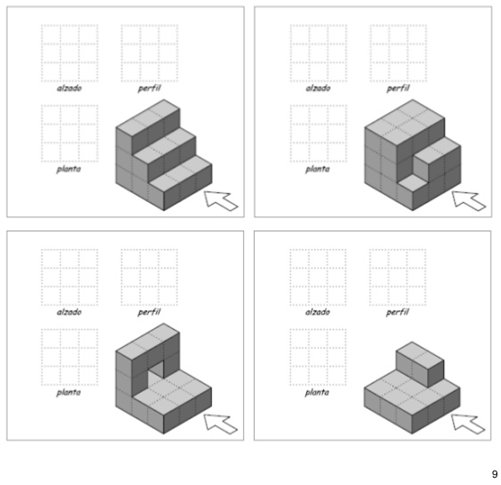 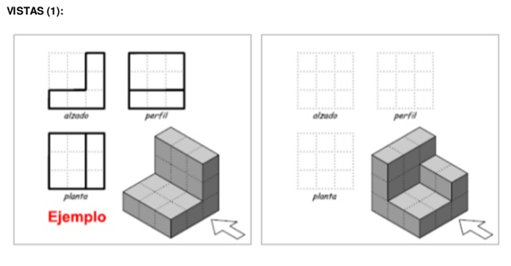 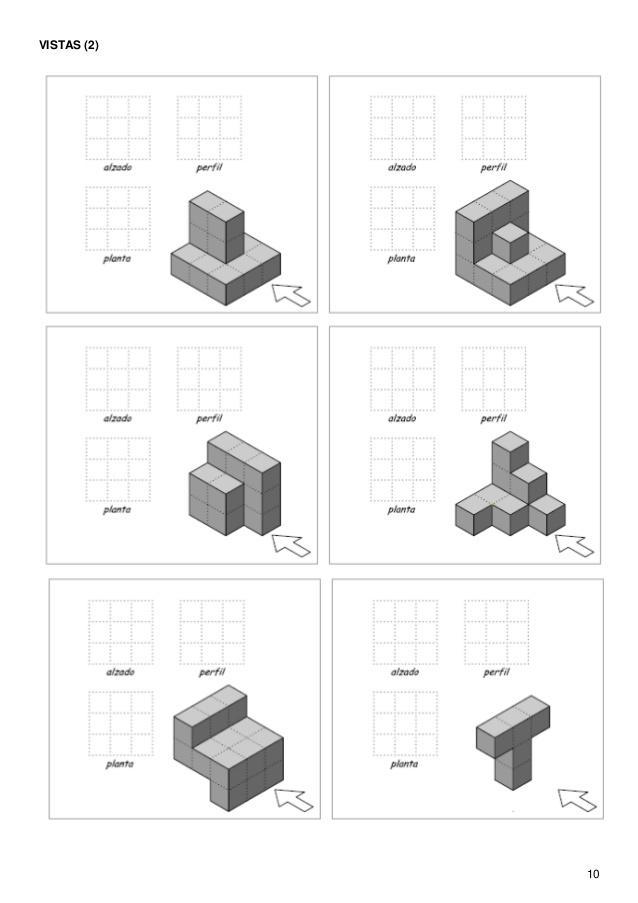 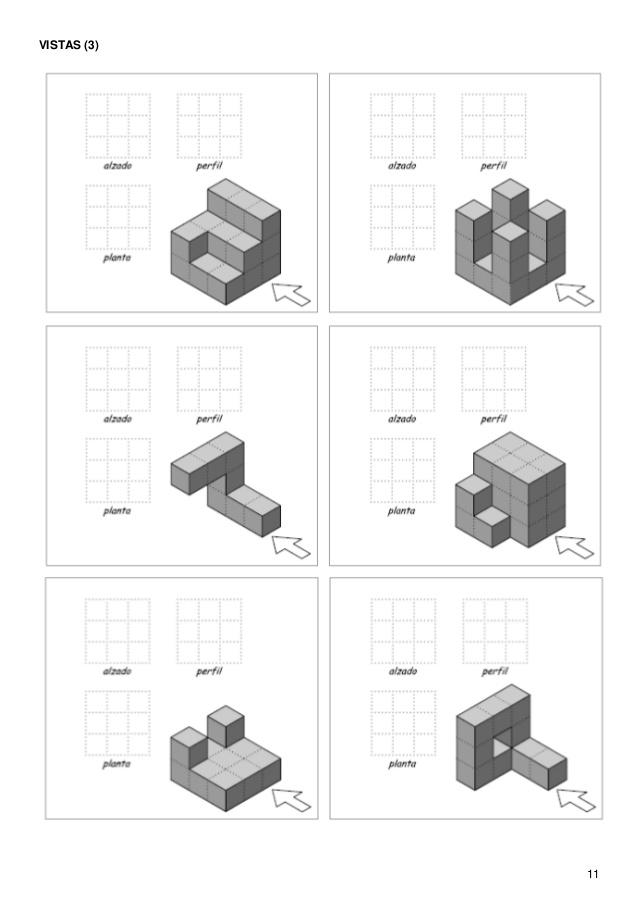 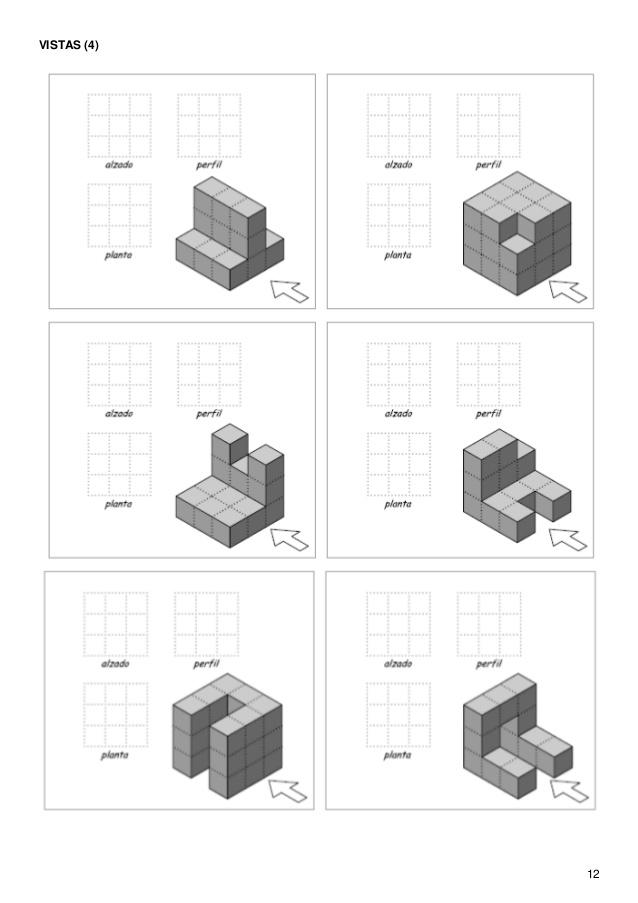 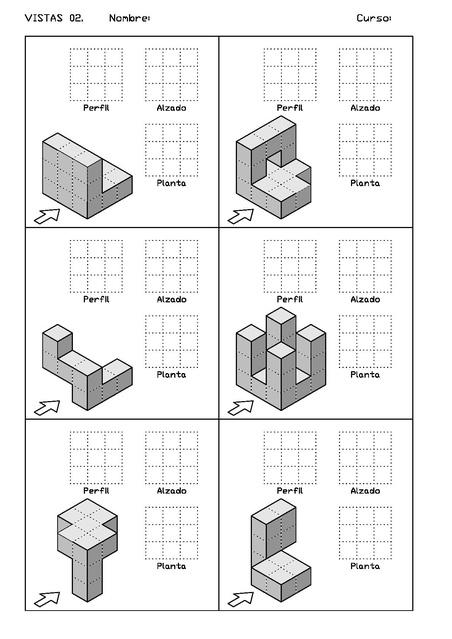 Dibuja las siguientes figuras en perspectiva utilizando una plantilla como la de la parte posterior de este folio.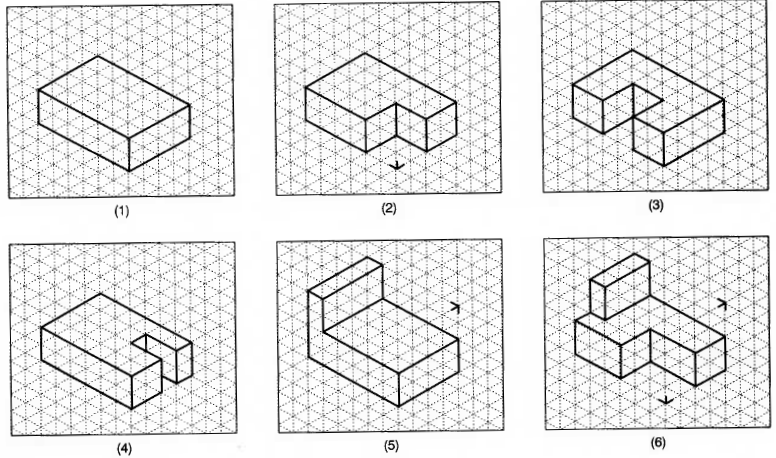 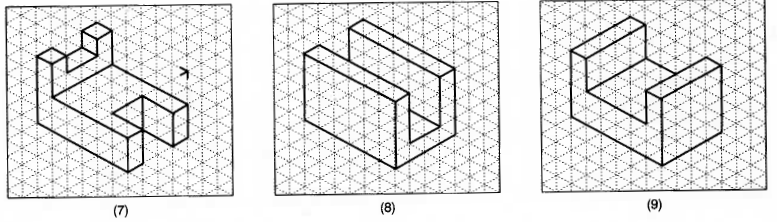 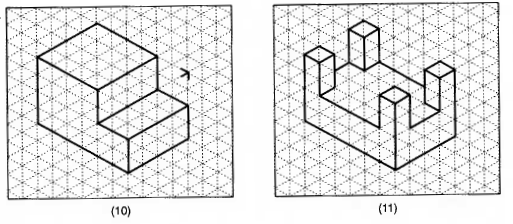 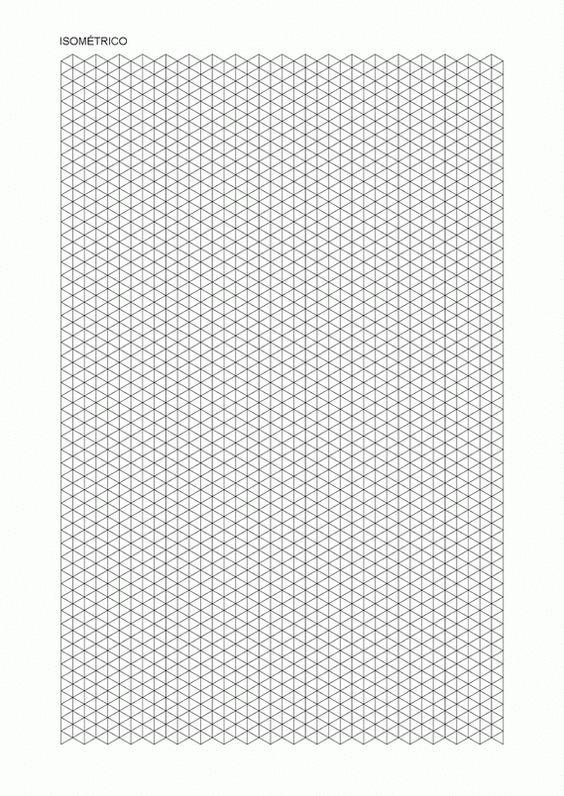 CUADERNO DE RECUPERACIÓNTECNOLOGÍA 3º ESOCURSO 2020-2021SEGUNDA EVALUACIÓN		Nombre del alumno o alumna:			Profesor o Profesora de referencia:		Fecha de entrega del Cuaderno: 18 de diciembre		Fecha de recogida del cuaderno: 9 de marzo		Fecha de la prueba objetiva correspondiente: 16 de marzo		Horario de atención individualizado:Las actividades propuestas para la superación de la segunda evaluación son las siguientes:TEORÍATema 3: Mecanismos y máquinasDibuja y describe el funcionamiento de los siguientes mecanismos:Máquinas simples- Palancas (1er grado, 2º grado y 3er grado)Poleas y polipastos (simple, móvil, exponencial, potencial, y horizontal)Mecanismos de transmisiónTransmisión por engranajesTransmisión por correaTransmisión por cadenaTornillo sin fin y ruedaTren de poleasTren de engranajesPiñón cremalleraTornillo –tuercaBiela-manivelaCigüeñalLeva y seguidorTema 4: ElectricidadDefine los siguientes términos:Corriente eléctricaCorriente continuaCorriente alternaVoltajeResistenciaPotenciaEnergíaPolímetroInterruptorPulsadorConmutadorEJERCICIOSRelación de ejercicios sobre mecanismosDi de que grado son las siguientes palancas indicando en cada una el apoyo, la fuerza y la resistencia.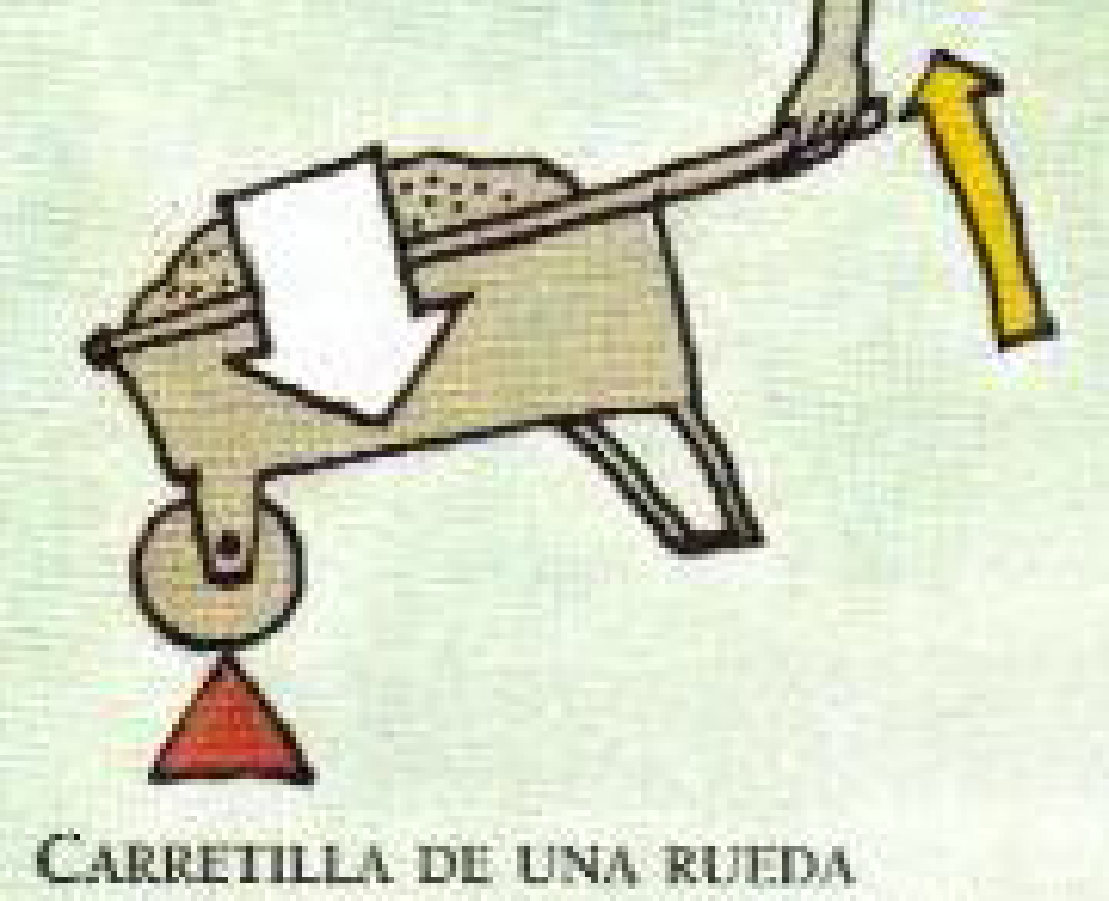 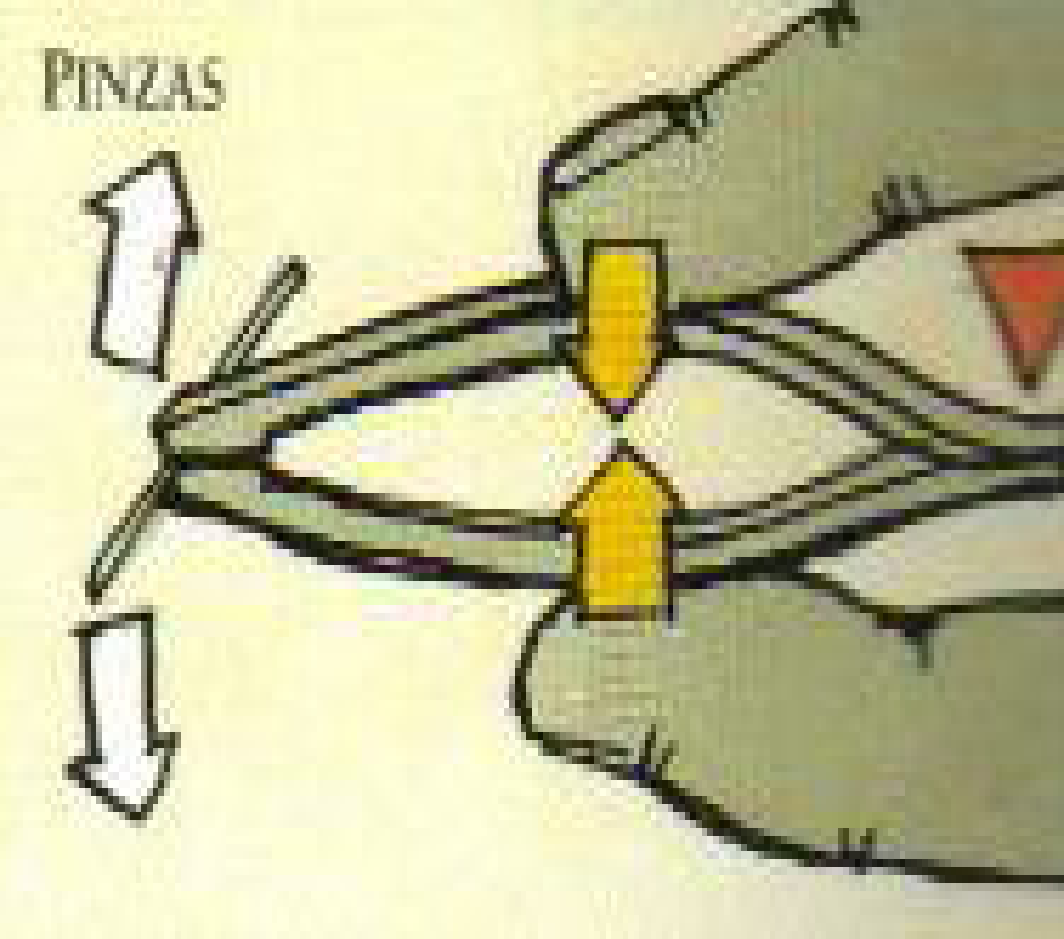 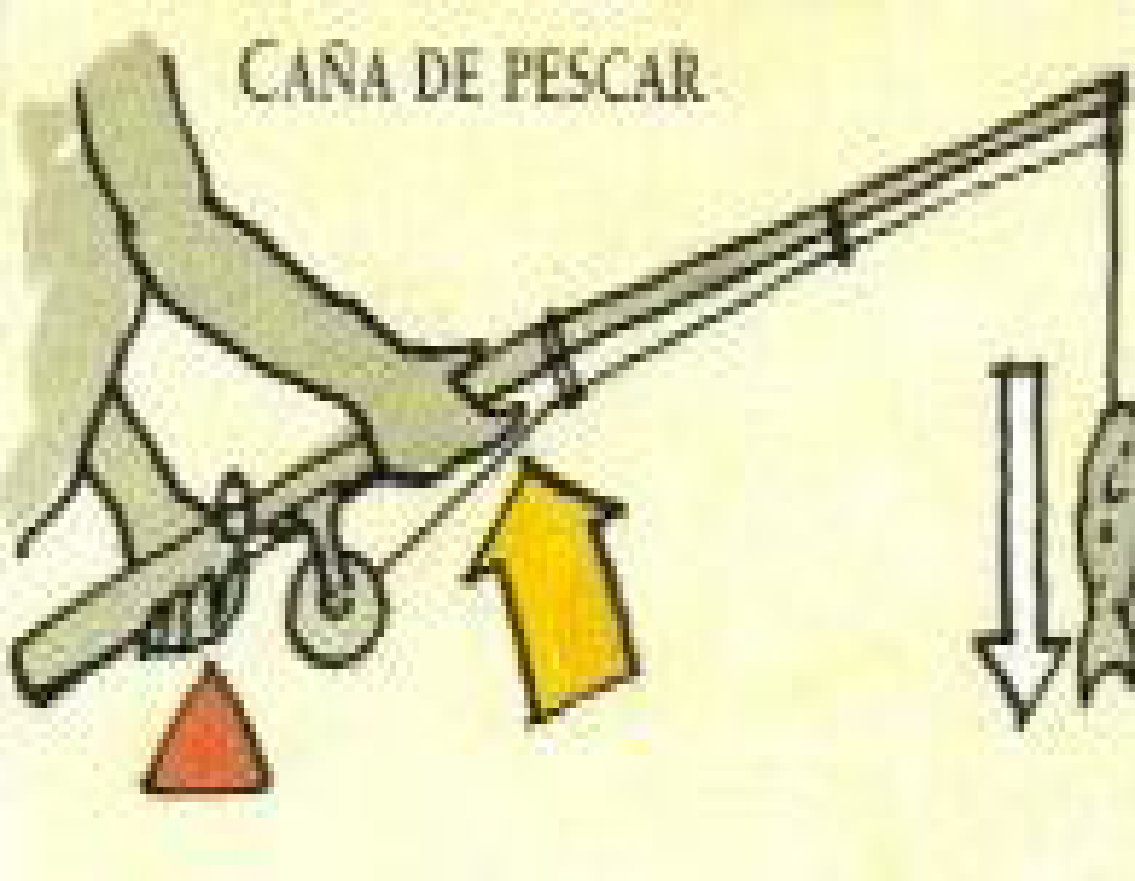 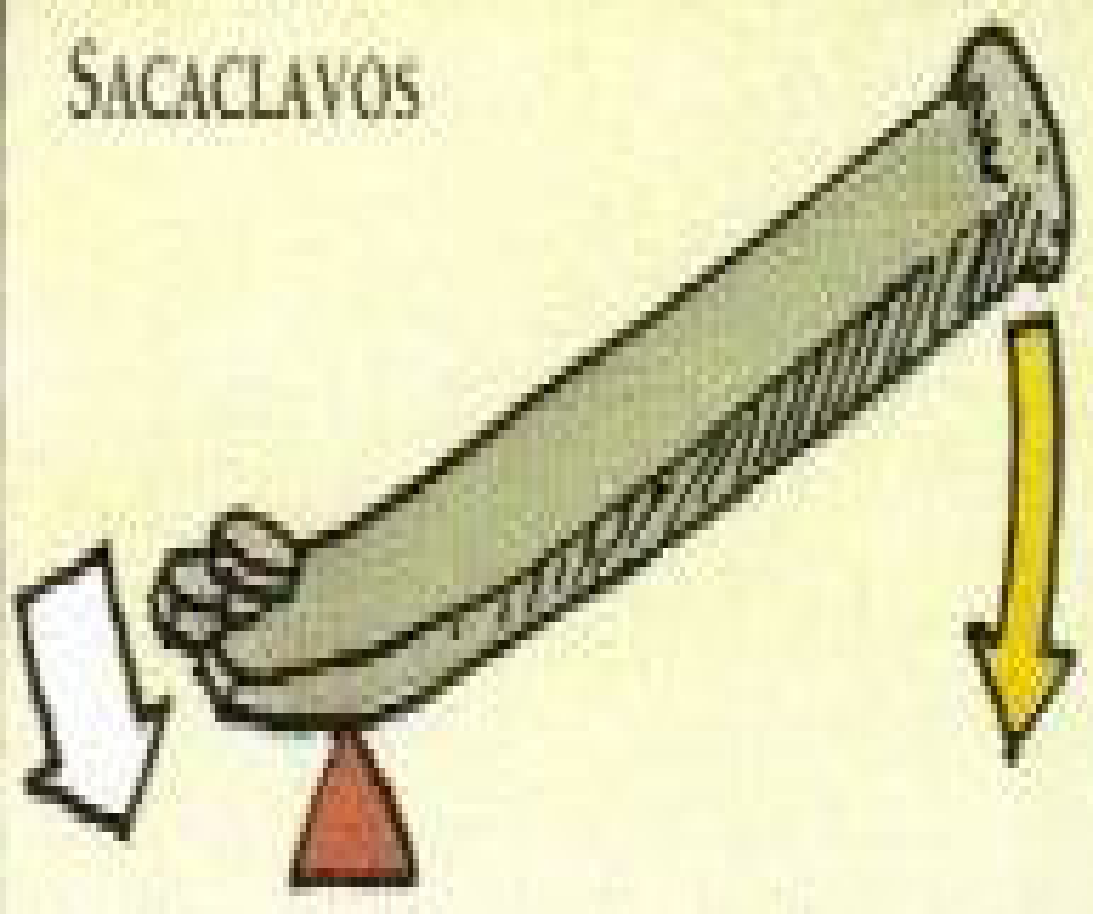 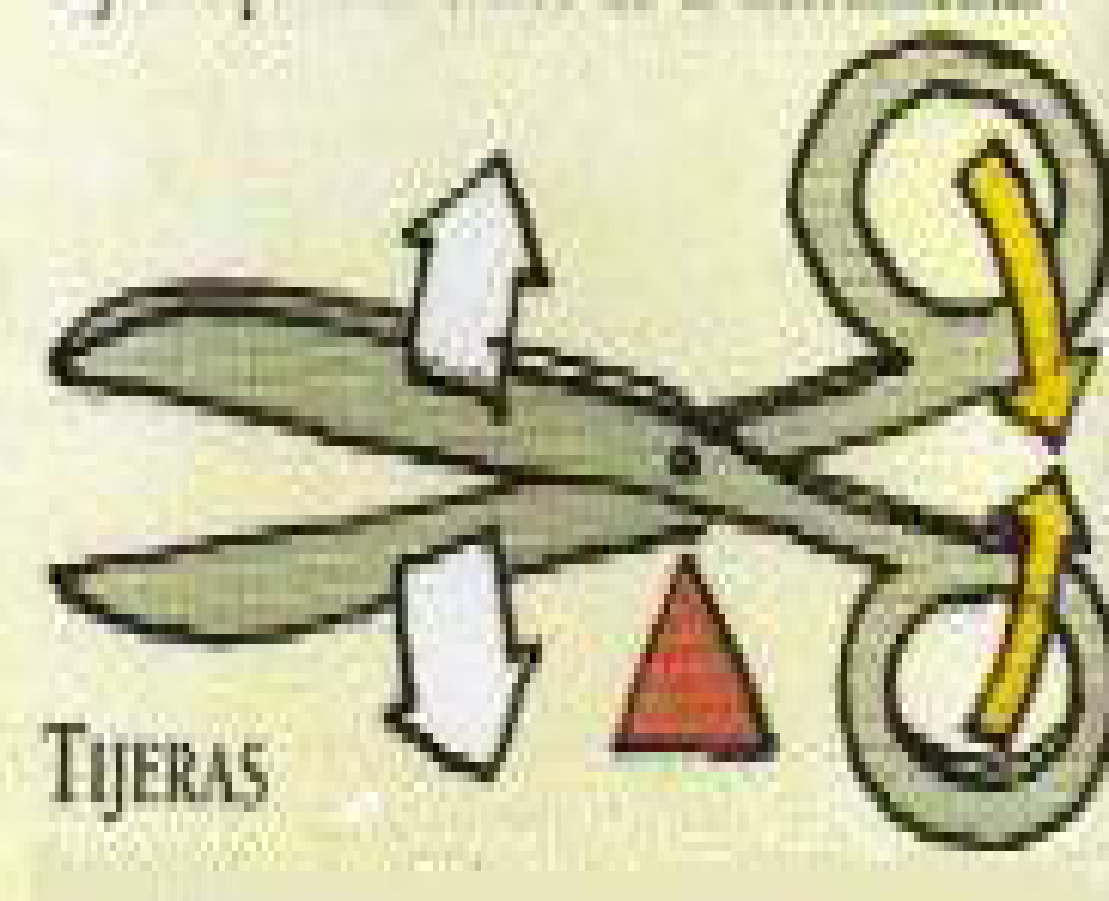 Calcula el peso que puedo levantar con la palanca del siguiente dibujo si mi fuerza es de 10 kg. 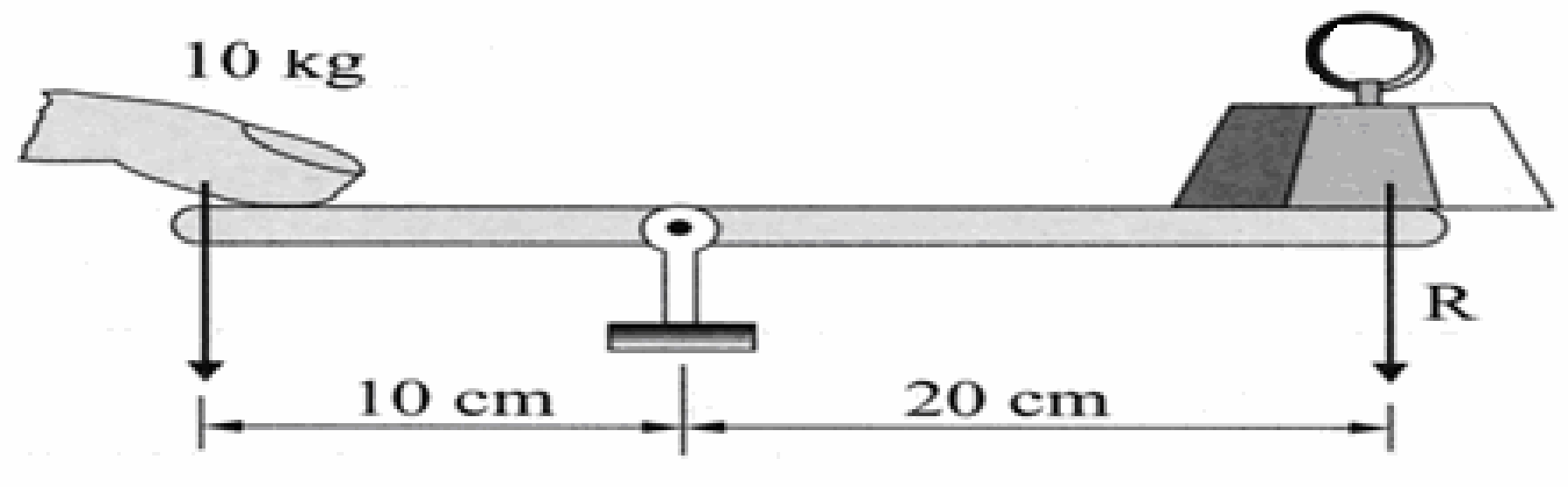 Calcula el valor del brazo de resistencia en el siguiente ejemplo referido a una grúa.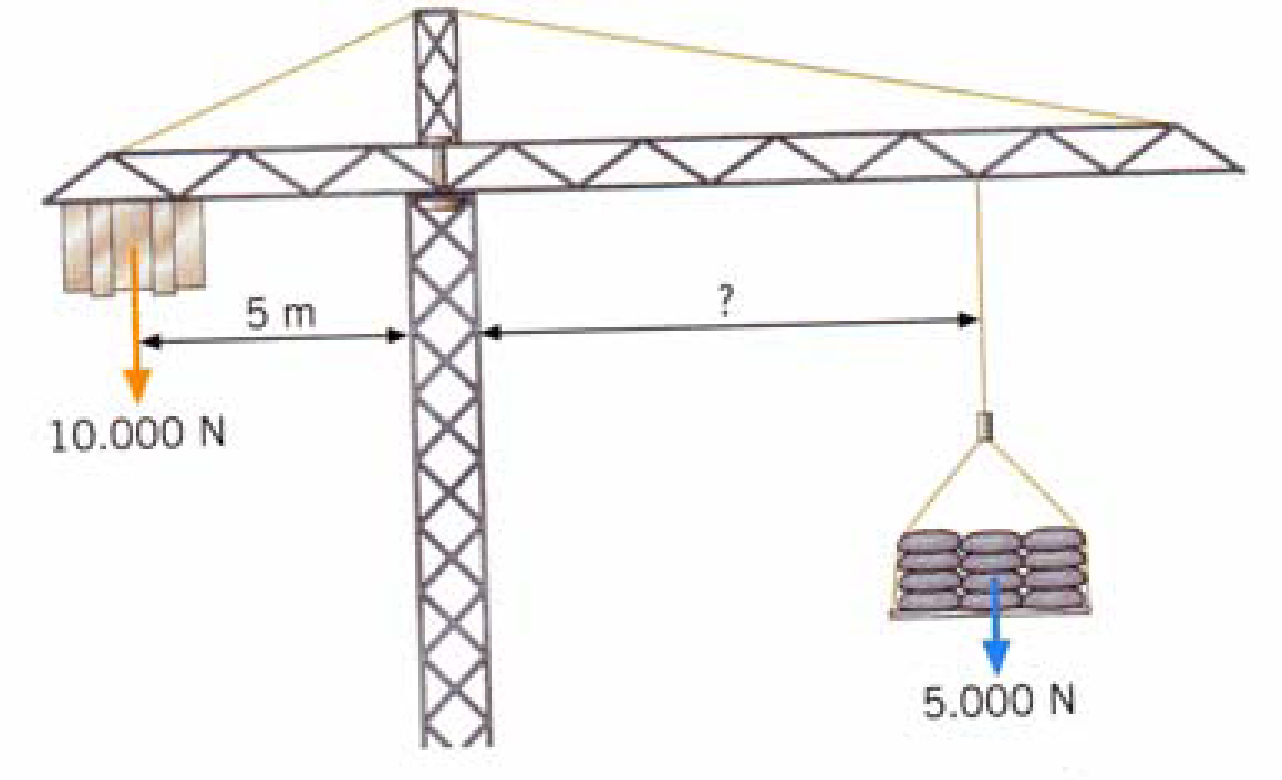 En una palanca de primer género el brazo de potencia mide 1 m, si la potencia y la resistencia miden 15 y 30 N respectivamente, ¿Calcula el brazo de resistencia y la longitud de la palanca? Sobre el siguiente dibujo. 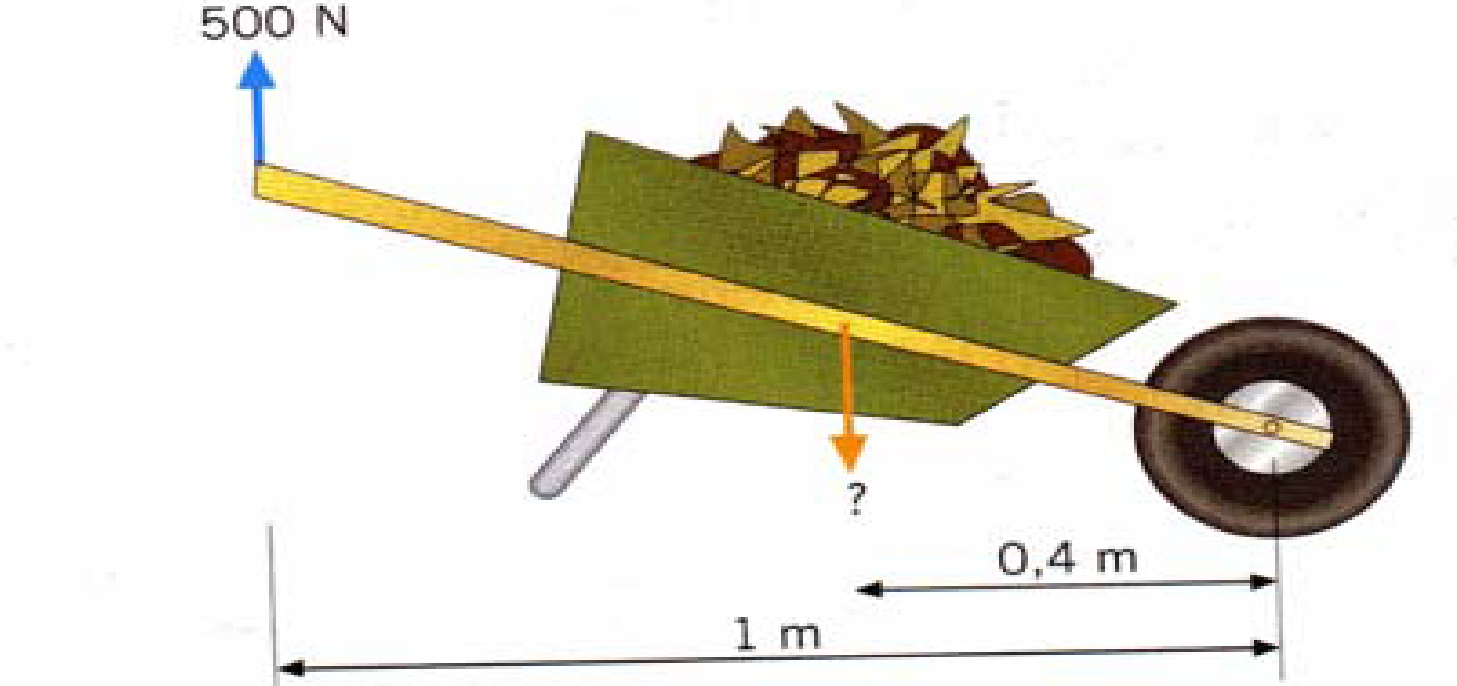 Identifica el tipo de palanca del dibujoIdentifica los distintos elementos de una palanca sobre el dibujoCalcula el valor de la resistenciaUn mecanismo para poner tapones manualmente a las botellas de vino es como se muestra en el esquema de la figura. Si la fuerza necesaria para introducir un tapón es 50 N. ¿Qué fuerza es preciso ejerces sobre el mango? 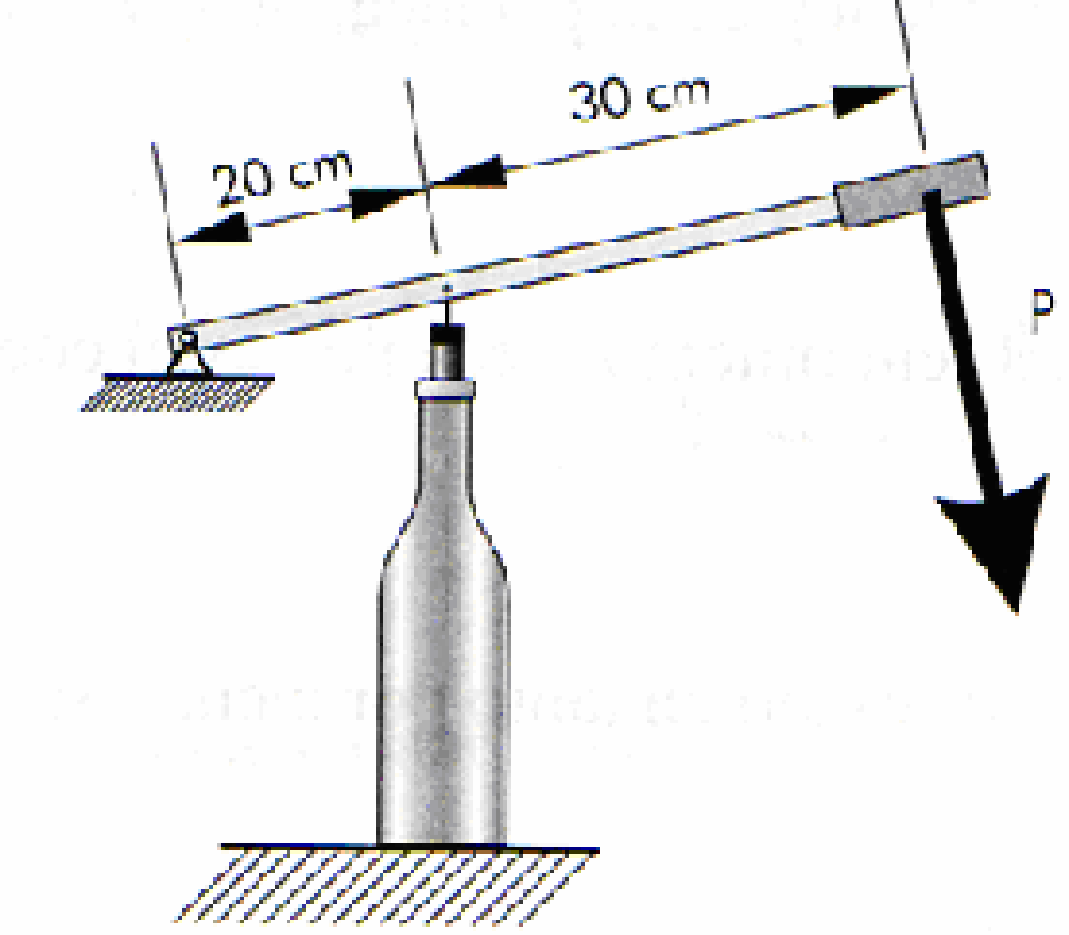 Tenemos dos objetos de 12 y 60 kg respectivamente, si los situamos en los extremos de una palanca de 5 m de longitud, determina a qué distancia debemos situar el punto de apoyo para que la palanca esté en equilibrio.Con un polipasto vertical de 6 poleas se desea levantar un peso de 500 kg. Calcula la fuerza necesaria para elevarlo.Disponemos de un torno cuyo tambor de enrollamiento tiene un radio de 10 cm. y la manivela es de 1 m. Para mover una carga de 100 kg. ¿qué fuerza tendremos que aplicar en el extremo de la manivela?Indica cuáles de los siguientes sistemas hacen que aumente la velocidad y cuáles que disminuya, razonando la respuesta:      Polea 1: 8 cm de diámetro;  		Polea 2: 4 cm de diámetroEngranaje 1: 27 dientes;                    Engranaje 2:  9 dientesPolea 1: 8 cm de diámetro;        	Polea 2: 16 cm de diámetroLa rueda motriz de un engranaje tiene 100 dientes y la conducida 80. Calcular:La relación de transmisiónLa velocidad a la que gira la rueda motriz si la conducida lo hace a 400rpmEn un sistema de transmisión por engranajes, el engranaje A, que tiene 20 dientes, gira a 5 vueltas por minuto y mueve a B, que tiene 100 dientes.Haz un dibujo del sistema.¿A qué velocidad angular gira B?¿Qué engranaje tiene más fuerza en su eje?Dados dos engranajes acoplados:Si el engranaje conductor tiene 80 dientes y el conducido 120 dientes, ¿cuál es la relación de transmisión?Si el engranaje conductor gira a 1 200 r.p.m., ¿A qué velocidad gira el engranaje conducido?Relación de ejercicios de electricidad ¿Cuál es la resistencia que ofrece un motor eléctrico, si conectado a una fuente de alimentación consume 0'05 A cuando su tensión es de 6 V?Calcula la Intensidad de corriente que circula por un circuito que tiene una lámpara de 2 W si la pila es de 4'5 V.¿Cuántas pilas de 4'5 V habrá que conectar en serie en un circuito si disponemos de 3 bombillas en serie que requieren 3 V cada una para encenderse correctamente?Calcula la intensidad que circula por un motor de 5Ω enchufado a la red de 220V.¿Qué resistencia eléctrica ofrece un secador enchufado a una red de 126V por el que circulan 3A?¿Cuál es la potencia de una lámpara por la que circula una corriente de 2A cuando se conecta a una tensión de 220V?¿Cuánto cuesta la energía eléctrica consumida en cocinar un pastel en un horno de 1500 W durante una hora y cuarto?Dato: El precio del Kwh es de 10 céntimos.Indica que lámparas se encenderán en cada una de las situaciones: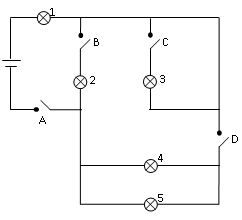 Simplifica el circuito de la figura y calcula la Intensidad que lo recorre:Calcula:  V1, V2, V3, I2, I3, R3En el circuito de la figura hay varias resistencias, unas en serie y otras en paralelo. Calcula el circuito equivalente y la Intensidad I que lo atraviesa.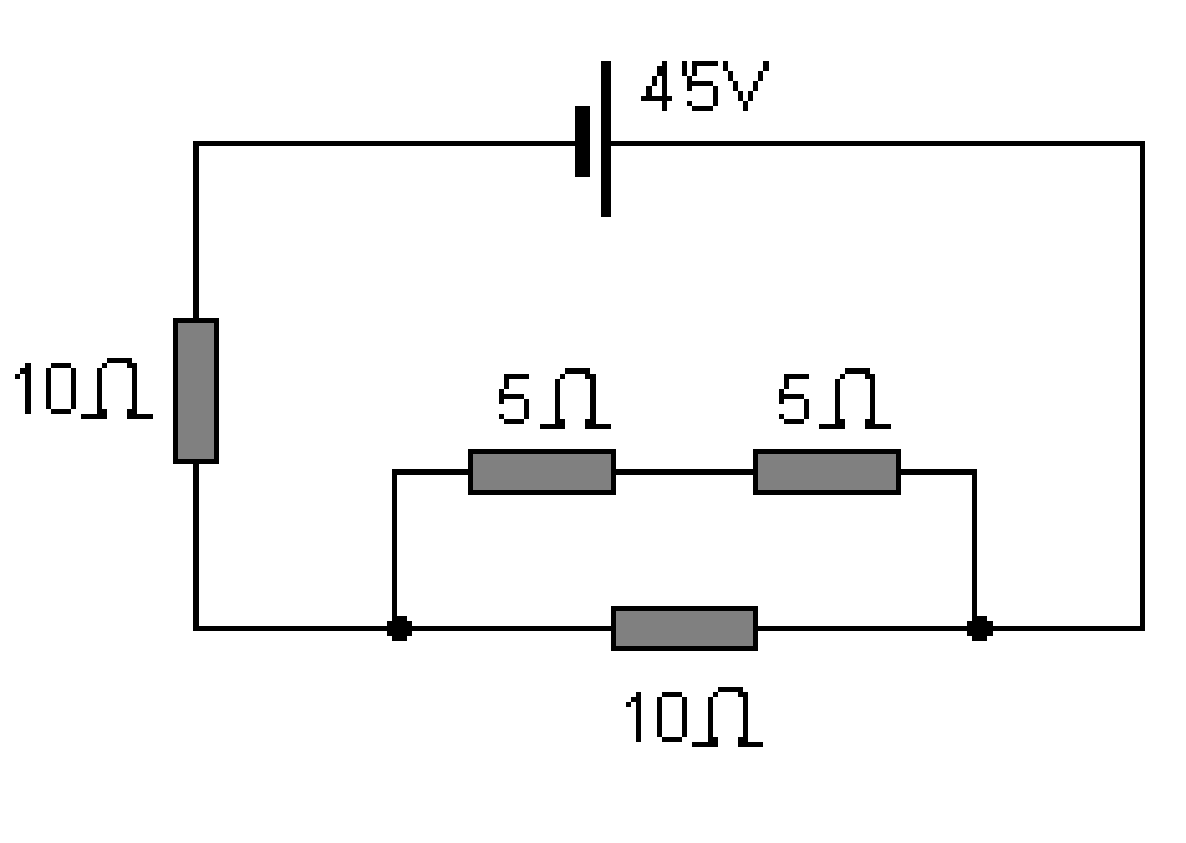 Simplifica el circuito de la figura y calcula la Intensidad que lo recorre.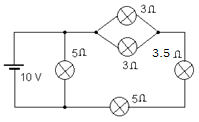 CUADERNO DE RECUPERACIÓNTECNOLOGÍA 3º ESOCURSO 2020-2021TERCERA EVALUACIÓN		Nombre del alumno o alumna:			Profesor o Profesora de referencia:		Fecha de entrega del Cuaderno: 19 de marzo		Fecha de recogida del cuaderno: 18 de mayo		Fecha de la prueba objetiva correspondiente: 25 de mayo		Horario de atención individualizado:Las actividades propuestas para la superación de la TERCERA evaluación son las siguientes:Realizar un trabajo escrito a mano sobre el tema: ENERGÍA. GENERACIÓN DE ENERGÍA ELÉCTRICA, que incluya los siguientes apartados:1.- La energía y sus formas.2.- Transformaciones de la energía.3.- Fuentes de energía.4.- Centrales eléctricas de fuentes de energía no renovable.Centrales térmicas de combustibles fósilesCentrales nucleares5.- Centrales eléctricas de fuentes de energía renovable.Centrales eólicasCentrales hidroeléctricasCentrales solares:  fototérmicas y fotovoltaicasCentrales térmicas de biomasaCentrales geotérmicas6.- Impacto ambiental de cada una de las centrales mencionadas en los apartados 4 y 5.ANEXO BPrograma de Recuperación de Aprendizajes no adquiridos (Pendientes)Dña. María José Gabarro Laureano, profesora de Tecnología de 4º ESO __ y Jefa del Departamento de Tecnología, le informa que su hijo/a: _______________________________________________ tiene pendiente de recuperar la asignatura de Tecnología de 3º ESO.El alumnado con la Tecnología pendiente debe realizar las actividades del cuaderno de recuperación que se le irá entregando trimestralmente contando en todo momento con la ayuda de su profesor de Tecnología del curso actual, o en su defecto (por no cursar la materia en este curso) la Jefa de departamento María José Gabarro, que será la responsable de su evaluación. Al final de cada trimestre el alumnado realizará una prueba específica donde se pretende evaluar el aprendizaje de los contenidos básicos a través de ítems directos y también sobre la adquisición de competencias básicas. El alumnado que no supere la materia podrá presentarse a la prueba extraordinaria de recuperación a final de curso.	A efectos de calificación, se ponderan las tareas realizadas por el alumno del siguiente modo:	- Cuaderno de trabajo: 70%	- Prueba específica: 30%   Las fechas de entrega de cuadernos serán:             Primera evaluación: Semana del 5 de octubre al 9 de octubre de 2020		Segunda evaluación: Semana del 14 de diciembre al 18 de diciembre de 2020		Tercera evaluación: Semana del 15 de marzo al 19 de marzo de 2021     Las fechas de recogida de cuadernos y de realización de las pruebas serán:	Primera evaluación: recogida cuaderno: 24 de noviembre, prueba: 1 de diciembre de 2020		Segunda evaluación: recogida cuaderno: 9 de marzo, prueba: 16 de marzo de 2021		Tercera evaluación: recogida cuaderno: 18 de mayo, prueba: 25 de mayo de 2021Horario de atención individualizada: CONTENIDOS1ª EVALUACIÓN: 	Unidad 1: Representación gráfica2ª EVALUACIÓN: 	Unidad 4: Mecanismos	Unidad 5: Electricidad3ª EVALUACIÓN: 	Unidad 8: EnergíaCRITERIOS DE EVALUACIÓNLos criterios que aparecen a continuación están extraídos de la programación general de departamento. Se han escogido aquellos que consideramos básicos en el proceso de aprendizaje del alumnado con el objetivo de que su número sea algo menor y facilite al alumnado con dificultades la superación de esta materia.Por otro lado, no se dividen por cursos, puesto que, en la normativa actual, los criterios de evaluación aparecen por bloques y aplicados al primer ciclo de ESO, sin distinción de cursos.Representar objetos mediante vistas y perspectivas (isométrica y caballera).Interpretar croquis y bocetos como elementos de información de productos tecnológicos.Conocer y manejar los principales instrumentos de dibujo técnico.Observar, conocer y manejar operadores mecánicos responsables de transformar y transmitir movimientos, en máquinas y sistemas, integrados en una estructura. Calcular sus parámetros principales.Conocer y calcular las principales magnitudes de los circuitos eléctricos y electrónicos, aplicando las leyes de Ohm, energía y potencia. Conocer los principales elementos de un circuito eléctrico.Diseñar circuitos con simbología adecuada y realizar cálculos de las magnitudes eléctricas básicas sobre circuitos con diferentes tipos de conexiones.Relacionar los efectos de la energía eléctrica y su capacidad de conversión en otras manifestaciones energéticas. Conocer cómo se genera y transporta la electricidad, describiendo de forma esquemática el funcionamiento de las diferentes centrales eléctricas renovables y no renovables.Conocer y valorar el impacto medioambiental de la generación, transporte, distribución y uso de la energía, fomentando una mayor eficiencia y ahorro energético.Le ruego que devuelva esta notificación firmada para que conste que ha sido informado de este programa de recuperación.En Guadix, 9 de octubre de 2020Fdo: María José GabarroRecibí la información y doy mi conformidad:(Padre, Madre, Tutor/a Legal)						Nombre y Apellidos:_________________________							D.N.I. nº:__________________COMPONENTESMaría José Gabarro Laureano COMPONENTESFrancisco José Maldonado Amaya COMPONENTESMartín Puentedura Sánchez1. INTRODUCCIÓN1.1. JUSTIFICACIÓN DE LA PROGRAMACIÓNLa presente programación didáctica está referida a las materias de Tecnología en la etapa de educación secundaria obligatoria y Tecnología Industrial e Iniciación a la Robótica en bachillerato. De aquí se tomarán las referencias para la elaboración de las programaciones de aula. En la elaboración de la misma, como ya se viene haciendo en cursos anteriores, se ha tenido en cuenta la experiencia y los resultados de éstos. La programación didáctica es un puente intermedio entre la teoría pedagógica y la labor de aula. En ella se diseñan estrategias a seguir, se marca un plan de acción en el que se plasma lo que se quiere realizar, teniendo en cuenta una serie de factores como los pedagógicos, sociológicos, etc. Por tanto, se puede considerar como un proceso en donde se coordinan fines y medios y que debe dar respuesta a cuatro cuestiones fundamentales:¿Qué objetivos se desean alcanzar?¿Qué actividades se deben realizar?¿Cómo organizarlas?¿Cómo evaluar la eficiencia de las actividades?Todo este proceso educativo debe estar marcado por la consecución de los objetivos y la adquisición de competencias básicas, entendiendo estas como el referente para observar la evolución del aprendizaje a lo largo del curso académico. Para valorar esta consecución y poder evaluar al alumnado de una forma cuantitativa será necesario enmarcar esto en unos estándares de aprendizaje evaluables que concreticen de una forma observable si se cumplen los objetivos.Para que una programación sea correcta, se debe contextualizar, teniendo en cuenta el nivel socio-cultural del alumnado para llevar a la práctica un buen aprendizaje.La programación sistematizará este aprendizaje de forma que:Nos ayudará a eliminar el azar y la improvisación sin que esto elimine el aspecto creativo de la actividad educativa.Nos ayudará a eliminar los programas incompletos por falta de planificación.Evitará la pérdida de tiempo buscando el camino a seguir.Permitirá adaptar el trabajo pedagógico a las características culturales y ambientales del contexto.Todo ello sin olvidar que la programación, ante todo, debe ser dinámica, flexible y abierta para responder a las características del alumnado.EL ENTORNO SOCIOCULTURAL       El IES Acci recibe, aproximadamente en igual medida, alumnos de Guadix y alumnos de los pueblos de la Comarca de Guadix.        Se observa con frecuencia que parte de nuestro alumnado hace una deficiente planificación horaria de su estudio, alguno dedica un tiempo escaso a ello y el hábito de trabajar las materias diariamente en casa de forma planificada se da sólo en un porcentaje bajo del alumnado. Esta situación se complica por el tiempo invertido en el transporte escolar, que en bastantes casos es de más de una hora.       En cuanto a las técnicas de trabajo intelectual, también aparecen deficiencias manifiestas en aspectos tan fundamentales como la realización de resúmenes, esquemas, toma de apuntes y realización de ejercicios o trabajos.        En consecuencia, hay alumnado con falta de motivación para el estudio debido a su entorno socio-cultural y familiar, su desmotivación le lleva a tener exigencias bajas para los estudios o poco interés en la realización de actividades culturales.       Frente a lo reseñado anteriormente, encontramos alumnado que considera positivo poseer un buen hábito de estudio y unas técnicas de trabajo intelectual; también el recibir una orientación amplia como estudiantes y de tipo personal; y el que el profesorado y los tutores y tutoras orienten su formación y sepan entender sus problemas.       La zona norte de la provincia de Granada es una de las más deprimidas de España, con baja renta per cápita y con alto índice de paro, muchas familias, por tanto, son de clase media y medio-baja pero tienen grandes expectativas en lo que se refiere a la continuidad de sus hijos e hijas en estudios post-obligatorios y universitarios.1.1.2    LAS CARACTERÍSTICAS DEL ALUMNADO. EVALUACIÓN INICIAL.Durante los primeros días del curso, más o menos el primer mes, hemos realizado además de un examen inicial; una serie de actividades inmersas en la docencia de las propias unidades de este curso, como actividades de repaso, pruebas de lectura, etc. Estas pruebas una vez analizadas nos muestran el nivel de conocimientos de alumnado que tomaremos como partida para desarrollar la programación que sigue. No pretendemos que sea una evaluación como las que habitualmente se realizan cada trimestre ni tampoco somos capaces a estas alturas de curso de emitir una nota numérica para cada alumno sino más bien tratamos de tener una visión global de grupos que nos permitan desarrollar los contenidos de la materia.El resultado observado es el siguiente:2º ESOLos grupos A y B muestran un nivel adecuado, con bastantes alumnos que podríamos calificar de un nivel alto. En estos grupos el único factor negativo que habrá que tener en cuenta en el desarrollo de la programación es el número de alumnos, 30 por grupo. No existe ningún caso de adaptación especial, únicamente tres alumnos diagnosticados de altas capacidades y otro diagnosticado con TDHA y Asperger, pero sin tratamiento especial necesario en un principio.El grupo C presenta por el contrario un nivel más bajo de conocimientos, tanto los que se esperan para desarrollar el área, así como otros de tipo lector o de matemáticas. Algunos alumnos están diagnosticados con problemas como dislexia, disfemia, discalculia, déficit de atención, inteligencia límite… por tanto, con este grupo habrá que trabajar de una forma diferente. Algunos alumnos están en PMAR. En resumen, las actividades y la temporalización de las unidades, así como algunos contenidos sufrirán una simplificación; en general, se hará una adaptación grupal no significativa.En principio para 2º C se mantiene la misma temporalización de las unidades didácticas que en los otros grupos.3º ESOLa situación es muy similar a 2º ESO, los grupos A y B presentan un nivel adecuado en general, sólo hay un alumno repetidor con dislexia y disgrafía que requerirá algo más de atención, pero ningún tratamiento especial en un principio. En cambio, en el grupo C el nivel es mucho más bajo. Además, hay una serie de alumnos con características especiales: alumnos con problemas de lecto-escritura, discalculia, déficit de atención…, alumnos que están en el PMAR, alumnos repetidores que tuvieron la materia suspensa el curso pasado, alumnos disruptivos. Por tanto, se espera que este grupo siga un ritmo diferente a los otros y se llevará a cabo una simplificación de los contenidos de la materia.4º ESOEl grupo formado por alumnos del grupo A es poco numeroso, 11 alumnos en principio. La mayoría presentan niveles iniciales adecuados, salvo una alumna que tiene pendiente la Tecnología de 3º de ESO. La Tecnología se les ofrece como asignatura específica, pensando en que se trata de alumnos orientados a bachilleratos de Ciencias y que en un futuro piensan hacer estudios universitarios de tipo tecnológico. Por tanto, el desarrollo de la programación será más profundo en cuanto al tratamiento de los temas, se les exigirá más en los proyectos y en el desarrollo de los ejercicios prácticos, pero también debemos de tener en cuenta que unos pocos alumnos quizás no tengan claro la opción a elegir en un futuro y opten por la Formación Profesional. El grupo C es más numeroso, son 19 alumnos que pertenecen a la opción de enseñanzas aplicadas. El nivel es bastante bajo. Algunos de estos alumnos proceden del curso de PMAR de tercero del año pasado o tienen NEE. Además, bastantes de los alumnos han repetido algún curso de la ESO. Por tanto, este grupo tendrá un tratamiento diferente al anterior, algunas unidades se simplificarán y se les dará la orientación más práctica posible, puesto que es de esperar que este alumnado prosiga sus estudios en ciclos de FP. En general, los contenidos serán simplificados.1º BachilleratoEs un grupo de 5 alumnos, tres alumnos procedentes de otros centros de la zona y el resto son alumnos que han hecho la ESO en el centro. Aquí el problema como en años anteriores es el desnivel entre alumnado que cursó Tecnología en 4º de ESO y los que no lo hicieron, aunque se observa que algunos de estos últimos sí tienen un buen nivel de partida. Las dos horas semanales de Tecnología Industrial se complementa en este nivel con otras dos horas de la materia de Iniciación a la Robótica que va a ser cursada por los mismos alumnos de Tecnología Industrial I.2º BachilleratoSon 13 alumnos matriculados, todos provenientes de 1º de bachillerato del propio centro. En principio, el nivel es bueno y no se esperan dificultades destacables.1.1.3    EL PLAN DE CENTROEl tercer referente que nos permite concretar nuestra programación es el Plan de centro. A pesar de la importancia del Proyecto de gestión y del ROF, es el Proyecto educativo de Centro (PEC) el documento que más huella deja en nuestra programación, destacando los objetivos que más influyen en ella:Continuación con la implantación de las nuevas tecnologías en la práctica docente. Las posibilidades que nos ofrecen las nuevas TECNOLOGÍAS DEL APRENDIZAJE Y EL CONOCIMIENTO facilitan un proceso de enseñanza aprendizaje que:Proporciona al alumnado un rol activo, participativo, y de trabajo cooperativo.Conecta el centro con el entorno a nivel local y global.Nos permite utilizar el lenguaje y los recursos propios de nuestros alumnos-as conectando con sus intereses y motivaciones.Fomentar la lectura y escritura entre el alumnado, principalmente en las etapas de la ESO y Bachillerato y CFGM, la lectura y escritura son básicas. Mejorar y evolucionar los hábitos de trabajo del alumnado en clase hacia planteamientos o propuestas metodológicas que faciliten un aprendizaje competencial. Control en la asistencia del alumnado a clase, uso de la plataforma PASEN y PDA SENECA para gestionar las faltas, tareas, actividades y evaluaciones. Uso de la agenda escolar, con fines didácticos y de intercambio de información. Educar en los valores democráticos y de tolerancia 1.1.4    LAS CONCRECIONES DEL CURRÍCULO OFICIALLa Administración educativa central estableció el currículo básico de la Educación Secundaria Obligatoria y Bachillerato en el Real Decreto 1105/2014 (BOE de 3 de enero de 2014). La Administración educativa regional establece la ordenación y el currículo de la Educación Secundaria Obligatoria y el Bachillerato en la Comunidad Autónoma de Andalucía mediante los Decretos 111/2016 y 110/2016 de 14 de junio y lo desarrolla en las Órdenes 14 de Julio de 2016, convirtiéndose en nuestro referente legislativo.1.2. LEGISLACIÓN EDUCATIVA QUE LA REGULA. Sistema Educativo: LOE-LOMCE (Ley Orgánica 2/2006, de 3 de mayo, de Educación) y LEA (Ley 17/2007, de 10 de diciembre, de Educación en Andalucía).Currículo: Real Decreto 1105/2014, de 26 de diciembre, por el que se establece el currículo básico de la Educación Secundaria Obligatoria y del Bachillerato.Decretos 111/2016 y 110/2016, de 14 de junio, por los que se establece la ordenación y el currículo de la Educación Secundaria Obligatoria y el Bachillerato en la Comunidad Autónoma de Andalucía.Ordenes de 14 de julio de 2016, por las que se desarrolla el currículo correspondiente a la Educación Secundaria Obligatoria y el Bachillerato en la Comunidad Autónoma de Andalucía, se regulan determinados aspectos de la atención a la diversidad y se establece la ordenación de la evaluación del proceso de aprendizaje del alumnado.2.- APRENDIZAJES NO ADQUIRIDOS CURSO 2019-20202.1.- CONTENIDOS NO IMPARTIDOS DURANTE EL CURSO 2019 – 2020 Y ESTRATEGIAS DE INCLUSIÓN DE LOS APRENDIZAJES NO ADQUIRIDOS.NOTA ACLARATORIADe aquí en adelante quedará marcado en gris los diversos elementos curriculares: objetivos, contenidos... que no tendrán carácter prioritario en caso de periodos de confinamiento, cuarentena, o enseñanza telemática.3. OBJETIVOS3.1. OBJETIVOS GENERALES DE ETAPA3.1.1 Educación secundaria obligatoria.La educación secundaria obligatoria, contribuirá a desarrollar en los alumnos y las alumnas las capacidades que les permitan:Asumir responsablemente sus deberes, conocer y ejercer sus derechos en el respeto a los demás, practicar la tolerancia, la cooperación y la solidaridad entre las personas y grupos, ejercitarse en el diálogo afianzando los derechos humanos como valores comunes de una sociedad plural y prepararse para el ejercicio de la ciudadanía democrática.Desarrollar y consolidar hábitos de disciplina, estudio y trabajo individual y en equipo como condición necesaria para una realización eficaz de las tareas del aprendizaje y como medio de desarrollo personal.Valorar y respetar la diferencia de sexos y la igualdad de derechos y oportunidades entre ellos. Rechazar la discriminación de las personas por razón de sexo o por cualquier otra condición o circunstancia personal o social. Rechazar los estereotipos que supongan discriminación entre hombres y mujeres, así como cualquier manifestación de violencia contra la mujer.Fortalecer sus capacidades afectivas en todos los ámbitos de la personalidad y en sus relaciones con los demás, así como rechazar la violencia, los prejuicios de cualquier tipo, los comportamientos sexistas y resolver pacíficamente los conflictos.Desarrollar destrezas básicas en la utilización de las fuentes de información para, con sentido crítico, adquirir nuevos conocimientos. Adquirir una preparación básica en el campo de las tecnologías, especialmente las de la información y la comunicación.Concebir el conocimiento científico como un saber integrado, que se estructura en distintas disciplinas, así como conocer y aplicar los métodos para identificar los problemas en los diversos campos del conocimiento y de la experiencia.Desarrollar el espíritu emprendedor y la confianza en sí mismo, la participación, el sentido crítico, la iniciativa personal y la capacidad para aprender a aprender, planificar, tomar decisiones y asumir responsabilidades.Comprender y expresar con corrección, oralmente y por escrito, en la lengua castellana, textos y mensajes complejos, e iniciarse en e conocimiento, la lectura y el estudio de la literatura.Comprender y expresarse en una o más lenguas extranjeras de manera apropiada.Conocer, valorar y respetar los aspectos básicos de la cultura y la historia propias y de los demás, así como el patrimonio artístico y cultural. Conocer y aceptar el funcionamiento del propio cuerpo y el de los otros, respetar las diferencias, afianzar los hábitos de cuidado y salud corporales e incorporar la educación física y la práctica del deporte para favorecer el desarrollo personal y social. Conocer y valorar la dimensión humana de la sexualidad en toda su diversidad. Valorar críticamente los hábitos sociales relacionados con la salud, el consumo, el cuidado de los seres vivos y el medio ambiente, contribuyendo a su conservación y mejora.Apreciar la creación artística y comprender el lenguaje de las distintas manifestaciones artísticas, utilizando diversos medios de expresión y representación.Además de los objetivos descritos anteriormente, en Andalucía la Educación Secundaria Obligatoria contribuirá a desarrollar las capacidades que le permitan:Conocer y apreciar las peculiaridades de la modalidad lingüística andaluza en todas sus variedades.Conocer y apreciar los elementos específicos de la historia y la cultura andaluza, así como su medio físico y natural y otros hechos diferenciadores de nuestra Comunidad, para que sea valorada y respetada como patrimonio propio y en el marco de la cultura española y universal.3.1.2. BachilleratoEl bachillerato contribuirá a desarrollar en los alumnos y las alumnas las capacidades que les permitan: Ejercer la ciudadanía democrática, desde una perspectiva global, y adquirir una conciencia cívica responsable, inspirada por los valores de la Constitución Española, así como por los derechos humanos, que fomente la corresponsabilidad en la construcción de una sociedad justa y equitativa. Consolidar una madurez personal y social que les permita actuar de forma responsable y autónoma y desarrollar su espíritu crítico. Prever y resolver pacíficamente los conflictos personales, familiares y sociales. Fomentar la igualdad efectiva de derechos y oportunidades entre hombres y mujeres, analizar y valorar críticamente las desigualdades y discriminaciones existentes, y en particular contra la mujer e impulsar la igualdad real y la no discriminación de las personas por cualquier condición o circunstancia personal o social, con atención especial a las personas con discapacidad. Afianzar los hábitos de lectura, estudio y disciplina, como condiciones necesarias para el eficaz aprovechamiento del aprendizaje, y como medio de desarrollo personal. Dominar, tanto en su expresión oral como escrita, la lengua castellana. Expresarse con fluidez y corrección en una o más lenguas extranjeras. Utilizar con solvencia y responsabilidad las tecnologías de la información y la comunicación. Conocer y valorar críticamente las realidades del mundo contemporáneo, sus antecedentes históricos y los principales factores de su evolución. Participar de forma solidaria en el desarrollo y mejora de su entorno social. Acceder a los conocimientos científicos y tecnológicos fundamentales y dominar las habilidades básicas propias de la modalidad elegida. Comprender los elementos y procedimientos fundamentales de la investigación y de los métodos científicos. Conocer y valorar de forma crítica la contribución de la ciencia y la tecnología en el cambio de las condiciones de vida, así como afianzar la sensibilidad y el respeto hacia el medio ambiente. Afianzar el espíritu emprendedor con actitudes de creatividad, flexibilidad, iniciativa, trabajo en equipo, confianza en uno mismo y sentido crítico. Desarrollar la sensibilidad artística y literaria, así como el criterio estético, como fuentes de formación y enriquecimiento cultural. Utilizar la educación física y el deporte para favorecer el desarrollo personal y social. Afianzar actitudes de respeto y prevención en el ámbito de la seguridad vial.Además de los objetivos descritos anteriormente, en Andalucía el Bachillerato contribuirá a desarrollar las capacidades que le permitan:Conocer y apreciar las peculiaridades de la modalidad lingüística andaluza en todas sus variedades.Conocer y apreciar los elementos específicos de la historia y la cultura andaluza, así como su medio físico y natural y otros hechos diferenciadores de nuestra Comunidad, para que sea valorada y respetada como patrimonio propio y en el marco de la cultura española y universal.3.2. OBJETIVOS DEL ÁREA  3.2.1. OBJETIVOS DE ÁREA (E.S.O.)En esta etapa las enseñanzas de Tecnología tienen como finalidad el desarrollo de los siguientes objetivos:Abordar con autonomía y creatividad, individualmente y en grupo, problemas tecnológicos, trabajando de forma ordenada y metódica para estudiar el problema, recopilar y seleccionar información procedente de distintas fuentes, elaborar la documentación pertinente, concebir, diseñar, planificar y construir objetos o sistemas que resuelvan el problema estudiado y evaluar su idoneidad desde distintos puntos de vista.Disponer de destrezas técnicas y conocimientos suficientes para el análisis, intervención, diseño, elaboración y manipulación de forma segura y precisa de materiales, objetos, programas y sistemas tecnológicos.Analizar los objetos y sistemas técnicos para comprender su funcionamiento, conocer sus elementos y las funciones que realizan, aprender la mejor forma de usarlos y controlarlos y entender las condiciones fundamentales que han intervenido en su diseño y construcción.Expresar y comunicar ideas y soluciones técnicas, así como explorar su viabilidad y alcance utilizando los medios tecnológicos, recursos gráficos, la simbología y el vocabulario adecuados.Adoptar actitudes favorables a la resolución de problemas técnicos, desarrollando interés y curiosidad hacia la actividad tecnológica, analizando y valorando críticamente la investigación y el desarrollo tecnológico y su influencia en la sociedad, en el medio ambiente, en la salud y en el bienestar personal y colectivo.Conocer el funcionamiento de las nuevas tecnologías de la información y la comunicación, comprendiendo sus fundamentos y utilizándolas para el tratamiento de la información (buscar, almacenar, organizar, manipular, recuperar, presentar, publicar y compartir), así como para la elaboración de programas que resuelvan problemas tecnológicos.Comprender las funciones de los componentes físicos de un ordenador y dispositivos de proceso de información digitales, así como su funcionamiento y formas de conectarlos. Manejar con soltura aplicaciones y recursos TIC que permitan buscar, almacenar, organizar, manipular, recuperar, presentar y publicar información, empleando de forma habitual las redes de comunicación.Resolver problemas a través de la programación y del diseño de sistemas de control. Asumir de forma crítica y activa el avance y la aparición de nuevas tecnologías, incorporándolas al quehacer cotidiano.Actuar de forma dialogante, flexible y responsable en el trabajo en equipo, en la búsqueda de soluciones, en la toma de decisiones y en la ejecución de las tareas encomendadas con actitud de respeto, cooperación, tolerancia y solidaridad.3.2.2. OBJETIVOS DE ÁREA (BACHILLERATO) La Tecnología Industrial en bachillerato tendrá como finalidad el desarrollo de las siguientes capacidades:1. Adquirir los conocimientos necesarios y emplear éstos y los adquiridos en otras áreas para la comprensión y análisis de máquinas y sistemas técnicos.2. Analizar y resolver problemas planteados, tanto de forma numérica como a través del diseño, implementando soluciones a los mismos.3. Actuar con autonomía, confianza y seguridad al inspeccionar, manipular e intervenir en máquinas, sistemas y procesos técnicos para comprender su funcionamiento.4. Analizar de forma sistemática aparatos y productos de la actividad técnica para explicar su funcionamiento, utilización y forma de control y evaluar su calidad.5. Transmitir con precisión conocimientos e ideas sobre procesos o productos tecnológicos concretos de forma oral y escrita, utilizando vocabulario, símbolos y formas de expresión apropiadas.6. Conocer y manejar aplicaciones informáticas para diseño, cálculo, simulación, programación y desarrollo de soluciones tecnológicas.7. Comprender el papel de la energía en los procesos tecnológicos, sus distintas transformaciones y aplicaciones, adoptando actitudes de ahorro y valoración de la eficiencia energética para contribuir a la construcción de un mundo sostenible.8. Valorar la importancia de la investigación y desarrollo en la creación de nuevos productos y sistemas, analizando en qué modo mejorarán nuestra calidad de vida y contribuirán al avance tecnológico.9. Comprender y explicar cómo se organizan y desarrollan procesos tecnológicos concretos, identificar y describir las técnicas y los factores económicos, sociales y medioambientales que concurren en cada caso.10. Valorar críticamente las repercusiones de la actividad tecnológica en la vida cotidiana y la calidad de vida, aplicando los conocimientos adquiridos para manifestar y argumentar sus ideas y opiniones.3.2. OBJETIVOS DEL CURSO/NIVEL.             Están incluidos en el punto 10. DESARROLLO DE UNIDADES DIDÁCTICAS.4. CONTENIDOSBLOQUES TEMÁTICOS DE CONTENIDOS.Atendiendo a lo expuesto en el Real Decreto 1105/2014 de 26 de diciembre y en la Orden de 14 de julio de 2016 los contenidos estarán clasificados en los siguientes bloques dentro de cada nivel:Primer ciclo de ESOBloque 1.- Proceso de resolución de problemas tecnológicos.Bloque 2.- Expresión y comunicación técnica.Bloque 3.- Materiales de uso técnico. Bloque 4.- Estructuras y mecanismos: máquinas y sistemas.Bloque 5. - Iniciación a la programación y sistemas de control.Bloque 6.- Tecnologías de la información y comunicación.4º ESOBloque 1.- Tecnologías de la información y la comunicación. Bloque 2.- Instalaciones de viviendas.Bloque 3.- Electrónica.Bloque 4.- Control y robótica.Bloque 5. - Neumática e hidráulica.Bloque 6.- Tecnología y sociedad.1º BACHILLERATO (TIN I)Bloque 1.- Productos tecnológicos, diseño, producción y comercialización.Bloque 2.- Introducción a la ciencia de los materiales.Bloque 3.- Máquinas y sistemas. Bloque 4.- Procedimientos de fabricación.Bloque 5.- Recursos energéticos.1º BACHILLERATO (Iniciación a la robótica)Bloque 1.- Inicio: Elementos fundamentales de Arduino.Bloque 2.- Periféricos.Bloque 3.- Comunicación.2º BACHILLERATO (TIN II)Bloque 1.- Materiales.Bloque 2.- Principios de máquinas.Bloque 3.- Sistemas automáticos.Bloque 4.- Circuitos y sistemas lógicos.Bloque 5.- Control y programación de sistemas automáticos.Estos bloques de contenidos los hemos organizado a su vez en las unidades integradas o de programación que se exponen o presentan a continuación:NOTA: En gris están marcados los contenidos no prioritarios que se podrían suprimir en caso de confinamiento.CONTENIDOS POR CURSO/NIVEL.        Están incluidos en el punto 10. DESARROLLO DE LAS UNIDADES DIDÁCTICAS4.3. TEMPORALIZACIÓN.Nuestra temporalización se organiza o estructura tomando como referencia el calendario escolar del curso 2017/18. En base al art7.2 del Decreto 301/2009 el número de días lectivos para ESO y BACH será 175 días lectivos. Las asignaciones horarias para cada materia son:Tecnología ESO (2º, 3º, 4º): 3 horas semanalesTIN I (1º Bachillerato): 2 horas semanales Iniciación a la Robótica (1º Bachillerato): 2 horas semanalesTIN II (2º Bachillerato): 4 horas semanales  De este modo, el número aproximado de sesiones por evaluación y la organización por trimestre es: NOTA: En caso de confinamiento, esta temporalización permanecerá igual ya que se adapta bien a una posible situación de clases semipresenciales u online.5. TRATAMIENTO DE LA INTERDISCIPLINARIDADRELACIÓN CON OTRAS MATERIAS.RELACIÓN CON LAS MATERIAS DEL ÁREA DE CONOCIMIENTO.Las materias del área de conocimiento a la cual pertenece Tecnología son Educación Física, Informática, Matemáticas, Física y Química y Biología y Geología.Las relaciones se concretan de la siguiente manera:RELACIÓN CON OTRAS MATERIAS.Las otras materias con las que el área de Tecnología tiene relación en cuanto a contenidos son:Educación Plástica y Visual: En todo aquello que se refiere al dibujo técnico. En este sentido muchos contenidos que se repiten en ambas áreas sirven para complementar los conocimientos que adquiere el alumnado.Lengua y Literatura Castellana: En lo establecido en el Plan de Lector del Centro. Éste tiene como misión aumentar la fluidez y la comprensión lectora, así como el hábito de la lectura. Las lecturas escogidas son, o bien textos de contenido tecnológico que aparecen en los propios libros de texto habituales, o bien selecciones de publicaciones impresas o digitales relacionadas con la temática que en ese momento se esté trabajando en el aula. Se fomentará también la lectura a través de la realización de trabajos de investigación sobre contenidos específicos de la materia.CURRÍCULUM INTEGRADO (EN SU CASO-PROYECTO BILINGÜE)        ObjetivosPotenciar las cinco destrezas comunicativas.Fomentar la competencia Aprender a aprender.       Enfoque metodológico:Enfoque AICLE.Trabajo cooperativo.Actividades abiertas, lúdicas y creativas, orales y escritas y tareas integradas interdisciplinares que impliquen la elaboración de un producto final y el uso de las TICs.       Evaluación:Se utilizará el idioma extranjero como elemento de comunicación para la consecución de los aprendizajes establecidos en la Programación Didáctica del curso.Herramientas de evaluación: escalas de estimación, listas de control, diario de aprendizaje, actividades escritas y orales, motivación, participación,… 6. METODOLOGÍAUn enfoque metodológico basado en las competencias clave y en los resultados de aprendizaje conlleva importantes cambios en la concepción del proceso de enseñanza-aprendizaje, cambios en la organización y en la cultura escolar; requiere la estrecha colaboración entre los docentes en el desarrollo curricular y en la transmisión de información sobre el aprendizaje de los alumnos y alumnas, así como cambios en las prácticas de trabajo y en los métodos de enseñanza.La adquisición eficaz de las competencias clave por parte del alumnado y su contribución al logro de los objetivos de las etapas educativas, desde un carácter interdisciplinar y transversal, requiere del diseño de actividades de aprendizaje integradas que permitan avanzar hacia los resultados de aprendizaje de más de una competencia al mismo tiempo.Los métodos deben partir de la perspectiva del docente como orientador, promotor y facilitador del desarrollo competencial en el alumnado; además, deben enfocarse a la realización de tareas o situaciones-problema, planteadas con un objetivo concreto, que el alumnado debe resolver haciendo un uso adecuado de los distintos tipos de conocimientos, destrezas, actitudes y valores; asimismo, deben tener en cuenta la atención a la diversidad y el respeto por los distintos ritmos y estilos de aprendizaje mediante prácticas de trabajo individual y cooperativo.Una tarea finaliza o conduce a la elaboración de un PRODUCTO FINAL relevante, con un valor cultural, artístico, social e incluso económico determinado, que permita resolver una situación-problema real en un contexto social, personal, familiar y/o escolar preciso aplicando contenidos mediante el desarrollo de ejercicios y poniendo en marcha procesos mentales imprescindibles mediante el desarrollo de actividades. La utilización de este producto final en el contexto para el que se ha elaborado debe permitir, siempre que sea posible, la participación del alumnado en tareas que desarrollan interacciones reales en los contextos seleccionados. Las tareas configuran el eje central de la metodología ya que entorno a ellas cobran o adquieren sentido el resto de elementos curriculares que fijan los aprendizajes (saber implícito), es decir, las tareas son el elemento que posibilita la práctica del conocimiento expresado en los elementos curriculares. En el actual proceso de inclusión de las competencias como elemento esencial del currículo, es preciso señalar que cualquiera de las metodologías seleccionadas por los docentes para favorecer el desarrollo competencial de los alumnos y alumnas debe ajustarse al nivel competencial inicial de estos. Además, es necesario secuenciar la enseñanza de tal modo que se parta de aprendizajes más simples para avanzar gradualmente hacia otros más complejos.Uno de los elementos clave en la enseñanza por competencias es despertar y mantener la motivación hacia el aprendizaje en el alumnado, lo que implica un nuevo planteamiento del papel del alumno, activo y autónomo, consciente de ser el responsable de su aprendizaje.Los métodos docentes deberán favorecer la motivación por aprender en los alumnos y alumnas y, a tal fin, los profesores han de ser capaces de generar en ellos la curiosidad y la necesidad por adquirir los conocimientos, las destrezas y las actitudes y valores presentes en las competencias. Asimismo, con el propósito de mantener la motivación por aprender es necesario que los profesores procuren todo tipo de ayudas para que los estudiantes comprendan lo que aprenden, sepan para qué lo aprenden y sean capaces de usar lo aprendido en distintos contextos dentro y fuera del aula. Deben facilitar, por tanto, la transferibilidad y practicidad de lo aprendido.Para potenciar la motivación por el aprendizaje de competencias se requieren, además, metodologías activas y contextualizadas. Aquellas que faciliten la participación e implicación del alumnado y la adquisición y uso de conocimientos en situaciones reales, serán las que generen aprendizajes más transferibles y duraderos.Las metodologías activas han de apoyarse en estructuras de aprendizaje cooperativo, de forma que, a través de la resolución conjunta de las tareas, los miembros del grupo conozcan las estrategias utilizadas por sus compañeros y puedan aplicarlas a situaciones similares.Para un proceso de enseñanza-aprendizaje competencial las estrategias interactivas son las más adecuadas, al permitir compartir y construir el conocimiento y dinamizar la sesión de clase mediante el intercambio verbal y colectivo de ideas. Las metodologías que contextualizan el aprendizaje y permiten el aprendizaje por proyectos, los centros de interés, el estudio de casos o el aprendizaje basado en problemas favorecen la participación activa, la experimentación y un aprendizaje funcional que va a facilitar el desarrollo de las competencias, así como la motivación de los alumnos y alumnas al contribuir decisivamente a la transferibilidad de los aprendizajes.El trabajo por proyectos, especialmente relevante para el aprendizaje por competencias, se basa en la propuesta de un plan de acción con el que se busca conseguir un determinado resultado práctico. Esta metodología pretende ayudar al alumnado a organizar su pensamiento favoreciendo en ellos la reflexión, la crítica, la elaboración de hipótesis y la tarea investigadora a través de un proceso en el que cada uno asume la responsabilidad de su aprendizaje, aplicando sus conocimientos y habilidades a proyectos reales. Se favorece, por tanto, un aprendizaje orientado a la acción en el que se integran varias áreas o materias: los estudiantes ponen en juego un conjunto amplio de conocimientos, habilidades o destrezas y actitudes personales, es decir, los elementos que integran las distintas competencias.Asimismo, resulta recomendable el uso del portfolio, que aporta información extensa sobre el aprendizaje del alumnado, refuerza la evaluación continua y permite compartir resultados de aprendizaje. El portfolio es una herramienta motivadora para el alumnado que potencia su autonomía y desarrolla su pensamiento crítico y reflexivo.La selección y uso de materiales y recursos didácticos constituye un aspecto esencial de la metodología. El profesorado debe implicarse en la elaboración y diseño de diferentes tipos de materiales, adaptados a los distintos niveles y a los diferentes estilos y ritmos de aprendizaje de los alumnos y alumnas, con el objeto de atender a la diversidad en el aula y personalizar los procesos de construcción de los aprendizajes. Se debe potenciar el uso de una variedad de materiales y recursos, considerando especialmente la integración de las Tecnologías de la Información y la Comunicación en el proceso de enseñanza-aprendizaje que permiten el acceso a recursos virtuales.Finalmente, es necesaria una adecuada coordinación entre los docentes sobre las estrategias metodológicas y didácticas que se utilicen. Los departamentos didácticos y los equipos educativos deben plantearse una reflexión común y compartida sobre la eficacia de las diferentes propuestas metodológicas con criterios comunes y consensuados. Esta coordinación y la existencia de estrategias conexionadas permiten abordar con rigor el tratamiento integrado de las competencias y progresar hacia una construcción colaborativa del conocimiento.En cualquier caso, resulta inútil la búsqueda de un método universal para la enseñanza; se refuerza la idea de pluralismos metodológicos que permitan la creación de ambientes de aprendizaje que amplíen las oportunidades para el aprendizaje de todos los niños-as.MATERIALES Y RECURSOS.Materiales curriculares2º ESO   Tecnologías 2º ESO. Editorial Oxford. Proyecto Inicia3º ESO   Tecnologías 3º ESO GENIOX. Editorial Oxford. 4º ESO   Tecnología 4º ESO. Editorial Oxford. Proyecto Inicia1º Bachillerato Tecnología Industrial I. Editorial Edebé.2º Bachillerato Tecnología Industrial II. Editorial Edebé. Otros materiales: (el uso de estos estará limitado a lo estipulado en los protocolos COVID 19)Herramientas y materiales adecuados para la construcción de cada maqueta. Útiles de dibujo.Instrumentos de medida eléctricos: polímetro y otros.Manuales técnicos y libros de consultaMedios digitales: ordenador, pizarra digital, internet, aplicaciones educativas, etc.Microcontroladores Arduino.Muestrario de mecanismos y componentes. Recibos de facturación de las compañías eléctricas, gas, teléfono, etc.TAREAS A TRABAJAR EN LAS UDIs        Estas tareas se irán desarrollando a lo largo del curso.PROYECTO LECTOR. Propuestas que promuevan el fomento de la lectura, expresión oral y escrita.Éste tiene como misión aumentar la fluidez y la comprensión lectora, así como el hábito de la lectura y mejorar la expresión oral y escrita. Desde el Departamento de Tecnología se contribuirá al mismo a través de:Realización de trabajos de investigación sobre contenidos específicos de la materia.Exposición oral de dichos trabajos de investigación en la que se plantearán cuestiones posteriores e ideas a debatir entre los alumnos.Lecturas ocasionales de textos de contenido tecnológico que aparecen en los propios libros de texto habituales, o bien selecciones de publicaciones impresas o digitales relacionadas con la temática que en ese momento se esté trabajando en el aula.ACTIVIDADES EXTRAESCOLARES Y COMPLEMENTARIASA continuación, detallamos una serie de actividades que pueden barajarse como posibles a realizar en este curso. Se trata de una lista provisional que se analizará más adelante en función de la situación epidemiológica, la disponibilidad de tiempo, predisposición de los alumnos … Actividades extraescolaresVisita a la Plataforma Solar de Tabernas (Almería)Nivel: 3º ESOFecha: 3er trimestreObjetivos: Mejorar los conocimientos sobre la producción de energía eléctrica a partir de la radiación solar y valorar su importancia.Visita a la fábrica de papel Cotton Sur (Fonelas)Nivel: 3º ESOFecha: 3er trimestreObjetivos: Profundizar en los conocimientos sobre el proceso de la fabricación del papel. Actividades complementariasVI Semana de la Ciencia organizada por el Centro con actividades sencillas (visionado de documentales, realización de proyectos, exposición de trabajos …) dentro del horario lectivo. Normalmente, como en años anteriores se comenzará a organizar sobre el mes de diciembre. El año pasado se realizó la construcción de un coche propulsado por energía elástica.Concurso “Conoce tu electricidad”, cuya principal finalidad es difundir conocimientos sobre la energía eléctrica. El año pasado no se convocó, pero si este año se convoca participaremos con los alumnos de 3º ESO. 6.5.- ESTRATEGIAS METODOLÓGICAS DE TELE-ENSEÑANZA  Con carácter general, se utilizará Google Classroom bajo la estructura o paraguas G-Suite activada por el centro y que ofrece funcionalidades tan importantes como: la creación de correos corporativos @iesacci.org y almacenamiento en nube ilimitado para el profesorado y alumnado, trabajar con documentos compartidos para facilitar la coordinación docente y el trabajo cooperativo por parte del alumnado, enlace de grupo a Meet para la realización de las videoconferencias, facilitar el seguimiento del proceso de enseñanza-aprendizaje del alumnado por parte de las familias ya que el sistema genera automáticamente informes semanales, ,... También se podrá utilizar la plataforma Moodle de la Junta de Andalucía por parte de todos los docentes y alumnado del centro. En cualquier caso, la clave está en el uso de un sistema compartido por parte de toda la comunidad educativa que sistematice el proceso de trabajo telemático o e-learning y evite la dispersión de sistemas o procesos que se produjo en el anterior confinamiento y que generó serios e importantes problemas de seguimiento o funcionamiento del proceso de enseñanza-aprendizaje. Por ello, durante los primeros días de clase se trabajará en todas las áreas, materias, y módulos en una unidad 0 que permita familiarizar al profesorado y alumnado con el trabajo telemático a través de Google Classroom que nos permita estar preparados ante un posible confinamiento parcial (grupo de convivencia) o global. En caso de confinamiento parcial en el que hubiera que recurrir a la tele-enseñanza, se potenciará el trabajo de investigación y profundización por parte del alumnado frente al sistema expositivo vía videoconferencia. En este sistema, se producirá un proceso continuo de “feedback” entre el profesor y el alumno hasta conseguir un PRODUCTO FINAL adecuado a los objetivos planteados.7. EVALUACIÓNEs en la evaluación donde se producen algunos de los cambios más significativos cuando hablamos de programación por competencias. En primer lugar, porque es entorno a los criterios de evaluación donde se fundamenta el diseño de la programación y, especialmente, de las unidades didácticas integradas o unidades de desarrollo. Son, por ejemplo, el eje sobre el que se toman las decisiones de tipo metodológico ya que será el trabajo diario en el aula y el entorno lo que facilite, o no, la adquisición o desarrollo de las competencias clave.Los criterios de evaluación y la consiguiente evaluación criterial suponen un cambio fundamental ya que el profesorado debe centrar el proceso evaluativo en la valoración de si el alumnado ha alcanzado o no esas habilidades, capacidades, destrezas, actitudes, competencias marcadas por los criterios de evaluación y concretadas o especificadas vía estándares de aprendizaje. A diferencia de la tendencia habitual de evaluar en base a los contenidos.Debemos tomar importantes decisiones a nivel departamental, especialmente en cuanto a la ponderación de los criterios de evaluación y a la determinación o concreción de las técnicas e instrumentos-herramientas de evaluación más adecuados para evaluar en base a las estrategias metodológicas que hemos propuesto en la presente programación didáctica.Resulta, por tanto, fundamental que a nivel de centro educativo y departamento didáctico realicemos una profunda reflexión en torno a:Los criterios de evaluación y estándares de aprendizaje de cada una de las áreas y materias. Especialmente, en cuanto al peso y relevancia que queremos otorgarles.Las diferentes técnicas y herramientas e instrumentos de evaluación a utilizar durante el proceso de enseñanza-aprendizaje para proceder a la valoración de lo aprendido. Tenemos que decidir cuáles son los más adecuados en base a las estrategias metodológicas puestas en práctica.En base a lo indicado y de acuerdo con las normas que regulan el proceso evaluador, el profesorado evaluará los aprendizajes del alumnado en relación con el logro de las competencias, teniendo en cuenta los criterios de evaluación. La pregunta que esta situación nos plantea es: ¿cómo se hace esa cuenta?, ¿cómo se logra evaluar las competencias a partir de los criterios de evaluación?  La respuesta supone adoptar una metodología sencilla, pero eficiente. Esta respuesta se podría formular del modo siguiente.En primer lugar, realizando un análisis detenido de cada una de las competencias para identificar los comportamientos que podrían llegar a expresar adecuadamente el nivel de dominio adquirido.En segundo lugar, relacionando esos posibles comportamientos con los objetivos y criterios de evaluación definidos en cada una de las áreas curriculares. Esta decisión deberá adoptarse en el marco del proyecto educativo de centro y en cada departamento didáctico.En tercer lugar, estableciendo la relación entre competencias y criterios de evaluación, fijando, si fuera necesario distintos niveles de dominio propios de cada uno de los ciclos y/o niveles. Esta relación permitiría crear distintos tipos de matrices de valoración o rúbricas. Seleccionar y utilizar adecuadamente aquellos instrumentos de obtención de datos que puedan dar una mayor validez, fiabilidad y sensibilidad para la identificación de los aprendizajes adquiridos en la resolución de una determinada tarea.CRITERIOS DE EVALUACIÓNLos criterios de evaluación deben servir de referencia para valorar lo que el alumnado sabe y sabe hacer en cada área o materia. Estos criterios de evaluación se desglosan en estándares de aprendizaje evaluables. Para valorar el desarrollo competencial del alumnado, serán estos estándares de aprendizaje evaluables, como elementos de mayor concreción, observables y medibles, los que, al ponerse en relación con las competencias clave, permitirán graduar el rendimiento o desempeño alcanzado en cada una de ellas.El conjunto de criterios de evaluación de un área o materia determinada dará lugar a su perfil de área o materia. Dado que los criterios de evaluación-estándares de aprendizaje evaluables se ponen en relación con las competencias, este perfil permitirá identificar aquellas competencias que se desarrollan a través de esa área o materia.Todas las áreas y materias deben contribuir al desarrollo competencial. El conjunto de criterios de evaluación de las diferentes áreas o materias que se relacionan con una misma competencia da lugar al perfil de esa competencia (perfil de competencia).PONDERACIÓN DE LOS CRITERIOS DE EVALUACIÓN.  Para evaluar la adquisición de las competencias clave y la asimilación de los distintos contenidos se atenderá a los criterios de evaluación de la asignatura de TECNOLOGÍA marcados o establecidos por la Orden de 14 de julio de 2016 y ponderados por el departamento didáctico como se indica a continuación. Así mismo se indica que instrumento-os de evaluación serán los utilizados, como más convenientes, para la valoración o evaluación de cada criterio.Primer Ciclo  ESOPrimer Ciclo  ESOPrimer Ciclo  ESOPrimer Ciclo  ESOBloques TemáticosCriterios de evaluaciónPonderaciónInstrumentos de evaluaciónBloque 1.- Proceso resolución de problemas tecnológicos1.Identificar las etapas necesarias para la creación de un producto tecnológico desde su origen hasta su comercialización, describiendo cada una de ellas, investigando su influencia en la sociedad y proponiendo mejoras tanto desde el punto de vista de su utilidad como de su posible impacto social.20%-	Cuaderno de clase-	Registros de asistencia-	Prueba escrita-	Registros de observación-	ProyectoBloque 1.- Proceso resolución de problemas tecnológicos2. Realizar las operaciones técnicas previstas en un plan de trabajo utilizando los recursos materiales y organizativos con criterios de economía, seguridad y respeto al medio ambiente y valorando las condiciones del entorno de trabajo.20%-	Cuaderno de clase-	Registros de asistencia-	Prueba escrita-	Registros de observación-	ProyectoBloque 1.- Proceso resolución de problemas tecnológicos3. Realizar adecuadamente los documentos técnicos necesarios en un proceso tecnológico, respetando la normalización asociada.20%-	Cuaderno de clase-	Registros de asistencia-	Prueba escrita-	Registros de observación-	ProyectoBloque 1.- Proceso resolución de problemas tecnológicos4. Emplear las Tecnologías de la Información y la Comunicación para las diferentes fases del proceso tecnológico.20%-	Cuaderno de clase-	Registros de asistencia-	Registros de observación-	Trabajos en formato digitalBloque 1.- Proceso resolución de problemas tecnológicos5. Valorar el desarrollo tecnológico en todas sus dimensiones.20%-	Cuaderno de clase-	Registros de asistencia-	Prueba escrita-	Registros de observaciónBloque 2.- Expresión y comunicación técnica1. Representar objetos mediante vistas y perspectivas (isométrica y caballera) aplicando criterios de normalización y escalas. 30%Cuaderno de claseRegistros de asistenciaPrueba escritaRegistros de observaciónProyectosLáminas	Bloque 2.- Expresión y comunicación técnica2. Interpretar croquis y bocetos como elementos de información de productos tecnológicos.20%Cuaderno de claseRegistros de asistenciaPrueba escritaRegistros de observaciónProyectosBloque 2.- Expresión y comunicación técnica3. Explicar y elaborar la documentación técnica necesaria para el desarrollo de un proyecto técnico, desde su diseño hasta su comercialización.10%Cuaderno de claseRegistros de asistenciaPrueba escritaRegistros de observaciónProyectosBloque 2.- Expresión y comunicación técnica4. Conocer y manejar los principales instrumentos de dibujo técnico30%Cuaderno de claseRegistros de asistenciaPrueba escritaRegistros de observaciónLáminasBloque 2.- Expresión y comunicación técnica5. Representar objetos mediante aplicaciones de diseño asistido por ordenador.10%Registros de asistenciaRegistros de observaciónProyectosBloque 3.- Materiales de uso técnico.1. Analizar las propiedades de los materiales utilizados en la construcción de objetos tecnológicos, reconociendo su estructura interna y relacionándola con las propiedades que presentan y las modificaciones que se puedan producir. 25%MonografíasExposición oralCuaderno de claseRegistros de asistenciaPrueba escritaRegistros de observaciónBloque 3.- Materiales de uso técnico.2. Manipular y mecanizar materiales convencionales asociando la documentación técnica al proceso de producción de un objeto, respetando sus características y empleando técnicas y herramientas adecuadas con especial atención a las normas de seguridad y salud.        25%Registros de asistenciaRegistros de observaciónProyectosBloque 3.- Materiales de uso técnico.3. Conocer y analizar la clasificación y aplicaciones más importantes de los materiales de uso técnico.25%MonografíasExposición oralCuaderno de claseRegistros de asistenciaPrueba escritaRegistros de observaciónBloque 3.- Materiales de uso técnico.4. Identificar los diferentes materiales con los que están fabricados objetos de uso habitual.25%Cuaderno de claseRegistros de asistenciaPrueba escritaRegistros de observaciónPrueba oralBloque 4.- Estructuras y mecanismos: máquinas y sistemas.1. Analizar y describir los esfuerzos a los que están sometidas las estructuras experimentando en prototipos. Identificar los distintos tipos de estructuras y proponer medidas para mejorar su resistencia, rigidez y estabilidad. 10%-	Cuaderno de clase-	Registros de asistencia-	Prueba escrita-	Registros de observaciónBloque 4.- Estructuras y mecanismos: máquinas y sistemas.2. Observar, conocer y manejar operadores mecánicos responsables de transformar y transmitir movimientos, en máquinas y sistemas, integrados en una estructura. Calcular sus parámetros principales.15%Cuaderno de claseRegistros de asistenciaPrueba escritaRegistros de observaciónSolución de problemasProyectosBloque 4.- Estructuras y mecanismos: máquinas y sistemas.3. Relacionar los efectos de la energía eléctrica y su capacidad de conversión en otras manifestaciones energéticas. Conocer cómo se genera y transporta la electricidad, describiendo de forma esquemática el funcionamiento de las diferentes centrales eléctricas renovables y no renovables.15%-	Cuaderno de clase-	Registros de asistencia-	Prueba escrita-	Registros de observación -	Monografías-	Exposición oralBloque 4.- Estructuras y mecanismos: máquinas y sistemas.4. Experimentar con instrumentos de medida y obtener las magnitudes eléctricas básicas. Conocer y calcular las principales magnitudes de los circuitos eléctricos y electrónicos, aplicando las leyes de Ohm y de Joule. Experimentar con instrumentos de medida y obtener las magnitudes eléctricas básicas.15%Cuaderno de claseRegistros de asistenciaRegistros de observaciónSolución de problemasProyectosPrueba escritaBloque 4.- Estructuras y mecanismos: máquinas y sistemas.5. Diseñar y simular circuitos con simbología adecuada y montar circuitos con operadores elementales a partir de un esquema predeterminado. Conocer los principales elementos de un circuito eléctrico.15%Cuaderno de claseRegistros de asistenciaRegistros de observaciónSolución de problemasProyectosPrueba escritaBloque 4.- Estructuras y mecanismos: máquinas y sistemas.6. Diseñar, construir y controlar soluciones técnicas a problemas sencillos, utilizando mecanismos y circuitos.15%Cuaderno de claseRegistros de asistenciaRegistros de observaciónSolución de problemasProyectosBloque 4.- Estructuras y mecanismos: máquinas y sistemas.7. Conocer y valorar el impacto medioambiental de la generación, transporte, distribución y uso de la energía, fomentando una mayor eficiencia y ahorro energético.15%Cuaderno de claseRegistros de asistenciaPrueba escritaRegistros de observación MonografíasExposición oralBloque 5.- Iniciación a la programación y sistemas de control.1. Conocer y manejar un entorno de programación distinguiendo sus partes más importantes y adquirir las habilidades y los conocimientos necesarios para elaborar programas informáticos sencillos utilizando programación gráfica por bloques de instrucciones. 25%-	Cuaderno de clase-	Registros de asistencia-	Registros de observación-	Prueba escritaBloque 5.- Iniciación a la programación y sistemas de control.2. Analizar un problema y elaborar un diagrama de flujo y programa que lo solucione.25%-	Cuaderno de clase-	Registros de asistencia-	Registros de observación-	Solución de problemas-	Prueba escritaBloque 5.- Iniciación a la programación y sistemas de control.3. Identificar sistemas automáticos de uso cotidiano. Comprender y describir su funcionamiento.25%-	Cuaderno de clase-	Registros de asistencia-	Registros de observación-	Prueba escritaBloque 5.- Iniciación a la programación y sistemas de control.4. Elaborar un programa estructurado para el control de un prototipo.25%-	Cuaderno de clase-	Registros de asistencia-	Registros de observación-	Solución de problemas-	Proyectos-	Prueba escritaBloque 6.- Tecnologías de la información y la comunicación.1. Distinguir las partes operativas de un equipo informático, localizando el conexionado funcional, sus unidades de almacenamiento y sus principales periféricos.15%Cuaderno de claseRegistros de asistenciaRegistros de observaciónPrueba escritaBloque 6.- Tecnologías de la información y la comunicación.2. Utilizar de forma segura sistemas de intercambio de información. Mantener y optimizar el funcionamiento de un equipo informático (instalar, desinstalar y actualizar programas, etc.).10%Cuaderno de claseRegistros de asistenciaRegistros de observaciónTrabajos en formato digitalBloque 6.- Tecnologías de la información y la comunicación.3. Utilizar un equipo informático para elaborar y comunicar proyectos técnicos.5%Cuaderno de claseRegistros de asistenciaRegistros de observaciónPrueba escritaProyectosBloque 6.- Tecnologías de la información y la comunicación.4. Aplicar las destrezas básicas para manejar sistemas operativos, distinguiendo software libre de privativo.15%Cuaderno de claseRegistros de asistenciaRegistros de observaciónTrabajos en formato digitalBloque 6.- Tecnologías de la información y la comunicación.5. Aplicar las destrezas básicas para manejar herramientas de ofimática elementales (procesador de textos, editor de presentaciones y hoja de cálculo).25%Cuaderno de claseRegistros de asistenciaRegistros de observaciónTrabajos en formato digitalBloque 6.- Tecnologías de la información y la comunicación.6. Conocer el concepto de Internet, su estructura, funcionamiento y sus servicios básicos, usándolos de forma segura y responsable.10%Cuaderno de claseRegistros de asistenciaRegistros de observaciónPrueba escritaBloque 6.- Tecnologías de la información y la comunicación.7. Utilizar Internet de forma segura para buscar, publicar e intercambiar información a través de servicios web, citando correctamente el tipo de licencia del contenido (copyright o licencias colaborativas).15%Cuaderno de claseRegistros de asistenciaRegistros de observaciónTrabajos en formato digitalBloque 6.- Tecnologías de la información y la comunicación.8. Valorar el impacto de las nuevas tecnologías de la información y la comunicación en la sociedad actual.5%Cuaderno de claseRegistros de asistenciaRegistros de observaciónPrueba escritaCuarto Curso ESOCuarto Curso ESOCuarto Curso ESOCuarto Curso ESOBloques TemáticosCriterios de evaluaciónPonderaciónInstrumentos de evaluaciónBloque 1.- Tecnologías de la información y la comunicación.1. Analizar los elementos y sistemas que configuran la comunicación alámbrica e inalámbrica. 20%Cuaderno de claseRegistros de asistenciaRegistros de observaciónPrueba escritaBloque 1.- Tecnologías de la información y la comunicación.2. Acceder a servicios de intercambio y publicación de información digital con criterios de seguridad y uso responsable. Conocer los principios básicos del funcionamiento de Internet.20%Cuaderno de claseRegistros de asistenciaRegistros de observaciónPrueba escritaTrabajos en formato digitalBloque 1.- Tecnologías de la información y la comunicación.3. Elaborar sencillos programas informáticos.20%Cuaderno de claseRegistros de asistenciaRegistros de observaciónPrueba escritaTrabajos en formato digitalBloque 1.- Tecnologías de la información y la comunicación.4. Utilizar equipos informáticos.20%Cuaderno de claseRegistros de asistenciaRegistros de observaciónPrueba escritaTrabajos en formato digitalBloque 1.- Tecnologías de la información y la comunicación.5. Conocer las partes básicas del funcionamiento de las plataformas de objetos conectados a Internet, valorando su impacto social.20%Cuaderno de claseRegistros de asistenciaRegistros de observaciónPrueba escritaBloque 2.- Instalaciones en viviendas.1. Describir los elementos que componen las distintas instalaciones de una vivienda y las normas que regulan su diseño y utilización.20%Cuaderno de claseRegistros de asistenciaRegistros de observaciónPrueba escritaBloque 2.- Instalaciones en viviendas.2. Realizar diseños sencillos empleando la simbología adecuada.20%Cuaderno de claseRegistros de asistenciaRegistros de observaciónPrueba escritaProyectosBloque 2.- Instalaciones en viviendas.3. Experimentar con el montaje de circuitos básicos y valorar las condiciones que contribuyen al ahorro energético.20%Cuaderno de claseRegistros de asistenciaRegistros de observaciónProyectosBloque 2.- Instalaciones en viviendas.4. Evaluar la contribución de la arquitectura de la vivienda, sus instalaciones y de los hábitos de consumo al ahorro energético.20%Cuaderno de claseRegistros de asistenciaRegistros de observaciónPrueba escritaBloque 3.- Electrónica.1. Analizar y describir el funcionamiento y la aplicación de un circuito electrónico y sus componentes elementales. 15%Cuaderno de claseRegistros de asistenciaRegistros de observaciónPrueba escritaBloque 3.- Electrónica.2. Emplear simuladores que faciliten el diseño y permitan la práctica con la simbología normalizada.15%Cuaderno de claseRegistros de asistenciaRegistros de observaciónTrabajos en cocodrileBloque 3.- Electrónica.3. Experimentar con el montaje de circuitos electrónicos analógicos y digitales elementales, describir su funcionamiento y aplicarlos en el proceso tecnológico.15%Cuaderno de claseRegistros de asistenciaRegistros de observaciónProyectosBloque 3.- Electrónica.4. Realizar operaciones lógicas empleando el álgebra de Boole en la resolución de problemas tecnológicos sencillos.15%Resolución de problemasBloque 3.- Electrónica.5. Resolver mediante puertas lógicas problemas tecnológicos sencillos.10%Cuaderno de claseRegistros de asistenciaRegistros de observaciónPrueba escritaResolución de problemasBloque 3.- Electrónica.6. Analizar sistemas automáticos, describir sus componentes. Explicar su funcionamiento, y conocer las aplicaciones más importantes de estos sistemas.15%Cuaderno de claseRegistros de asistenciaRegistros de observaciónPrueba escritaBloque 3.- Electrónica.7. Montar circuitos sencillos.15%Cuaderno de claseRegistros de asistenciaRegistros de observaciónProyectosBloque 4.- Control y robótica.1. Analizar sistemas automáticos y robóticos, describir sus componentes. Explicar su funcionamiento.30%Cuaderno de claseRegistros de asistenciaRegistros de observaciónPrueba escritaBloque 4.- Control y robótica.2. Montar automatismos sencillos. Diseñar, proyectar y construir el prototipo de un robot o sistema de control que resuelva un problema tecnológico, cumpliendo con unas condiciones iniciales.30%Cuaderno de claseRegistros de asistenciaRegistros de observaciónProyectosBloque 4.- Control y robótica.3. Desarrollar un programa para controlar un sistema automático o un robot y su funcionamiento de forma autónoma.30%Cuaderno de claseRegistros de asistenciaRegistros de observaciónProyectosBloque 4.- Control y robótica.4. Manejar programas de diseño asistido por ordenador de productos y adquirir las habilidades y los conocimientos básicos para manejar el software que controla una impresora 3D.5%Cuaderno de claseRegistros de asistenciaRegistros de observaciónTrabajos en CADProyectosBloque 4.- Control y robótica.5. Conocer el funcionamiento de una impresora 3D y diseñar e imprimir piezas necesarias en el desarrollo de un proyecto tecnológico.5%Cuaderno de claseRegistros de asistenciaRegistros de observaciónTrabajos en CADProyectosBloque 4.- Control y robótica.6. Valorar la importancia que tiene para la difusión del conocimiento tecnológico la cultura libre y colaborativa.0%Bloque 5.- Neumática e hidráulica.1. Conocer las principales aplicaciones de las tecnologías hidráulica y neumática.20%Cuaderno de claseRegistros de asistenciaRegistros de observaciónPrueba escritaBloque 5.- Neumática e hidráulica.2. Identificar y describir las características y funcionamiento de este tipo de sistemas. Principios de funcionamiento, componentes y utilización segura en el manejo de circuitos neumáticos e hidráulicos.25%Cuaderno de claseRegistros de asistenciaRegistros de observaciónPrueba escritaBloque 5.- Neumática e hidráulica.3. Conocer y manejar con soltura la simbología necesaria para representar circuitos.25%Cuaderno de claseRegistros de asistenciaRegistros de observaciónPrueba escritaBloque 5.- Neumática e hidráulica.4. Experimentar con dispositivos neumáticos e hidráulicos y/o simuladores informáticos.10%Cuaderno de claseRegistros de asistenciaRegistros de observaciónProyectoTrabajos Bloque 5.- Neumática e hidráulica.5. Diseñar sistemas capaces de resolver un problema cotidiano utilizando energía hidráulica o neumática.20%Cuaderno de claseRegistros de asistenciaRegistros de observaciónResolución de problemasPrueba escritaBloque 6.- Tecnología y sociedad.1. Conocer la evolución tecnológica a lo largo de la historia. 35%Cuaderno de claseRegistros de asistenciaRegistros de observaciónPrueba escritaMonografíasExposición oralBloque 6.- Tecnología y sociedad.2. Analizar objetos técnicos y tecnológicos mediante el análisis de objetos.35%Cuaderno de claseRegistros de asistenciaRegistros de observaciónPrueba escritaBloque 6.- Tecnología y sociedad.3. Valorar la repercusión de la tecnología en el día a día.30%Cuaderno de claseRegistros de asistenciaRegistros de observaciónPrueba escritaPrimero   Bachillerato (TIN)Primero   Bachillerato (TIN)Primero   Bachillerato (TIN)Primero   Bachillerato (TIN)Bloques  TemáticosCriterios de evaluaciónPonderaciónInstrumentos de evaluaciónBloque 1.- Introducción a la ciencia de materiales.1. Analizar las propiedades de los materiales utilizados en la construcción de objetos tecnológicos reconociendo su estructura interna y relacionándola con las propiedades que presentan y las modificaciones que se puedan producir. 20%Cuaderno de claseRegistros de asistenciaRegistros de observaciónPrueba escritaMonografíaExposición oralBloque 1.- Introducción a la ciencia de materiales.2. Relacionar productos tecnológicos actuales/novedosos con los materiales que posibilitan su producción asociando las características de estos con los productos fabricados, utilizando ejemplos concretos y analizando el impacto social producido en los países productores. 25%Cuaderno de claseRegistros de asistenciaRegistros de observaciónPrueba escritaMonografíaExposición oralBloque 1.- Introducción a la ciencia de materiales.3. Identificar las características de los materiales para una aplicación concreta. 25%Cuaderno de claseRegistros de asistenciaRegistros de observaciónPrueba escritaMonografíaExposición oralBloque 1.- Introducción a la ciencia de materiales.4.Determinar y cuantificar propiedades básicas de materiales.25%Cuaderno de claseRegistros de asistenciaRegistros de observaciónPrueba escritaResolución de problemasBloque 1.- Introducción a la ciencia de materiales.5. Relacionar las nuevas necesidades industriales, de la salud y del consumo con la nanotecnología, biotecnología y los nuevos materiales inteligentes, así como las aplicaciones en inteligencia artificial.5%Cuaderno de claseRegistros de asistenciaRegistros de observaciónPrueba escritaBloque 2.- Recursos energéticos. Energía en máquinas y sistemas.1. Analizar la importancia que los recursos energéticos tienen en la sociedad actual describiendo las formas de producción de cada una de ellas, así como sus debilidades y fortalezas en el desarrollo de una sociedad sostenible. 15%Cuaderno de claseRegistros de asistenciaRegistros de observaciónPrueba escritaBloque 2.- Recursos energéticos. Energía en máquinas y sistemas.2. Realizar propuestas de reducción de consumo energético para viviendas o locales con la ayuda de programas informáticos y la información de consumo de los mismos. 10%Cuaderno de claseRegistros de asistenciaRegistros de observaciónPrueba escritaBloque 2.- Recursos energéticos. Energía en máquinas y sistemas.3. Conocer y manejar las unidades de energía en el S.I. y las expresiones adecuadas para resolver problemas asociados a la conversión de energía en sistemas técnicos. 30%Cuaderno de claseRegistros de asistenciaRegistros de observaciónPrueba escritaResolución de problemasBloque 2.- Recursos energéticos. Energía en máquinas y sistemas.4. Comprender las diversas formas de manifestarse la energía y su posible transformación. 15%Cuaderno de claseRegistros de asistenciaRegistros de observaciónPrueba escritaBloque 2.- Recursos energéticos. Energía en máquinas y sistemas.5. Calcular parámetros energéticos en máquinas y sistemas.30%Cuaderno de claseRegistros de asistenciaRegistros de observaciónPrueba escritaResolución de problemasBloque 3.- Máquinas y sistemas.1. Analizar los bloques constitutivos de sistemas y/o máquinas interpretando su interrelación y describiendo los principales elementos que los componen utilizando el vocabulario relacionado con el tema.5%Cuaderno de claseRegistros de asistenciaRegistros de observaciónPrueba escritaBloque 3.- Máquinas y sistemas.2. Verificar el funcionamiento de circuitos eléctrico-electrónicos, neumáticos e hidráulicos característicos, interpretando sus esquemas, utilizando los aparatos y equipos de medida adecuados, interpretando y valorando los resultados obtenidos apoyándose en el montaje o simulación física de los mismos. 5%Cuaderno de claseRegistros de asistenciaRegistros de observaciónPrueba escritaPrácticas de tallerBloque 3.- Máquinas y sistemas.3. Realizar esquemas de circuitos que den solución a problemas técnicos mediante circuitos eléctrico-electrónicos, neumáticos o hidráulicos con ayuda de programas de diseño asistido y calcular los parámetros característicos de los mismos. 30%Cuaderno de claseRegistros de asistenciaRegistros de observaciónPrueba escritaResolución de problemasBloque 3.- Máquinas y sistemas.4. Calcular las magnitudes asociadas a circuitos eléctricos de corriente continua. 30%Cuaderno de claseRegistros de asistenciaRegistros de observaciónPrueba escritaResolución de problemasBloque 3.- Máquinas y sistemas.5. Conocer y calcular los sistemas complejos de transmisión y transformación del movimiento. 30%Cuaderno de claseRegistros de asistenciaRegistros de observaciónPrueba escritaResolución de problemasBloque 4.- Programación y robótica.1. Adquirir las habilidades y los conocimientos básicos para elaborar programas informáticos estructurados que resuelvan problemas planteados.25%Cuaderno de claseRegistros de asistenciaRegistros de observaciónPrueba escritaResolución de problemasProyectosBloque 4.- Programación y robótica.2. Emplear recursos de programación tales como: variables, estructuras de control y funciones para elaborar un programa. 25%Cuaderno de claseRegistros de asistenciaRegistros de observaciónPrueba escritaResolución de problemasProyectosBloque 4.- Programación y robótica.3. Diseñar y construir robots o sistemas de control con actuadores y sensores adecuados. CD.25%Cuaderno de claseRegistros de asistenciaRegistros de observaciónResolución de problemasProyectosBloque 4.- Programación y robótica.4. Programar un robot o sistema de control, cuyo funcionamiento solucione un problema planteado. 25%Cuaderno de claseRegistros de asistenciaRegistros de observaciónResolución de problemasProyectosBloque 5.- Productos tecnológicos: diseño y producción.1. Identificar las etapas necesarias para la creación de un producto tecnológico desde su origen hasta su comercialización describiendo cada una de ellas, investigando su influencia en la sociedad y proponiendo mejoras tanto desde el punto de vista de su utilidad como de su posible impacto social. 40%Cuaderno de claseRegistros de asistenciaRegistros de observaciónPrueba escritaMonografíasExposición oralBloque 5.- Productos tecnológicos: diseño y producción.2. Explicar las diferencias y similitudes entre un modelo de excelencia y un sistema de gestión de la calidad identificando los principales actores que intervienen, valorando críticamente la repercusión que su implantación puede tener sobre los productos desarrollados y exponiéndolo de forma oral con el soporte de una presentación. 30%Cuaderno de claseRegistros de asistenciaRegistros de observaciónPrueba escritaMonografíasExposición oralBloque 5.- Productos tecnológicos: diseño y producción.3. Conocer aplicaciones informáticas utilizadas en procesos de fabricación y prototipado de productos, atendiendo a la normalización internacional. 30%Cuaderno de claseRegistros de asistenciaRegistros de observaciónPrueba escritaMonografíasExposición oralBloque 6.- Procedimientos de fabricación.1. Describir las técnicas utilizadas en los procesos de fabricación tipo, así como el impacto medioambiental que pueden producir identificando las máquinas y herramientas utilizadas e identificando las condiciones de seguridad propias de cada una de ellas apoyándose en la información proporcionada en las webs de los fabricantes.100%Cuaderno de claseRegistros de asistenciaRegistros de observaciónPrueba escritaMonografíasExposición oralEntrevistasPrimero Bachillerato (INICIACIÓN A LA ROBÓTICA CON ARDUINO) Primero Bachillerato (INICIACIÓN A LA ROBÓTICA CON ARDUINO) Primero Bachillerato (INICIACIÓN A LA ROBÓTICA CON ARDUINO) Primero Bachillerato (INICIACIÓN A LA ROBÓTICA CON ARDUINO) Bloques  TemáticosCriterios de evaluaciónPonderaciónInstrumentos de evaluaciónBloque 1.- Elementos fundamentales de Arduino1. Entender cuál es la función esencial del microcontrolador en un sistema de control.20%Registros de asistenciaRegistros de observaciónPrueba escritaMemoria de prácticasBloque 1.- Elementos fundamentales de Arduino2. Reconocer los elementos de conexión con el exterior de la placa y conocer sus funcionalidades y saber manejar la ventana del IDE.20%Registros de asistenciaRegistros de observaciónPrueba escritaMemoria de prácticasBloque 1.- Elementos fundamentales de Arduino3. Entender la necesidad de elaborar un programa que implementado en el hardware haga funcionar el microcontrolador y los dispositivos conectados a él y reconocer los elementos principales y su funcionalidad dentro de un programa.20%Registros de asistenciaRegistros de observaciónPrueba escritaMemoria de prácticasBloque 1.- Elementos fundamentales de Arduino4.- Saber cuáles son las E/S digitales, las diferencias de algunas de ellas, así como las entradas analógicas.20%Registros de asistenciaRegistros de observaciónPrueba escritaMemoria de prácticasBloque 1.- Elementos fundamentales de Arduino5.- Aprender a utilizar las instrucciones relacionadas con los parámetros de las E/S digitales, y saber manejar las que admiten PWM.20%Registros de asistenciaRegistros de observaciónPrueba escritaMemoria de prácticasBloque 2.-Periféricos1. Comprender el funcionamiento y las especificaciones de los diferentes sensores que pueden ser conectados a Arduino (temperatura, sonido, humedad, movimiento, etc), así como el control de los mismos mediante los programas adecuados.50%  Cuaderno de claseRegistros de asistenciaRegistros de observaciónPrueba oralMemoria de prácticasBloque 2.-Periféricos2.- Entender los mecanismos que rigen el control de los distintos tipos de motores (motor DC con puente, motores de pasos y servos) así como los elementos que integran los programas para controlarlos.25%Cuaderno de claseRegistros de asistenciaRegistros de observaciónPrueba oralMemoria de prácticasBloque 2.-Periféricos3.- Saber conectar una pantalla LCD a Arduino con diferentes dispositivos conectados, para obtener información gráfica de los procesos, con y sin la utilización de un BUS I2C.25%Cuaderno de claseRegistros de asistenciaRegistros de observaciónPrueba oralMemoria de prácticasBloque 3.- Comunicación con Arduino1. Diseñar y construir sistemas con Arduino que van a ser controlados mediante señales de RF. 40%Cuaderno de claseRegistros de asistenciaRegistros de observaciónPrueba oralMemoria de prácticasBloque 3.- Comunicación con Arduino2. Entender el funcionamiento de los módulos de comunicación por Bluetooth y construir algún dispositivo simple…30%Cuaderno de claseRegistros de asistenciaRegistros de observaciónPrueba oralMemoria de prácticasBloque 3.- Comunicación con Arduino3. Construir un dispositivo que se pueda conectar y controlar mediante wifi y entender las características de este tipo de comunicación30%Cuaderno de claseRegistros de asistenciaRegistros de observaciónPrueba oralMemoria de prácticasSegundo  BachilleratoSegundo  BachilleratoSegundo  BachilleratoSegundo  BachilleratoBloques TemáticosCriterios de evaluaciónPonderaciónInstrumentos de evaluaciónBloque 1.- Materiales.1. Identificar las características de los materiales para una aplicación concreta teniendo en cuenta sus propiedades intrínsecas y los factores técnicos relacionados con su estructura interna, así como la posibilidad de utilizar materiales no convencionales para su desarrollo obteniendo información por medio de las tecnologías de la información y la comunicación. 20%Cuaderno de claseRegistros de asistenciaRegistros de observaciónPrueba escritaMonografíasExposición oral2. Determinar y cuantificar las propiedades mecánicas de materiales. 40%Cuaderno de claseRegistros de asistenciaRegistros de observaciónPrueba escritaRelación de problemas3. Conocer las técnicas de modificación de las propiedades de materiales. 20%Cuaderno de claseRegistros de asistenciaRegistros de observaciónPrueba escritaMonografíasExposición oral4. Interpretar y resolver diagramas de fase de diferentes aleaciones.20%Cuaderno de claseRegistros de asistenciaRegistros de observaciónPrueba escritaRelación de problemasBloque 2.- Principios de máquinas.1. Definir y exponer las condiciones nominales de una máquina o instalación a partir de sus características de uso, presentándolas con el soporte de medios informáticos. 5%Cuaderno de claseRegistros de asistenciaRegistros de observaciónExposición oralBloque 2.- Principios de máquinas.2. Describir las partes de motores térmicos y eléctricos y analizar sus principios de funcionamiento. 5%Cuaderno de claseRegistros de asistenciaRegistros de observaciónPrueba escritaBloque 2.- Principios de máquinas.3. Exponer en público la composición de una máquina o sistema automático identificando los elementos de mando, control y potencia y explicando la relación entre las partes que los componen. 5%Cuaderno de claseRegistros de asistenciaRegistros de observaciónMonografíaExposición oralBloque 2.- Principios de máquinas.4. Representar gráficamente mediante programas de diseño la composición de una máquina, circuito o sistema tecnológico concreto. 0%Bloque 2.- Principios de máquinas.5. Interpretar en un diagrama termodinámico el balance energético de cada uno de los procesos. 10%Cuaderno de claseRegistros de asistenciaRegistros de observaciónPrueba escritaRelación de problemasBloque 2.- Principios de máquinas.6. Describir las partes de motores térmicos y analizar sus principios de funcionamiento, calculando parámetros básicos de los mismos (rendimientos, pares, potencia, geometrías del motor, etc)10%Cuaderno de claseRegistros de asistenciaRegistros de observaciónPrueba escritaRelación de problemasBloque 2.- Principios de máquinas.7. Identificar los diferentes elementos de un sistema de refrigeración y su función en el conjunto. 10%Cuaderno de claseRegistros de asistenciaRegistros de observaciónPrueba escritaBloque 2.- Principios de máquinas.8. Calcular la eficiencia de un sistema de refrigeración.10%Cuaderno de claseRegistros de asistenciaRegistros de observaciónPrueba escritaRelación de problemasBloque 2.- Principios de máquinas.9. Conocer e identificar los componentes de los circuitos hidráulicos y neumáticos, sus funciones y simbología. 10%Cuaderno de claseRegistros de asistenciaRegistros de observaciónPrueba escritaBloque 2.- Principios de máquinas.10. Conocer y calcular los parámetros físicos que configuran el funcionamiento de componentes y sistemas hidráulicos y neumáticos. 10%Cuaderno de claseRegistros de asistenciaRegistros de observaciónPrueba escritaRelación de problemasBloque 2.- Principios de máquinas.11. Analizar el funcionamiento de circuitos neumáticos e hidráulicos.10%Cuaderno de claseRegistros de asistenciaRegistros de observaciónPrueba escritaRelación de problemasBloque 2.- Principios de máquinas.12. Diseñar, construir y/o simular circuitos neumáticos e hidráulicos. 5%Cuaderno de claseRegistros de asistenciaRegistros de observaciónPrueba escritaRelación de problemasPrácticas en simuladoresBloque 2.- Principios de máquinas.13. Resolver problemas de circuitos RLC, calculando las magnitudes básicas y expresarlas de forma gráfica y numérica.10%Cuaderno de claseRegistros de asistenciaRegistros de observaciónPrueba escritaRelación de problemasBloque 3.- Sistemas automáticos de control.1. Implementar físicamente circuitos eléctricos o neumáticos a partir de planos o esquemas de aplicaciones características. 5%Cuaderno de claseRegistros de asistenciaRegistros de observaciónProyectosBloque 3.- Sistemas automáticos de control.2. Verificar el funcionamiento de sistemas automáticos mediante simuladores reales o virtuales, interpretando esquemas e identificando las señales de entrada/salida en cada bloque del mismo. 5%Cuaderno de claseRegistros de asistenciaRegistros de observaciónProyectosBloque 3.- Sistemas automáticos de control.3. Distinguir todos los componentes de un sistema automático, comprendiendo la función de cada uno de ellos. 25%Cuaderno de claseRegistros de asistenciaRegistros de observaciónPrueba escritaBloque 3.- Sistemas automáticos de control.4. Identificar sistemas automáticos de lazo abierto y cerrado en el entorno cercano. 25%Cuaderno de claseRegistros de asistenciaRegistros de observaciónPrueba escritaBloque 3.- Sistemas automáticos de control.5. Identificar los elementos de mando, control y potencia, explicando la relación entre las partes que los componen. 20%Cuaderno de claseRegistros de asistenciaRegistros de observaciónPrueba escritaBloque 3.- Sistemas automáticos de control.6. Diseñar, mediante bloques genéricos, sistemas de control para aplicaciones concretas describiendo la función de cada bloque en el conjunto y justificando la tecnología empleada. 20%Cuaderno de claseRegistros de asistenciaRegistros de observaciónPrueba escritaRelación de problemasBloque 4.- Circuitos y sistemas lógicos.1.  Diseñar mediante puertas lógicas, sencillos automatismos de control aplicando procedimientos de simplificación de circuitos lógicos. 25%Cuaderno de claseRegistros de asistenciaRegistros de observaciónPrueba escritaRelación de problemasBloque 4.- Circuitos y sistemas lógicos.2. Analizar el funcionamiento de sistemas lógicos secuenciales digitales describiendo las características y aplicaciones de los bloques constitutivos. 25%Cuaderno de claseRegistros de asistenciaRegistros de observaciónPrueba escritaBloque 4.- Circuitos y sistemas lógicos.3. Diseñar e implementar circuitos lógicos combinacionales como respuesta a un problema técnico concreto. 25%Cuaderno de claseRegistros de asistenciaRegistros de observaciónPrueba escritaRelación de problemasBloque 4.- Circuitos y sistemas lógicos.4. Simplificar e implementar circuitos lógicos digitales con puertas lógicas y/o simuladores. 25%Cuaderno de claseRegistros de asistenciaRegistros de observaciónPrueba escritaRelación de problemasBloque 5.- Control y programación de sistemas automáticos.1.Analizar y realizar cronogramas de circuitos secuenciales identificando la relación de los elementos entre sí y visualizándolos gráficamente mediante el equipo más adecuado o programas de simulación. 25%Cuaderno de claseRegistros de asistenciaRegistros de observaciónPrueba escritaResolución de problemasBloque 5.- Control y programación de sistemas automáticos.2. Diseñar circuitos secuenciales sencillos analizando las características de los elementos que los conforman y su respuesta en el tiempo.25%Cuaderno de claseRegistros de asistenciaRegistros de observaciónPrueba escritaResolución de problemasBloque 5.- Control y programación de sistemas automáticos.3. Relacionar los tipos de microprocesadores utilizados en ordenadores de uso doméstico buscando la información en Internet y describiendo las principales prestaciones de los mismos. 25%Cuaderno de claseRegistros de asistenciaRegistros de observaciónMonografíasBloque 5.- Control y programación de sistemas automáticos.4. Diseñar y programar un robot o sistema de control, cuyo funcionamiento solucione un problema planteado. 25%Cuaderno de claseRegistros de asistenciaRegistros de observaciónPrueba escritaProyectos7.3.- TÉCNICAS E INSTRUMENTOS DE EVALUACIÓN.Al igual que planteábamos con las estrategias metodológicas, a la hora de decidir qué técnicas e instrumentos de evaluación utilizar, lo ideal es que la respuesta surja de la reflexión sobre qué queremos evaluar o vamos a evaluar (criterios de evaluación-estándares) para seleccionar entre la amplia variedad de posibilidades cuál o cuáles son las más adecuadas. Por tanto, al igual que ocurre con la metodología, lo lógico es que utilicemos técnicas e instrumentos variados desde el convencimiento de que resulta inútil o incompleto el uso de un solo instrumento universal para la evaluación. Podemos, al contrario, aprovechar una amplia variedad de instrumentos que nos permitan evaluar en base a los diferentes ambientes de aprendizaje; tipo de asignatura, centro educativo, alumnado, familias, entorno,...Debemos tener esta idea en consideración a la hora de valorar a continuación el uso de la rúbrica como un instrumento especialmente adecuado para la valoración de los aprendizajes competenciales pero, no único o infalible.Las CCCC se desarrollan mediante la realización de tareas y las tareas se evalúan más adecuadamente mediante rúbricas.Una rúbrica es una matriz específica de criterios de evaluación-estándares que permite reconocer y valorar los aprendizajes asociados a la realización de una determinada tarea o unidad didáctica. La elaboración de una rúbrica, culmina el proceso de elaboración de la UDI, de esta forma se establece una valoración final de los aprendizajes adquiridos por cada alumno-a en relación con los previstos en el diseño inicial. En ambos casos los objetivos didácticos o criterios de evaluación-estándares son el referente obligado. Junto a la rúbrica, que identifica y valora los aprendizajes, será necesario disponer de una amplia variedad de instrumentos para la obtención de datos que permita reconocer los aprendizajes allí donde aparezcan. Entre ellos podemos destacar:Los portfolios físicos y/o digitales.Prueba escritaPrueba oralSolución de problemas. El propio producto final, como respuesta al problema o situación planteada, puede ser el principal instrumento de evaluación de la UDI.Cuaderno de clase.Informes.MonografíasProyectosDiarioCuestionarioDebate, tradicional y/o americano.EnsayosExposición oral ( Emaze, PPT, Prezzi,… de la presentación)Mapa conceptualJuegosEntrevistaRegistros de observaciónSimulaciónRegistros de asistencia. (Se pueden vincular claramente con un número importante de criterios de evaluación-estándares de aprendizaje donde la participación activa y directa se convierte en uno de los requisitos lógicos o básicos para la adquisición de la competencia-as vinculadas)…… 7.4- PROGRAMAS DE RECUPERACIÓN DE APRENDIZAJES NO ADQUIRIDOS.Para aquellos alumnos con evaluación negativa en la materia de Tecnología del curso anterior este departamento elabora anualmente un programa de recuperación de aprendizajes no adquiridos, en el cual se realiza un seguimiento personalizado a cada alumno, incluyendo éste reuniones periódicas con el mismo a fin de que recupere dichos contenidos. Se incluye tal programa de forma detallada en el Anexo I.7.5- EVALUACIÓN Y CRITERIOS DE CALIFICACIÓN PARA ENSEÑANZA TELEMÁTICADado que no se sabe si se producirá confinamiento parcial, ni el momento del curso en el que se pudiera producir, creemos en el Departamento, que la ponderación de criterios establecida en el apartado 7.2 es válida y se podría llevar a cabo. El posible confinamiento afectaría principalmente a los contenidos considerados no prioritarios, y por tanto unidades que dejarían de impartirse, debido a la ralentización en el proceso de aprendizaje que se deriva de la enseñanza telemática. También afectaría parcialmente a algunas herramientas de evaluación que habría que adaptar a la situación y ampliar su significado, como por ejemplo registro de asistencia, registro de observación …8. TEMAS TRANSVERSALESDe acuerdo a lo descrito en el Real Decreto 1105/2014 y en los Decretos 110/2016 y 111/2016 describimos los elementos transversales y su forma de aplicación en la labor docente del departamento.9. ATENCIÓN A LA DIVERSIDADADAPTACIONES GENERALES (DE GRUPO)Vistos los resultados de las evaluaciones iniciales creemos que los únicos grupos que presenta características tales que obliguen a hacer adaptaciones generales son los grupos 2º C, 3ºC y 4ºC en los que como se ha explicado al principio de esta programación se dan una serie de características especiales. Por tanto, se tomarán las siguientes medidas.Simplificación de los contenidos, reduciendo los de mayor complejidad.Un menor ritmo o velocidad en el desarrollo de las unidades, adaptándonos a la capacidad del alumnado para seguir los aprendizajes.Daremos mayor tiempo a las tareas prácticas de taller (si la situación pandémica lo permite).Suavizaremos los contenidos bilingües de forma que las explicaciones en inglés no sean demasiado largas y ello merme la consecución de los objetivos propios de la materia que son independientes del idioma.Procuraremos en la medida de lo posible que las tareas sean realizadas en clase y de esta forma sea menor el trabajo que los alumnos realicen en casa.ADAPTACIONES SIGNIFICATIVAS Hay tres casos de alumnos diagnosticados con necesidad de ACS, ambos en 2º ESO, grupo C. Las ACS son elaboradas por el departamento de orientación y desde el departamento nuestra tarea se basa en adaptarlas en nuestras programaciones de aula. Creemos que, en un principio, con los contenidos mínimos propuestos y la adaptación grupal hecha en 2ºC, nuestra materia puede ser superada por estos alumnos. Además, con estos alumnos existe la opción de utilizar como apoyo un libro de texto específico, Tecnología I y II. Ediciones Aljibe.ADAPTACIONES PARA ALUMNOS CON ALTAS CAPACIDADESHay tres alumnos de altas capacidades en 2º de ESO. A estos alumnos se le fomentará la iniciativa, investigación y profundización en los distintos temas a tratar a lo largo del curso.ADAPTACIONES NO SIGNIFICATIVASEn principio no hay alumnado diagnosticado con necesidad de ACNS. El alumnado diagnosticado con diferentes tipos de problemas (lecto-escritura, déficit de atención, discalculia,…) está concentrado en los grupos C y, tras su evaluación inicial, consideramos que será suficiente para la superación de la materia la adaptación grupal que se menciona en el apartado 9.1.PROGRAMA PARA EL ALUMNADO REPETIDOR CON LA MATERIA NO SUPERADA EL CURSO ANTERIOR.Los alumnos que repiten curso, y dentro de las materias no superadas el curso anterior estuviera la de Tecnología, serán objeto de un seguimiento más exhaustivo, analizando ya desde el comienzo de curso cuáles fueron las causas de que no fuera superada la materia en su momento. Concretadas dichas causas, se podrá incidir de forma más concreta en su corrección. Así, la solución podrá consistir en una adaptación no significativa, actividades de refuerzo, seguimiento del trabajo en casa, etc. todo en función de las dificultades que se hayan encontrado.Este curso los alumnos que serán objeto de seguimiento son:Alumnos de 4º de ESO:Pérez Osorio, David (4ºC)Ruiz Pozo, Manuel (3ºC)Alumnos de 3º de ESOBailón Girón, Hugo (3ºC) García Heredia, Ana (3ºC) Santiago Santiago, Mª Piedad(3ºC)El resto del alumnado repetidor sí superó la materia el curso pasado, es de esperar, que en éste obtenga al menos el mismo resultado.Para llevar a cabo dicho seguimiento se utilizará una ficha modelo como la que se adjunta a continuación:10.- DESARROLLO DE LAS UNIDADES DIDACTICASContenidosCriterios de evaluaciónEstándares de aprendizajeActividadesCCEl procesotecnológico.Fases delproyecto técnico:• Búsqueda deinformación.• Diseño.• Planificación.• Construcción.• Evaluación.1. Identificar las etapas necesariaspara la creación de un productotecnológico desde su origen hasta su comercialización, describiendo cada una de ellas, investigando su influencia en la sociedad y proponiendo mejoras tanto desde el punto de vista de su utilidad como de su posible impacto social.1.1. Analiza los objetos y sistemas técnicos paraexplicar su funcionamiento, distinguir sus elementos y las funciones que realizan.1-3, 18, 20AF: 1-6, 8, 22CCL, CMCCT, CD,CSC, CSIEE, CCECEl procesotecnológico.Fases delproyecto técnico:• Búsqueda deinformación.• Diseño.• Planificación.• Construcción.• Evaluación.1. Identificar las etapas necesariaspara la creación de un productotecnológico desde su origen hasta su comercialización, describiendo cada una de ellas, investigando su influencia en la sociedad y proponiendo mejoras tanto desde el punto de vista de su utilidad como de su posible impacto social.1.2. Enumera las fases principales del proyectotecnológico y planifica adecuadamente su desarrollo.14-29AF: 22CCL, CMCCT, CD,CSC, CSIEE, CCECEl procesotecnológico.Fases delproyecto técnico:• Búsqueda deinformación.• Diseño.• Planificación.• Construcción.• Evaluación.1. Identificar las etapas necesariaspara la creación de un productotecnológico desde su origen hasta su comercialización, describiendo cada una de ellas, investigando su influencia en la sociedad y proponiendo mejoras tanto desde el punto de vista de su utilidad como de su posible impacto social.1.3. Proyecta con autonomía y creatividad,individualmente y en grupo, problemas tecnológicos trabajando de forma ordenada y metódica desde la fase de análisis del problema hasta la evaluación del funcionamiento delprototipo fabricado incluyendo su documentación.4, 14-29AF: 21-23CCL CMCCT CDCSC CSIEE CCECIdea:• Bocetos• CroquisDesarrollo:• Planos• Presupuesto• Plan deconstrucción2. Elaborar documentos técnicos, adecuados al nivel de los procesos acometidos y al de su madurez, iniciándose en el respeto a la normalización.2.1. Elabora los documentos técnicos necesarios en el proceso seguido en la elaboración de un objeto tecnológico.17, 21-24, 27AF: 21, 23-31CDCSCCSIEERecopilación yanálisis deantecedentes.Elaboración delos documentos. Memoria delproyecto.3. Emplear las Tecnologías de laInformación y la Comunicación para las diferentes fases del proceso tecnológico. 3.1. Realiza búsquedas de información relevante en Internet.13, 16, 18, 20,31, 33AF: 1, 4CCL, CMCCT, CD, CSC, CSIEERecopilación yanálisis deantecedentes.Elaboración delos documentos. Memoria delproyecto.3. Emplear las Tecnologías de laInformación y la Comunicación para las diferentes fases del proceso tecnológico. 3.2. Elabora documentos de texto para las memorias, hojas de cálculo para los presupuestos.14, 15AF: 20-26CCL, CMCCT, CD, CSC, CSIEERecopilación yanálisis deantecedentes.Elaboración delos documentos. Memoria delproyecto.3. Emplear las Tecnologías de laInformación y la Comunicación para las diferentes fases del proceso tecnológico. 3.3. Emplea software de presentación para laexposición de uso individual o para su publicación como documentos colaborativos en red.12, 13, 17, 19,20, 28-30AF: 19, 23, 25, 31CCL, CMCCT, CD, CSC, CSIEEBocetos ycroquis.Vistas deconjunto.Planta, perfil yalzado.Detalles de piezas y unionesDespieces.4. Realizar dibujos geométricos (vistas, acotaciones, representaciones a escala, objetos en perspectiva, bocetosy croquis) con instrumentos manuales y con software de diseño gráfico en 2 dimensiones, respetando la normalización.4.1. Identifica la simbología estandarizada de loselementos básicos para los proyectos que desarrolla.17-22AF: 7, 10, 20CMCCT CDCSC CSIEEBocetos ycroquis.Vistas deconjunto.Planta, perfil yalzado.Detalles de piezas y unionesDespieces.4. Realizar dibujos geométricos (vistas, acotaciones, representaciones a escala, objetos en perspectiva, bocetosy croquis) con instrumentos manuales y con software de diseño gráfico en 2 dimensiones, respetando la normalización.4.2. Confecciona representaciones esquemáticas de los circuitos y prototipos que desarrolla.17-22AF: 7, 10, 20CMCCT CDCSC CSIEEBocetos ycroquis.Vistas deconjunto.Planta, perfil yalzado.Detalles de piezas y unionesDespieces.4. Realizar dibujos geométricos (vistas, acotaciones, representaciones a escala, objetos en perspectiva, bocetosy croquis) con instrumentos manuales y con software de diseño gráfico en 2 dimensiones, respetando la normalización.Fase de diseño.Fase deconstrucción.5. Determinar y calcular loselementos mecánicos que permiten desarrollar un elemento tecnológico:estructuras y mecanismos.5.1. Diseña y dimensiona adecuadamente los elementos de soporte y estructuras de apoyo.ProyectoCDCSCCSIEEMateriales de uso técnico.El aula taller. Seguridad ehigiene.Señalización.6. Demostrar tener destrezas técnicas en el uso de materiales, herramientas y máquinas en la construcción de prototipos respetando las normas de seguridad e higiene en el trabajo.6.1. Explica cómo se puede identificar las propiedades mecánicas de los materiales de uso técnico.4-13, 31AF: 4, 9, 10,13-19CCLCMCCTMateriales de uso técnico.El aula taller. Seguridad ehigiene.Señalización.6. Demostrar tener destrezas técnicas en el uso de materiales, herramientas y máquinas en la construcción de prototipos respetando las normas de seguridad e higiene en el trabajo.6.2. Respeta las normas de seguridad eléctrica y física.5, 6, 7, 8, 10,11, 17AF: 13-16, 18,19CSCCCECMateriales de uso técnico.El aula taller. Seguridad ehigiene.Señalización.6. Demostrar tener destrezas técnicas en el uso de materiales, herramientas y máquinas en la construcción de prototipos respetando las normas de seguridad e higiene en el trabajo.6.3. Utiliza con precisión y seguridad los sistemas de corte y fijación.AF: 19, 29, 30CMCCT, CAA, CSC,CCECMateriales de uso técnico.El aula taller. Seguridad ehigiene.Señalización.6. Demostrar tener destrezas técnicas en el uso de materiales, herramientas y máquinas en la construcción de prototipos respetando las normas de seguridad e higiene en el trabajo.6.4. Analiza la documentación relevante antes de afrontar un nuevo proceso en el taller.4, 14, 15, 19,20, 23, 27AF: 1-7, 22,28, 29CMCCT CAACSC CSIEEEl trabajo engrupo:Responsabilidades de loscomponentesPuesta encomún yelección de lasolución.7. Actuar de forma dialogante yresponsable en el trabajo en equipo, durante todas las fases del desarrollodel proyecto técnico.7.1. Colabora con sus compañeros para alcanzar lasolución final.19, 25, 26, 28-30AF: 11, 12CMCCT CSCCSIEE CCEEl trabajo engrupo:Responsabilidades de loscomponentesPuesta encomún yelección de lasolución.7. Actuar de forma dialogante yresponsable en el trabajo en equipo, durante todas las fases del desarrollodel proyecto técnico.7.2. Dialoga, razona y discute sus propuestas y las presentadas por otros.8, 12, 19, 25,26, 28-30AF: 4, 11, 12CCLCMCCT CSCCSIEE CCEEl trabajo engrupo:Responsabilidades de loscomponentesPuesta encomún yelección de lasolución.7. Actuar de forma dialogante yresponsable en el trabajo en equipo, durante todas las fases del desarrollodel proyecto técnico.7.3. Se responsabiliza de su parte de trabajo y del trabajo total.19, 25, 26, 28-30AF: 11, 12CSCCSIEECCELa influencia dela tecnología en la sociedad.8. Adoptar actitudes favorables a la resolución de problemas técnicos desarrollando interés y curiosidad hacia la actividad tecnológica.8.1. Adopta actitudes favorables a la resolución deproblemas técnicos desarrollando interés y curiosidad hacia la actividad tecnológica. 32AF: 2, 5-8CCLCSCCCETecnología ymedio ambiente:Problemasmedioambientales del desarrollotecnológico.9. Analizar y valorar de manera crítica el desarrollo tecnológico y su influencia en el medio ambiente.9.1. Analiza y valora de manera crítica el desarrollotecnológico y su influencia en el medio ambiente, en la salud y bienestar personal y colectivo.33, 34AF: 1, 3CLCCMCCTCSCCCEContenidosCriterios de evaluaciónEstándares de aprendizaje evaluablesActividadesCCElaboración de un portafotos y su documentación asociada.Documentación técnica de un proyecto. Presentación de los dibujos.Materiales de dibujo, lápiz y papel.Expresión y comunicación gráfica.Ficha técnica e instrucciones de uso y montaje.1. Elaborar la documentación técnica asociada al diseño, fabricación y comercialización de un producto.1.1. Conoce y respeta los modelos de presentación técnica de un dibujo.1, 2, 3, 4, 5, 6AF2, 12CMCCTElaboración de un portafotos y su documentación asociada.Documentación técnica de un proyecto. Presentación de los dibujos.Materiales de dibujo, lápiz y papel.Expresión y comunicación gráfica.Ficha técnica e instrucciones de uso y montaje.1. Elaborar la documentación técnica asociada al diseño, fabricación y comercialización de un producto.1.2. Expone gráficamente el proceso de resolución técnica de un problema.12, 25, 26AF 1CMCCTElaboración de un portafotos y su documentación asociada.Documentación técnica de un proyecto. Presentación de los dibujos.Materiales de dibujo, lápiz y papel.Expresión y comunicación gráfica.Ficha técnica e instrucciones de uso y montaje.1. Elaborar la documentación técnica asociada al diseño, fabricación y comercialización de un producto.1.3. Elabora instrucciones técnicas de un prototipo.1, 2 AF 23CCLElaboración de un portafotos y su documentación asociada.Documentación técnica de un proyecto. Presentación de los dibujos.Materiales de dibujo, lápiz y papel.Expresión y comunicación gráfica.Ficha técnica e instrucciones de uso y montaje.1. Elaborar la documentación técnica asociada al diseño, fabricación y comercialización de un producto.1.4. Diseña fichas de producto y presentaciones comerciales.Procedimientos 1, 2, 3, AF 22CMCCTCCLCDRepresentación de objetos mediante bocetos, croquis y planos.Herramientas de dibujo y trazado, uso y empleo.CAD, delineación de planos por ordenador.2. Emplear croquis, bocetos y planos como elementos de información y fabricación de productos tecnológicos.2.1. Interpreta bocetos, croquis y planos correctamente.7, 10CMCCTRepresentación de objetos mediante bocetos, croquis y planos.Herramientas de dibujo y trazado, uso y empleo.CAD, delineación de planos por ordenador.2. Emplear croquis, bocetos y planos como elementos de información y fabricación de productos tecnológicos.2.2. Dibuja bocetos y croquis de objetos cotidianos y proyectos sencillos.8, 9, 11, 12AF 3, 21CMCCTEscalas, de ampliación, reducción, natural y gráfica.Normalización básica en dibujo técnico. Tipos de líneas.Acotación, elementos y normas.Vistas de un objeto, planta, perfil, alzado y sistema diédrico.3. Conocer y manejar los principales instrumentos de dibujo técnico.3.1. Conoce y emplea herramientas y materiales de dibujo para la elaboración de planos delineados.13, 14, 15, 16, 21AF 4, 16CMCCT4. Representar objetos mediante aplicaciones de diseño asistido por ordenador4.1. Utiliza herramientas informáticas para el dibujo de planos.17Procedimientos 1, 2,3,4,5CD4. Representar objetos mediante aplicaciones de diseño asistido por ordenador4.2. Diseña prototipos en tres dimensiones mediante herramientas informáticas.Procedimientos 1, 2, 3, 4, 5, 6CD5. Representar objetos mediante vistas y perspectivas (isométrica y caballera) aplicando criterios de normalización y escalas.5.1. Realiza trazados geométricos básicos con precisión y pulcritud.15, 16AF 5, 6, 7, 8, 9, 10, 11, 13CMCCT5. Representar objetos mediante vistas y perspectivas (isométrica y caballera) aplicando criterios de normalización y escalas.5.2. Identifica y representa adecuadamente las vistas principales de un objeto. 24, 25, 26AF 17, 18CMCCT5. Representar objetos mediante vistas y perspectivas (isométrica y caballera) aplicando criterios de normalización y escalas.5.3. Interpreta escalas de ampliación y reducción y las emplea en sus dibujos correctamente.18, 19, 20, 21AF 14, 15, 16CMCCT5. Representar objetos mediante vistas y perspectivas (isométrica y caballera) aplicando criterios de normalización y escalas.5.4. Utiliza con corrección los diferentes tipos de líneas normalizados del dibujo técnico.23CMCCT5. Representar objetos mediante vistas y perspectivas (isométrica y caballera) aplicando criterios de normalización y escalas.5.5. Acota correctamente piezas en dos y tres dimensiones.AF 19, 20, 22CMCCTContenidosCriterios de evaluaciónEstándares de aprendizaje evaluablesActividadesCCLa madera: origen, composición, partes del tronco.Proceso de obtención de la madera.1. Conocer la naturaleza de la madera y su obtención como material de uso técnico.1.1. Conoce el origen y la composición de las sustancias que componen la madera.1AF: 2CMCCTLa madera: origen, composición, partes del tronco.Proceso de obtención de la madera.1. Conocer la naturaleza de la madera y su obtención como material de uso técnico.1.2. Reconoce las partes que constituyen el tronco y asocia sus características con las aplicaciones técnicas.2, 3AF: 1CMCCTCCECLa madera: origen, composición, partes del tronco.Proceso de obtención de la madera.1. Conocer la naturaleza de la madera y su obtención como material de uso técnico.1.3. Describe el proceso de obtención de la madera.4, 5AF: 3CCL CMCCTLa madera: origen, composición, partes del tronco.Proceso de obtención de la madera.1. Conocer la naturaleza de la madera y su obtención como material de uso técnico.1.4. Conoce el impacto medioambiental como consecuencia de su explotación.9CMCCTCCECClasificación de la madera: maderas duras y maderas blandas.2. Identificar los distintos tipos de maderas naturales, sus características y las aplicaciones técnicas.2.1. Distingue las características que identifican a las maderas duras y blandas.6, 7AF: 12CMCCTClasificación de la madera: maderas duras y maderas blandas.2. Identificar los distintos tipos de maderas naturales, sus características y las aplicaciones técnicas.2.2. Identifica diferentes especies que corresponden a cada uno de los grupos.AF: 5CMCCTClasificación de la madera: maderas duras y maderas blandas.2. Identificar los distintos tipos de maderas naturales, sus características y las aplicaciones técnicas.2.3. Relaciona los tipos de madera con las aplicaciones técnicas más usuales.8, 11AF: 4, 5, 12CMCCTCCECDerivados de la madera:Maderas prefabricadas.Materiales celulósicos.3. Distinguir y conocer el proceso de obtención de los distintos tipos de maderas prefabricadas y de los materiales celulósicos.3.1. Describe el proceso de obtención e identifica diferentes tipos de maderas prefabricadas.10AF: 6, 12CCL CMCCTDerivados de la madera:Maderas prefabricadas.Materiales celulósicos.3. Distinguir y conocer el proceso de obtención de los distintos tipos de maderas prefabricadas y de los materiales celulósicos.3.2. Identifica las características y aplicaciones de las maderas prefabricadas.12, 13CMCCTDerivados de la madera:Maderas prefabricadas.Materiales celulósicos.3. Distinguir y conocer el proceso de obtención de los distintos tipos de maderas prefabricadas y de los materiales celulósicos.3.3. Analiza las ventajas e inconvenientes del uso de las maderas prefabricadas frente a las maderas naturales.9CMCCTDerivados de la madera:Maderas prefabricadas.Materiales celulósicos.3. Distinguir y conocer el proceso de obtención de los distintos tipos de maderas prefabricadas y de los materiales celulósicos.3.4. Explica el proceso de obtención del papel.14CCL  CMCCTPropiedades de la madera 4. Conocer las propiedades características de la madera como material de uso técnico.4.1. Conoce las propiedades específicas de la madera.16AF: 7CMCCTPropiedades de la madera 4. Conocer las propiedades características de la madera como material de uso técnico.4.2. Identifica las propiedades de los materiales de uso técnico.17, 18AF: 8CMCCTPropiedades de la madera 4. Conocer las propiedades características de la madera como material de uso técnico.4.3. Justifica las aplicaciones de la madera en base a sus propiedades características.15, 19AF: 12CMCCTCCECÚtiles, herramientas y máquinas:MedirMarcar y trazarSujetarCortar y serrarPerforarTallar y rebajarAfinarUnirPintar5. Demostrar tener destrezas técnicas en el uso de materiales, herramientas y máquinas en la construcción de prototipos respetando las normas de seguridad e higiene en el trabajo.5.1. Conoce las características de los útiles, herramientas y máquinas utilizados en el trabajo con la madera.20, 21, 22, 23, 24, 25, 26, 27, 28, 29, 30, 31, 32, 33, 34, 35, 36, 37, 38, 39AF: 9, 10, 11, 12, 13CMCCTCAAÚtiles, herramientas y máquinas:MedirMarcar y trazarSujetarCortar y serrarPerforarTallar y rebajarAfinarUnirPintar5. Demostrar tener destrezas técnicas en el uso de materiales, herramientas y máquinas en la construcción de prototipos respetando las normas de seguridad e higiene en el trabajo.5.2. Utiliza con precisión y seguridad los sistemas de corte y fijación.20, 21, 22, 23, 24, 25, 26, 27, 28, 29, 30, 31, 32, 33, 34, 35, 36, 37, 38, 39AF: 9, 10, 11, 12, 13CMCCTCAAÚtiles, herramientas y máquinas:MedirMarcar y trazarSujetarCortar y serrarPerforarTallar y rebajarAfinarUnirPintar5. Demostrar tener destrezas técnicas en el uso de materiales, herramientas y máquinas en la construcción de prototipos respetando las normas de seguridad e higiene en el trabajo.5.3. Respeta las normas de seguridad.20, 21, 22, 23, 24, 25, 26, 27, 28, 29, 30, 31, 32, 33, 34, 35, 36, 37, 38, 39AF: 9, 10, 11, 12, 13CMCCTÚtiles, herramientas y máquinas:MedirMarcar y trazarSujetarCortar y serrarPerforarTallar y rebajarAfinarUnirPintar5. Demostrar tener destrezas técnicas en el uso de materiales, herramientas y máquinas en la construcción de prototipos respetando las normas de seguridad e higiene en el trabajo.5.4. Analiza documentación relevante antes de afrontar un nuevo proceso en el taller.20, 21, 22, 23, 24, 25, 26, 27, 28, 29, 30, 31, 32, 33, 34, 35, 36, 37, 38, 39AF: 9, 10, 11, 12, 13CMCCTÚtiles, herramientas y máquinas:MedirMarcar y trazarSujetarCortar y serrarPerforarTallar y rebajarAfinarUnirPintar5. Demostrar tener destrezas técnicas en el uso de materiales, herramientas y máquinas en la construcción de prototipos respetando las normas de seguridad e higiene en el trabajo.5.5. Experimenta con diferentes tipos de maderas prefabricadas comprobando sus propiedades características y seleccionando las más adecuadas para la elaboración del proyecto.20, 21, 22, 23, 24, 25, 26, 27, 28, 29, 30, 31, 32, 33, 34, 35, 36, 37, 38, 39AF: 9, 10, 11, 12, 13CMCCTCAAÚtiles, herramientas y máquinas:MedirMarcar y trazarSujetarCortar y serrarPerforarTallar y rebajarAfinarUnirPintar5. Demostrar tener destrezas técnicas en el uso de materiales, herramientas y máquinas en la construcción de prototipos respetando las normas de seguridad e higiene en el trabajo.5.6. Diseña y construye objetos fabricados con madera que resuelvan problemas sencillos.20, 21, 22, 23, 24, 25, 26, 27, 28, 29, 30, 31, 32, 33, 34, 35, 36, 37, 38, 39AF: 9, 10, 11, 12, 13CMCCT, CD, CAA, CSC, CSIEEÚtiles, herramientas y máquinas:MedirMarcar y trazarSujetarCortar y serrarPerforarTallar y rebajarAfinarUnirPintar5. Demostrar tener destrezas técnicas en el uso de materiales, herramientas y máquinas en la construcción de prototipos respetando las normas de seguridad e higiene en el trabajo.5.7. Elabora la memoria técnica y las instrucciones de uso.20, 21, 22, 23, 24, 25, 26, 27, 28, 29, 30, 31, 32, 33, 34, 35, 36, 37, 38, 39AF: 9, 10, 11, 12, 13CCL, CMCCT, CD, CSCContenidosCriterios de evaluaciónEstándares de aprendizaje evaluablesActividadesCCLos metalesProceso de obtención de los metales.Clasificación de los metales.Propiedades de los metales.1. Conocer la obtención y las propiedades características de los metales como materiales de uso técnico.1.1. Identifica procesos de obtención de los metales.2, 3, 12AF: 3CMCCTLos metalesProceso de obtención de los metales.Clasificación de los metales.Propiedades de los metales.1. Conocer la obtención y las propiedades características de los metales como materiales de uso técnico.1.2. Reconoce las propiedades generales de los metales y asocia sus características con las aplicaciones técnicas más usuales.4, 5, 6, 8, 9AF: 1, 4, 8CMCCTCCECLos metalesProceso de obtención de los metales.Clasificación de los metales.Propiedades de los metales.1. Conocer la obtención y las propiedades características de los metales como materiales de uso técnico.1.3. Describe y valora el impacto medioambiental producido por la explotación, transformación y desecho de los metales, así como los beneficios de su reciclado.1, 7, 10AF: 2CCL CMCCTCCECMetales ferrosos: hierro puro, acero y fundición. Proceso de obtención del acero.2. Distinguir los metales ferrosos, su composición, propiedades y aplicaciones, así como el proceso de obtención del acero.2.1. Identifica los minerales ferrosos.13CMCCTMetales ferrosos: hierro puro, acero y fundición. Proceso de obtención del acero.2. Distinguir los metales ferrosos, su composición, propiedades y aplicaciones, así como el proceso de obtención del acero.2.2. Relaciona la ubicación de las minas con la de las industrias siderúrgicas.14CMCCTMetales ferrosos: hierro puro, acero y fundición. Proceso de obtención del acero.2. Distinguir los metales ferrosos, su composición, propiedades y aplicaciones, así como el proceso de obtención del acero.2.3. Diferencia las características propias de los metales ferrosos y sus aleaciones, y relaciona estas con las aplicaciones técnicas más usuales.15AF: 5, 19CMCCTCCECMetales ferrosos: hierro puro, acero y fundición. Proceso de obtención del acero.2. Distinguir los metales ferrosos, su composición, propiedades y aplicaciones, así como el proceso de obtención del acero.2.4. Conoce las características y comprende el funcionamiento de un horno metalúrgico, y describe el proceso de obtención del acero. 16AF: 6, 7CCL CMCCTCCECMetales no ferrososMetales ultraligeros.Metales ligeros.Metales pesados.3. Diferenciar los metales no ferrosos, su composición, propiedades y aplicaciones. 3.1. Identifica los minerales no ferrosos.AF: 18CCL CMCCTMetales no ferrososMetales ultraligeros.Metales ligeros.Metales pesados.3. Diferenciar los metales no ferrosos, su composición, propiedades y aplicaciones. 3.2. Distingue las características propias de los metales no ferrosos y sus aleaciones, y relaciona estas con las aplicaciones técnicas más usuales.17, 18, 19, 20, 21AF: 9, 10, 11, 12, 13, 18CMCCTCCECTécnicas de conformaciónDeformación.Moldeo.4. Conocer las técnicas de conformación de los materiales metálicos.4.1. Reconoce las formas comerciales en las que se presentan los metales. 22CMCCTTécnicas de conformaciónDeformación.Moldeo.4. Conocer las técnicas de conformación de los materiales metálicos.4.2. Identifica y describe las técnicas de conformación de los materiales metálicos.11, 23, 24, 25AF: 14, 15, 16CCLCMCCTTécnicas de manipulaciónMarcado.Corte.Perforado.Tallado / rebajado.Desbastado / Afinado Acabados.Uniones:Uniones fijas.Uniones desmontables. Proyecto de construcción5. Demostrar tener destrezas técnicas en el uso de materiales, herramientas y máquinas en la construcción de prototipos respetando las normas de seguridad e higiene en el trabajo.5.1. Conoce las características de los útiles, herramientas y máquinas utilizados en el trabajo con los metales.26, 27, 28, 29, 30, 31, 32, 33AF: 17CMCCTCAATécnicas de manipulaciónMarcado.Corte.Perforado.Tallado / rebajado.Desbastado / Afinado Acabados.Uniones:Uniones fijas.Uniones desmontables. Proyecto de construcción5. Demostrar tener destrezas técnicas en el uso de materiales, herramientas y máquinas en la construcción de prototipos respetando las normas de seguridad e higiene en el trabajo.5.2. Emplea las técnicas básicas de manipulación, unión y acabado de los metales de forma correcta.26, 27, 28, 29, 30, 31, 32, 33AF: 17CMCCTCAATécnicas de manipulaciónMarcado.Corte.Perforado.Tallado / rebajado.Desbastado / Afinado Acabados.Uniones:Uniones fijas.Uniones desmontables. Proyecto de construcción5. Demostrar tener destrezas técnicas en el uso de materiales, herramientas y máquinas en la construcción de prototipos respetando las normas de seguridad e higiene en el trabajo.5.3. Respeta las normas de seguridad.26, 27, 28, 29, 30, 31, 32, 33AF: 17CMCCTTécnicas de manipulaciónMarcado.Corte.Perforado.Tallado / rebajado.Desbastado / Afinado Acabados.Uniones:Uniones fijas.Uniones desmontables. Proyecto de construcción5. Demostrar tener destrezas técnicas en el uso de materiales, herramientas y máquinas en la construcción de prototipos respetando las normas de seguridad e higiene en el trabajo.5.4. Analiza documentación relevante antes de afrontar un nuevo proceso en el taller.26, 27, 28, 29, 30, 31, 32, 33AF: 17CMCCTTécnicas de manipulaciónMarcado.Corte.Perforado.Tallado / rebajado.Desbastado / Afinado Acabados.Uniones:Uniones fijas.Uniones desmontables. Proyecto de construcción5. Demostrar tener destrezas técnicas en el uso de materiales, herramientas y máquinas en la construcción de prototipos respetando las normas de seguridad e higiene en el trabajo.5.6. Diseña y construye objetos fabricados con metales que resuelvan problemas sencillos.26, 27, 28, 29, 30, 31, 32, 33AF: 17CMCCT, CD, CAA, CSC, CSIEETécnicas de manipulaciónMarcado.Corte.Perforado.Tallado / rebajado.Desbastado / Afinado Acabados.Uniones:Uniones fijas.Uniones desmontables. Proyecto de construcción5. Demostrar tener destrezas técnicas en el uso de materiales, herramientas y máquinas en la construcción de prototipos respetando las normas de seguridad e higiene en el trabajo.5.7. Elabora la memoria técnica.26, 27, 28, 29, 30, 31, 32, 33AF: 17CCL, CMCCT, CD, CSCContenidosCriterios de evaluaciónEstándares de aprendizaje evaluablesActividadesCCFuerzas y estructuras. Estructuras naturales y artificialesTipos de estructuras: masivas, adinteladas, abovedadas, entramadas, trianguladas, colgantes, neumáticas, laminares y geodésicas. 1. Reconocer tipologías estructurales, sus características, ventajas e inconvenientes.1.1. Distingue entre estructuras naturales y artificiales. 3, 2CMCCTFuerzas y estructuras. Estructuras naturales y artificialesTipos de estructuras: masivas, adinteladas, abovedadas, entramadas, trianguladas, colgantes, neumáticas, laminares y geodésicas. 1. Reconocer tipologías estructurales, sus características, ventajas e inconvenientes.1.2. Reconoce la estructura resistente dentro de edificaciones, objetos y cuerpos cotidianos.1, 4CSCCMCCTFuerzas y estructuras. Estructuras naturales y artificialesTipos de estructuras: masivas, adinteladas, abovedadas, entramadas, trianguladas, colgantes, neumáticas, laminares y geodésicas. 1. Reconocer tipologías estructurales, sus características, ventajas e inconvenientes.1.3. Describe las características propias de los distintos tipos de estructuras, sus ventajas e inconvenientes. 5CCLCMCCTFuerzas y estructuras. Estructuras naturales y artificialesTipos de estructuras: masivas, adinteladas, abovedadas, entramadas, trianguladas, colgantes, neumáticas, laminares y geodésicas. 1. Reconocer tipologías estructurales, sus características, ventajas e inconvenientes.1.4. Reconoce tipologías estructurales básicas en objetos y construcciones comunes.14, 15, 22AF: 13CMCCTDefinición de carga: cargas fijas y variables. Concepto de tensión interna y de esfuerzo. Tipos principales de esfuerzos: tracción, compresión, flexión, torsión y cortante.3. Analizar cómo actúan las cargas sobre una estructura, identificando y describiendo los esfuerzos a los que está sometida.3.1 Conoce la interrelación entre fuerzas, cargas, esfuerzos y deformación en las estructuras. 6, 7, AF: 1, CMCCTDefinición de carga: cargas fijas y variables. Concepto de tensión interna y de esfuerzo. Tipos principales de esfuerzos: tracción, compresión, flexión, torsión y cortante.3. Analizar cómo actúan las cargas sobre una estructura, identificando y describiendo los esfuerzos a los que está sometida.3.2 Comprende la diferencia entre los distintos tipos de esfuerzo existentes. 8AF:3, 4CMCCTDefinición de carga: cargas fijas y variables. Concepto de tensión interna y de esfuerzo. Tipos principales de esfuerzos: tracción, compresión, flexión, torsión y cortante.3. Analizar cómo actúan las cargas sobre una estructura, identificando y describiendo los esfuerzos a los que está sometida.3.3 Asocia los distintos tipos de esfuerzos a las fuerzas que los provocan y a las deformaciones que producen. 9, 10AF: 6, 7CMCCTDefinición de carga: cargas fijas y variables. Concepto de tensión interna y de esfuerzo. Tipos principales de esfuerzos: tracción, compresión, flexión, torsión y cortante.3. Analizar cómo actúan las cargas sobre una estructura, identificando y describiendo los esfuerzos a los que está sometida.3.4. Reconoce y da ejemplos de objetos cotidianos sometidos a distintos tipos de esfuerzos. 11AF: 2CMCCTCSIEEDefinición de carga: cargas fijas y variables. Concepto de tensión interna y de esfuerzo. Tipos principales de esfuerzos: tracción, compresión, flexión, torsión y cortante.3. Analizar cómo actúan las cargas sobre una estructura, identificando y describiendo los esfuerzos a los que está sometida.3.5. Describe la transmisión de las cargas a través de los elementos de una estructura. 12AF: 5CCLCMCCTPrincipales elementos de las estructuras artificiales: forjado, viga, pilar, columna, cimentación, bóveda, arco, dintel, tirante, arriostramiento, arbotante, contrafuerte, etc.2. Identificar los elementos estructurales básicos de las estructuras artificiales describiendo su función.2.1 Identifica los elementos estructurales principales presentes en edificaciones y estructuras. 16, 34, 35, 37AF: 8CCECCMCCTPrincipales elementos de las estructuras artificiales: forjado, viga, pilar, columna, cimentación, bóveda, arco, dintel, tirante, arriostramiento, arbotante, contrafuerte, etc.2. Identificar los elementos estructurales básicos de las estructuras artificiales describiendo su función.2.2 Conoce la función de cada elemento dentro del conjunto de una estructura concreta. 19, 33, 36AF: 11, 12, 16, 17CMCCTPrincipales elementos de las estructuras artificiales: forjado, viga, pilar, columna, cimentación, bóveda, arco, dintel, tirante, arriostramiento, arbotante, contrafuerte, etc.2. Identificar los elementos estructurales básicos de las estructuras artificiales describiendo su función.2.3 Imagina el esfuerzo característico al que está sometido cada elemento de una estructura bajo la acción de unas cargas determinadas. 13, 17, 18, 20, 21AF: 15CMCCTPrincipales elementos de las estructuras artificiales: forjado, viga, pilar, columna, cimentación, bóveda, arco, dintel, tirante, arriostramiento, arbotante, contrafuerte, etc.2. Identificar los elementos estructurales básicos de las estructuras artificiales describiendo su función.2.4 Asocia los materiales más adecuados para la construcción de los distintos elementos estructurales en función de los esfuerzos a los que van a estar sometidos.23, 24, 38AF: 9, 10, 14CMCCTCondiciones de las estructuras artificiales: rigidez, resistencia y estabilidad. Triangulación. 4. Distinguir las condiciones que debe cumplir una estructura para funcionar.4.1 Conoce las condiciones que ha de cumplir una estructura. 30CMCCTCondiciones de las estructuras artificiales: rigidez, resistencia y estabilidad. Triangulación. 4. Distinguir las condiciones que debe cumplir una estructura para funcionar.4.2 Define los conceptos de estabilidad, resistencia y rigidez. 31CCLCMCCTCondiciones de las estructuras artificiales: rigidez, resistencia y estabilidad. Triangulación. 4. Distinguir las condiciones que debe cumplir una estructura para funcionar.4.3 Reconoce cuando una estructura es estable, resistente y rígida. 25, 26, 27CMCCTCondiciones de las estructuras artificiales: rigidez, resistencia y estabilidad. Triangulación. 4. Distinguir las condiciones que debe cumplir una estructura para funcionar.4.4 Domina los recursos para conseguir que una estructura sea estable, rígida y resistente.28, 29, 32CSIEECMCCTMecanismos:Transmisión lineal.Transmisión de giro.Transformación del movimiento.5. Identificar mecanismos simples de transmisión y transformación en máquinas complejas, explicando su funcionamiento en el conjunto.5.1. Conoce los mecanismos básicos de trasmisión lineal, circular y de transformación.39, 40, 41CMCCTDiseño y construcción de una estructura.Diseño, análisis, ensayo virtual, construcción y verificación de un puente.6. Analizar y describir los esfuerzos a los que están sometidas las estructuras experimentando en prototipos. Identificar los distintos tipos de estructuras y proponer medidas para mejorar su resistencia, rigidez y estabilidad.6.1 Experimenta con materiales cotidianos para resolver problemas estructurales sencillos. Proyecto de ConstrucciónCAACSIEEDiseño y construcción de una estructura.Diseño, análisis, ensayo virtual, construcción y verificación de un puente.6. Analizar y describir los esfuerzos a los que están sometidas las estructuras experimentando en prototipos. Identificar los distintos tipos de estructuras y proponer medidas para mejorar su resistencia, rigidez y estabilidad.6.2 Diseña estructuras apropiadas para resolver problemas con los materiales que se le indica. Proyecto de ConstrucciónCAACSIEEDiseño y construcción de una estructura.Diseño, análisis, ensayo virtual, construcción y verificación de un puente.6. Analizar y describir los esfuerzos a los que están sometidas las estructuras experimentando en prototipos. Identificar los distintos tipos de estructuras y proponer medidas para mejorar su resistencia, rigidez y estabilidad.6.3 Construye estructuras que resuelven problemas sencillos. Proyecto de ConstrucciónCMCCTCAADiseño y construcción de una estructura.Diseño, análisis, ensayo virtual, construcción y verificación de un puente.6. Analizar y describir los esfuerzos a los que están sometidas las estructuras experimentando en prototipos. Identificar los distintos tipos de estructuras y proponer medidas para mejorar su resistencia, rigidez y estabilidad.6.4 Analiza y verifica el comportamiento de las estructuras que construye. Proyecto de ConstrucciónCDCMCCTDiseño y construcción de una estructura.Diseño, análisis, ensayo virtual, construcción y verificación de un puente.6. Analizar y describir los esfuerzos a los que están sometidas las estructuras experimentando en prototipos. Identificar los distintos tipos de estructuras y proponer medidas para mejorar su resistencia, rigidez y estabilidad.6.5 Describe las características de la estructura y su modo de funcionamiento.Proyecto de ConstrucciónCMCCTCCLContenidosCriterios de evaluaciónEstándares de aprendizaje evaluablesActividadesCCLa carga eléctrica1. Conocer la naturaleza de la electricidad.1.1. Conoce las partículas que constituyen el átomo.1CMCCTLa carga eléctrica1. Conocer la naturaleza de la electricidad.1.2. Comprende y describe fenómenos eléctricos.2, 3, 4, 5, 6, 7, 8CMCCTCCLLa corriente eléctricaMateriales conductores y aislantes.2. Distinguir materiales conductores y aislantes. 2.1. Comprende el concepto de corriente eléctrica.11CMCCTLa corriente eléctricaMateriales conductores y aislantes.2. Distinguir materiales conductores y aislantes. 2.2. Diferencia entre materiales conductores y aislantes en aplicaciones técnicas usuales.9, 10CMCCTEl circuito eléctricoGeneradores.Conductores.Receptores.Elementos de control y maniobra.Elementos de protección.3. Reconocer los elementos principales de un circuito eléctrico.3.1. Identifica los elementos de un circuito eléctrico, distingue sus funciones y reconoce dichos elementos en aplicaciones. 12, 13, 14, 15AF: 1, 2CMCCTEl circuito eléctricoGeneradores.Conductores.Receptores.Elementos de control y maniobra.Elementos de protección.3. Reconocer los elementos principales de un circuito eléctrico.3.2. Analiza el funcionamiento de circuitos eléctricos sencillos.17CMCCTEl circuito eléctricoGeneradores.Conductores.Receptores.Elementos de control y maniobra.Elementos de protección.3. Reconocer los elementos principales de un circuito eléctrico.3.3. Describe el impacto medioambiental de las pilas y baterías. 16CMCCT CCLCCECRepresentación y simbología 4. Expresar y comunicar ideas y soluciones técnicas relacionadas con la electricidad utilizando la simbología adecuada.4.1. Reconoce la simbología eléctrica e interpreta elementos y circuitos.18, 19AF: 1CMCCTRepresentación y simbología 4. Expresar y comunicar ideas y soluciones técnicas relacionadas con la electricidad utilizando la simbología adecuada.4.2. Representa circuitos eléctricos utilizando la simbología adecuada.20, 21AF: 2, 11CMCCTRepresentación y simbología 4. Expresar y comunicar ideas y soluciones técnicas relacionadas con la electricidad utilizando la simbología adecuada.4.3. Analiza el funcionamiento de circuitos eléctricos sencillos.AF: 7, 8, 9CMCCTEfectos de la corriente eléctricaCalor.Luz.Movimiento.5. Relacionar los efectos de la energía eléctrica y su capacidad de conversión en otras manifestaciones energéticas.5.1. Analiza transformaciones energéticas en objetos.12, 23CMCCTEfectos de la corriente eléctricaCalor.Luz.Movimiento.5. Relacionar los efectos de la energía eléctrica y su capacidad de conversión en otras manifestaciones energéticas.5.2. Reconoce el rendimiento energético de elementos técnicos.22CMCCTCCECMagnitudes eléctricas básicas e instrumentos de medidaVoltaje, intensidad y resistencia eléctrica.Energía eléctrica y potencia.6. Conocer las magnitudes básicas de la electricidad y experimentar con instrumentos de medida, y obtener las magnitudes eléctricas básicas. 6.1. Comprende e identifica las magnitudes eléctricas: voltaje, intensidad y resistencia eléctrica. 24, 25, 28AF: 5CMCCTMagnitudes eléctricas básicas e instrumentos de medidaVoltaje, intensidad y resistencia eléctrica.Energía eléctrica y potencia.6. Conocer las magnitudes básicas de la electricidad y experimentar con instrumentos de medida, y obtener las magnitudes eléctricas básicas. 6.2. Maneja las unidades de medida. 26CMCCTMagnitudes eléctricas básicas e instrumentos de medidaVoltaje, intensidad y resistencia eléctrica.Energía eléctrica y potencia.6. Conocer las magnitudes básicas de la electricidad y experimentar con instrumentos de medida, y obtener las magnitudes eléctricas básicas. 6.3. Conecta los instrumentos de medida para conocer las magnitudes eléctricas de circuitos básicos.33AF: 3CMCCTMagnitudes eléctricas básicas e instrumentos de medidaVoltaje, intensidad y resistencia eléctrica.Energía eléctrica y potencia.6. Conocer las magnitudes básicas de la electricidad y experimentar con instrumentos de medida, y obtener las magnitudes eléctricas básicas. 6.4. Resuelve problemas donde se relaciona energía eléctrica y potencia. 27CMCCTMagnitudes eléctricas básicas e instrumentos de medidaVoltaje, intensidad y resistencia eléctrica.Energía eléctrica y potencia.6. Conocer las magnitudes básicas de la electricidad y experimentar con instrumentos de medida, y obtener las magnitudes eléctricas básicas. 6.5. Distingue aparatos analógicos y digitales.AF: 13CMCCTLey de Ohm7. Calcular magnitudes utilizando la ley de Ohm.7.1. Relaciona las tres magnitudes básicas mediante la ley de Ohm.29, 33CMCCTLey de Ohm7. Calcular magnitudes utilizando la ley de Ohm.7.2. Realiza cálculos y resuelve problemas sencillos aplicando dicha ley.30, 31, 32, 34AF: 10, 12CMCCTCircuitos en serie y en paraleloConexión de receptores.Conexión de generadores.8. Reconocer y realizar el montaje de circuitos en serie y en paralelo.8.1. Identifica conexiones en serie y en paralelo. 35, 37AF: 6CMCCTCircuitos en serie y en paraleloConexión de receptores.Conexión de generadores.8. Reconocer y realizar el montaje de circuitos en serie y en paralelo.8.2. Valora las ventajas y los inconvenientes de cada conexión.36CMCCTCircuitos en serie y en paraleloConexión de receptores.Conexión de generadores.8. Reconocer y realizar el montaje de circuitos en serie y en paralelo.8.3. Diseña y monta circuitos simples en serie y en paralelo.36CMCCTCAAUso racional de la electricidad9. Conocer y valorar el impacto medioambiental de la generación, transporte, distribución y uso de la energía, fomentando una mayor eficiencia y ahorro energético.9.1. Calcula el gasto energético de los aparatos eléctricos.39AF: 4CMCCTUso racional de la electricidad9. Conocer y valorar el impacto medioambiental de la generación, transporte, distribución y uso de la energía, fomentando una mayor eficiencia y ahorro energético.9.2. Analiza la repercusión medioambiental derivada del uso de la energía eléctrica y describe medidas de ahorro energético.38, 39, 40, 41, 42CMCCTCCLCCECProyecto de construcción10. Diseñar y simular circuitos con simbología adecuada y montar circuitos con operadores elementales que resuelvan problemas. 10.1. Diseña y construye objetos que funcionan con circuitos eléctricos sencillos.Proyecto de cnstrucciónCCLCMCCTCDCAACSCCSIEECCECProyecto de construcción10. Diseñar y simular circuitos con simbología adecuada y montar circuitos con operadores elementales que resuelvan problemas. 10.2  Conoce y utiliza un software específico en el diseño de circuitos.Proyecto de cnstrucciónCCLCMCCTCDCAACSCCSIEECCECProyecto de construcción10. Diseñar y simular circuitos con simbología adecuada y montar circuitos con operadores elementales que resuelvan problemas. 10.3. Elabora la memoria técnica y las instrucciones de uso.Proyecto de cnstrucciónCCLCMCCTCDCAACSCCSIEECCECProyecto de construcción10. Diseñar y simular circuitos con simbología adecuada y montar circuitos con operadores elementales que resuelvan problemas. 10.4. Respeta las normas de seguridad para el uso de la electricidad.Proyecto de cnstrucciónCCLCMCCTCDCAACSCCSIEECCECContenidosCriterios de evaluaciónEstándares de aprendizaje evaluablesActividadesCCHardware: Codificación binariaComponentes del hardware CPUMemorias.Dispositivos de almacenamiento.Periféricos.1. Distinguir las partes operativas de un equipo informático, localizando el conexionado funcional, sus unidades de almacenamiento y sus principales periféricos.1.1. Maneja el sistema binario y las unidades de información.1 a 5AF:1, 2CMCCTCDHardware: Codificación binariaComponentes del hardware CPUMemorias.Dispositivos de almacenamiento.Periféricos.1. Distinguir las partes operativas de un equipo informático, localizando el conexionado funcional, sus unidades de almacenamiento y sus principales periféricos.1.2. Identifica las partes de un ordenador y es capaz de conectar, sustituir y montar componentes y dispositivos externos.6 a 9, 12,13AF:3, 4, 8, 17CDCAACSIEESoftware y sistema operativo:Tipos de software: libre y privativo.Sistemas operativosWindowsLinux Sistemas operativos móviles2. Aplicar las destrezas básicas para manejar sistemas operativos, distinguiendo software libre de privativo.2.1. Clasifica el software básico: tipos, licencias y sistemas operativos. 14, 15, 16, 24AF:10, 11, 12, 13, 16CSCCCECSoftware y sistema operativo:Tipos de software: libre y privativo.Sistemas operativosWindowsLinux Sistemas operativos móviles2. Aplicar las destrezas básicas para manejar sistemas operativos, distinguiendo software libre de privativo.2.2 Instala, desinstala y maneja de forma segura software básico.29, 30, 31, 32, 33CDCAASoftware y sistema operativo:Tipos de software: libre y privativo.Sistemas operativosWindowsLinux Sistemas operativos móviles2. Aplicar las destrezas básicas para manejar sistemas operativos, distinguiendo software libre de privativo.2.3. Utiliza adecuadamente equipos informáticos y dispositivos electrónicos.10, 17, 18, 19, 20, 21, 22, 23, 27, 28AF: 5,6,7, 9CDCAASoftware y sistema operativo:Tipos de software: libre y privativo.Sistemas operativosWindowsLinux Sistemas operativos móviles2. Aplicar las destrezas básicas para manejar sistemas operativos, distinguiendo software libre de privativo.2.4. Tiene en cuenta las características de accesibilidad, riesgos y uso seguro de equipos informáticos.AF: 15, 21CDCSCCCECAplicaciones informáticas:Procesadores de textoHoja de calculo.PresentacionesOfimática en la nubeCreación y publicación de una hoja de cálculo3. Aplicar las destrezas básicas para manejar herramientas de ofimática elementales (procesador de textos, editor de presentaciones y hoja de cálculo).3.1. Crea y edita contenidos digitales como documentos de texto o presentaciones multimedia.34, 35, 36AF: 11, 12, 13, 14, 15, 17, 19CCLCDCAAAplicaciones informáticas:Procesadores de textoHoja de calculo.PresentacionesOfimática en la nubeCreación y publicación de una hoja de cálculo3. Aplicar las destrezas básicas para manejar herramientas de ofimática elementales (procesador de textos, editor de presentaciones y hoja de cálculo).3.2. Utiliza herramientas de almacenamiento, compartición y creación colaborativa de documentos en línea.Aplicación informática 1AF: 18CDCAACSIEEAplicaciones informáticas:Procesadores de textoHoja de calculo.PresentacionesOfimática en la nubeCreación y publicación de una hoja de cálculo3. Aplicar las destrezas básicas para manejar herramientas de ofimática elementales (procesador de textos, editor de presentaciones y hoja de cálculo).3.3. Utiliza hojas de cálculo para la elaboración de presupuestos.Aplicación informática 2,3CMCCT CDCAA CSIEEProyecto 4. Utilizar un equipo informático para elaborar y comunicar proyectos técnicos.4.1. Elabora proyectos técnicos con equipos informáticos, y es capaz de presentarlos y difundirlos.Proyecto CCLCMCCTCDCAACSCCSIEECCECProyecto 4. Utilizar un equipo informático para elaborar y comunicar proyectos técnicos.4.2. Utiliza adecuadamente los dispositivos electrónicos como fuente de información y para crear contenidos.Proyecto CCLCMCCTCDCAACSCCSIEECCECProyecto 4. Utilizar un equipo informático para elaborar y comunicar proyectos técnicos.4.3. Usa, con soltura, aplicaciones informáticas que permitan buscar, almacenar, organizar, manipular, recuperar presentar y publicar información.Proyecto CCLCMCCTCDCAACSCCSIEECCECProyecto 4. Utilizar un equipo informático para elaborar y comunicar proyectos técnicos.4.4. Emplea con destreza aplicaciones informáticas de ofimática (procesador de textos, hoja de cálculo, presentaciones) para la presentación de sus trabajos.Proyecto CCLCMCCTCDCAACSCCSIEECCECContenidosCriterios de evaluaciónEstándares de aprendizaje evaluables ActividadesCCLicencias de uso:AutoríaComercial/No comercialSin obras derivadasCompartir igualClasificación de software:LibrePropietarioComercialFreewareDe dominio público1. Identificar y respetar los derechos de uso de los contenidos y de los programas en la red.1.1. Compara los diferentes modelos de licencia para el software: software privativo, software libre, pago por uso.33 35 37 CCLCMCCTCDCSCCSIEECCECLicencias de uso:AutoríaComercial/No comercialSin obras derivadasCompartir igualClasificación de software:LibrePropietarioComercialFreewareDe dominio público1. Identificar y respetar los derechos de uso de los contenidos y de los programas en la red.1.2. Describe y respeta los diferentes modelos de gestión de derechos para los contenidos: derechos reservados, derechos de compartición.33 35 37 CCLCMCCTCDCSCCSIEECCECComunicación entre ordenadores.Redes de ordenadores.Concepto de protocolo.Dominios:Búsqueda de dominios libresRegistro2. Conocer el concepto de Internet, su estructura, funcionamiento y sus servicios básicos, usándolos de forma segura y responsable2.1. Distingue los elementos de conmutación: switches, routers.1 2 4 5 8 10 11 12 25 26 271F 2F 3F 5F 9F 12FCMCCTCDCSCCCECComunicación entre ordenadores.Redes de ordenadores.Concepto de protocolo.Dominios:Búsqueda de dominios libresRegistro2. Conocer el concepto de Internet, su estructura, funcionamiento y sus servicios básicos, usándolos de forma segura y responsable2.2. Explica el funcionamiento de servidores, clientes e intercambios de mensajes en la red.1 2 4 5 8 10 11 12 25 26 271F 2F 3F 5F 9F 12FCMCCTCDCSCCCECComunicación entre ordenadores.Redes de ordenadores.Concepto de protocolo.Dominios:Búsqueda de dominios libresRegistro2. Conocer el concepto de Internet, su estructura, funcionamiento y sus servicios básicos, usándolos de forma segura y responsable2.3. Utiliza los nombres de dominio, direcciones IP y direcciones MAC.1 2 4 5 8 10 11 12 25 26 271F 2F 3F 5F 9F 12FCMCCTCDCSCCCECComunicación entre ordenadores.Redes de ordenadores.Concepto de protocolo.Dominios:Búsqueda de dominios libresRegistro2. Conocer el concepto de Internet, su estructura, funcionamiento y sus servicios básicos, usándolos de forma segura y responsable2.4. Describe los servidores de nombres de dominio. 1 2 4 5 8 10 11 12 25 26 271F 2F 3F 5F 9F 12FCMCCTCDCSCCCECComunicación entre ordenadores.Redes de ordenadores.Concepto de protocolo.Dominios:Búsqueda de dominios libresRegistro2. Conocer el concepto de Internet, su estructura, funcionamiento y sus servicios básicos, usándolos de forma segura y responsable2.5. Describe los pasos que hay que dar para registrar un dominio en Internet.1 2 4 5 8 10 11 12 25 26 271F 2F 3F 5F 9F 12FCMCCTCDCSCCCECBotnetPhishingTroyanosGusanosMalware3. Identificar y decidir las medidas de seguridad adecuadas para reducir los riesgos de seguridad de los equipos en Internet.3.1. Distingue virus y malware.3 6 7 9 15 19 21 29 30 32 38CMCCTCDCCECBotnetPhishingTroyanosGusanosMalware3. Identificar y decidir las medidas de seguridad adecuadas para reducir los riesgos de seguridad de los equipos en Internet.3.2. Distingue software malicioso.3 6 7 9 15 19 21 29 30 32 38CMCCTCDCCECBotnetPhishingTroyanosGusanosMalware3. Identificar y decidir las medidas de seguridad adecuadas para reducir los riesgos de seguridad de los equipos en Internet.3.3. Identifica riesgos de seguridad y ataques en redes inalámbricas públicas (Man in the middle, suplantación, sniffers, etc.)3 6 7 9 15 19 21 29 30 32 38CMCCTCDCCECPáginas webBlogsWikisRedes socialesTrabajo en la nube4. Describir las aplicaciones de la Web 2.0, sus características fundamentales, los procedimientos de registro y su uso responsable.4.1. Describe y utiliza herramientas de publicación como los blogs.13 14 16 17 18 19 20 22 23 24 28 31 33 34 35 36 37 4F 6F 7F 8F 10F 11F 13F 14F 15F 16F 17F 18F 19F 20F 21F 22F 23F 24F 25F 26F 27FCCLCMCCTCDCSCCSIEECCECPáginas webBlogsWikisRedes socialesTrabajo en la nube4. Describir las aplicaciones de la Web 2.0, sus características fundamentales, los procedimientos de registro y su uso responsable.4.2. Describe y utiliza herramientas de colaboración como los wikis.13 14 16 17 18 19 20 22 23 24 28 31 33 34 35 36 37 4F 6F 7F 8F 10F 11F 13F 14F 15F 16F 17F 18F 19F 20F 21F 22F 23F 24F 25F 26F 27FCCLCMCCTCDCSCCSIEECCECPáginas webBlogsWikisRedes socialesTrabajo en la nube4. Describir las aplicaciones de la Web 2.0, sus características fundamentales, los procedimientos de registro y su uso responsable.4.3. Describe y utiliza herramientas y servicios de micropublicación como Twitter, Instagram, etc.13 14 16 17 18 19 20 22 23 24 28 31 33 34 35 36 37 4F 6F 7F 8F 10F 11F 13F 14F 15F 16F 17F 18F 19F 20F 21F 22F 23F 24F 25F 26F 27FCCLCMCCTCDCSCCSIEECCECPáginas webBlogsWikisRedes socialesTrabajo en la nube4. Describir las aplicaciones de la Web 2.0, sus características fundamentales, los procedimientos de registro y su uso responsable.4.4. Describe y utiliza herramientas de almacenamiento y compartición de documentos como GoogleDrive, Dropbox, etc.13 14 16 17 18 19 20 22 23 24 28 31 33 34 35 36 37 4F 6F 7F 8F 10F 11F 13F 14F 15F 16F 17F 18F 19F 20F 21F 22F 23F 24F 25F 26F 27FCCLCMCCTCDCSCCSIEECCECPáginas webBlogsWikisRedes socialesTrabajo en la nube4. Describir las aplicaciones de la Web 2.0, sus características fundamentales, los procedimientos de registro y su uso responsable.4.5. Describe y utiliza herramientas de publicación, edición y compartición de fotografías y recursos gráficos como Flickr, Picasa, etc.13 14 16 17 18 19 20 22 23 24 28 31 33 34 35 36 37 4F 6F 7F 8F 10F 11F 13F 14F 15F 16F 17F 18F 19F 20F 21F 22F 23F 24F 25F 26F 27FCCLCMCCTCDCSCCSIEECCECPáginas webBlogsWikisRedes socialesTrabajo en la nube4. Describir las aplicaciones de la Web 2.0, sus características fundamentales, los procedimientos de registro y su uso responsable.4.6. Describe y utiliza otras aplicaciones y servicios.13 14 16 17 18 19 20 22 23 24 28 31 33 34 35 36 37 4F 6F 7F 8F 10F 11F 13F 14F 15F 16F 17F 18F 19F 20F 21F 22F 23F 24F 25F 26F 27FCCLCMCCTCDCSCCSIEECCECPáginas webBlogsWikisRedes socialesTrabajo en la nube4. Describir las aplicaciones de la Web 2.0, sus características fundamentales, los procedimientos de registro y su uso responsable.4.7. Conoce los principios de la identidad digital y mantiene su presencia en redes sociales de forma segura y responsable.13 14 16 17 18 19 20 22 23 24 28 31 33 34 35 36 37 4F 6F 7F 8F 10F 11F 13F 14F 15F 16F 17F 18F 19F 20F 21F 22F 23F 24F 25F 26F 27FCCLCMCCTCDCSCCSIEECCECTrabajo en la nube5. Valorar el impacto de las nuevas tecnologías de la información y la comunicación en la sociedad actual.5.1. Explica la computación en la nube (Cloud Computing).3728FCCLCMCCTCDCSCCCECContenidosCriterios de evaluaciónEstándares de aprendizaje evaluables ActividadesCCFundamentos de programación.Programación gráfica por bloques de instrucciones. Entorno de programación. Bloques de programación.Programación con Scratch.Publicación.Compartición.Prácticas con programas de ejemplo.1. Conocer y manejar un entorno de programación distinguiendo sus partes más importantes y adquirir las habilidades y los conocimientos necesarios para elaborar programas informáticos sencillos utilizando programación gráfica por bloques de instrucciones.1.1. Describe el proceso de desarrollo de una animación o un juego y enumera las fases principales de su desarrollo.1 2 3 4 5 6 7 8 9 10 11 12 13 14 15 16 17 18 19 HelicópteroToma manzanazoRepresentación de rectasProyecto guíaCCLCMCCTCDCAACSCCSIEECCECFundamentos de programación.Programación gráfica por bloques de instrucciones. Entorno de programación. Bloques de programación.Programación con Scratch.Publicación.Compartición.Prácticas con programas de ejemplo.1. Conocer y manejar un entorno de programación distinguiendo sus partes más importantes y adquirir las habilidades y los conocimientos necesarios para elaborar programas informáticos sencillos utilizando programación gráfica por bloques de instrucciones.1.2. Emplea, con facilidad, las diferentes herramientas básicas del entorno de programación.1 2 3 4 5 6 7 8 9 10 11 12 13 14 15 16 17 18 19 HelicópteroToma manzanazoRepresentación de rectasProyecto guíaCCLCMCCTCDCAACSCCSIEECCECFundamentos de programación.Programación gráfica por bloques de instrucciones. Entorno de programación. Bloques de programación.Programación con Scratch.Publicación.Compartición.Prácticas con programas de ejemplo.1. Conocer y manejar un entorno de programación distinguiendo sus partes más importantes y adquirir las habilidades y los conocimientos necesarios para elaborar programas informáticos sencillos utilizando programación gráfica por bloques de instrucciones.1.3. Sitúa y mueve objetos en una dirección dada.1 2 3 4 5 6 7 8 9 10 11 12 13 14 15 16 17 18 19 HelicópteroToma manzanazoRepresentación de rectasProyecto guíaCCLCMCCTCDCAACSCCSIEECCECFundamentos de programación.Programación gráfica por bloques de instrucciones. Entorno de programación. Bloques de programación.Programación con Scratch.Publicación.Compartición.Prácticas con programas de ejemplo.1. Conocer y manejar un entorno de programación distinguiendo sus partes más importantes y adquirir las habilidades y los conocimientos necesarios para elaborar programas informáticos sencillos utilizando programación gráfica por bloques de instrucciones.1.4. Inicia y detiene la ejecución de un programa.1 2 3 4 5 6 7 8 9 10 11 12 13 14 15 16 17 18 19 HelicópteroToma manzanazoRepresentación de rectasProyecto guíaCCLCMCCTCDCAACSCCSIEECCECFundamentos de programación.Programación gráfica por bloques de instrucciones. Entorno de programación. Bloques de programación.Programación con Scratch.Publicación.Compartición.Prácticas con programas de ejemplo.1. Conocer y manejar un entorno de programación distinguiendo sus partes más importantes y adquirir las habilidades y los conocimientos necesarios para elaborar programas informáticos sencillos utilizando programación gráfica por bloques de instrucciones.1.5. Modifica, mediante la edición, la apariencia de objetos. Crea nuevos objetos: actores, fondos y sonidos.1 2 3 4 5 6 7 8 9 10 11 12 13 14 15 16 17 18 19 HelicópteroToma manzanazoRepresentación de rectasProyecto guíaCCLCMCCTCDCAACSCCSIEECCECFundamentos de programación.Programación gráfica por bloques de instrucciones. Entorno de programación. Bloques de programación.Programación con Scratch.Publicación.Compartición.Prácticas con programas de ejemplo.1. Conocer y manejar un entorno de programación distinguiendo sus partes más importantes y adquirir las habilidades y los conocimientos necesarios para elaborar programas informáticos sencillos utilizando programación gráfica por bloques de instrucciones.1.6. Maneja, con soltura, los principales grupos de bloques del entorno.1 2 3 4 5 6 7 8 9 10 11 12 13 14 15 16 17 18 19 HelicópteroToma manzanazoRepresentación de rectasProyecto guíaCCLCMCCTCDCAACSCCSIEECCECFundamentos de programación.Programación gráfica por bloques de instrucciones. Entorno de programación. Bloques de programación.Programación con Scratch.Publicación.Compartición.Prácticas con programas de ejemplo.1. Conocer y manejar un entorno de programación distinguiendo sus partes más importantes y adquirir las habilidades y los conocimientos necesarios para elaborar programas informáticos sencillos utilizando programación gráfica por bloques de instrucciones.1.7. Utiliza, con facilidad, los comandos de control de ejecución: condicionales y bucles.1 2 3 4 5 6 7 8 9 10 11 12 13 14 15 16 17 18 19 HelicópteroToma manzanazoRepresentación de rectasProyecto guíaCCLCMCCTCDCAACSCCSIEECCECFundamentos de programación.Programación gráfica por bloques de instrucciones. Entorno de programación. Bloques de programación.Programación con Scratch.Publicación.Compartición.Prácticas con programas de ejemplo.1. Conocer y manejar un entorno de programación distinguiendo sus partes más importantes y adquirir las habilidades y los conocimientos necesarios para elaborar programas informáticos sencillos utilizando programación gráfica por bloques de instrucciones.1.8. Emplea de manera adecuada variables y listas.1 2 3 4 5 6 7 8 9 10 11 12 13 14 15 16 17 18 19 HelicópteroToma manzanazoRepresentación de rectasProyecto guíaCCLCMCCTCDCAACSCCSIEECCECFundamentos de programación.Programación gráfica por bloques de instrucciones. Entorno de programación. Bloques de programación.Programación con Scratch.Publicación.Compartición.Prácticas con programas de ejemplo.1. Conocer y manejar un entorno de programación distinguiendo sus partes más importantes y adquirir las habilidades y los conocimientos necesarios para elaborar programas informáticos sencillos utilizando programación gráfica por bloques de instrucciones.1.9. Usa, con soltura, la interacción entre los elementos de un programa.1 2 3 4 5 6 7 8 9 10 11 12 13 14 15 16 17 18 19 HelicópteroToma manzanazoRepresentación de rectasProyecto guíaCCLCMCCTCDCAACSCCSIEECCECFundamentos de programación.Programación gráfica por bloques de instrucciones. Entorno de programación. Bloques de programación.Programación con Scratch.Publicación.Compartición.Prácticas con programas de ejemplo.1. Conocer y manejar un entorno de programación distinguiendo sus partes más importantes y adquirir las habilidades y los conocimientos necesarios para elaborar programas informáticos sencillos utilizando programación gráfica por bloques de instrucciones.1.10. Analiza el funcionamiento de un programa a partir de sus bloques.1 2 3 4 5 6 7 8 9 10 11 12 13 14 15 16 17 18 19 HelicópteroToma manzanazoRepresentación de rectasProyecto guíaCCLCMCCTCDCAACSCCSIEECCECFundamentos de programación.Programación gráfica por bloques de instrucciones. Entorno de programación. Bloques de programación.Programación con Scratch.Publicación.Compartición.Prácticas con programas de ejemplo.1. Conocer y manejar un entorno de programación distinguiendo sus partes más importantes y adquirir las habilidades y los conocimientos necesarios para elaborar programas informáticos sencillos utilizando programación gráfica por bloques de instrucciones.1.11. Identifica y considera las implicaciones del “diseño para todos” para los programas que realiza.1 2 3 4 5 6 7 8 9 10 11 12 13 14 15 16 17 18 19 HelicópteroToma manzanazoRepresentación de rectasProyecto guíaCCLCMCCTCDCAACSCCSIEECCECMIT App Inventor.Entorno de programación con App Inventor.El proceso de programación.Publicación.Prácticas con apps de ejemplo.2. Desarrollar y programar aplicaciones móviles sencillas en entornos de programación por bloques2.1. Describe el proceso de diseño de una aplicación para móviles y las fases principales de su desarrollo.20 21 22 23 24 25 26 27 28 29 30 31 32El rugido del leónCálculos matemáticos¡Geolocalízate!Proyecto CCLCMCCTCDCAACSCCSIEECCECMIT App Inventor.Entorno de programación con App Inventor.El proceso de programación.Publicación.Prácticas con apps de ejemplo.2. Desarrollar y programar aplicaciones móviles sencillas en entornos de programación por bloques2.2. Utiliza con precisión las diferentes herramientas del entorno de desarrollo.20 21 22 23 24 25 26 27 28 29 30 31 32El rugido del leónCálculos matemáticos¡Geolocalízate!Proyecto CCLCMCCTCDCAACSCCSIEECCECMIT App Inventor.Entorno de programación con App Inventor.El proceso de programación.Publicación.Prácticas con apps de ejemplo.2. Desarrollar y programar aplicaciones móviles sencillas en entornos de programación por bloques2.3. Distingue los diferentes tipos de datos y sus formas de presentación y almacenamiento.20 21 22 23 24 25 26 27 28 29 30 31 32El rugido del leónCálculos matemáticos¡Geolocalízate!Proyecto CCLCMCCTCDCAACSCCSIEECCECMIT App Inventor.Entorno de programación con App Inventor.El proceso de programación.Publicación.Prácticas con apps de ejemplo.2. Desarrollar y programar aplicaciones móviles sencillas en entornos de programación por bloques2.4. Clasifica los objetos disponibles, sus métodos y eventos.20 21 22 23 24 25 26 27 28 29 30 31 32El rugido del leónCálculos matemáticos¡Geolocalízate!Proyecto CCLCMCCTCDCAACSCCSIEECCECMIT App Inventor.Entorno de programación con App Inventor.El proceso de programación.Publicación.Prácticas con apps de ejemplo.2. Desarrollar y programar aplicaciones móviles sencillas en entornos de programación por bloques2.5. Identifica las posibilidades de interacción con los sensores de los que dispone un terminal móvil.20 21 22 23 24 25 26 27 28 29 30 31 32El rugido del leónCálculos matemáticos¡Geolocalízate!Proyecto CCLCMCCTCDCAACSCCSIEECCECMIT App Inventor.Entorno de programación con App Inventor.El proceso de programación.Publicación.Prácticas con apps de ejemplo.2. Desarrollar y programar aplicaciones móviles sencillas en entornos de programación por bloques2.6. Reconoce y evalúa las implicaciones del “diseño para todos” para los programas que realiza.20 21 22 23 24 25 26 27 28 29 30 31 32El rugido del leónCálculos matemáticos¡Geolocalízate!Proyecto CCLCMCCTCDCAACSCCSIEECCECMIT App Inventor.Entorno de programación con App Inventor.El proceso de programación.Publicación.Prácticas con apps de ejemplo.2. Desarrollar y programar aplicaciones móviles sencillas en entornos de programación por bloques2.7. Desarrolla aplicaciones informáticas para su ejecución en dispositivos móviles utilizando diferentes sensores y elementos de interfaz.20 21 22 23 24 25 26 27 28 29 30 31 32El rugido del leónCálculos matemáticos¡Geolocalízate!Proyecto CCLCMCCTCDCAACSCCSIEECCECMIT App Inventor.Entorno de programación con App Inventor.El proceso de programación.Publicación.Prácticas con apps de ejemplo.2. Desarrollar y programar aplicaciones móviles sencillas en entornos de programación por bloques2.8. Describe las características y normas de publicación de diferentes plataformas para la publicación de aplicaciones móviles.20 21 22 23 24 25 26 27 28 29 30 31 32El rugido del leónCálculos matemáticos¡Geolocalízate!Proyecto CCLCMCCTCDCAACSCCSIEECCECContenidosCriterios de evaluaciónEstándares de aprendizajeActividadesCCEl proceso tecnológico: Necesidad e idea. Desarrollo. Construcción.Verificación.Comercialización.1. Describir las fases y procesos del diseño de proyectos tecnológicos.1.1. Analiza los objetos y sistemas técnicos para explicar su funcionamiento, distinguir sus elementos y las funciones que realizan.1, 2, 6, 11, 12,16, 17, 18, 22;AF: 1, 4, 17.CCL, CMCCT, CD, CCSC, CSIEE, CCECEl proceso tecnológico: Necesidad e idea. Desarrollo. Construcción.Verificación.Comercialización.1. Describir las fases y procesos del diseño de proyectos tecnológicos.1.2. Enumera las fases principales del proyecto tecnológico y planifica adecuadamente su desarrollo.6, 8, 14, 16, 17,19, 22AF: 3CCL, CMCCT, CD, CSIEE, CCECEl proceso tecnológico: Necesidad e idea. Desarrollo. Construcción.Verificación.Comercialización.1. Describir las fases y procesos del diseño de proyectos tecnológicos.1.3. Proyecta con autonomía y creatividad, individualmente y en grupo, problemas tecnológicos trabajando de forma ordenada y metódica.2, 3, 8, 9, 11,12, 14, 15, 16,19; AF: 3CD, CCSC, CSIEEIdea: Bocetos y croquis.Desarrollo:Planos y presupuesto. Plan de construcción.2. Elaborar documentos técnicos, adecuados al nivel de los procesos acometidos y al de su madurez, iniciándose en el respeto a la normalización.2.1. Elabora los documentos técnicos necesarios en el proceso seguido en la elaboración de un objeto tecnológico.4, 9, 12, 13, 14,21, 22, 24, 25;ANA: 1, 2AF: 17CD CCSC CSIEERecopilación y análisis de antecedentes.Elaboración de los documentos.Memoria del proyecto.3. Emplear herramientas y recursos informáticos adecuados en el proceso de diseño y para generar la documentación asociada al proceso tecnológico.3.1. Realiza búsquedas de información relevante en Internet.8, 24, 25; ANA:1, 2PROC: 1, 2;AF: 5, 17CCL, CMCCT, CD, CCSC, CSIEERecopilación y análisis de antecedentes.Elaboración de los documentos.Memoria del proyecto.3. Emplear herramientas y recursos informáticos adecuados en el proceso de diseño y para generar la documentación asociada al proceso tecnológico.3.2. Elabora memorias y hojas de cálculo para los presupuestos.14, 23PROC: 1, 2;AF: 5, 17CCL, CMCCT, CD, CCSC, CSIEERecopilación y análisis de antecedentes.Elaboración de los documentos.Memoria del proyecto.3. Emplear herramientas y recursos informáticos adecuados en el proceso de diseño y para generar la documentación asociada al proceso tecnológico.3.3. Emplea software de presentación para la exposición de uso individual o para su publicación como documentos colaborativos en red.14PROC: 1, 2;AF: 5, CCL, CMCCT, CD, CCSC, CSIEERecopilación y análisis de antecedentes.Elaboración de los documentos.Memoria del proyecto.3. Emplear herramientas y recursos informáticos adecuados en el proceso de diseño y para generar la documentación asociada al proceso tecnológico.3.4. Emplea programas de simulación para comprobar cálculos y verificar el funcionamiento de los diseños.13, 23, 24, 25PROC: 1, 2;AF: 5, 17CCL, CMCCT, CD,CCSC, CSIEEBocetos y croquis. Vistas de conjunto. Planta, perfil y alzado. Detalles de piezas y uniones.Despieces.4. Realizar dibujos geométricos (vistas, acotaciones, representaciones a escala, objetos en perspectiva, bocetos y croquis) con instrumentos manuales y con software de diseño gráfico en 2D respetando la normalización.4.1. Identifica la simbología estandarizada de los elementos básicos para los proyectos que desarrolla.12, 13, 24; AF: 8CD, CCSC, CMCCT, CSIEEBocetos y croquis. Vistas de conjunto. Planta, perfil y alzado. Detalles de piezas y uniones.Despieces.4. Realizar dibujos geométricos (vistas, acotaciones, representaciones a escala, objetos en perspectiva, bocetos y croquis) con instrumentos manuales y con software de diseño gráfico en 2D respetando la normalización.4.2. Confecciona representaciones esquemáticas de los circuitos y prototipos que desarrolla.12, 13, 24AF: 8CD, CCSC, CMCCT, CSIEEFases  del diseño. Fases de construcción.5. Determinar y calcular los elementos mecánicos que permiten desarrollar un elemento tecnológico: estructuras y mecanismos.5.1. Diseña y dimensiona adecuadamente los elementos de soporte y estructuras de apoyo.15AF: 10, 12CMCCT CD CCSC CSIEEContenidosCriterios de evaluaciónEstándares de aprendizajeActividades CCRepresentación de objetos técnicos.Tipos de perspectiva en dibujo técnico.Memoria técnica de un proyecto.1. Explicar mediante documentación técnica las distintas fases de un producto desde su diseño hasta su comercialización empleando planos y perspectivas.1.1 Conoce y respeta los modelos de presentación técnica de un dibujo.3, 11, 12CMCCTRepresentación de objetos técnicos.Tipos de perspectiva en dibujo técnico.Memoria técnica de un proyecto.1. Explicar mediante documentación técnica las distintas fases de un producto desde su diseño hasta su comercialización empleando planos y perspectivas.1.2 Expone gráficamente el proceso de resolución técnica de un supuesto empleando bocetos, croquis y perspectivas.4, 8, 16AF: 1CMCCT, CAARepresentación de objetos técnicos.Tipos de perspectiva en dibujo técnico.Memoria técnica de un proyecto.1. Explicar mediante documentación técnica las distintas fases de un producto desde su diseño hasta su comercialización empleando planos y perspectivas.1.3 Diseña la presentación comercial de un prototipo componiendo distintos tipos de imágenes.Resolución proyecto guía.CCL, CD, CCEC, CSIEERepresentación de objetos técnicos.Tipos de perspectiva en dibujo técnico.Memoria técnica de un proyecto.1. Explicar mediante documentación técnica las distintas fases de un producto desde su diseño hasta su comercialización empleando planos y perspectivas.1.4 Elabora las instrucciones técnicas del producto y sus especificaciones.25, 26, 27CCL, CD, CMCCTRepresentación de objetos técnicos.Tipos de perspectiva en dibujo técnico.Memoria técnica de un proyecto.1. Explicar mediante documentación técnica las distintas fases de un producto desde su diseño hasta su comercialización empleando planos y perspectivas.1.5 Presenta documentación técnica con claridad, orden y limpieza.Resolución proyecto guía.CCECPerspectivas isométrica y caballera.Métodos sustractivo y compositivo.Entidades geométricas en perspectiva.Normalización, escala y acotación en dibujo técnico.2. Representar objetos mediante perspectivas aplicando criterios de normalización.2.1. Conoce los distintos tipos de perspectiva empleados en el dibujo técnico.1, 2, 3, 16CMCCTPerspectivas isométrica y caballera.Métodos sustractivo y compositivo.Entidades geométricas en perspectiva.Normalización, escala y acotación en dibujo técnico.2. Representar objetos mediante perspectivas aplicando criterios de normalización.2.2. Emplea cada tipo de perspectiva en las situaciones idóneas.3, 10CAAPerspectivas isométrica y caballera.Métodos sustractivo y compositivo.Entidades geométricas en perspectiva.Normalización, escala y acotación en dibujo técnico.2. Representar objetos mediante perspectivas aplicando criterios de normalización.2.3. Dibuja objetos sencillos en perspectiva caballera e isométrica.5, 6, 7, 9, 17AF: 2, 3, 4, 5CMCCTPerspectivas isométrica y caballera.Métodos sustractivo y compositivo.Entidades geométricas en perspectiva.Normalización, escala y acotación en dibujo técnico.2. Representar objetos mediante perspectivas aplicando criterios de normalización.2.4. Dibuja circunferencias y planos inclinados en distintos sistemas de representación.13, 14, 15CMCCTPerspectivas isométrica y caballera.Métodos sustractivo y compositivo.Entidades geométricas en perspectiva.Normalización, escala y acotación en dibujo técnico.2. Representar objetos mediante perspectivas aplicando criterios de normalización.2.5. Emplea criterios de normalización y acotación con claridad y limpieza en sus dibujos.18, 19, 20AF: 6, 7, 8CMCCT, CCSCMedida de precisión con el calibre y el micrómetro.Aplicaciones informáticas de diseño gráfico en dos y tres dimensiones.Impresión digital en 3D.3. Reproducir objetos sencillos en programas informáticos de diseño asistido por ordenador e impresión 3D manteniendo sus medidas exactas.3.1. Emplea herramientas de medida de precisión para conocer las dimensiones exactas de los objetos y dibujarlos  correctamente.21, 22, 23, 24AF: 9, 10CMCCTMedida de precisión con el calibre y el micrómetro.Aplicaciones informáticas de diseño gráfico en dos y tres dimensiones.Impresión digital en 3D.3. Reproducir objetos sencillos en programas informáticos de diseño asistido por ordenador e impresión 3D manteniendo sus medidas exactas.3.2. Recrea piezas en 3 dimensiones a partir de sus desarrollos planos.Procedimiento.CMCCT, CAAMedida de precisión con el calibre y el micrómetro.Aplicaciones informáticas de diseño gráfico en dos y tres dimensiones.Impresión digital en 3D.3. Reproducir objetos sencillos en programas informáticos de diseño asistido por ordenador e impresión 3D manteniendo sus medidas exactas.3.3. Emplea programas de dibujo en tres dimensiones.3D 1CMCCT, CDMedida de precisión con el calibre y el micrómetro.Aplicaciones informáticas de diseño gráfico en dos y tres dimensiones.Impresión digital en 3D.3. Reproducir objetos sencillos en programas informáticos de diseño asistido por ordenador e impresión 3D manteniendo sus medidas exactas.3.4. Emplea programas informáticos compatibles con la impresión 3D para fabricar piezas.3D 2, 3D 3CD, CSIEEMedida de precisión con el calibre y el micrómetro.Aplicaciones informáticas de diseño gráfico en dos y tres dimensiones.Impresión digital en 3D.3. Reproducir objetos sencillos en programas informáticos de diseño asistido por ordenador e impresión 3D manteniendo sus medidas exactas.3.5. Combina imágenes obtenidas por varios procedimientos para obtener carteles o presentaciones.ContenidosCriterios de evaluaciónEstándares de aprendizajeActividadesCCMateriales plásticos:Origen de los materiales plásticos.Transformación de los plásticos.Propiedades.1. Conocer la obtención, clasificación, propiedades características y variedades de los plásticos más empleados como materiales técnicos más empleados.1.1. Reconoce la naturaleza, procedencia y obtención de los plásticos.2, 3, 4, 5, 8, 13AF: 1, 2, 8CMCCTMateriales plásticos:Origen de los materiales plásticos.Transformación de los plásticos.Propiedades.1. Conocer la obtención, clasificación, propiedades características y variedades de los plásticos más empleados como materiales técnicos más empleados.1.2. Identifica las propiedades generales de los materiales plásticos.1, 6CMCCTMateriales plásticos:Origen de los materiales plásticos.Transformación de los plásticos.Propiedades.1. Conocer la obtención, clasificación, propiedades características y variedades de los plásticos más empleados como materiales técnicos más empleados.1.3. Describe y valora el impacto medioambiental producido por la explotación, transformación y desecho de los plásticos, así como los beneficios de su reciclado.4, 7AF: 3CCL CMCCT CCECClasificación de los plásticos: Clasificación según su estructura.Plásticos industriales.2. Clasificar los plásticos en termoplásticos, termoestables y elastómeros, y conocer sus aplicaciones básicas.2.1. Reconoce las características de los plásticos termoplásticos, termoestables y elastómeros.9AF: 9, 16CMCCTClasificación de los plásticos: Clasificación según su estructura.Plásticos industriales.2. Clasificar los plásticos en termoplásticos, termoestables y elastómeros, y conocer sus aplicaciones básicas.2.2. Identifica tipos de plásticos relacionando características y aplicaciones técnicas usuales.5, 10, 11, 12,15AF: 4, 5, 6, 7, 8,10, 13, 14, 15,16, 17, 20CMCCT CCECTécnicas de conformación:Extrusión.Calandrado.Conformado al vacío. Moldeo.3. Conocer las técnicas de conformación de los materiales plásticos.3.1. Describe los procesos industriales de conformación de los plásticos.19AF: 11CL CMCTTécnicas de conformación:Extrusión.Calandrado.Conformado al vacío. Moldeo.3. Conocer las técnicas de conformación de los materiales plásticos.3.2. Identifica las técnicas básicas de conformación de los materiales plásticos y la aplicación de cada una de ellas en la producción de diferentes objetos.16, 17, 18, 20AF: 16CMCCTTécnicas de manipulación:Medir. Marcar y trazar.Cortar.Perforar. Afinar. Unir.4. Demostrar tener destrezas técnicas en el uso de materiales, herramientas y máquinas en la construcción de prototipos respetando las normas de seguridad e higiene en el trabajo.4.1. Reconoce los útiles, herramientas y máquinas utilizados en el trabajo con los plásticos.24, 25, 26, 27,28AF: 12, 16CMCCT CAATécnicas de manipulación:Medir. Marcar y trazar.Cortar.Perforar. Afinar. Unir.4. Demostrar tener destrezas técnicas en el uso de materiales, herramientas y máquinas en la construcción de prototipos respetando las normas de seguridad e higiene en el trabajo.4.2. Emplea las técnicas básicas de manipulación, unión y acabado de los metales de forma correcta.Procedimientos: 1, 2, 3, 4CMCCTTécnicas de manipulación:Medir. Marcar y trazar.Cortar.Perforar. Afinar. Unir.4. Demostrar tener destrezas técnicas en el uso de materiales, herramientas y máquinas en la construcción de prototipos respetando las normas de seguridad e higiene en el trabajo.4.3. Conoce y valora las normas de seguridad e higiene en el trabajo.21, 22, 23CMCCTMateriales textiles:Fibras naturales. Fibras sintéticas.5. Conocer la obtención, clasificación, propiedades características y aplicaciones de los materiales  textiles.5.1. Reconoce la procedencia y obtención de los materiales  textiles.29, 30, 31, 32,33CMCCTMateriales textiles:Fibras naturales. Fibras sintéticas.5. Conocer la obtención, clasificación, propiedades características y aplicaciones de los materiales  textiles.5.2. Clasifica los materiales textiles en naturales y sintéticos.37CMCCTMateriales textiles:Fibras naturales. Fibras sintéticas.5. Conocer la obtención, clasificación, propiedades características y aplicaciones de los materiales  textiles.5.3. Relaciona las propiedades generales de los plásticos con las aplicaciones técnicas más usuales.34, 35, 36, 37,39AF: 18, 19CMCCT CCECMateriales textiles:Fibras naturales. Fibras sintéticas.5. Conocer la obtención, clasificación, propiedades características y aplicaciones de los materiales  textiles.5.4. Describe las ventajas e inconvenientes de los diferentes tipos de materiales textiles.38CCL CMCCT CCECContenidosCriterios de evaluaciónEstándares de aprendizajeActividadesCCMateriales pétreos:Obtención de los materiales pétreos. Piedras naturales: caliza, mármol, granito, pizarra, toba volcánica. Conglomerantes: yeso, cal, cemento, morteros.Piedras artificiales: hormigón, fibrocemento, ladrillos de cal y cáñamo, terrazo.1. Conocer la obtención, clasificación, propiedades y técnicas de trabajo de los pétreos más empleados como materiales en la construcción.1.1. Define y clasifica diferentes tipos de pétreos según sus características y obtención, y los identifica en aplicaciones usuales.2, 3, 4, 5, 6, 7, 8, 10, 11, 12AF: 1, 2, 3, 5, 8,9, 10CL CMCCT CCECMateriales pétreos:Obtención de los materiales pétreos. Piedras naturales: caliza, mármol, granito, pizarra, toba volcánica. Conglomerantes: yeso, cal, cemento, morteros.Piedras artificiales: hormigón, fibrocemento, ladrillos de cal y cáñamo, terrazo.1. Conocer la obtención, clasificación, propiedades y técnicas de trabajo de los pétreos más empleados como materiales en la construcción.1.2. Valora el impacto medioambiental producido por la explotación, transformación y desecho de los pétreos.1CMCT CECMateriales pétreos:Obtención de los materiales pétreos. Piedras naturales: caliza, mármol, granito, pizarra, toba volcánica. Conglomerantes: yeso, cal, cemento, morteros.Piedras artificiales: hormigón, fibrocemento, ladrillos de cal y cáñamo, terrazo.1. Conocer la obtención, clasificación, propiedades y técnicas de trabajo de los pétreos más empleados como materiales en la construcción.1.3. Describe técnicas de trabajo utilizadas con los materiales pétreos.AF: 4CL CMCCTMateriales pétreos:Obtención de los materiales pétreos. Piedras naturales: caliza, mármol, granito, pizarra, toba volcánica. Conglomerantes: yeso, cal, cemento, morteros.Piedras artificiales: hormigón, fibrocemento, ladrillos de cal y cáñamo, terrazo.1. Conocer la obtención, clasificación, propiedades y técnicas de trabajo de los pétreos más empleados como materiales en la construcción.1.4. Identifica herramientas, útiles y máquinas utilizadas en el trabajo con estos materiales.9CMCCTMateriales cerámicos:Propiedades generales.Proceso de obtención de los materiales cerámicos. Clasificación de los materiales cerámicos: cerámicas gruesas y finas.2. Conocer la obtención, clasificación, propiedades y técnicas de trabajo de los cerámicos más empleados como materiales de uso técnico.2.1. Reconoce la naturaleza, procedencia y obtención de los materiales cerámicos.13, 17, 20AF: 7CMCCTMateriales cerámicos:Propiedades generales.Proceso de obtención de los materiales cerámicos. Clasificación de los materiales cerámicos: cerámicas gruesas y finas.2. Conocer la obtención, clasificación, propiedades y técnicas de trabajo de los cerámicos más empleados como materiales de uso técnico.2.2. Relaciona tipos de materiales cerámicos y características con aplicaciones técnicas usuales.16, 18, 19, 21AF: 6, 7, 10CMCCT CCECMateriales cerámicos:Propiedades generales.Proceso de obtención de los materiales cerámicos. Clasificación de los materiales cerámicos: cerámicas gruesas y finas.2. Conocer la obtención, clasificación, propiedades y técnicas de trabajo de los cerámicos más empleados como materiales de uso técnico.2.3. Describe técnicas de trabajo utilizadas con los materiales  cerámicos.14, 15AF: 7CCL CMCCTMateriales cerámicos:Propiedades generales.Proceso de obtención de los materiales cerámicos. Clasificación de los materiales cerámicos: cerámicas gruesas y finas.2. Conocer la obtención, clasificación, propiedades y técnicas de trabajo de los cerámicos más empleados como materiales de uso técnico.2.4. Valora el impacto medioambiental producido por la explotación, transformación y desecho de los materiales cerámicos.AF: 7CMCCT CCECVidrio: Técnicas de conformación: soplado automático, moldeo, estirado, flotación sobre un baño de estaño, laminado.3. Conocer la obtención, propiedades y técnicas de conformación del vidrio como material de uso técnico.3.1. Reconoce propiedades características y aplicaciones de diferentes tipos de vidrio.AF: 12CMCCT CCECVidrio: Técnicas de conformación: soplado automático, moldeo, estirado, flotación sobre un baño de estaño, laminado.3. Conocer la obtención, propiedades y técnicas de conformación del vidrio como material de uso técnico.3.2. Describe los procesos industriales de conformación del vidrio.22AF: 11, 14, 15CCL CMCCTVidrio: Técnicas de conformación: soplado automático, moldeo, estirado, flotación sobre un baño de estaño, laminado.3. Conocer la obtención, propiedades y técnicas de conformación del vidrio como material de uso técnico.3.3. Relaciona las técnicas básicas de conformación del vidrio con diferentes aplicaciones.23AF: 13CMCCTVidrio: Técnicas de conformación: soplado automático, moldeo, estirado, flotación sobre un baño de estaño, laminado.3. Conocer la obtención, propiedades y técnicas de conformación del vidrio como material de uso técnico.3.4. Describe el proceso de reciclado del vidrio.16CCL CMCCT CCECContenidosCriterios de evaluaciónEstándares de aprendizajeActividadesCCMecanismos:Elementos.Clasificación.Transmisión lineal.Transmisión de giro.Transmisión demovimiento.Control de movimiento.Absorción de energía.Acople y sujeción.1. Identificar en máquinascomplejas los mecanismos simplesde transformación y transmisión demovimiento que las componen,explicando su funcionamiento en el conjunto.1.1. Conocer los mecanismos básicos de transmisión lineal, circular y de transformación.2, 7, 9, 10, 11,13, 28, 29, 30,AF 9, 11CMCCTMecanismos:Elementos.Clasificación.Transmisión lineal.Transmisión de giro.Transmisión demovimiento.Control de movimiento.Absorción de energía.Acople y sujeción.1. Identificar en máquinascomplejas los mecanismos simplesde transformación y transmisión demovimiento que las componen,explicando su funcionamiento en el conjunto.1.1. Conocer los mecanismos básicos de transmisión lineal, circular y de transformación.2, 7, 9, 10, 11,13, 28, 29, 30,AF 9, 11Mecanismos:Elementos.Clasificación.Transmisión lineal.Transmisión de giro.Transmisión demovimiento.Control de movimiento.Absorción de energía.Acople y sujeción.1. Identificar en máquinascomplejas los mecanismos simplesde transformación y transmisión demovimiento que las componen,explicando su funcionamiento en el conjunto.1.1. Conocer los mecanismos básicos de transmisión lineal, circular y de transformación.2, 7, 9, 10, 11,13, 28, 29, 30,AF 9, 11Mecanismos:Elementos.Clasificación.Transmisión lineal.Transmisión de giro.Transmisión demovimiento.Control de movimiento.Absorción de energía.Acople y sujeción.1. Identificar en máquinascomplejas los mecanismos simplesde transformación y transmisión demovimiento que las componen,explicando su funcionamiento en el conjunto.1.2. Comprender el funcionamiento de los mecanismos básicos de control, absorción de energía, acople y sujeción.33, 34, 35, 36, 38, 40, 41, AF 11CMCCTMecanismos:Elementos.Clasificación.Transmisión lineal.Transmisión de giro.Transmisión demovimiento.Control de movimiento.Absorción de energía.Acople y sujeción.1. Identificar en máquinascomplejas los mecanismos simplesde transformación y transmisión demovimiento que las componen,explicando su funcionamiento en el conjunto.1.3. Identificar mecanismos básicos estudiados en máquinas.5, 9, 21, 24, 25, 26, 27, 31, 32, AF 7, 8, 12CMCCT CAAMecanismos:Elementos.Clasificación.Transmisión lineal.Transmisión de giro.Transmisión demovimiento.Control de movimiento.Absorción de energía.Acople y sujeción.1. Identificar en máquinascomplejas los mecanismos simplesde transformación y transmisión demovimiento que las componen,explicando su funcionamiento en el conjunto.1.4. Explicar la función de cada mecanismo dentro de una máquina.5, 17, 21, 24,25, 27, 31, 36, 37, AF 7, 8, 12CMCCT CAAMecanismos:Elementos.Clasificación.Transmisión lineal.Transmisión de giro.Transmisión demovimiento.Control de movimiento.Absorción de energía.Acople y sujeción.1. Identificar en máquinascomplejas los mecanismos simplesde transformación y transmisión demovimiento que las componen,explicando su funcionamiento en el conjunto.1.5. Escoger los mecanismos adecuados para la realización de tareas concretas dentro de un proyecto.13, 14, AM 1CAA CSIEEEquilibrio de momentos de giro.Cambios de sentido de giro.Variación de velocidad.Relaciones detransmisión.Trenes de engranajes o poleas.2. Resolver problemas sencillosrelacionados con mecanismos ycalcular su ventaja mecánica orelación de transmisión en los casosen que proceda.2.1. Reconocer la fuerza motriz y la salida de losmecanismos básicos.1, 4, 6, 21, 32,33, AF 8CMCCTEquilibrio de momentos de giro.Cambios de sentido de giro.Variación de velocidad.Relaciones detransmisión.Trenes de engranajes o poleas.2. Resolver problemas sencillosrelacionados con mecanismos ycalcular su ventaja mecánica orelación de transmisión en los casosen que proceda.2.2. Identificar el sentido del giro en las transmisiones circulares.16, 18, AF 8CMCCTEquilibrio de momentos de giro.Cambios de sentido de giro.Variación de velocidad.Relaciones detransmisión.Trenes de engranajes o poleas.2. Resolver problemas sencillosrelacionados con mecanismos ycalcular su ventaja mecánica orelación de transmisión en los casosen que proceda.2.3. Conocer y aplicar las relaciones matemáticas que rigen el comportamiento de los mecanismos de transmisión lineal.3, 5, 8, 9 ,10,12, AF 1, 2, 3CMCCTEquilibrio de momentos de giro.Cambios de sentido de giro.Variación de velocidad.Relaciones detransmisión.Trenes de engranajes o poleas.2. Resolver problemas sencillosrelacionados con mecanismos ycalcular su ventaja mecánica orelación de transmisión en los casosen que proceda.2.4. Conocer y aplicar las relaciones matemáticas que rigen el comportamiento de los mecanismos de transmisión de giro.15, 16, 17, 19, AF 4, 5, 6CMCCTEquilibrio de momentos de giro.Cambios de sentido de giro.Variación de velocidad.Relaciones detransmisión.Trenes de engranajes o poleas.2. Resolver problemas sencillosrelacionados con mecanismos ycalcular su ventaja mecánica orelación de transmisión en los casosen que proceda.2.5. Conocer y aplicar las relaciones matemáticas que rigen el comportamiento de los mecanismos de transformación  de movimiento.20, 22, 23, 28, 29, AF 10CMCCTProcedimientos:Construcción demecanismos sencillos.Fabricación demecanismos conimpresión 3D.Simulación demecanismos  porordenador.3. Diseñar y construir mecanismos sencillos con distintos sistemas de fabricación para emplearlos en máquinas o analizar su comportamiento.3.1. Construir mecanismos sencillos con madera ycartón (poleas, ruedas, trinquetes...).Procedimientos1, 2CSIEEProcedimientos:Construcción demecanismos sencillos.Fabricación demecanismos conimpresión 3D.Simulación demecanismos  porordenador.3. Diseñar y construir mecanismos sencillos con distintos sistemas de fabricación para emplearlos en máquinas o analizar su comportamiento.3.2. Diseñar mecanismos con un comportamiento concreto.Procedimientos 3, 4CAA CSIEEProcedimientos:Construcción demecanismos sencillos.Fabricación demecanismos conimpresión 3D.Simulación demecanismos  porordenador.3. Diseñar y construir mecanismos sencillos con distintos sistemas de fabricación para emplearlos en máquinas o analizar su comportamiento.3.3. Diseñar mecanismos sencillos con programas de diseño gráfico.Procedimientos 1CDProcedimientos:Construcción demecanismos sencillos.Fabricación demecanismos conimpresión 3D.Simulación demecanismos  porordenador.3. Diseñar y construir mecanismos sencillos con distintos sistemas de fabricación para emplearlos en máquinas o analizar su comportamiento.3.4. Emplear simuladores para analizar el comportamiento de mecanismos de transmisión sencillos.Simulador 1, 2, 3 ,4CDContenidosCriterios de evaluaciónEstándares de aprendizajeActividadesCCLa energía y sus formas:Formas de la energíaUnidades de medida de la energíasPotenciaTransformaciones de la energía1. Identificar las diversas manifestaciones de la energía y describir  sus procesos de transformación.1.1. Identifica distintos tipos de energía y describe procesos de transformaciones energéticas.1, 2, 3, 7AF: 1, 2, 4, 7, 14CMCCT, CCL, CAALa energía y sus formas:Formas de la energíaUnidades de medida de la energíasPotenciaTransformaciones de la energía1. Identificar las diversas manifestaciones de la energía y describir  sus procesos de transformación.1.2. Conoce y relaciona unidades con las que se expresa la energía.4,  AF: 3, 7CMCCT, CAALa energía y sus formas:Formas de la energíaUnidades de medida de la energíasPotenciaTransformaciones de la energía1. Identificar las diversas manifestaciones de la energía y describir  sus procesos de transformación.1.3. Resuelve problemas sencillos de potencia y rendimiento.5, 6, AF : 5, 6CMCCT CAA, CCLFuentes de energía:Fuentes de energía no renovablesFuentes de energía renovables2. Diferenciar fuentes de energía renovable y no renovable.2.1. Identifica y diferencia fuentes de energía renovable y no renovableAF 7CMCCT, CCL, CAA, CSIEEEnergía eléctrica:Centros de generación de electricidadTransporte y distribución de la energía eléctricaCentrales eléctricas de fuentes de energía no renovable:Centrales térmicas de combustibles fósilesCentrales nuclearesCentrales eléctricas de fuentes de energía renovable: Centrales eólicasCentrales hidráulicasCentrales solaresCentrales térmicas de biomasaCentrales de energía oceánicaCentrales geotérmicas3. Analizar y describir el proceso de generación de energía eléctrica a partir de diferentes fuentes de energía, y su conversión en otras manifestaciones energéticas, relacionando los efectos de la misma.3.1. Conoce y analiza el proceso de generación de electricidad en los distintos tipos de centrales eléctricas.12, 14, 15, 16, 17, 18, 19, 20, 21, 26, 27AF: 7, 10, 12, 13, 15, 16, 19, 20CCL, CD, CSC, CMCCT, CAA,CSIEEEnergía eléctrica:Centros de generación de electricidadTransporte y distribución de la energía eléctricaCentrales eléctricas de fuentes de energía no renovable:Centrales térmicas de combustibles fósilesCentrales nuclearesCentrales eléctricas de fuentes de energía renovable: Centrales eólicasCentrales hidráulicasCentrales solaresCentrales térmicas de biomasaCentrales de energía oceánicaCentrales geotérmicas3. Analizar y describir el proceso de generación de energía eléctrica a partir de diferentes fuentes de energía, y su conversión en otras manifestaciones energéticas, relacionando los efectos de la misma.3.2. Describe los procesos implicados en el transporte y distribución de la energía eléctrica.10, 11CCL, CD, CSC, CMCTT, CA, CSIEEImpacto ambiental:Evaluación del impacto ambientalRepercusiones mediambientalesProblemas climáticosAlgunas soluciones para ahorrar energía:Eficiencia energéticaReciclajeImpacto positivo4.- Conocer las repercusiones medioambientales, económicas y sociales de la generación de energía.4.1. Valora de manera critica los efectos de la generación, transporte y uso de la energía eléctrica sobre el medioambiente.13, 20, 21, 22, 23, 24, 25, 28, 29, 30, 31, 33, 34AF: 8, 9, 11, 17 CCL, CD, CSC, CMCCT, CAA, CSIEEImpacto ambiental:Evaluación del impacto ambientalRepercusiones mediambientalesProblemas climáticosAlgunas soluciones para ahorrar energía:Eficiencia energéticaReciclajeImpacto positivo4.- Conocer las repercusiones medioambientales, económicas y sociales de la generación de energía.4.2.  los problemas económicos y sociales como consecuencia del uso de la energía eléctrica.8, 9AF: 8, 18, 21CCL, CD, CSC, CMCCT, CAA, CSIEEImpacto ambiental:Evaluación del impacto ambientalRepercusiones mediambientalesProblemas climáticosAlgunas soluciones para ahorrar energía:Eficiencia energéticaReciclajeImpacto positivo4.- Conocer las repercusiones medioambientales, económicas y sociales de la generación de energía.4.3. Comprende los términos de eficiencia  y ahorro energético32, 33CCL, CMCCT, CAAContenidosCriterios de evaluaciónEstándares de aprendizajeActividadesCCEl circuito eléctrico: Representación y simbología.Conexiones en serie, paralela y mixtas.1. Conocer los elementos básicos de un circuito eléctrico para describir y diseñar circuitos sencillos utilizando la simbología adecuada.1.1. Describe los componentes de un circuito eléctrico1, 2, 3; AF: 10CMCCT, CD, CAAEl circuito eléctrico: Representación y simbología.Conexiones en serie, paralela y mixtas.1. Conocer los elementos básicos de un circuito eléctrico para describir y diseñar circuitos sencillos utilizando la simbología adecuada.1.2. Utiliza la simbología adecuada en los diseños de circuitos4, 5, 6, 27, 36;AF: 9, 10, 12CMCCTEl circuito eléctrico: Representación y simbología.Conexiones en serie, paralela y mixtas.1. Conocer los elementos básicos de un circuito eléctrico para describir y diseñar circuitos sencillos utilizando la simbología adecuada.1.3. Analiza, diseña y monta circuitos eléctricos que resuelven problemas técnicos sencillos3, 5,7, 21,34,36, 39, 40;AF: 9,10, 12CMCCT, CSIEEMagnitudes eléctricas:Tensión, intensidad y resistencia.Energía y potencia.Relaciones y unidades. Ley de Ohm.Conexiones en serie, paralela y mixtas.2. Determinar la tensión, intensidad, resistencia, potencia y energía eléctrica empleando los conceptos, principios de medida y cálculo de magnitudes adecuados.2.1. Usa adecuadamente las unidades eléctricas de medida18, 19, 21, 23,26, 27, 33AF: 1, 2, 7CMCCTMagnitudes eléctricas:Tensión, intensidad y resistencia.Energía y potencia.Relaciones y unidades. Ley de Ohm.Conexiones en serie, paralela y mixtas.2. Determinar la tensión, intensidad, resistencia, potencia y energía eléctrica empleando los conceptos, principios de medida y cálculo de magnitudes adecuados.2.2. Distingue las diferencias entre conexión serie, paralela y mixta.6, 7, 8, 9,10,16, 17, 18, 19,21; AF: 5, 7CMCCTMagnitudes eléctricas:Tensión, intensidad y resistencia.Energía y potencia.Relaciones y unidades. Ley de Ohm.Conexiones en serie, paralela y mixtas.2. Determinar la tensión, intensidad, resistencia, potencia y energía eléctrica empleando los conceptos, principios de medida y cálculo de magnitudes adecuados.2.3. Realiza cálculos sencillos empleando la ley de Ohm.10,11, 20; AF:7CMCCTMagnitudes eléctricas:Tensión, intensidad y resistencia.Energía y potencia.Relaciones y unidades. Ley de Ohm.Conexiones en serie, paralela y mixtas.2. Determinar la tensión, intensidad, resistencia, potencia y energía eléctrica empleando los conceptos, principios de medida y cálculo de magnitudes adecuados.2.4. Identifica un cortocircuito.11,12; AF: 3CMCCTMagnitudes eléctricas:Tensión, intensidad y resistencia.Energía y potencia.Relaciones y unidades. Ley de Ohm.Conexiones en serie, paralela y mixtas.2. Determinar la tensión, intensidad, resistencia, potencia y energía eléctrica empleando los conceptos, principios de medida y cálculo de magnitudes adecuados.2.5. Conoce la relación entre energía y potencia y realiza cálculos de consumo energético.13, 14, 15AOT: 9; P: 2AF: 6, 7, 8CMCCT, CSCCorriente continua y corriente alterna.Estudio comparado.3. Analizar los fundamentos básicos de las señales alternas.3.1. Distingue entre señal continua y alterna, sus propiedades y aplicaciones.22, 23, 24, 25,26, 27, 28, 29AF: 11CMCCT, CCECEfectos y aplicaciones de la corriente eléctrica.Electromagnetismo. Sistemas de control electromecánico.4. Relaciona los efectos de la energía eléctrica y su capacidad de conversión en otras manifestaciones energéticas.4.1. Explica los principales efectos de la corriente eléctrica y su conversión.25, 30, 31, 32,33, 37CL, CMCTEfectos y aplicaciones de la corriente eléctrica.Electromagnetismo. Sistemas de control electromecánico.4. Relaciona los efectos de la energía eléctrica y su capacidad de conversión en otras manifestaciones energéticas.4.2. Conoce las repercusiones medioambientales del uso de la energía eléctrica y posibles medidas de ahorro energético.30, 31A0T: 2, 3, 4CMCT, CSCEfectos y aplicaciones de la corriente eléctrica.Electromagnetismo. Sistemas de control electromecánico.4. Relaciona los efectos de la energía eléctrica y su capacidad de conversión en otras manifestaciones energéticas.4.3. Conoce mecanismos electromagnéticos y sabe cómo utilizarlos en sus circuitos.35, 36, 37, 38,39, 40A0T: 5, 9, 10CMCT, SIEEInstrumentos de medida.5. Experimentar con instrumentos de medida y obtener las magnitudes eléctricas básicas.5.1. Manipula los instrumentos de medida para conocer las magnitudes eléctricas de circuitos básicos.6, 8, 9, 10P: 1, 2;AF: 3, 4CMCCT, CAA, CSIEEIntroducción a la electrónica básica: la resistencia, el condensador, el diodo y el transistor.6. Describir el funcionamiento, simbología y aplicaciones de componentes electrónicos básicos.6.1. Señala las características y aplicaciones de componentes electrónicos básicos.41, 42, 43, 44,47, 48AF: 13, 14CMCTIntroducción a la electrónica básica: la resistencia, el condensador, el diodo y el transistor.6. Describir el funcionamiento, simbología y aplicaciones de componentes electrónicos básicos.6.2. Describe el funcionamiento de circuitos electrónicos sencillos.45, 46, 48, 49,50; P: 1; AF: 14CCL, CMCCTSimulación de circuitos eléctricos.7. Diseñar, simular y realizar montajes de circuitos eléctricos y electrónicos  sencillos.7.1. Utiliza un programa informático de diseño y simulación para realizar medidas y comprobar el funcionamiento de circuitos básicos.S: 1, 2, 3AF: 14CMCCT, CD, CAAAnálisis de un objeto tecnológico que funcione con energía eléctrica: el coche eléctrico.8. Analizar objetos y sistemas técnicos para explicar su funcionamiento, distinguir sus elementos, las funciones que realizan y su impacto social.8.1. Distingue los distintos elementos de un objeto tecnológico y su función en el conjunto.AOT: 1, 2CMCCTAnálisis de un objeto tecnológico que funcione con energía eléctrica: el coche eléctrico.8. Analizar objetos y sistemas técnicos para explicar su funcionamiento, distinguir sus elementos, las funciones que realizan y su impacto social.8.2. Analiza las características de componentes eléctricos y electromecánicos de un objeto o sistema.AOT: 1, 2, 3, 4,5, 6, 7, 8, 9CMCCT, CAAAnálisis de un objeto tecnológico que funcione con energía eléctrica: el coche eléctrico.8. Analizar objetos y sistemas técnicos para explicar su funcionamiento, distinguir sus elementos, las funciones que realizan y su impacto social.8.3. Explica el impacto social y medioambiental del uso de un objeto tecnológico.15AOT: 3, 4, 9CSC, CCECContenidosCriterios de evaluaciónEstándares de aprendizaje ActividadesCCSistemas de control1. Identificar sistemas automáticos de uso cotidiano. Comprender y describir su funcionamiento.1.1. Analiza el funcionamiento de automatismos en diferentes dispositivos técnicos habituales.1, 5, AF: 1, 2CMCCT, CAASistemas de control1. Identificar sistemas automáticos de uso cotidiano. Comprender y describir su funcionamiento.1.2. Identifica los elementos de un sistema de control.1 a 5, AF: 1, 2CMCCT, CAARobots: sensores, elementos de control y actuadores2. Comprender los aspectos básicos de la arquitectura de un robot o sistema automático y de los circuitos que lo forman.2.1. Describe la arquitectura de una tarjeta controladora y sus bloques constituyentes.6, AF: 7CMCCT, CL, CDRobots: sensores, elementos de control y actuadores2. Comprender los aspectos básicos de la arquitectura de un robot o sistema automático y de los circuitos que lo forman.2.2. Describe los niveles de tensión y magnitudes de corriente típicas de un circuito electrónico.8, 9 , 10, 24,25, 26, AF: 8, 9CMCCTRobots: sensores, elementos de control y actuadores2. Comprender los aspectos básicos de la arquitectura de un robot o sistema automático y de los circuitos que lo forman.2.3. Localiza información sobre las características de un componente o circuito electrónico.7, AF: 4, 6CMCCT, CD, AAProgramación gráfica por bloques de instrucciones. Entorno de programación. Bloques de programación.3. Conocer y manejar un entorno de programación distinguiendo sus partes más importantes y adquirir las habilidades y los conocimientos necesarios para elaborar programas informáticos sencillos utilizando programación gráfica por bloques de instrucciones.3.1. Emplea las diferentes herramientas y grupos de bloques de un entorno de programación.11, 12, 13, 15,18, 19, 20, 21,22, 23, AI: 1 a4, AF: 5CDProgramación gráfica por bloques de instrucciones. Entorno de programación. Bloques de programación.3. Conocer y manejar un entorno de programación distinguiendo sus partes más importantes y adquirir las habilidades y los conocimientos necesarios para elaborar programas informáticos sencillos utilizando programación gráfica por bloques de instrucciones.3.2. Modifica, mediante la edición, la apariencia de objetos. Crea nuevos objetos: actores, fondos y sonidos.11, 12, 19, 20,21, AI: 2CMCCT, CD, CAA, CSIEEProgramación gráfica por bloques de instrucciones. Entorno de programación. Bloques de programación.3. Conocer y manejar un entorno de programación distinguiendo sus partes más importantes y adquirir las habilidades y los conocimientos necesarios para elaborar programas informáticos sencillos utilizando programación gráfica por bloques de instrucciones.3.3. Utiliza, con facilidad, variables y comandos de control de ejecución: condicionales y bucles.11, 12, 15, 19,20, 21, AI: 1 a4, AF: 13CMCCT, CD, CAAControl de flujo de programa. Interacción con el usuario y entre objetos.4. Analizar un problema y elaborar un diagrama de flujo y programa que lo solucione.4.1. Analiza y diseña programas usando bloques de instrucciones.11, 12, 13, 14,15, 19, 20, 21,22, 23, 34, AI: 1a 4, AF: 5, 12,13, 14CMCCT, CD, CAA, CSIEEArduino.Control programado de automatismos sencillos.5. Elaborar un programa estructurado para el control de un prototipo5.1. Desarrolla programas para controlar el funcionamiento de un sistema electrónico.12, 13, 14, 15,18, 19, 20, 22,23, 33, 34, 35,AI: 1 a 4, AF: 5,12, 14CMCCT, CD, CAA, CSIEEArduino.Control programado de automatismos sencillos.5. Elaborar un programa estructurado para el control de un prototipo5.2. Identifica y emplea las entradas y salidas analógicas o digitales del sistema electrónico.12, 13, 14, 15,17, 18, 19, 22,23, 28, AF: 5, 7,10, F12, 14CMCCTArduino.Control programado de automatismos sencillos.5. Elaborar un programa estructurado para el control de un prototipo5.3. Utiliza en sus montajes y programas sensores básicos: pulsador, iluminación, temperatura, etc.16, 17, 18, 19,22, 23, 33, 35,AF: 10CMCCTArduino.Control programado de automatismos sencillos.5. Elaborar un programa estructurado para el control de un prototipo5.4. Utiliza en sus montajes y programas actuadores básicos: LED, zumbador, servomotor.12, 15, 19, 22,23, 28, 33, 34,AF: 5, 11, 12,14CMCCTSensores digitales y analógicos, sensores de temperatura e iluminación, basados en ultrasonidos y ópticos.6. Describir las características de los sensores y utilizarlos en sus montajes.6.1. Determinar las características básicas y las diferencias entre sensores analógicos y sensores digitales.16, 23, 29, 30,31, 32CMCCTSensores digitales y analógicos, sensores de temperatura e iluminación, basados en ultrasonidos y ópticos.6. Describir las características de los sensores y utilizarlos en sus montajes.6.2. Conoce los principios de funcionamiento de diferentes tipos de sensores.16,17, 22, 23,29, 30, 31, 32,35, AF: 4, 6, 10CMCCT, CAAActuadores.Motores paso a paso, motores DC y servomotores, LED y zumbadores.7. Analizar las características de actuadores y motores para emplearlos en sistemas de control.7.1. Identifica las características básicas de los motores y actuadores: motores de DC, servomotores y servomecanismos, relés.26, 27, 28,AF:8, 9, 11CMCCT, CAAActuadores.Motores paso a paso, motores DC y servomotores, LED y zumbadores.7. Analizar las características de actuadores y motores para emplearlos en sistemas de control.7.2. Describe las características de otros elementos como luces, zumbadores.AF: 3, 12CMCCT, CAAProyecto Guía: Juego o juguete electrónico.8. Desarrollar, en colaboración con sus compañeros de equipo, un proyecto de sistema robótico.8.1. Realiza la planificación. AF: 11CCL CMCCT CD CAA CSC CSIEE CECProyecto Guía: Juego o juguete electrónico.8. Desarrollar, en colaboración con sus compañeros de equipo, un proyecto de sistema robótico.8.2. Desarrolla el sistema. AF: 11CCL CMCCT CD CAA CSC CSIEE CECProyecto Guía: Juego o juguete electrónico.8. Desarrollar, en colaboración con sus compañeros de equipo, un proyecto de sistema robótico.8.3. Documenta y presenta de forma adecuada los resultados. AF: 11CCL CMCCT CD CAA CSC CSIEE CECProyecto Guía: Juego o juguete electrónico.8. Desarrollar, en colaboración con sus compañeros de equipo, un proyecto de sistema robótico.8.4. Actúa de forma dialogante y responsable en el trabajo en equipo, durante el desarrollo del proyecto. AF: 11CCL CMCCT CD CAA CSC CSIEE CECContenidosCriterios de evaluaciónEstándares de aprendizajeActividades CCArquitectura delordenador Placa base y conexiónde dispositivos. Conexión dedispositivos externos.1. Identificar los elementos básicosde un sistema informático, conocerla función de cada uno de estoselementos así como su importanciay su funcionamiento en el conjuntodel sistema.1.1. Describe las partes de un ordenador, tableta oteléfono móvil.1, 3, AF: 1-4CMCCT, CDArquitectura delordenador Placa base y conexiónde dispositivos. Conexión dedispositivos externos.2. Saber cómo conectarcomponentes físicos a un ordenador.2.1. Es capaz de conectar, sustituir y montarcomponentes y dispositivos externos.1, AF: 4CMCCT, CDSistema operativo Tipos de software. Funciones. Instalación deaplicaciones:• Windows.• Linux.• Sistemas operativosmóviles.3. Mantener y optimizar lasfunciones principales de unordenador, tableta o teléfono móvil en los aspectos referidos a su uso, su seguridad y a las funciones del sistema operativo.3.1. Conoce los distintos tipos de software y sus aplicaciones.3.2. Sabe cuáles son las funciones del sistema operativo y las utiliza para gestionar un equipo informático.3.3. Instala aplicaciones para distintos dispositivos y sistemas operativos, para elaborar la documentación de un proyecto tecnológico.2, 9, AF: 5, 73-78, 9CMCCT, CDCMCCT, CDCD, CSIEEDocumentación y presentación de unproyectotecnológicoHoja de cálculo:realización de cálculoscon funciones básicas yrepresentaciónmediante gráficos.Presentacionesmultimedia. Imagen, audio y vídeo:formatos y edición. Aplicaciones en lanube. Realidadaumentada. Estudios y profesionesvinculados con las TIC.4. Crear documentos con diversos formatos que incorporen texto,imágenes, audio y vídeo utilizando distintas aplicaciones.4.1. Utiliza hojas de cálculo para realizar cálculos y gráficos.10-17, AF:8-11, 13, 15CMCCT, CD,CAADocumentación y presentación de unproyectotecnológicoHoja de cálculo:realización de cálculoscon funciones básicas yrepresentaciónmediante gráficos.Presentacionesmultimedia. Imagen, audio y vídeo:formatos y edición. Aplicaciones en lanube. Realidadaumentada. Estudios y profesionesvinculados con las TIC.4. Crear documentos con diversos formatos que incorporen texto,imágenes, audio y vídeo utilizando distintas aplicaciones.4.2. Utiliza herramientas informáticas para planificar un proyecto tecnológico.18CD, CSIEEDocumentación y presentación de unproyectotecnológicoHoja de cálculo:realización de cálculoscon funciones básicas yrepresentaciónmediante gráficos.Presentacionesmultimedia. Imagen, audio y vídeo:formatos y edición. Aplicaciones en lanube. Realidadaumentada. Estudios y profesionesvinculados con las TIC.4. Crear documentos con diversos formatos que incorporen texto,imágenes, audio y vídeo utilizando distintas aplicaciones.4.3. Investiga, recopila y analiza información mediante las TIC.11, 15-17, 26,28-31, AF:9-11, 14, 15CD, CAADocumentación y presentación de unproyectotecnológicoHoja de cálculo:realización de cálculoscon funciones básicas yrepresentaciónmediante gráficos.Presentacionesmultimedia. Imagen, audio y vídeo:formatos y edición. Aplicaciones en lanube. Realidadaumentada. Estudios y profesionesvinculados con las TIC.4. Crear documentos con diversos formatos que incorporen texto,imágenes, audio y vídeo utilizando distintas aplicaciones.4.4. Crea presentaciones que incorporan elementos multimedia.19-21, 26-31,AF: 12CDDocumentación y presentación de unproyectotecnológicoHoja de cálculo:realización de cálculoscon funciones básicas yrepresentaciónmediante gráficos.Presentacionesmultimedia. Imagen, audio y vídeo:formatos y edición. Aplicaciones en lanube. Realidadaumentada. Estudios y profesionesvinculados con las TIC.4. Crear documentos con diversos formatos que incorporen texto,imágenes, audio y vídeo utilizando distintas aplicaciones.4.5. Utiliza herramientas de almacenamiento,compartición y creación colaborativa de documentos y presentaciones en línea.20, 21, 26-31,CD, CSC, CAADocumentación y presentación de unproyectotecnológicoHoja de cálculo:realización de cálculoscon funciones básicas yrepresentaciónmediante gráficos.Presentacionesmultimedia. Imagen, audio y vídeo:formatos y edición. Aplicaciones en lanube. Realidadaumentada. Estudios y profesionesvinculados con las TIC.4. Crear documentos con diversos formatos que incorporen texto,imágenes, audio y vídeo utilizando distintas aplicaciones.4.5. Utiliza herramientas de almacenamiento,compartición y creación colaborativa de documentos y presentaciones en línea.AF: 14Documentación y presentación de unproyectotecnológicoHoja de cálculo:realización de cálculoscon funciones básicas yrepresentaciónmediante gráficos.Presentacionesmultimedia. Imagen, audio y vídeo:formatos y edición. Aplicaciones en lanube. Realidadaumentada. Estudios y profesionesvinculados con las TIC.4. Crear documentos con diversos formatos que incorporen texto,imágenes, audio y vídeo utilizando distintas aplicaciones.4.6. Edita y da forma a documentos de textoAF: 16CD, CSCDocumentación y presentación de unproyectotecnológicoHoja de cálculo:realización de cálculoscon funciones básicas yrepresentaciónmediante gráficos.Presentacionesmultimedia. Imagen, audio y vídeo:formatos y edición. Aplicaciones en lanube. Realidadaumentada. Estudios y profesionesvinculados con las TIC.5. Conocer y trabajar con diferentes formatos de imagen, audio y vídeo.5.1. Conoce las características de diferentes formatos multimedia.22, 24, 25,AF: 6, 12CDDocumentación y presentación de unproyectotecnológicoHoja de cálculo:realización de cálculoscon funciones básicas yrepresentaciónmediante gráficos.Presentacionesmultimedia. Imagen, audio y vídeo:formatos y edición. Aplicaciones en lanube. Realidadaumentada. Estudios y profesionesvinculados con las TIC.5. Conocer y trabajar con diferentes formatos de imagen, audio y vídeo.5.2. Edita imágenes, audio y vídeo usando diferentes dispositivos y aplicaciones.22-26CD, CAA, CCECDocumentación y presentación de unproyectotecnológicoHoja de cálculo:realización de cálculoscon funciones básicas yrepresentaciónmediante gráficos.Presentacionesmultimedia. Imagen, audio y vídeo:formatos y edición. Aplicaciones en lanube. Realidadaumentada. Estudios y profesionesvinculados con las TIC.6. Diseñar y planificar un proyecto tecnológico.6.1. Planifica las fases de desarrollo del proyecto, distribuye tareas y gestiona los recursos necesarios parael desarrollo del mismo.CMCCTCDCAACSIEEContenidosCriterios de evaluaciónEstándares de aprendizajeActividadesCCSoftware de códigoabierto y cerrado.Clasificación: Libre PropietarioComercial Freeware De dominio públicoLicencias públicas: GPL,Creative Commons.1. Identificar y respetar los derechos de uso de los contenidos y de los programas en la red.1.1. Compara los diferentes modelos de licencia para el software: privativo, libre y pago por uso.AF: 21CCLSoftware de códigoabierto y cerrado.Clasificación: Libre PropietarioComercial Freeware De dominio públicoLicencias públicas: GPL,Creative Commons.1. Identificar y respetar los derechos de uso de los contenidos y de los programas en la red.1.1. Compara los diferentes modelos de licencia para el software: privativo, libre y pago por uso.CMCCTSoftware de códigoabierto y cerrado.Clasificación: Libre PropietarioComercial Freeware De dominio públicoLicencias públicas: GPL,Creative Commons.1. Identificar y respetar los derechos de uso de los contenidos y de los programas en la red.1.2. Describe y respeta los diferentes modelos de gestión de derechos para los contenidos: derechos reservados, derechos de compartición.CDCSCCSIEECCECNombres de dominio:registro.Espacio web: hosting yhousing.2. Describir la estructura básica de Internet.2.1. Nombres de dominio, direcciones IP y direcciones15, 16, 17, 18,CCLNombres de dominio:registro.Espacio web: hosting yhousing.2. Describir la estructura básica de Internet.2.2.MAC.19, 20CMCCTNombres de dominio:registro.Espacio web: hosting yhousing.2. Describir la estructura básica de Internet.2.3.. Servidores de «hosting» y «housing».19, 20CDNombres de dominio:registro.Espacio web: hosting yhousing.2. Describir la estructura básica de Internet.2.4.Descripción de los pasos que hay que dar para registrar un dominio en Internet.19, 20CSIEECreación de un blog.Creación de una wiki.Redes socialeshorizontales y verticales.Trabajo en la nube.Seguridad en La Red.3. Describir las aplicaciones de laWeb 2.0, sus característicasfundamentales,  los  procedimientosde registro y su uso responsable.3.1. Herramientas de publicación como los blogs.4, 5, 6, 7, 8, 9,CCLCreación de un blog.Creación de una wiki.Redes socialeshorizontales y verticales.Trabajo en la nube.Seguridad en La Red.3. Describir las aplicaciones de laWeb 2.0, sus característicasfundamentales,  los  procedimientosde registro y su uso responsable.3.2. Herramientas de colaboración como los wikis.10, 11, 12, 13,CMCCTCreación de un blog.Creación de una wiki.Redes socialeshorizontales y verticales.Trabajo en la nube.Seguridad en La Red.3. Describir las aplicaciones de laWeb 2.0, sus característicasfundamentales,  los  procedimientosde registro y su uso responsable.3.3. Herramientas y servicios de micropublicación como Twitter, Instagram, etc.14, 21, 22, 23,24, 25, AF: 1, 2,CSCCSIEECreación de un blog.Creación de una wiki.Redes socialeshorizontales y verticales.Trabajo en la nube.Seguridad en La Red.3. Describir las aplicaciones de laWeb 2.0, sus característicasfundamentales,  los  procedimientosde registro y su uso responsable.3.4. Herramientas de almacenamiento y compartición3, 11CCECCreación de un blog.Creación de una wiki.Redes socialeshorizontales y verticales.Trabajo en la nube.Seguridad en La Red.de documentos como GoogleDrive, Dropbox, etc.Creación de un blog.Creación de una wiki.Redes socialeshorizontales y verticales.Trabajo en la nube.Seguridad en La Red.3.5. Herramientas de publicación de contenidos como Slide Share, etc.Creación de un blog.Creación de una wiki.Redes socialeshorizontales y verticales.Trabajo en la nube.Seguridad en La Red.3.5. Herramientas de publicación de contenidos como Slide Share, etc.Creación de un blog.Creación de una wiki.Redes socialeshorizontales y verticales.Trabajo en la nube.Seguridad en La Red.3.6. Herramientas de publicación, edición y compartición de fotografías y recursos gráficos como Flickr, Picasa, etc.Creación de un blog.Creación de una wiki.Redes socialeshorizontales y verticales.Trabajo en la nube.Seguridad en La Red.3.6. Herramientas de publicación, edición y compartición de fotografías y recursos gráficos como Flickr, Picasa, etc.Creación de un blog.Creación de una wiki.Redes socialeshorizontales y verticales.Trabajo en la nube.Seguridad en La Red.3.6. Herramientas de publicación, edición y compartición de fotografías y recursos gráficos como Flickr, Picasa, etc.Creación de un blog.Creación de una wiki.Redes socialeshorizontales y verticales.Trabajo en la nube.Seguridad en La Red.3.7. Otras aplicaciones y servicios.Creación de un blog.Creación de una wiki.Redes socialeshorizontales y verticales.Trabajo en la nube.Seguridad en La Red.3.8. Identidad digital, presencia en redes sociales de forma segura y responsable.Creación de un blog.Creación de una wiki.Redes socialeshorizontales y verticales.Trabajo en la nube.Seguridad en La Red.3.8. Identidad digital, presencia en redes sociales de forma segura y responsable.Creación de un blog.Creación de una wiki.Redes socialeshorizontales y verticales.Trabajo en la nube.Seguridad en La Red.4. Adoptar actitudes favorables a la resolución de problemas técnicos desarrollando interés y curiosidad hacia la actividad tecnológica.1, 2, 3,Procedimientos1, 2, AF: 4, 5, 7,8, 9, 10, 12, 13,15, 17, 19, 20CCLCSCCCECTrabajo en la nube.Internet de las cosas.Web 2.0 y Web 3.05. Analizar las tendencias deevolución de Internet y suimplicación para el desarrollotecnológico de los próximos años.5.1. Computación en la nube (Cloud Computing).Vídeo pag.CCLTrabajo en la nube.Internet de las cosas.Web 2.0 y Web 3.05. Analizar las tendencias deevolución de Internet y suimplicación para el desarrollotecnológico de los próximos años.5.2. Internet de las Cosas (IoT).InicioCMCCTTrabajo en la nube.Internet de las cosas.Web 2.0 y Web 3.05. Analizar las tendencias deevolución de Internet y suimplicación para el desarrollotecnológico de los próximos años.5.3. Las posibilidades de desarrollo de las ciudadesinteligentes a través de «SmartCities».13, AF: 14, 15,18, 19CSCCCEC5.6. Aplicaciones de la Computación vestible(WearableComputing) y de la llamada ropa inteligente.ContenidoCriterios de evaluaciónEstándares de aprendizajeActividadesCCSistemas y medios de comunicación alámbrica e inalámbrica.Señales analógicas y digitalesFormas de conexión entre dispositivos digitales.Tipología de redes.1. Analizar los elementos y sistemas que configuran la comunicación alámbrica e inalámbrica.1.1. Describe los elementos y sistemas fundamentales que se utilizan en la comunicación alámbrica e inalámbrica.1, 2, 3, 4, 5, 6, 7, 8, 9, 10, 11, 12, 13, 14, 15, 16, 17, 18, 19, 20, 21, 22, 23, 24, 25, 26, 271F, 2F, 3F, 4F, 5F, 6F, 7F, 8F, 9F, 10F, 11F, 12F, 13F, 14FCCLCMCCTCDCAACSCCCECSistemas y medios de comunicación alámbrica e inalámbrica.Señales analógicas y digitalesFormas de conexión entre dispositivos digitales.Tipología de redes.1. Analizar los elementos y sistemas que configuran la comunicación alámbrica e inalámbrica.1.2. Describe las formas de conexión en la comunicación entre dispositivos digitales y uso responsable.28, 29, 3018F, 19FCCLCMCCTCDCAACSCCCECIntercambio de información en Internet.Utilización de los servicios de localización.Medidas de seguridad en Internet.2. Acceder a servicios de intercambio y publicación de información digital con criterios de seguridad2.1. Localiza, intercambia y publica información a través de Internet empleando servicios de localización, comunicación intergrupal y gestores de transmisión de sonido, imagen y datos.31, 32, 33, 34, 37, 38, 3915F, 16F, 17FCCLCDCAACSCCSIEEIntercambio de información en Internet.Utilización de los servicios de localización.Medidas de seguridad en Internet.2. Acceder a servicios de intercambio y publicación de información digital con criterios de seguridad2.2. Conoce las medidas de seguridad aplicables a cada situación de riesgo.31, 32, 33, 34, 37, 38, 3915F, 16F, 17FCCLCDCAACSCCSIEEIntercambio de información en Internet.Utilización de los servicios de localización.Medidas de seguridad en Internet.2. Acceder a servicios de intercambio y publicación de información digital con criterios de seguridad2.3. Investiga de forma cronológica las formas de conexión a internet y realiza un trabajo sobre este tema para su exposición en el aula.CCLCMCCTCDCAACSCCCECUtilización de gestores de descargas.3. Utilizar equipos informáticos.3.1. Utiliza el ordenador como herramienta de adquisición e interpretación de datos, y como realimentación de otros procesos con los datos obtenidos.35, 36CCLCDCAACSCCSIEECCECContenidoCriterios de evaluaciónEstándares de aprendizaje Actividades CCCaracterísticas y elementos de las instalaciones: ElectricidadAgua y saneamientoClimatizaciónGasComunicacionesDomótica1. Analizar las instalaciones de tu vivienda y las normas que regulan su diseño y utilización.1.1. Reconoce los elementos que conforman cada una de las instalaciones de la vivienda.9, 13, 17, 19, 22, 27, 30, 31, 32, 33, 36, 39, 43, 46, 53AF1, AF9, AF16, AF17CAACaracterísticas y elementos de las instalaciones: ElectricidadAgua y saneamientoClimatizaciónGasComunicacionesDomótica1. Analizar las instalaciones de tu vivienda y las normas que regulan su diseño y utilización.1.2. Describe la función de cada elemento en el conjunto de la instalación.1, ,2, 5, 18, 21, 24, 28, 29, 34, 40, 45, 47, 48, 49, 50, 51AF2, AF10, AF14, AF15, AF18CCLCMCCTCaracterísticas y elementos de las instalaciones: ElectricidadAgua y saneamientoClimatizaciónGasComunicacionesDomótica1. Analizar las instalaciones de tu vivienda y las normas que regulan su diseño y utilización.1.3.  Detecta las deficiencias obvias de las instalaciones de su vivienda.3, 4, 12, 15, 26AF3CAANormativa, simbología, análisis y montaje de instalaciones domésticas básicas.Software específico de representación de instalaciones domésticas básicas.2. Realizar diseños sencillos de instalaciones empleando la simbología y el software adecuados.2.1. Conoce el lenguaje técnico y simbólico de los elementos que forman parte de las instalaciones de la vivienda.6, 7, 8, 16, 41, 49CMCCTNormativa, simbología, análisis y montaje de instalaciones domésticas básicas.Software específico de representación de instalaciones domésticas básicas.2. Realizar diseños sencillos de instalaciones empleando la simbología y el software adecuados.2.2. Emplea el software adecuado para el dibujo de instalaciones de la vivienda.AI: 1CDNormativa, simbología, análisis y montaje de instalaciones domésticas básicas.Software específico de representación de instalaciones domésticas básicas.2. Realizar diseños sencillos de instalaciones empleando la simbología y el software adecuados.2.3. Confecciona planos técnicos básicos de las distintas instalaciones de la vivienda.10, 11, 14, 23, 25, 34, 38, 42CMCCTNormativa, simbología, análisis y montaje de instalaciones domésticas básicas.Software específico de representación de instalaciones domésticas básicas.2. Realizar diseños sencillos de instalaciones empleando la simbología y el software adecuados.2.4. Diseña pequeñas instalaciones correspondientes a viviendas sencillas.26, 42, 52, 54AF6, AF19CAACSIEEArquitectura bioclimática, elementos pasivos de climatización.Criterios y medidas de ahorro energético en una vivienda.Interpretación de facturas de suministros de agua, electricidad y gas.3. Evaluar la contribución de la arquitectura de la vivienda, sus instalaciones y de los hábitos de consumo al ahorro energético.3.1. Emplea las medidas de mantenimiento, ahorro y seguridad básicas relacionadas con las instalaciones de la vivienda.20, 25, 35, 44CAAArquitectura bioclimática, elementos pasivos de climatización.Criterios y medidas de ahorro energético en una vivienda.Interpretación de facturas de suministros de agua, electricidad y gas.3. Evaluar la contribución de la arquitectura de la vivienda, sus instalaciones y de los hábitos de consumo al ahorro energético.3.2. Conoce los distintos elementos de la arquitectura bioclimática que pueden emplearse en el diseño de una vivienda.55, 56, 57, 58AF7, AF8CMCCTArquitectura bioclimática, elementos pasivos de climatización.Criterios y medidas de ahorro energético en una vivienda.Interpretación de facturas de suministros de agua, electricidad y gas.3. Evaluar la contribución de la arquitectura de la vivienda, sus instalaciones y de los hábitos de consumo al ahorro energético.3.3. Interpreta adecuadamente las facturas de los distintos suministros de la vivienda.4, 61P: 1, 2, 3, 4CAAArquitectura bioclimática, elementos pasivos de climatización.Criterios y medidas de ahorro energético en una vivienda.Interpretación de facturas de suministros de agua, electricidad y gas.3. Evaluar la contribución de la arquitectura de la vivienda, sus instalaciones y de los hábitos de consumo al ahorro energético.3.4. Elabora una lista de hábitos mejorables para fomentar el ahorro energético en su vivienda.PCSIEETAREA.  Evaluación de las instalaciones de la vivienda.Certificación energética de una vivienda, concepto y cálculo en función de sus parámetros más relevantes.4. Experimentar con el montaje de instalaciones básicas y valorar las condiciones que contribuyen al ahorro energético.4.1. Realiza operaciones básicas de control y mantenimiento en las instalaciones de su vivienda.12, 15, 26AF5, AF13CAATAREA.  Evaluación de las instalaciones de la vivienda.Certificación energética de una vivienda, concepto y cálculo en función de sus parámetros más relevantes.4. Experimentar con el montaje de instalaciones básicas y valorar las condiciones que contribuyen al ahorro energético.4.2. Introduce medidas físicas que fomentan el ahorro energético y mejoran la eficiencia energética en relación a las distintas instalaciones  de la vivienda.37, 59PAF11, AF12CSIEETAREA.  Evaluación de las instalaciones de la vivienda.Certificación energética de una vivienda, concepto y cálculo en función de sus parámetros más relevantes.4. Experimentar con el montaje de instalaciones básicas y valorar las condiciones que contribuyen al ahorro energético.4.3. Conoce los parámetros que inciden en la certificación energética de una vivienda.60, 61CMCCTContenidosCriterios de evaluaciónEstándares de aprendizajeActividadesCCElectrónica. Componentes básicos: Resistencia.Condensador.Diodo.Transistor.Montajes básicos con elementos electrónicos.Circuitos integrados.Sistemas electrónicos:La etapa de entrada.La etapa de proceso.La etapa de salida.1. Analizar y describir el funcionamiento y la aplicación de un circuito electrónico y sus componentes elementales. 1.1. Describe el funcionamiento de un circuito electrónico formado por componentes elementales.6, 7, 16CCLCMCCTCAAElectrónica. Componentes básicos: Resistencia.Condensador.Diodo.Transistor.Montajes básicos con elementos electrónicos.Circuitos integrados.Sistemas electrónicos:La etapa de entrada.La etapa de proceso.La etapa de salida.1. Analizar y describir el funcionamiento y la aplicación de un circuito electrónico y sus componentes elementales. 1.2. Explica las características y funciones de componentes básicos: resistor, condensador, diodo y transistor.1, 2, 3, 4, 5, 8, 9, 11AF: 1,2CCLCMCCTCAAElectrónica. Componentes básicos: Resistencia.Condensador.Diodo.Transistor.Montajes básicos con elementos electrónicos.Circuitos integrados.Sistemas electrónicos:La etapa de entrada.La etapa de proceso.La etapa de salida.2. Emplear simuladores que faciliten el diseño y permitan la práctica con la simbología normalizada.2.1. Emplea simuladores para el diseño y análisis de circuitos analógicos básicos, empleando la simbología adecuada.11, 24AF: 7AI: 1, 2, 1CDCSCCCECCMCCTCAACSIEEElectrónica digital:Puertas lógicas.Diseño de circuitos con puertas lógicas.Montaje de circuitos con puertas lógicas.TAREA. Diseño de un sistema electrónico con componentes analógicos y digitales.3. Experimentar con el montaje de circuitos elementales y aplicarlos en el proceso tecnológico.3.1. Realiza el montaje de circuitos electrónicos básicos diseñados previamente.P: 1CSCCMCCTCAAElectrónica digital:Puertas lógicas.Diseño de circuitos con puertas lógicas.Montaje de circuitos con puertas lógicas.TAREA. Diseño de un sistema electrónico con componentes analógicos y digitales.4. Realizar operaciones lógicas empleando el álgebra de Boole en la resolución de problemas tecnológicos sencillos.4.1. Realiza operaciones lógicas empleando el álgebra de Boole. 19, 20, 22AF: 8, 9, 10CMCCTCAAElectrónica digital:Puertas lógicas.Diseño de circuitos con puertas lógicas.Montaje de circuitos con puertas lógicas.TAREA. Diseño de un sistema electrónico con componentes analógicos y digitales.4. Realizar operaciones lógicas empleando el álgebra de Boole en la resolución de problemas tecnológicos sencillos.4.2. Relaciona planteamientos lógicos con procesos técnicos.23, 25CCECCMCCTCAACSIEEElectrónica digital:Puertas lógicas.Diseño de circuitos con puertas lógicas.Montaje de circuitos con puertas lógicas.TAREA. Diseño de un sistema electrónico con componentes analógicos y digitales.5. Resolver mediante puertas lógicas problemas tecnológicos sencillos. 5.1. Resuelve mediante puertas lógicas problemas tecnológicos sencillos.21, 24P: 1CCECCMCCTCAACSIEEElectrónica digital:Puertas lógicas.Diseño de circuitos con puertas lógicas.Montaje de circuitos con puertas lógicas.TAREA. Diseño de un sistema electrónico con componentes analógicos y digitales.6. Analizar sistemas automáticos, describir sus componentes. 6.1. Analiza sistemas automáticos, describiendo sus componentes.10, 12, 13, 14, 15, 17, 18AF: 3, 4, 5, 6CCLCMCCTCAAElectrónica digital:Puertas lógicas.Diseño de circuitos con puertas lógicas.Montaje de circuitos con puertas lógicas.TAREA. Diseño de un sistema electrónico con componentes analógicos y digitales.7. Montar circuitos sencillos.7.1. Monta circuitos sencillos.P: 1CSCCCECCMCCTCAACSIEEContenidosCriterios de evaluaciónEstándares de aprendizaje Actividades CCSistemas de control, tipos de sistemas de control, sensoresSistemas automáticos.Sistemas de lazo abierto y de lazo cerrado.Componentes característicos de dispositivos de control.1. Analizar sistemas automáticos y robóticos, describir sus componentes y explicar su funcionamiento. 1.1. Analiza el funcionamiento de automatismos en diferentes dispositivos técnicos habituales. 1, 2, 3, 4AF1CMCCTCAACCLSistemas de control, tipos de sistemas de control, sensoresSistemas automáticos.Sistemas de lazo abierto y de lazo cerrado.Componentes característicos de dispositivos de control.1. Analizar sistemas automáticos y robóticos, describir sus componentes y explicar su funcionamiento. 1.2. Identifica los elementos de un sistema de control1, 2 , 3AF1CMCCTCAASistemas de control, tipos de sistemas de control, sensoresSistemas automáticos.Sistemas de lazo abierto y de lazo cerrado.Componentes característicos de dispositivos de control.1. Analizar sistemas automáticos y robóticos, describir sus componentes y explicar su funcionamiento. 1.3. Diferencia entre sistemas en lazo abierto y en lazo cerrado.4 AF1CMCCTSistemas de control, tipos de sistemas de control, sensoresSistemas automáticos.Sistemas de lazo abierto y de lazo cerrado.Componentes característicos de dispositivos de control.2. Montar automatismos sencillos.2.1. Describe el funcionamiento de sistemas básicos de control electromecánico y electrónico. 5, 6, 7AF: 7, 9, 10CMCCTCCLSistemas de control, tipos de sistemas de control, sensoresSistemas automáticos.Sistemas de lazo abierto y de lazo cerrado.Componentes característicos de dispositivos de control.2. Montar automatismos sencillos.2.2. Conoce distintos sensores digitales y analógicos y sabe cómo emplearlos en sus circuitos.7, 8, 9, 15, 17, 18, 19, 20AF:2 a  8CMCCTSistemas de control, tipos de sistemas de control, sensoresSistemas automáticos.Sistemas de lazo abierto y de lazo cerrado.Componentes característicos de dispositivos de control.2. Montar automatismos sencillos.2.3. Representa y monta automatismos sencillos.5, 6AF: 7, 9, 10, 14CMCCTCSIEEControl programado. El ordenador como elemento de programación y control: Lenguajes básicos de programación.Aplicación de tarjetas controladoras en la experimentación con prototipos diseñados.3. Desarrollar un programa para controlar un sistema automático o un robot y su funcionamiento de forma autónoma.3.1. Describe las características de los lenguajes de programación de bajo nivel y de alto nivel11CDControl programado. El ordenador como elemento de programación y control: Lenguajes básicos de programación.Aplicación de tarjetas controladoras en la experimentación con prototipos diseñados.3. Desarrollar un programa para controlar un sistema automático o un robot y su funcionamiento de forma autónoma.3.2. Analiza y diseña algoritmos empleando diagramas de flujo.10,12, 18, 20, 26, AF: 9, 10, 13CMCCTCDControl programado. El ordenador como elemento de programación y control: Lenguajes básicos de programación.Aplicación de tarjetas controladoras en la experimentación con prototipos diseñados.3. Desarrollar un programa para controlar un sistema automático o un robot y su funcionamiento de forma autónoma.3.3. Desarrolla un programa para controlar un sistema automático.10,12, a 20AF: 9, 10, 13CMCCTCDCSIEEControl programado. El ordenador como elemento de programación y control: Lenguajes básicos de programación.Aplicación de tarjetas controladoras en la experimentación con prototipos diseñados.4. Utilizar el ordenador como herramienta de adquisición e interpretación de datos en sistemas automáticos.4.1. Describe la arquitectura de una tarjeta controladora y sus bloques.AF: 6, 8, 14CMCCTCDControl programado. El ordenador como elemento de programación y control: Lenguajes básicos de programación.Aplicación de tarjetas controladoras en la experimentación con prototipos diseñados.4. Utilizar el ordenador como herramienta de adquisición e interpretación de datos en sistemas automáticos.4.2. Utiliza con precisión el entorno de programación de un sistema electrónico13 a 20, AF:13CDControl programado. El ordenador como elemento de programación y control: Lenguajes básicos de programación.Aplicación de tarjetas controladoras en la experimentación con prototipos diseñados.4. Utilizar el ordenador como herramienta de adquisición e interpretación de datos en sistemas automáticos.4.3. Utiliza un simulador para experimentar y comprobar sistemas de control.SC: 1CMCTCDControl programado. El ordenador como elemento de programación y control: Lenguajes básicos de programación.Aplicación de tarjetas controladoras en la experimentación con prototipos diseñados.4. Utilizar el ordenador como herramienta de adquisición e interpretación de datos en sistemas automáticos.4.4. Emplea el ordenador para obtener datos del sistema controlado, presentarlos por pantalla y almacenarlos para su análisis.16, 17AF: 8, 10, 13CMCTCDCSIEERobots. Programando robots:Diseño y construcción de robots. Arquitectura de un robot.Elementos mecánicos, articulaciones, sensores, unidad de control y actuadores. Grados de libertad. Tipos de robots. Características técnicas y aplicaciones.5. Describir las características de un robot, sus aplicaciones y especificaciones técnicas.5.1. Interpreta las especificaciones técnicas de un robot.21, 22AF: 11, 12CMCCT Robots. Programando robots:Diseño y construcción de robots. Arquitectura de un robot.Elementos mecánicos, articulaciones, sensores, unidad de control y actuadores. Grados de libertad. Tipos de robots. Características técnicas y aplicaciones.6. Analizar las características de actuadores y motores para emplearlos en sistemas de control.6.1. Diseña los circuitos y programas de control de los motores de un robot.23AF: 7, 14CMCCTCDRobots. Programando robots:Diseño y construcción de robots. Arquitectura de un robot.Elementos mecánicos, articulaciones, sensores, unidad de control y actuadores. Grados de libertad. Tipos de robots. Características técnicas y aplicaciones.7. Conocer el funcionamiento y la forma de controlar sensores en un sistema robótico.7. 1. Monta circuitos con sensores y obtiene datos de los mismos mediante programas de control.24, 25, 26CMCCTCDRobots. Programando robots:Diseño y construcción de robots. Arquitectura de un robot.Elementos mecánicos, articulaciones, sensores, unidad de control y actuadores. Grados de libertad. Tipos de robots. Características técnicas y aplicaciones.8. Diseñar y construir un robot sencillo.8.1. Desarrolla programas para controlar un robot que funcione de forma autónoma en función de la realimentación que recibe del entorno. 23, 24, 25, 26, AF14CMCTCDCAACSIEEDiseño e impresión 3D: Diseño de piezas en 3D.Fabricación de piezas en 3D, mecanizado y montaje de las mismas. Cultura Maker.9. Conocer el funcionamiento de una impresora 3D y diseñar e imprimir piezas necesarias en el desarrollo de un proyecto tecnológico.9.1. Describe el funcionamiento de un sistema de impresión. AI: 1 a 11CMCCTCDCAADiseño e impresión 3D: Diseño de piezas en 3D.Fabricación de piezas en 3D, mecanizado y montaje de las mismas. Cultura Maker.9. Conocer el funcionamiento de una impresora 3D y diseñar e imprimir piezas necesarias en el desarrollo de un proyecto tecnológico.9.2. Emplea programas de diseño en 3D para recrear las piezas de un proyecto sencilloAI: 1 a 11CMCCTCDCAADiseño e impresión 3D: Diseño de piezas en 3D.Fabricación de piezas en 3D, mecanizado y montaje de las mismas. Cultura Maker.9. Conocer el funcionamiento de una impresora 3D y diseñar e imprimir piezas necesarias en el desarrollo de un proyecto tecnológico.9.3. Imprime y mecaniza las piezas de su proyecto.AI: 1 a 11CMCCTCDCAADiseño e impresión 3D: Diseño de piezas en 3D.Fabricación de piezas en 3D, mecanizado y montaje de las mismas. Cultura Maker.9. Conocer el funcionamiento de una impresora 3D y diseñar e imprimir piezas necesarias en el desarrollo de un proyecto tecnológico.9.4. Monta y acopla las piezas obtenidas para formar el proyecto final.AI: 1 a 11CMCCTCDCAAProyecto Construcción10. Desarrollar, en colaboración con sus compañeros de equipo, un proyecto de sistema automático.10.1. Planifica las fases de desarrollo del proyecto, distribuye tareas y gestiona los recursos necesarios.ProyectoCLCMCCTCDCAACSCCSIEECCECProyecto Construcción10. Desarrollar, en colaboración con sus compañeros de equipo, un proyecto de sistema automático.10.2. Desarrolla el sistema.ProyectoCLCMCCTCDCAACSCCSIEECCECProyecto Construcción10. Desarrollar, en colaboración con sus compañeros de equipo, un proyecto de sistema automático.10.3. Documenta y presenta de forma adecuada los resultados.ProyectoCLCMCCTCDCAACSCCSIEECCECProyecto Construcción10. Desarrollar, en colaboración con sus compañeros de equipo, un proyecto de sistema automático.10.4. Actúa de forma dialogante y responsable en el trabajo en equipo, durante el desarrollo del proyecto.ProyectoCLCMCCTCDCAACSCCSIEECCECContenidosCriterios de evaluaciónEstándares de aprendizaje ActividadesCCCircuitos neumáticos e hidráulicos: Elementos de los circuitos neumáticos e hidráulicos. El circuito neumático: El compresor. Las tuberías.Los actuadores. Elementos de mando y control.Elementos de protección y mantenimiento. Diseño de circuitos neumáticos.El circuito hidráulico: Elementos de un circuito hidráulico.Diseño de circuitos hidráulicos. 1. Conocer las principales aplicaciones de las tecnologías hidráulica y neumática.1.1. Describe las principales aplicaciones de las tecnologías hidráulica y neumática.1, 9, 22, 26CCL CD CCECCMCCT CAACircuitos neumáticos e hidráulicos: Elementos de los circuitos neumáticos e hidráulicos. El circuito neumático: El compresor. Las tuberías.Los actuadores. Elementos de mando y control.Elementos de protección y mantenimiento. Diseño de circuitos neumáticos.El circuito hidráulico: Elementos de un circuito hidráulico.Diseño de circuitos hidráulicos. 2. Identificar y describir las características y funcionamiento de este tipo de sistemas.2.1. Identifica y describe las características y funcionamiento de este tipo de sistemas.2, 3, 4, 5, 6, 7, 10, 11, 12, 13, 15, 17, 18, 19, 20, 21, 23, 24, 25, 26, 27, 28, 29, 30, 31, 32AF: 1, 2, 3, 4, 5, 6, 8, 11, 12, 13CCLCCECCMCCTCAA Circuitos neumáticos e hidráulicos: Elementos de los circuitos neumáticos e hidráulicos. El circuito neumático: El compresor. Las tuberías.Los actuadores. Elementos de mando y control.Elementos de protección y mantenimiento. Diseño de circuitos neumáticos.El circuito hidráulico: Elementos de un circuito hidráulico.Diseño de circuitos hidráulicos. 3. Conocer y manejar con soltura la simbología necesaria para representar circuitos.3.1. Emplea la simbología y nomenclatura para representar circuitos cuya finalidad es la de resolver un problema tecnológico.8, 14, 16, 30AF: 7, 8, 9, 10CSCCMCCTCAACSIEE Circuitos neumáticos e hidráulicos: Elementos de los circuitos neumáticos e hidráulicos. El circuito neumático: El compresor. Las tuberías.Los actuadores. Elementos de mando y control.Elementos de protección y mantenimiento. Diseño de circuitos neumáticos.El circuito hidráulico: Elementos de un circuito hidráulico.Diseño de circuitos hidráulicos. 4. Experimentar con dispositivos neumáticos y simuladores informáticos.4.1. Realiza montajes de circuitos sencillos neumáticos e hidráulicos bien con componentes reales o mediante simulación.AI: 1CDCSCCMCCT CAACSIEEContenidosCriterios de evaluaciónEstándares de aprendizaje Actividades CC¿Qué es tecnología?Períodos tecnológicos.Hitos en la historia de la tecnología.1. Conocer la evolución tecnológica a lo largo de la historia.1.1. Identifica los cambios tecnológicos más importantes que se han producido a lo largo de la historia de la humanidad.1, 2, 3, 4, 5, 6, 7, 8,  9, 10, 11, 12, 13, 14, 15, 16CCL CD CAACSC CCECTécnica del tallado.Técnica Levallois.Propulsor de venablos.Análisis histórico de los diferentes sistemas de escritura.2. Analizar objetos técnicos y tecnológicos mediante el análisis de objetos.2.1. Analiza objetos técnicos y su relación con el entorno, interpretando su función histórica y la evolución tecnológica.5, 6, 9, 14, 21AOT (AHSE): 1CCL CD CAACSC CCECCMCCTCaracterización de los modelos sociales.Objetos técnicos de cada período.Interrelación entre tecnología y cambio social y laboral.Desarrollo sostenible.Obsolescencia programada.Plan de riesgos laborales.3. Potenciar el uso responsable de los recursos naturales para uso industrial y particular, fomentando hábitos que ayuden a la sostenibilidad del medio ambiente.3.1. Elabora juicios de valor frente al desarrollo tecnológico a partir del análisis de objetos, relacionando inventos y descubrimientos con el contexto en el que se desarrollan.AOT (OP): 1 a 8CCL CDCAA CSCCCEC CMCCT CSIEECaracterización de los modelos sociales.Objetos técnicos de cada período.Interrelación entre tecnología y cambio social y laboral.Desarrollo sostenible.Obsolescencia programada.Plan de riesgos laborales.3. Potenciar el uso responsable de los recursos naturales para uso industrial y particular, fomentando hábitos que ayuden a la sostenibilidad del medio ambiente.3.2. Reconoce las consecuencias medioambientales de la actividad tecnológica y realiza propuestas para reducir su impacto17, 18, 19, 20, 21, 22, 23, 24, 25Elaboración plan de riesgos laboralesCCL CD CAACSC CCECCMCCT  CSIEEContenidosCriterios de evaluaciónEstándares de aprendizaje1. Necesidad, concepto y formas de energía.2. Unidades de energía. Trabajo y potencia.3. Fuentes de energía. Unidades de energía de la capacidad energética de una fuente.1. Analizar la importancia que los recursos energéticos tienen en la sociedad actual describiendo las formas de producción de cada una de ellas así como sus debilidades y fortalezas en el desarrollo de una sociedad sostenible.1.1 Confecciona un cuadro evolutivo de las formas y las fuentes de energía utilizadas por el ser humano a lo largo de la historia a partir de la lectura de un texto descriptivo.1. Necesidad, concepto y formas de energía.2. Unidades de energía. Trabajo y potencia.3. Fuentes de energía. Unidades de energía de la capacidad energética de una fuente.2. Clasificar fuentes de energía atendiendo a diferentes criterios: primarias/secundarias; renovables/no renovables; convencionales/alternativas, etc.2.1 Es capaz de clasificar un listado de fuentes de energía atendiendo a diversos criterios1. Necesidad, concepto y formas de energía.2. Unidades de energía. Trabajo y potencia.3. Fuentes de energía. Unidades de energía de la capacidad energética de una fuente.3. Identificar los parámetros de los que depende la energía cinética y la energía potencial.3.1 Relaciona  el comportamiento de la energía con el primer principio de la Termodinámica e identificar las fuerzas fundamentales de la naturaleza.1. Necesidad, concepto y formas de energía.2. Unidades de energía. Trabajo y potencia.3. Fuentes de energía. Unidades de energía de la capacidad energética de una fuente.3. Identificar los parámetros de los que depende la energía cinética y la energía potencial.3.2 Identifica  las características de la energía mecánica y distingue entre energía cinética y energía potencial. Pone  ejemplos de cuerpos que posean estos tipos de energía mecánica.1. Necesidad, concepto y formas de energía.2. Unidades de energía. Trabajo y potencia.3. Fuentes de energía. Unidades de energía de la capacidad energética de una fuente.3. Identificar los parámetros de los que depende la energía cinética y la energía potencial.3.3 Interpreta el espectro electromagnético y localiza en él los diferentes tipos de ondas.1. Necesidad, concepto y formas de energía.2. Unidades de energía. Trabajo y potencia.3. Fuentes de energía. Unidades de energía de la capacidad energética de una fuente.4. Distinguir entre formas de energía y fuentes de energía.4.1 Reconoce  que el sonido es una forma de manifestarse la energía.1. Necesidad, concepto y formas de energía.2. Unidades de energía. Trabajo y potencia.3. Fuentes de energía. Unidades de energía de la capacidad energética de una fuente.4. Distinguir entre formas de energía y fuentes de energía.4.2 Identifica fuentes de energía química y calcula la que aportan a partir de su poder calorífico.1. Necesidad, concepto y formas de energía.2. Unidades de energía. Trabajo y potencia.3. Fuentes de energía. Unidades de energía de la capacidad energética de una fuente.5. Indicar el nombre de las unidades de potencia y energía en el SI y realizar cambios de unidades en otros sistemas.5.1 Expresa valores de potencia y de energía en diferentes unidades y lleva a cabo transformaciones de unidades utilizando las equivalencias oportunas.1. Necesidad, concepto y formas de energía.2. Unidades de energía. Trabajo y potencia.3. Fuentes de energía. Unidades de energía de la capacidad energética de una fuente.5. Indicar el nombre de las unidades de potencia y energía en el SI y realizar cambios de unidades en otros sistemas.5.2  Reconoce, en sistemas del entorno, el concepto de rendimiento energético y valora la eficiencia de aparatos y sistemas en función de su rendimiento.1. Necesidad, concepto y formas de energía.2. Unidades de energía. Trabajo y potencia.3. Fuentes de energía. Unidades de energía de la capacidad energética de una fuente.5. Indicar el nombre de las unidades de potencia y energía en el SI y realizar cambios de unidades en otros sistemas.5.3 Determina la energía eléctrica consumida por un receptor a partir de su potencia y del tiempo de funcionamiento.1. Necesidad, concepto y formas de energía.2. Unidades de energía. Trabajo y potencia.3. Fuentes de energía. Unidades de energía de la capacidad energética de una fuente.6. Identificar transformaciones energéticas en procesos del entorno, tanto domésticos como industriales.6.1 Localiza ejemplos concretos de transformaciones energéticas y relacionarlas con el segundo principio de la Termodinámica.1. Necesidad, concepto y formas de energía.2. Unidades de energía. Trabajo y potencia.3. Fuentes de energía. Unidades de energía de la capacidad energética de una fuente.6. Identificar transformaciones energéticas en procesos del entorno, tanto domésticos como industriales.6.2 Distingue las formas de transmitirse la energía térmica según el medio empleado.1. Necesidad, concepto y formas de energía.2. Unidades de energía. Trabajo y potencia.3. Fuentes de energía. Unidades de energía de la capacidad energética de una fuente.6. Identificar transformaciones energéticas en procesos del entorno, tanto domésticos como industriales.6.3 Distingue las reacciones nucleares de fusión y de fisión.ContenidosCriterios de evaluaciónEstándares de aprendizaje1.El carbón, el petróleo, el gas natural y otros combustibles gaseosos.2. Uranio, plutonio, deuterio, tritio e hidrógeno.3. Fisión y fusión nuclear.4. Centrales eléctricas y térmicas.1. Identificar la riqueza en carbono y el poder calorífico de una variedad de carbón previamente seleccionada.1.1 Sabe el valor aproximado del poder calorífico de un determinado tipo de carbón y clasifica este valor comparándolo con otros tipos.1.El carbón, el petróleo, el gas natural y otros combustibles gaseosos.2. Uranio, plutonio, deuterio, tritio e hidrógeno.3. Fisión y fusión nuclear.4. Centrales eléctricas y térmicas.2. Enumerar los principales agentes contaminantes derivados de la combustión del carbón, de los derivados del petróleo y de los combustibles gaseosos y describir sus efectos medioambientales.2.1 Conoce cuáles son los principales gases contaminantes emitidos por los combustibles fósiles.1.El carbón, el petróleo, el gas natural y otros combustibles gaseosos.2. Uranio, plutonio, deuterio, tritio e hidrógeno.3. Fisión y fusión nuclear.4. Centrales eléctricas y térmicas.2. Enumerar los principales agentes contaminantes derivados de la combustión del carbón, de los derivados del petróleo y de los combustibles gaseosos y describir sus efectos medioambientales.2.2 Clasifica los gases contaminantes atendiendo a los efectos que estos producen en el medio ambiente.1.El carbón, el petróleo, el gas natural y otros combustibles gaseosos.2. Uranio, plutonio, deuterio, tritio e hidrógeno.3. Fisión y fusión nuclear.4. Centrales eléctricas y térmicas.3. Describir el proceso de destilación fraccionada continua del petróleo.3.1 Toma conciencia del impacto medioambiental derivado del consumo de productos que se obtienen del petróleo.1.El carbón, el petróleo, el gas natural y otros combustibles gaseosos.2. Uranio, plutonio, deuterio, tritio e hidrógeno.3. Fisión y fusión nuclear.4. Centrales eléctricas y térmicas.3. Describir el proceso de destilación fraccionada continua del petróleo.3.2 Sabe las etapas que se sigue en proceso de destilación del petróleo.1.El carbón, el petróleo, el gas natural y otros combustibles gaseosos.2. Uranio, plutonio, deuterio, tritio e hidrógeno.3. Fisión y fusión nuclear.4. Centrales eléctricas y térmicas.3. Describir el proceso de destilación fraccionada continua del petróleo.3.3 Conoce los grupos de productos obtenidos en cada una de las etapas.1.El carbón, el petróleo, el gas natural y otros combustibles gaseosos.2. Uranio, plutonio, deuterio, tritio e hidrógeno.3. Fisión y fusión nuclear.4. Centrales eléctricas y térmicas.4. Identificar el poder calorífico de un determinado combustible gaseoso y describir sus aplicaciones domésticas e industriales.4.1 Reconoce las características de los yacimientos de gas natural y sus aplicaciones como combustible.1.El carbón, el petróleo, el gas natural y otros combustibles gaseosos.2. Uranio, plutonio, deuterio, tritio e hidrógeno.3. Fisión y fusión nuclear.4. Centrales eléctricas y térmicas.4. Identificar el poder calorífico de un determinado combustible gaseoso y describir sus aplicaciones domésticas e industriales.4.2 Toma conciencia del impacto medioambiental derivado del consumo de gas natural.1.El carbón, el petróleo, el gas natural y otros combustibles gaseosos.2. Uranio, plutonio, deuterio, tritio e hidrógeno.3. Fisión y fusión nuclear.4. Centrales eléctricas y térmicas.5. Identificar los elementos básicos de un central térmica a partir de un dibujo esquemático de ésta.5.1 Analiza las nuevas tecnologías de combustión que se aplican a las centrales térmicas: combustión limpia, gasificación, ciclo combinado y cogeneración.1.El carbón, el petróleo, el gas natural y otros combustibles gaseosos.2. Uranio, plutonio, deuterio, tritio e hidrógeno.3. Fisión y fusión nuclear.4. Centrales eléctricas y térmicas.5. Identificar los elementos básicos de un central térmica a partir de un dibujo esquemático de ésta.5.2 Toma conciencia del impacto ambiental derivado del funcionamiento de una central térmica en aspectos como la emisión térmica, la emisión de gases y el impacto de las instalaciones anejas.1.El carbón, el petróleo, el gas natural y otros combustibles gaseosos.2. Uranio, plutonio, deuterio, tritio e hidrógeno.3. Fisión y fusión nuclear.4. Centrales eléctricas y térmicas.5. Identificar los elementos básicos de un central térmica a partir de un dibujo esquemático de ésta.5.3 Identifica las partes y el funcionamiento de una central térmica a partir del análisis de una imagen y la lectura de un texto descriptivo.1.El carbón, el petróleo, el gas natural y otros combustibles gaseosos.2. Uranio, plutonio, deuterio, tritio e hidrógeno.3. Fisión y fusión nuclear.4. Centrales eléctricas y térmicas.6. Explicar la función del moderador, las barras de control y las barreras físicas en una central nuclear.6.1 Aplica la ecuación de Einstein al cálculo de la energía desprendida en una reacción de fisión nuclear.1.El carbón, el petróleo, el gas natural y otros combustibles gaseosos.2. Uranio, plutonio, deuterio, tritio e hidrógeno.3. Fisión y fusión nuclear.4. Centrales eléctricas y térmicas.6. Explicar la función del moderador, las barras de control y las barreras físicas en una central nuclear.6.2 Analiza las características de las barras de combustible y el proceso que tiene lugar dentro del reactor nuclear.1.El carbón, el petróleo, el gas natural y otros combustibles gaseosos.2. Uranio, plutonio, deuterio, tritio e hidrógeno.3. Fisión y fusión nuclear.4. Centrales eléctricas y térmicas.6. Explicar la función del moderador, las barras de control y las barreras físicas en una central nuclear.6.2 Identifica el deuterio y el tritio como isótopos del hidrógeno a partir de los cuales es posible llevar a cabo reacciones de fusión nuclear.7. Enumerar los riesgos de las centrales nucleares y las medidas de seguridad que se aplican en cada caso.7.1 Identifica los elementos constituyentes de una central nuclear y describe la función que desempeña cada uno.7. Enumerar los riesgos de las centrales nucleares y las medidas de seguridad que se aplican en cada caso.7.2 Analiza las sucesivas barreras con que cuenta una central nuclear para proteger el medio de las emisiones radiactivas.7. Enumerar los riesgos de las centrales nucleares y las medidas de seguridad que se aplican en cada caso.7.3 Reconoce las ventajas de la fusión nuclear frente a la fisión.7. Enumerar los riesgos de las centrales nucleares y las medidas de seguridad que se aplican en cada caso.7.4 Valora la utilidad del hidrógeno como nuevo combustible e identificar las características de las celdas de combustible que se emplean para su aprovechamiento.ContenidosCriterios de evaluaciónEstándares de aprendizaje1. Energía hidráulica, hidroeléctrica, solar, eólica, mareomotriz y geotérmica.2. Otras fuentes de energía marina: olamotriz e hidrotérmica.3. Conversión fotovoltaica.4. Impacto medioambiental.1. Enumerar los rasgos diferenciales de las fuentes de energía alternativas frente a las convencionales.1.1 Realiza una lista con las características diferenciadoras de las fuentes alternativas respecto a las convencionales.1. Energía hidráulica, hidroeléctrica, solar, eólica, mareomotriz y geotérmica.2. Otras fuentes de energía marina: olamotriz e hidrotérmica.3. Conversión fotovoltaica.4. Impacto medioambiental.2. Describir la estructura y el funcionamiento de un determinado tipo de turbina hidráulica.2.1 Describe la estructura y el funcionamiento de un determinado tipo de turbina hidráulica.1. Energía hidráulica, hidroeléctrica, solar, eólica, mareomotriz y geotérmica.2. Otras fuentes de energía marina: olamotriz e hidrotérmica.3. Conversión fotovoltaica.4. Impacto medioambiental.3. Resolver problemas relacionados con el cálculo de la potencia generada por una central hidráulica.3.1 Resuelve problemas relacionados con el cálculo de la potencia generada por una central hidráulica.1. Energía hidráulica, hidroeléctrica, solar, eólica, mareomotriz y geotérmica.2. Otras fuentes de energía marina: olamotriz e hidrotérmica.3. Conversión fotovoltaica.4. Impacto medioambiental.3. Resolver problemas relacionados con el cálculo de la potencia generada por una central hidráulica.3.2 Utiliza las unidades adecuadas.1. Energía hidráulica, hidroeléctrica, solar, eólica, mareomotriz y geotérmica.2. Otras fuentes de energía marina: olamotriz e hidrotérmica.3. Conversión fotovoltaica.4. Impacto medioambiental.3. Resolver problemas relacionados con el cálculo de la potencia generada por una central hidráulica.3.3 Realiza los cálculos con exactitud.1. Energía hidráulica, hidroeléctrica, solar, eólica, mareomotriz y geotérmica.2. Otras fuentes de energía marina: olamotriz e hidrotérmica.3. Conversión fotovoltaica.4. Impacto medioambiental.4. Describir un colector solar.4.1 Confecciona un dibujo esquemático de un colector solar, señalar sobre él sus partes fundamentales. 1. Energía hidráulica, hidroeléctrica, solar, eólica, mareomotriz y geotérmica.2. Otras fuentes de energía marina: olamotriz e hidrotérmica.3. Conversión fotovoltaica.4. Impacto medioambiental.4. Describir un colector solar.4.2 Indica la función que desempeña cada una.1. Energía hidráulica, hidroeléctrica, solar, eólica, mareomotriz y geotérmica.2. Otras fuentes de energía marina: olamotriz e hidrotérmica.3. Conversión fotovoltaica.4. Impacto medioambiental.5. Calcular la superficie de un colector solar necesaria para obtener una determinada potencia, conocido el rendimiento de la instalación.5.1 Realiza los cálculos para saber cual es la superficie de un colector solar necesaria para obtener una determinada potencia, conocido el rendimiento de la instalación.1. Energía hidráulica, hidroeléctrica, solar, eólica, mareomotriz y geotérmica.2. Otras fuentes de energía marina: olamotriz e hidrotérmica.3. Conversión fotovoltaica.4. Impacto medioambiental.5. Calcular la superficie de un colector solar necesaria para obtener una determinada potencia, conocido el rendimiento de la instalación.5.2 Utiliza las unidades adecuadas.1. Energía hidráulica, hidroeléctrica, solar, eólica, mareomotriz y geotérmica.2. Otras fuentes de energía marina: olamotriz e hidrotérmica.3. Conversión fotovoltaica.4. Impacto medioambiental.5. Calcular la superficie de un colector solar necesaria para obtener una determinada potencia, conocido el rendimiento de la instalación.5.3 Realiza los cálculos con exactitud.1. Energía hidráulica, hidroeléctrica, solar, eólica, mareomotriz y geotérmica.2. Otras fuentes de energía marina: olamotriz e hidrotérmica.3. Conversión fotovoltaica.4. Impacto medioambiental.6. Calcular la energía generada por un conjunto de paneles fotovoltaicos.6.1 Sabe realizar los cálculos necesarios para obtener la energía generada por un conjunto de paneles fotovoltaicos, conocida la densidad de radiación, el tiempo medio de insolación y el rendimiento de la instalación.1. Energía hidráulica, hidroeléctrica, solar, eólica, mareomotriz y geotérmica.2. Otras fuentes de energía marina: olamotriz e hidrotérmica.3. Conversión fotovoltaica.4. Impacto medioambiental.6. Calcular la energía generada por un conjunto de paneles fotovoltaicos.6.2 Utiliza las unidades adecuadas.1. Energía hidráulica, hidroeléctrica, solar, eólica, mareomotriz y geotérmica.2. Otras fuentes de energía marina: olamotriz e hidrotérmica.3. Conversión fotovoltaica.4. Impacto medioambiental.6. Calcular la energía generada por un conjunto de paneles fotovoltaicos.6.3 Realiza los cálculos con exactitud.7.  Calcular la potencia desarrollada por un aerogenerador, conocidos su diámetro, la velocidad del viento y el coeficiente de aprovechamiento.7.1 Realiza los cálculos para obtener  la potencia desarrollada por un aerogenerador, conocidos su diámetro, la velocidad del viento y el coeficiente de aprovechamiento.7.  Calcular la potencia desarrollada por un aerogenerador, conocidos su diámetro, la velocidad del viento y el coeficiente de aprovechamiento.7.2 Utiliza las unidades adecuadas.7.  Calcular la potencia desarrollada por un aerogenerador, conocidos su diámetro, la velocidad del viento y el coeficiente de aprovechamiento.7.3 Realiza los cálculos con exactitud.8. Describir el funcionamiento de dispositivos de aprovechamiento de la energía geotérmica, la mareomotriz, la olamotriz o la hidrotérmica.8.1 Explica las bases del funcionamiento de estas fuentes de energía.8. Describir el funcionamiento de dispositivos de aprovechamiento de la energía geotérmica, la mareomotriz, la olamotriz o la hidrotérmica.8.2 Describe los dispositivos de que están compuestas.ContenidosCriterios de evaluaciónEstándares de aprendizaje1. Balance del consumo de energía en España.2. Fuentes de energía para uso doméstico. 3. Normativas sobre instalaciones de gas e instalaciones eléctricas. 4. Medidas de ahorro energético.. 1. Calcular la cantidad de gas consumido y la energía calorífica desarrollada a partir del número de bombonas utilizadas (en el caso de los GLP).1.1 Calcula el  gas consumido utilizando unidades de peso y volumen.1. Balance del consumo de energía en España.2. Fuentes de energía para uso doméstico. 3. Normativas sobre instalaciones de gas e instalaciones eléctricas. 4. Medidas de ahorro energético.. 1. Calcular la cantidad de gas consumido y la energía calorífica desarrollada a partir del número de bombonas utilizadas (en el caso de los GLP).1.2 Obtiene la energía consumida realizando las operaciones necesarias1. Balance del consumo de energía en España.2. Fuentes de energía para uso doméstico. 3. Normativas sobre instalaciones de gas e instalaciones eléctricas. 4. Medidas de ahorro energético.. 1. Calcular la cantidad de gas consumido y la energía calorífica desarrollada a partir del número de bombonas utilizadas (en el caso de los GLP).1.3 Utiliza y maneja las unidades correctas.1. Balance del consumo de energía en España.2. Fuentes de energía para uso doméstico. 3. Normativas sobre instalaciones de gas e instalaciones eléctricas. 4. Medidas de ahorro energético.. 2. Interpretar una factura real de energía eléctrica y calcular el importe total, teniendo en cuenta todos los parámetros (término de potencia, término de energía, impuesto sobre la electricidad, alquiler del equipo de medida e IVA).2.1 Diferencia e interpreta el significado de cada uno de los aparatados de la factura.1. Balance del consumo de energía en España.2. Fuentes de energía para uso doméstico. 3. Normativas sobre instalaciones de gas e instalaciones eléctricas. 4. Medidas de ahorro energético.. 2. Interpretar una factura real de energía eléctrica y calcular el importe total, teniendo en cuenta todos los parámetros (término de potencia, término de energía, impuesto sobre la electricidad, alquiler del equipo de medida e IVA).2.2 Obtiene el importante total de una factura en un caso práctico, realizando con corrección todos los cálculos matemáticos.1. Balance del consumo de energía en España.2. Fuentes de energía para uso doméstico. 3. Normativas sobre instalaciones de gas e instalaciones eléctricas. 4. Medidas de ahorro energético.. 3. Calcular el coste de un proceso energético a partir de la potencia del quemador, el tiempo transcurrido y el rendimiento de la instalación.3.1 Realiza los cálculos con corrección teniendo en cuenta los parámetros de partida1. Balance del consumo de energía en España.2. Fuentes de energía para uso doméstico. 3. Normativas sobre instalaciones de gas e instalaciones eléctricas. 4. Medidas de ahorro energético.. 3. Calcular el coste de un proceso energético a partir de la potencia del quemador, el tiempo transcurrido y el rendimiento de la instalación.3.2 Utiliza correctamente las unidades.1. Balance del consumo de energía en España.2. Fuentes de energía para uso doméstico. 3. Normativas sobre instalaciones de gas e instalaciones eléctricas. 4. Medidas de ahorro energético.. 4. Enumerar las precauciones en el uso y manejo del gas que son responsabilidad del usuario.4.1 Expone cuales son las medidas de seguridad para el manejo de uso de gas en viviendas.1. Balance del consumo de energía en España.2. Fuentes de energía para uso doméstico. 3. Normativas sobre instalaciones de gas e instalaciones eléctricas. 4. Medidas de ahorro energético.. 5. Describir un elemento de seguridad y control de la instalación eléctrica (contador, ICP, diferencial o magnetotérmico).5.1 Diferencia las funciones de cada uno de los aparatos de seguridad y control.1. Balance del consumo de energía en España.2. Fuentes de energía para uso doméstico. 3. Normativas sobre instalaciones de gas e instalaciones eléctricas. 4. Medidas de ahorro energético.. 5. Describir un elemento de seguridad y control de la instalación eléctrica (contador, ICP, diferencial o magnetotérmico).5.2  Comprende y describe el fundamento en que se basa el  funcionamiento de estos aparatos.1. Balance del consumo de energía en España.2. Fuentes de energía para uso doméstico. 3. Normativas sobre instalaciones de gas e instalaciones eléctricas. 4. Medidas de ahorro energético.. 5. Describir un elemento de seguridad y control de la instalación eléctrica (contador, ICP, diferencial o magnetotérmico).5.3 Es capaz de deducir qué tipo de avería es la que se produce en función del aparato que se activa o deja de funcionar.1. Balance del consumo de energía en España.2. Fuentes de energía para uso doméstico. 3. Normativas sobre instalaciones de gas e instalaciones eléctricas. 4. Medidas de ahorro energético.. 6. Determinar el grado de electrificación de una vivienda a partir de la potencia de los aparatos conectados a la red eléctrica.6.1 Es capaz, en un caso práctico en el que se le da la cantidad de potencia que consumirían determinados aparatos, determinar que grado de electrificación es el que se debe contratar. 1. Balance del consumo de energía en España.2. Fuentes de energía para uso doméstico. 3. Normativas sobre instalaciones de gas e instalaciones eléctricas. 4. Medidas de ahorro energético.. 6. Determinar el grado de electrificación de una vivienda a partir de la potencia de los aparatos conectados a la red eléctrica.6.2 Diferencia las características de cada uno de los niveles de electrificación.1. Balance del consumo de energía en España.2. Fuentes de energía para uso doméstico. 3. Normativas sobre instalaciones de gas e instalaciones eléctricas. 4. Medidas de ahorro energético.. 7.- Interpretar un esquema de la instalación de una vivienda indicando las características del cuadro de distribución y control, la sección de los conductores y el número de tomas de corriente y puntos de luz de cada circuito.8.1 Entiende la simbología utilizada en los esquemas eléctricos.1. Balance del consumo de energía en España.2. Fuentes de energía para uso doméstico. 3. Normativas sobre instalaciones de gas e instalaciones eléctricas. 4. Medidas de ahorro energético.. 7.- Interpretar un esquema de la instalación de una vivienda indicando las características del cuadro de distribución y control, la sección de los conductores y el número de tomas de corriente y puntos de luz de cada circuito.8.2 Diferencia los distintos tipos de esquemas eléctricos.ContenidosCriterios de evaluaciónEstándares de aprendizaje1.Tipos de elementos y de enlaces químicos. 2. Estructuras cristalinas.3. Clasificación de los materiales.4. Propiedades físicas, mecánicas y químicas de los materiales.5. Tratamientos sobre los materiales.6. Oxidación y corrosión.1. Justificar la capacidad de combinación de un elemento a partir del análisis de su estructura atómica.1.1 Comprende la relación existente entre la estructura atómica de un elemento químico y las combinaciones de ése con otros elementos.1.Tipos de elementos y de enlaces químicos. 2. Estructuras cristalinas.3. Clasificación de los materiales.4. Propiedades físicas, mecánicas y químicas de los materiales.5. Tratamientos sobre los materiales.6. Oxidación y corrosión.1. Justificar la capacidad de combinación de un elemento a partir del análisis de su estructura atómica.1.2  Analiza la estructura electrónica de elementos metálicos y no metálicos para comprender su tendencia a ceder o ganar electrones, respectivamente.1.Tipos de elementos y de enlaces químicos. 2. Estructuras cristalinas.3. Clasificación de los materiales.4. Propiedades físicas, mecánicas y químicas de los materiales.5. Tratamientos sobre los materiales.6. Oxidación y corrosión.2. Enumerar las propiedades fundamentales de las sustancias iónicas, covalentes y metálicas y ejemplificar con materiales de uso corriente o presentes en el entorno.2.1 Es capaz de confeccionar un cuadro de doble entrada que refleje las   fundamentales de los diferentes tipos de enlace: iónico, covalente y metálico.1.Tipos de elementos y de enlaces químicos. 2. Estructuras cristalinas.3. Clasificación de los materiales.4. Propiedades físicas, mecánicas y químicas de los materiales.5. Tratamientos sobre los materiales.6. Oxidación y corrosión.3. Elegir justificadamente materiales para aplicaciones técnicas concretas, teniendo en cuenta sus propiedades, los requisitos mecánicos exigidos y la exposición a agentes oxidantes o corrosivos.3.1 Confecciona un esquema en el que se resuman las principales propiedades físicas de los materiales.1.Tipos de elementos y de enlaces químicos. 2. Estructuras cristalinas.3. Clasificación de los materiales.4. Propiedades físicas, mecánicas y químicas de los materiales.5. Tratamientos sobre los materiales.6. Oxidación y corrosión.3. Elegir justificadamente materiales para aplicaciones técnicas concretas, teniendo en cuenta sus propiedades, los requisitos mecánicos exigidos y la exposición a agentes oxidantes o corrosivos.3.2 Confecciona otro esquema en el que se resuman las principales propiedades mecánicas de los materiales.1.Tipos de elementos y de enlaces químicos. 2. Estructuras cristalinas.3. Clasificación de los materiales.4. Propiedades físicas, mecánicas y químicas de los materiales.5. Tratamientos sobre los materiales.6. Oxidación y corrosión.3. Elegir justificadamente materiales para aplicaciones técnicas concretas, teniendo en cuenta sus propiedades, los requisitos mecánicos exigidos y la exposición a agentes oxidantes o corrosivos.3.3 Distingue entre oxidación y corrosión y  diferencia los diferentes tipos de corrosión que se pueden presentar en los materiales, dependiendo de su estructura interna.1.Tipos de elementos y de enlaces químicos. 2. Estructuras cristalinas.3. Clasificación de los materiales.4. Propiedades físicas, mecánicas y químicas de los materiales.5. Tratamientos sobre los materiales.6. Oxidación y corrosión.4. Enumerar aleaciones comunes en el entorno y describir sus elementos constituyentes y sus propiedades.4.1 Confecciona modelos moleculares representativos de los diferentes tipos de aleaciones.1.Tipos de elementos y de enlaces químicos. 2. Estructuras cristalinas.3. Clasificación de los materiales.4. Propiedades físicas, mecánicas y químicas de los materiales.5. Tratamientos sobre los materiales.6. Oxidación y corrosión.4. Enumerar aleaciones comunes en el entorno y describir sus elementos constituyentes y sus propiedades.4.2 Conoce las aleaciones más usadas y sus propiedades.1.Tipos de elementos y de enlaces químicos. 2. Estructuras cristalinas.3. Clasificación de los materiales.4. Propiedades físicas, mecánicas y químicas de los materiales.5. Tratamientos sobre los materiales.6. Oxidación y corrosión.5. Interpretar un diagrama hierro-carbono y calcular el punto de fusión de un acero o una fundición, conocida la proporción de carbono.5.1 Analiza un diagrama de solidificación de una aleación binaria y calcula la proporción entre fase sólida y fase líquida a una temperatura determinada.1.Tipos de elementos y de enlaces químicos. 2. Estructuras cristalinas.3. Clasificación de los materiales.4. Propiedades físicas, mecánicas y químicas de los materiales.5. Tratamientos sobre los materiales.6. Oxidación y corrosión.6. Describir detalladamente un tratamiento térmico y explicar las propiedades que confiere al material sometido a él.6.1 Confecciona un cuadro de doble entrada que resuma las características de los principales tratamientos térmicos: recocido, normalizado, temple y revenido.1.Tipos de elementos y de enlaces químicos. 2. Estructuras cristalinas.3. Clasificación de los materiales.4. Propiedades físicas, mecánicas y químicas de los materiales.5. Tratamientos sobre los materiales.6. Oxidación y corrosión.6. Describir detalladamente un tratamiento térmico y explicar las propiedades que confiere al material sometido a él.6.2 Elige el método de protección más adecuado en función de una determinada utilidad.7. Analizar las agresiones a que puede estar sometido un material en una aplicación técnica concreta y justificar el método de protección contra la corrosión que ha de aplicarse.7.1 Confecciona un cuadro síntesis  en el que se recojan las principales características de los métodos de protección contra la corrosión estudiados.ContenidosCriterios de evaluaciónEstándares de aprendizaje1.Materiales metálicos y sus procesos de obtención, propiedades y aplicaciones. 2. Aceros y procesos de fabricación. 1. Identificar los materiales de los que está hecho un objeto de uso cotidiano y clasificarlos según se trate de materias primas o materiales elaborados.1.1 Confecciona un cuadro síntesis en el que se detallen los datos físico-químicos de cada uno de los metales estudiados, sus menas principales, sus características técnicas, las aleaciones que forman y sus aplicaciones más significativas.1.Materiales metálicos y sus procesos de obtención, propiedades y aplicaciones. 2. Aceros y procesos de fabricación. 2. Relacionar los principales minerales de hierro con su riqueza, su aspecto y su composición química.2.1 Confecciona un cuadro síntesis con la composición, el aspecto y la riqueza de los principales minerales del hierro.1.Materiales metálicos y sus procesos de obtención, propiedades y aplicaciones. 2. Aceros y procesos de fabricación. 3. Identificar en un dibujo esquemático los principales elementos constituyentes de la instalación de un horno alto y describir los procesos físico-químicos que tienen lugar en un horno alto.3.1 Identifica las partes principales y los procesos que tienen lugar en un horno alto a partir de la lectura de un texto y la observación de una imagen. 1.Materiales metálicos y sus procesos de obtención, propiedades y aplicaciones. 2. Aceros y procesos de fabricación. 3. Identificar en un dibujo esquemático los principales elementos constituyentes de la instalación de un horno alto y describir los procesos físico-químicos que tienen lugar en un horno alto.3.2 Confeccionar un dibujo esquemático de la instalación en la que se detalle su estructura y las transformaciones que tienen lugar en ella.1.Materiales metálicos y sus procesos de obtención, propiedades y aplicaciones. 2. Aceros y procesos de fabricación. 4. Enumerar algunas aplicaciones técnicas del hierro dulce y de las fundiciones, relacionando los principales aleantes del hierro con las propiedades que le confieren y sus aplicaciones.4.1 Confecciona un cuadro síntesis en el que se detallen los diferentes aleantes que puede contener el acero, las propiedades que le confieren y las aplicaciones técnicas más relevantes.1.Materiales metálicos y sus procesos de obtención, propiedades y aplicaciones. 2. Aceros y procesos de fabricación. 4. Enumerar algunas aplicaciones técnicas del hierro dulce y de las fundiciones, relacionando los principales aleantes del hierro con las propiedades que le confieren y sus aplicaciones.4.2 Enumerar aplicaciones concretas de diferentes tipos de aceros comerciales y justificarlas a partir de los aleantes que contienen.1.Materiales metálicos y sus procesos de obtención, propiedades y aplicaciones. 2. Aceros y procesos de fabricación. 5. Analizar comparativamente los dos tipos fundamentales de hornos eléctricos, señalando sus analogías y sus diferencias y valorando sus ventajas respecto a otros métodos de afino del acero.5.1 Analiza comparativamente el horno eléctrico de arco y el horno de inducción a través de la lectura de un texto y la interpretación de imágenes de la estructura de los dispositivos.1.Materiales metálicos y sus procesos de obtención, propiedades y aplicaciones. 2. Aceros y procesos de fabricación. 6. Analizar comparativamente un convertidor Bessemer y un convertidor LD destacando sus analogías y sus diferencias.6.1 Analiza  los convertidores de Bessemer-Thomas y LD a través de la lectura de dos textos y la interpretación de imágenes de los procesos que tienen lugar en ellos.7. Describir el ciclo térmico del combustible en un horno Siemens-Martin.7.1 Identifica las partes principales y los procesos que tienen lugar en un horno de Siemens-Martin a partir de la lectura de un texto y la observación de una imagen. 7. Describir el ciclo térmico del combustible en un horno Siemens-Martin.7.2 Confeccionar un dibujo esquemático de la instalación en la que se detalle su estructura y las transformaciones que tienen lugar en ella.8.Describir las diferentes formas de tratamiento de la colada y los productos que se obtienen en cada caso.8.1 Describe cada tipo de colada relacionándola con las aplicaciones posteriores.9. Enumerar metales no férricos empleados en la fabricación de objetos de uso doméstico e industrial y clasificarlos en función de su densidad, identificando las principales menas de las que proceden. Justificar las ventajas frente a metales puros.9.1 Confeccionar un cuadro síntesis con la composición, el aspecto y la riqueza de los principales minerales de cada uno de los metales no férricos estudiados.9. Enumerar metales no férricos empleados en la fabricación de objetos de uso doméstico e industrial y clasificarlos en función de su densidad, identificando las principales menas de las que proceden. Justificar las ventajas frente a metales puros.9.2 Diferencia los materiales no férricos atendiendo a su densidad.9. Enumerar metales no férricos empleados en la fabricación de objetos de uso doméstico e industrial y clasificarlos en función de su densidad, identificando las principales menas de las que proceden. Justificar las ventajas frente a metales puros.9.3 Relaciona correctamente cada material con su mena.10. Justificar la utilización de determinados metales no férricos para aplicaciones concretas a partir de sus propiedades técnicas.10.1 Justificar las ventajas que presentan algunas aleaciones de metales no férricos frente a los metales puros.ContenidosCriterios de evaluaciónEstándares de aprendizaje1. Materiales cerámicos, cementos, hormigón, yeso, vidrio y madera. 2. Aceros para la construcción. 3. Seguridad e impacto medioambiental.1. Enumerar construcciones del entorno en las que se utilicen diferentes tipos de piedra y señalar la función que desempeña cada tipo en el conjunto de la edificación.1.1 Identifica elementos pétreos en construcciones del entorno y describe su utilidad.1. Materiales cerámicos, cementos, hormigón, yeso, vidrio y madera. 2. Aceros para la construcción. 3. Seguridad e impacto medioambiental.1. Enumerar construcciones del entorno en las que se utilicen diferentes tipos de piedra y señalar la función que desempeña cada tipo en el conjunto de la edificación.1.2 Calcula las dimensiones de un elemento estructural de roca, conocida su resistencia a la compresión.1. Materiales cerámicos, cementos, hormigón, yeso, vidrio y madera. 2. Aceros para la construcción. 3. Seguridad e impacto medioambiental.2. Justificar las aplicaciones de algunos materiales cerámicos a partir de sus propiedades técnicas.2.1 Describe las propiedades de los materiales cerámicos y las relaciona con sus propiedades en función de las aplicaciones.1. Materiales cerámicos, cementos, hormigón, yeso, vidrio y madera. 2. Aceros para la construcción. 3. Seguridad e impacto medioambiental.3. Identificar, en un dibujo esquemático, los diferentes procesos que tienen lugar durante la obtención del cemento Portland y calcular el coste energético de la obtención de una determinada cantidad de cemento. Calcular la cantidad de componentes necesaria para obtener un determinado volumen de hormigón de características dadas.3.1 Identifica las partes principales y las transformaciones que tienen lugar en el proceso de obtención del cemento Portland a partir de la lectura de un texto y la observación de una imagen. 1. Materiales cerámicos, cementos, hormigón, yeso, vidrio y madera. 2. Aceros para la construcción. 3. Seguridad e impacto medioambiental.3. Identificar, en un dibujo esquemático, los diferentes procesos que tienen lugar durante la obtención del cemento Portland y calcular el coste energético de la obtención de una determinada cantidad de cemento. Calcular la cantidad de componentes necesaria para obtener un determinado volumen de hormigón de características dadas.3.2 Sabe calcular el coste energético de obtención de una tonelada de cemento.1. Materiales cerámicos, cementos, hormigón, yeso, vidrio y madera. 2. Aceros para la construcción. 3. Seguridad e impacto medioambiental.3. Identificar, en un dibujo esquemático, los diferentes procesos que tienen lugar durante la obtención del cemento Portland y calcular el coste energético de la obtención de una determinada cantidad de cemento. Calcular la cantidad de componentes necesaria para obtener un determinado volumen de hormigón de características dadas.3.3 Es capaz de calcular la cantidad de componentes necesarios para fabricar una columna de hormigón de dimensiones dadas, conocida su composición.1. Materiales cerámicos, cementos, hormigón, yeso, vidrio y madera. 2. Aceros para la construcción. 3. Seguridad e impacto medioambiental.4. Describir las ventajas del hormigón armado y el hormigón pretensado frente al hormigón convencional. Calcular las dimensiones de un elemento estructural en función de los esfuerzos que ha de soportar y del tipo de material del que está hecho.4.1 Calcula la cantidad de componentes necesarios para fabricar una columna de hormigón de dimensiones dadas, conocida su composición.1. Materiales cerámicos, cementos, hormigón, yeso, vidrio y madera. 2. Aceros para la construcción. 3. Seguridad e impacto medioambiental.5. Enumerar los diferentes tipos de yeso, justificar su aspecto en función del proceso de obtención y señalar sus aplicaciones más habituales.5.1 Confecciona un cuadro síntesis en el que se muestren los diferentes tipos de yesos, sus procesos de obtención y sus principales aplicaciones, a partir de la lectura de un texto descriptivo.1. Materiales cerámicos, cementos, hormigón, yeso, vidrio y madera. 2. Aceros para la construcción. 3. Seguridad e impacto medioambiental.6. Relacionar los principales componentes del vidrio ordinario con las propiedades que le confieren. Identificar el proceso de obtención de vidrio representado en un dibujo esquemático y señalar sobre él las partes principales y las operaciones y transformaciones que tienen lugar y elegir el tipo de vidrio más adecuado según la aplicación a la que se destina y justificar la elección realizada.6.1 Identifica las partes principales y las transformaciones que tienen lugar en diferentes procesos de obtención de vidrio (por flotación, por estirado vertical, por colada y por laminado) a partir de la lectura de textos y la observación de imágenes.1. Materiales cerámicos, cementos, hormigón, yeso, vidrio y madera. 2. Aceros para la construcción. 3. Seguridad e impacto medioambiental.6. Relacionar los principales componentes del vidrio ordinario con las propiedades que le confieren. Identificar el proceso de obtención de vidrio representado en un dibujo esquemático y señalar sobre él las partes principales y las operaciones y transformaciones que tienen lugar y elegir el tipo de vidrio más adecuado según la aplicación a la que se destina y justificar la elección realizada.6.2 Confecciona dibujos esquemáticos de cada uno de los procesos.1. Materiales cerámicos, cementos, hormigón, yeso, vidrio y madera. 2. Aceros para la construcción. 3. Seguridad e impacto medioambiental.6. Relacionar los principales componentes del vidrio ordinario con las propiedades que le confieren. Identificar el proceso de obtención de vidrio representado en un dibujo esquemático y señalar sobre él las partes principales y las operaciones y transformaciones que tienen lugar y elegir el tipo de vidrio más adecuado según la aplicación a la que se destina y justificar la elección realizada.6.3 Sabe confeccionar un cuadro síntesis en el que se detallen los productos derivados del vidrio y sus principales aplicaciones, a partir de la lectura de un texto descriptivo.7. Seleccionar el tipo de madera más adecuado para la construcción de un elemento estructural en función de los esfuerzos que ha de soportar e identificar productos derivados de la madera en elementos estructurales del entorno y justificar su utilización a partir de la función que han de desempeñar en el conjunto.7.1 Elabora un esquema en el que se detallen los componentes de la madera, su clasificación dependiendo del grado de humedad y de la dureza, la estructura del tronco de los árboles, el proceso de troceado, los tipos de maderas y las aplicaciones más destacadas de cada uno.8. Justificar la utilidad del acero frente a otros materiales de construcción para determinadas aplicaciones estructurales.8.1 Justifica la utilidad de los aceros y otros materiales metálicos empleados en la construcción en función de sus características técnicas.ContenidosCriterios de evaluaciónEstándares de aprendizaje1. El papel: producción de pasta de papel, fabricación de papel y tipos de papel.2. Los plásticos: estructura, clasificación general y clasificación por su origen. Métodos de obtención.3. Fibras textiles y tejidos. 4. Materiales de última generación.5. Seguridad e impacto medioambiental.1. Confeccionar un cuadro comparativo de cada uno de los tres métodos de obtención de pasta de papel, indicando los productos que se emplean y la función de cada uno.1.1 Analiza comparativamente los diferentes métodos de obtención de pasta de papel y confeccionar una ficha resumen de cada uno de ellos. 1. El papel: producción de pasta de papel, fabricación de papel y tipos de papel.2. Los plásticos: estructura, clasificación general y clasificación por su origen. Métodos de obtención.3. Fibras textiles y tejidos. 4. Materiales de última generación.5. Seguridad e impacto medioambiental.2. Describir el proceso de fabricación del papel a partir de una imagen.2.1 Identificar las partes principales y las transformaciones que tienen lugar en el proceso de obtención del papel 1. El papel: producción de pasta de papel, fabricación de papel y tipos de papel.2. Los plásticos: estructura, clasificación general y clasificación por su origen. Métodos de obtención.3. Fibras textiles y tejidos. 4. Materiales de última generación.5. Seguridad e impacto medioambiental.2. Describir el proceso de fabricación del papel a partir de una imagen.2.2 Compara  los tres métodos de obtención de pasta de papel, indicando los productos que se emplean y la función de cada uno.1. El papel: producción de pasta de papel, fabricación de papel y tipos de papel.2. Los plásticos: estructura, clasificación general y clasificación por su origen. Métodos de obtención.3. Fibras textiles y tejidos. 4. Materiales de última generación.5. Seguridad e impacto medioambiental.3. Enumerar aplicaciones de los diferentes tipos de papel atendiendo a su gramaje, su textura y sus propiedades.3.1 Confecciona un cuadro síntesis en el que figuren los diferentes tipos de papel, sus características y sus aplicaciones.1. El papel: producción de pasta de papel, fabricación de papel y tipos de papel.2. Los plásticos: estructura, clasificación general y clasificación por su origen. Métodos de obtención.3. Fibras textiles y tejidos. 4. Materiales de última generación.5. Seguridad e impacto medioambiental.3. Enumerar aplicaciones de los diferentes tipos de papel atendiendo a su gramaje, su textura y sus propiedades.3.2 Conoce las aplicaciones de los diferentes tipos de papel en función de sus características y propiedades.1. El papel: producción de pasta de papel, fabricación de papel y tipos de papel.2. Los plásticos: estructura, clasificación general y clasificación por su origen. Métodos de obtención.3. Fibras textiles y tejidos. 4. Materiales de última generación.5. Seguridad e impacto medioambiental.4. Resumir las ventajas y los inconvenientes del papel reciclado frente al papel nuevo desde distintos puntos de vista.4.1 Conoce las diferencias existentes entre papel nuevo y reciclado.1. El papel: producción de pasta de papel, fabricación de papel y tipos de papel.2. Los plásticos: estructura, clasificación general y clasificación por su origen. Métodos de obtención.3. Fibras textiles y tejidos. 4. Materiales de última generación.5. Seguridad e impacto medioambiental.5. Escribir la fórmula de la estructura molecular de un polímero a partir de la estructura del monómero de origen.5.1 Conoce cual es la fórmula de los polímeros más utilizados en la industria1. El papel: producción de pasta de papel, fabricación de papel y tipos de papel.2. Los plásticos: estructura, clasificación general y clasificación por su origen. Métodos de obtención.3. Fibras textiles y tejidos. 4. Materiales de última generación.5. Seguridad e impacto medioambiental.6. Identificar la característica diferencial de los plásticos termoplásticos frente a los termoestables.6.1 Enumera diferentes tipos de plásticos que pueden usarse para aplicaciones determinadas.1. El papel: producción de pasta de papel, fabricación de papel y tipos de papel.2. Los plásticos: estructura, clasificación general y clasificación por su origen. Métodos de obtención.3. Fibras textiles y tejidos. 4. Materiales de última generación.5. Seguridad e impacto medioambiental.6. Identificar la característica diferencial de los plásticos termoplásticos frente a los termoestables.6.2 Localiza objetos de uso cotidiano en cuya fabricación intervenga el plástico, identifica el tipo de plástico y justifica su utilización a partir de sus propiedades.1. El papel: producción de pasta de papel, fabricación de papel y tipos de papel.2. Los plásticos: estructura, clasificación general y clasificación por su origen. Métodos de obtención.3. Fibras textiles y tejidos. 4. Materiales de última generación.5. Seguridad e impacto medioambiental.6. Identificar la característica diferencial de los plásticos termoplásticos frente a los termoestables.6.3 Identifica la característica diferencial de los plásticos termoplásticos frente a los termoestables.1. El papel: producción de pasta de papel, fabricación de papel y tipos de papel.2. Los plásticos: estructura, clasificación general y clasificación por su origen. Métodos de obtención.3. Fibras textiles y tejidos. 4. Materiales de última generación.5. Seguridad e impacto medioambiental.6. Identificar la característica diferencial de los plásticos termoplásticos frente a los termoestables.6.4 Analiza comparativamente los diferentes métodos de obtención de objetos de plástico.1. El papel: producción de pasta de papel, fabricación de papel y tipos de papel.2. Los plásticos: estructura, clasificación general y clasificación por su origen. Métodos de obtención.3. Fibras textiles y tejidos. 4. Materiales de última generación.5. Seguridad e impacto medioambiental.7. Localizar objetos de uso cotidiano en cuya fabricación intervenga el plástico, identificar el tipo de plástico y justificar su utilización a partir de sus propiedades.7.1 Reconoce los diferentes tipos de plásticos sintéticos presentes en objetos de uso cotidiano.1. El papel: producción de pasta de papel, fabricación de papel y tipos de papel.2. Los plásticos: estructura, clasificación general y clasificación por su origen. Métodos de obtención.3. Fibras textiles y tejidos. 4. Materiales de última generación.5. Seguridad e impacto medioambiental.8. Relacionar fibras textiles con su origen, seleccionar una fibra natural y describir su proceso de obtención.8.1 Relaciona fibras textiles con su origen.1. El papel: producción de pasta de papel, fabricación de papel y tipos de papel.2. Los plásticos: estructura, clasificación general y clasificación por su origen. Métodos de obtención.3. Fibras textiles y tejidos. 4. Materiales de última generación.5. Seguridad e impacto medioambiental.8. Relacionar fibras textiles con su origen, seleccionar una fibra natural y describir su proceso de obtención.8.2 Describe el proceso de obtención de tejidos.1. El papel: producción de pasta de papel, fabricación de papel y tipos de papel.2. Los plásticos: estructura, clasificación general y clasificación por su origen. Métodos de obtención.3. Fibras textiles y tejidos. 4. Materiales de última generación.5. Seguridad e impacto medioambiental.8. Relacionar fibras textiles con su origen, seleccionar una fibra natural y describir su proceso de obtención.8.3 Identifica las transformaciones que tienen lugar en los procesos de obtención de fibras, de hilos y de estampado de tejidos.ContenidosCriterios de evaluaciónEstándares de aprendizaje1. Máquinas simples.2. Concepto y clases de máquinas.3. Tipos de mecanismos.1. Conocer las diferentes máquinas simples y la forma de obtener su ventaja mecánica en cada caso.1.1 Definir correctamente el concepto de ventaja mecánica y aplicarlo a diferentes máquinas simples.1. Máquinas simples.2. Concepto y clases de máquinas.3. Tipos de mecanismos.1. Conocer las diferentes máquinas simples y la forma de obtener su ventaja mecánica en cada caso.1.2 Identifica las características mecánicas de una palanca, clasifica palancas según su género y realiza cálculos para determinar los parámetros de una palanca.1. Máquinas simples.2. Concepto y clases de máquinas.3. Tipos de mecanismos.1. Conocer las diferentes máquinas simples y la forma de obtener su ventaja mecánica en cada caso.1.3 Identifica las características de un plano inclinado y determina la fuerza que hay que aplicar para elevar una carga, conocidas sus dimensiones.1. Máquinas simples.2. Concepto y clases de máquinas.3. Tipos de mecanismos.1. Conocer las diferentes máquinas simples y la forma de obtener su ventaja mecánica en cada caso.1.4 Identificar las características de un torno y relacionarlo con las de las palancas y las poleas. Calcular el esfuerzo necesario para elevar una carga utilizando un torno de dimensiones conocidas.1. Máquinas simples.2. Concepto y clases de máquinas.3. Tipos de mecanismos.1. Conocer las diferentes máquinas simples y la forma de obtener su ventaja mecánica en cada caso.1.5 Relacionar el tornillo con el plano inclinado y determinar el esfuerzo necesario para vencer resistencias dadas.1. Máquinas simples.2. Concepto y clases de máquinas.3. Tipos de mecanismos.2. Calcular la energía que acumula un volante de inercia, conocidos su radio, su masa y su velocidad de giro.2.1 Conoce y es capaz de explicar  el funcionamiento de un volante de inercia.1. Máquinas simples.2. Concepto y clases de máquinas.3. Tipos de mecanismos.2. Calcular la energía que acumula un volante de inercia, conocidos su radio, su masa y su velocidad de giro.2.2 Sabe calcular la energía acumulada en un volante de inercia.1. Máquinas simples.2. Concepto y clases de máquinas.3. Tipos de mecanismos.3. Relacionar diferentes modelos de muelles con su aplicación más característica.3.1 Identifica diferentes tipos de muelles, resortes y ballestas a partir de la lectura de textos y la observación de las imágenes asociadas a ellos.1. Máquinas simples.2. Concepto y clases de máquinas.3. Tipos de mecanismos.3. Relacionar diferentes modelos de muelles con su aplicación más característica.3.2 Asocia cada tipo de muelle con sus función.1. Máquinas simples.2. Concepto y clases de máquinas.3. Tipos de mecanismos.4. Describir el funcionamiento del sistema de suspensión de un automóvil y, dentro de él, la función de los neumáticos, los muelles o las ballestas, y los amortiguadores.4.1 Explica el funcionamiento de un sistema de suspensión.1. Máquinas simples.2. Concepto y clases de máquinas.3. Tipos de mecanismos.4. Describir el funcionamiento del sistema de suspensión de un automóvil y, dentro de él, la función de los neumáticos, los muelles o las ballestas, y los amortiguadores.4.2 Distingue las características que diferencian a los distintos sistemas de suspensión.1. Máquinas simples.2. Concepto y clases de máquinas.3. Tipos de mecanismos.5. Elegir un sistema de accionamiento de frenos y describir sus elementos componentes y su funcionamiento.5.1 Identifica la estructura y el funcionamiento de diferentes tipos de frenos.1. Máquinas simples.2. Concepto y clases de máquinas.3. Tipos de mecanismos.5. Elegir un sistema de accionamiento de frenos y describir sus elementos componentes y su funcionamiento.5.2  Sabe calcular la fuerza ejercida por un sistema de frenos para detener un vehículo en marcha, conocidas su masa y su velocidad.1. Máquinas simples.2. Concepto y clases de máquinas.3. Tipos de mecanismos.6. Justificar el tipo de material del que están hechos los cojinetes y valorar su utilidad desde el punto de vista del mantenimiento de las máquinas.6.1 Reconoce los materiales de los que están hechos y la razón de su utilización.1. Máquinas simples.2. Concepto y clases de máquinas.3. Tipos de mecanismos.7. Confeccionar un dibujo esquemático de los cuerpos rodantes y las pistas de rodadura de un rodamiento y describir los esfuerzos que soporta en función de la ubicación de los elementos anteriores.7.1 Analiza comparativamente imágenes y textos representativos de diferentes tipos de rodamientos y confeccionar un cuadro síntesis que recoja las analogías y las diferencias entre ellos.1. Máquinas simples.2. Concepto y clases de máquinas.3. Tipos de mecanismos.8. Analizar un sistema de accionamiento, de transmisión o de transformación de movimientos y justificar el tipo de lubricación más adecuado.8.1 Comprende el mecanismo de funcionamiento de una junta cardan .1. Máquinas simples.2. Concepto y clases de máquinas.3. Tipos de mecanismos.8. Analizar un sistema de accionamiento, de transmisión o de transformación de movimientos y justificar el tipo de lubricación más adecuado.8.2 Conoce los tipos de lubricación más utilizados.1. Máquinas simples.2. Concepto y clases de máquinas.3. Tipos de mecanismos.9. Describir el funcionamiento de un embrague.9.1 Describe los mecanismos de funcionamiento de un sistema de embrague.1. Máquinas simples.2. Concepto y clases de máquinas.3. Tipos de mecanismos.9. Describir el funcionamiento de un embrague.9,2 Distingue las características de los distintos sistemas de embrague.ContenidosCriterios de evaluaciónEstándares de aprendizaje1. Elementos transmisores de esfuerzos. 2. Elementos transformadores de movimientos.3. Tipos de mecanismos.1.  Identificar los mecanismos de transmisión que utilizan diferentes máquinas, dispositivos y sistemas presentes en el entorno.1.1 Reconoce en el entorno los mecanismos estudiados en tema formando parte de algún tipo de maquinaria.1. Elementos transmisores de esfuerzos. 2. Elementos transformadores de movimientos.3. Tipos de mecanismos.1.  Identificar los mecanismos de transmisión que utilizan diferentes máquinas, dispositivos y sistemas presentes en el entorno.1.2 Reconoce la función del mecanismo en cada caso.1. Elementos transmisores de esfuerzos. 2. Elementos transformadores de movimientos.3. Tipos de mecanismos.2. Distinguir entre árbol y eje.2.1 Explica con claridad la diferencia entre ambos mecanismos.1. Elementos transmisores de esfuerzos. 2. Elementos transformadores de movimientos.3. Tipos de mecanismos.3. Calcular la relación de transmisión de un sistema de poleas o de ruedas de fricción, conocidos los diámetros de éstas.3.1 Aplica correctamente las expresiones matemáticas.1. Elementos transmisores de esfuerzos. 2. Elementos transformadores de movimientos.3. Tipos de mecanismos.3. Calcular la relación de transmisión de un sistema de poleas o de ruedas de fricción, conocidos los diámetros de éstas.3.2 Utiliza las unidades correctas.1. Elementos transmisores de esfuerzos. 2. Elementos transformadores de movimientos.3. Tipos de mecanismos.3. Calcular la relación de transmisión de un sistema de poleas o de ruedas de fricción, conocidos los diámetros de éstas.3.3 Realiza los cálculos con exactitud.1. Elementos transmisores de esfuerzos. 2. Elementos transformadores de movimientos.3. Tipos de mecanismos.4. Definir los parámetros que caracterizan una rueda dentada y calcular alguno de ellos conocidos los demás.4.1 Sabe cuáles son los parámetros de una rueda dentada y las relaciones entre ellos.1. Elementos transmisores de esfuerzos. 2. Elementos transformadores de movimientos.3. Tipos de mecanismos.5. Identificar tipos de engranajes a partir del análisis de objetos reales o de imágenes.5.1 Reconoce sistemas de engranaje sen maquinaria cotidiana.1. Elementos transmisores de esfuerzos. 2. Elementos transformadores de movimientos.3. Tipos de mecanismos.6. Calcular el momento torsor y la velocidad del árbol resistente de un sistema de poleas o de ruedas de fricción, de un engranaje simple o de un tren compuesto de engranajes, conocidos los datos del árbol motor y la relación de transmisión.6.1 Aplica correctamente las expresiones matemáticas.1. Elementos transmisores de esfuerzos. 2. Elementos transformadores de movimientos.3. Tipos de mecanismos.6. Calcular el momento torsor y la velocidad del árbol resistente de un sistema de poleas o de ruedas de fricción, de un engranaje simple o de un tren compuesto de engranajes, conocidos los datos del árbol motor y la relación de transmisión.6.2 Utiliza las unidades correctas.1. Elementos transmisores de esfuerzos. 2. Elementos transformadores de movimientos.3. Tipos de mecanismos.6. Calcular el momento torsor y la velocidad del árbol resistente de un sistema de poleas o de ruedas de fricción, de un engranaje simple o de un tren compuesto de engranajes, conocidos los datos del árbol motor y la relación de transmisión.6.3 Realiza los cálculos con exactitud.1. Elementos transmisores de esfuerzos. 2. Elementos transformadores de movimientos.3. Tipos de mecanismos.7. Calcular el desplazamiento de una cremallera, conocidos el módulo y el número de dientes del piñón y el número de vueltas que da.7.1 Aplica correctamente las expresiones matemáticas.1. Elementos transmisores de esfuerzos. 2. Elementos transformadores de movimientos.3. Tipos de mecanismos.7. Calcular el desplazamiento de una cremallera, conocidos el módulo y el número de dientes del piñón y el número de vueltas que da.7.2 Utiliza las unidades correctas.1. Elementos transmisores de esfuerzos. 2. Elementos transformadores de movimientos.3. Tipos de mecanismos.7. Calcular el desplazamiento de una cremallera, conocidos el módulo y el número de dientes del piñón y el número de vueltas que da.7.3 Realiza los cálculos con exactitud.1. Elementos transmisores de esfuerzos. 2. Elementos transformadores de movimientos.3. Tipos de mecanismos.8. Calcular la relación de transmisión de un mecanismo tornillo sin fin-corona, a partir del número de dientes de la corona y del número de filetes del tornillo.8.1 Aplica correctamente las expresiones matemáticas.1. Elementos transmisores de esfuerzos. 2. Elementos transformadores de movimientos.3. Tipos de mecanismos.8. Calcular la relación de transmisión de un mecanismo tornillo sin fin-corona, a partir del número de dientes de la corona y del número de filetes del tornillo.8.2 Utiliza las unidades correctas.1. Elementos transmisores de esfuerzos. 2. Elementos transformadores de movimientos.3. Tipos de mecanismos.8. Calcular la relación de transmisión de un mecanismo tornillo sin fin-corona, a partir del número de dientes de la corona y del número de filetes del tornillo.8.3 Realiza los cálculos con exactitud.1. Elementos transmisores de esfuerzos. 2. Elementos transformadores de movimientos.3. Tipos de mecanismos.9. Calcular el avance de un mecanismo tipo manivela con tornillo y tuerca a partir del número de vueltas de la manivela y del paso de rosca del tornillo.9.1 Aplica correctamente las expresiones matemáticas.1. Elementos transmisores de esfuerzos. 2. Elementos transformadores de movimientos.3. Tipos de mecanismos.9. Calcular el avance de un mecanismo tipo manivela con tornillo y tuerca a partir del número de vueltas de la manivela y del paso de rosca del tornillo.9.2 Utiliza las unidades correctas.1. Elementos transmisores de esfuerzos. 2. Elementos transformadores de movimientos.3. Tipos de mecanismos.9. Calcular el avance de un mecanismo tipo manivela con tornillo y tuerca a partir del número de vueltas de la manivela y del paso de rosca del tornillo.9.3 Realiza los cálculos con exactitud.1. Elementos transmisores de esfuerzos. 2. Elementos transformadores de movimientos.3. Tipos de mecanismos.10. Describir el funcionamiento de una leva.10.1 Explica el funcionamiento de una leva correctamente ayudándose de dibujos o gráficos.ContenidosCriterios de evaluaciónEstándares de aprendizaje1. Uniones y sus tipos. 2. Soldaduras. Tipos3. Normas de seguridad.1. Definir términos relacionados con las uniones fijas y desmontables: asentador, buterola, chaveta, enchavetado, entrada , filete, lengüeta, pasador, perno, remache, roblón, tirafondo y vástago.1.1 Identificar y clasificar roscas según diferentes criterios, mediante la lectura de un texto y la observación de una serie de imágenes.1. Uniones y sus tipos. 2. Soldaduras. Tipos3. Normas de seguridad.1. Definir términos relacionados con las uniones fijas y desmontables: asentador, buterola, chaveta, enchavetado, entrada , filete, lengüeta, pasador, perno, remache, roblón, tirafondo y vástago.1.2 Identifica chavetas, lengüetas y pasadores en máquinas y dispositivos del taller.1. Uniones y sus tipos. 2. Soldaduras. Tipos3. Normas de seguridad.2. Elegir un proceso de soldadura homogénea y describir el proceso seguido y los materiales, útiles y herramientas utilizados.2.1 Confecciona un cuadro comparativo de los dos tipos de soldadura heterogénea —blanda y fuerte— en el que se indiquen las analogías y las diferencias y se señalen las herramientas y los útiles empleados en cada caso y las aplicaciones técnicas a las que se destinan.1. Uniones y sus tipos. 2. Soldaduras. Tipos3. Normas de seguridad.2. Elegir un proceso de soldadura homogénea y describir el proceso seguido y los materiales, útiles y herramientas utilizados.2.2 Reconoce los elementos componentes de un equipo de soldadura oxiacetilénica y de un equipo de soldadura eléctrica por arco en la realidad.1. Uniones y sus tipos. 2. Soldaduras. Tipos3. Normas de seguridad.2. Elegir un proceso de soldadura homogénea y describir el proceso seguido y los materiales, útiles y herramientas utilizados.2.3 Identifica uniones soldadas en productos tecnológicos del entorno y clasificarlas atendiendo a los criterios presentados en la unidad.1. Uniones y sus tipos. 2. Soldaduras. Tipos3. Normas de seguridad.3. Enumerar normas de seguridad y protección que hay que observar en los procesos de soldadura.3.1 Elabora una ficha resumen con las normas de seguridad que es necesario observar en la soldadura oxiacetilénica y en la soldadura eléctrica por arco y justifica su necesidad.1. Uniones y sus tipos. 2. Soldaduras. Tipos3. Normas de seguridad.4. Enumerar procesos técnicos a los que es aplicable la técnica de la soldadura en cualquiera de sus modalidades.4.1 Describe los procesos a seguir en las técnicas de soldadura estudiadas.ContenidosCriterios de evaluaciónEstándares de aprendizaje1. Estudio de los circuitos eléctricos. 2.-Ley de Ohm generalizada.1. Calcular la fuerza de repulsión en el vacío entre dos cuerpos cargados, conocidas su carga y su distancia.1.1 Aplica correctamente las expresiones matemáticas.1. Estudio de los circuitos eléctricos. 2.-Ley de Ohm generalizada.1. Calcular la fuerza de repulsión en el vacío entre dos cuerpos cargados, conocidas su carga y su distancia.1.2 Utiliza las unidades correctas.1. Estudio de los circuitos eléctricos. 2.-Ley de Ohm generalizada.1. Calcular la fuerza de repulsión en el vacío entre dos cuerpos cargados, conocidas su carga y su distancia.1.3 Realiza los cálculos con exactitud.1. Estudio de los circuitos eléctricos. 2.-Ley de Ohm generalizada.2. Calcular la intensidad de corriente que circula por un conductor, conocidos la carga y el tiempo transcurrido, y expresar el resultado en amperios.2.1 Aplica correctamente las expresiones matemáticas.1. Estudio de los circuitos eléctricos. 2.-Ley de Ohm generalizada.2. Calcular la intensidad de corriente que circula por un conductor, conocidos la carga y el tiempo transcurrido, y expresar el resultado en amperios.2.2 Utiliza las unidades correctas.1. Estudio de los circuitos eléctricos. 2.-Ley de Ohm generalizada.2. Calcular la intensidad de corriente que circula por un conductor, conocidos la carga y el tiempo transcurrido, y expresar el resultado en amperios.2.3 Realiza los cálculos con exactitud.1. Estudio de los circuitos eléctricos. 2.-Ley de Ohm generalizada.2. Calcular la intensidad de corriente que circula por un conductor, conocidos la carga y el tiempo transcurrido, y expresar el resultado en amperios.2.4 Identifica los elementos de un circuito eléctrico 1. Estudio de los circuitos eléctricos. 2.-Ley de Ohm generalizada.2. Calcular la intensidad de corriente que circula por un conductor, conocidos la carga y el tiempo transcurrido, y expresar el resultado en amperios.2.5 Distingue entre corriente continua y corriente alterna.1. Estudio de los circuitos eléctricos. 2.-Ley de Ohm generalizada.3. Calcular la resistencia de un conductor, conocidas su longitud, su sección y su resistividad.3.1 Aplica correctamente las expresiones matemáticas.1. Estudio de los circuitos eléctricos. 2.-Ley de Ohm generalizada.3. Calcular la resistencia de un conductor, conocidas su longitud, su sección y su resistividad.3.2 Utiliza las unidades correctas.1. Estudio de los circuitos eléctricos. 2.-Ley de Ohm generalizada.3. Calcular la resistencia de un conductor, conocidas su longitud, su sección y su resistividad.3.3 Realiza los cálculos con exactitud.1. Estudio de los circuitos eléctricos. 2.-Ley de Ohm generalizada.4. Determinar alguna de las magnitudes eléctricas básicas en un circuito de corriente alterna y expresar el resultado en forma compleja.4.1 Aplica correctamente las expresiones matemáticas.1. Estudio de los circuitos eléctricos. 2.-Ley de Ohm generalizada.4. Determinar alguna de las magnitudes eléctricas básicas en un circuito de corriente alterna y expresar el resultado en forma compleja.4.2 Utiliza las unidades correctas.1. Estudio de los circuitos eléctricos. 2.-Ley de Ohm generalizada.4. Determinar alguna de las magnitudes eléctricas básicas en un circuito de corriente alterna y expresar el resultado en forma compleja.4.3 Realiza los cálculos con exactitud.1. Estudio de los circuitos eléctricos. 2.-Ley de Ohm generalizada.4. Determinar alguna de las magnitudes eléctricas básicas en un circuito de corriente alterna y expresar el resultado en forma compleja.4.4 Aplica la ley de Ohm generalizada al cálculo de magnitudes en circuitos de corriente alterna. 1. Estudio de los circuitos eléctricos. 2.-Ley de Ohm generalizada.5. Interpretar representaciones fasoriales de circuitos de corriente alterna en función de los elementos de que dispongan.5.1 Es capaz de identificar los parámetros de las distintas magnitudes de un circuito a partir de su representación fasorial.1. Estudio de los circuitos eléctricos. 2.-Ley de Ohm generalizada.5. Interpretar representaciones fasoriales de circuitos de corriente alterna en función de los elementos de que dispongan.5.2 Determina el valor de la frecuencia de resonancia de un circuito con capacidad y autoinducción.1. Estudio de los circuitos eléctricos. 2.-Ley de Ohm generalizada.5. Interpretar representaciones fasoriales de circuitos de corriente alterna en función de los elementos de que dispongan.5.3  En una  representación sinusoidal identifica los parámetros de la corriente alterna: amplitud, pulsación, período y frecuencia.1. Estudio de los circuitos eléctricos. 2.-Ley de Ohm generalizada.6. Calcular la energía disipada por un conductor al paso de la corriente y expresar el resultado en julios y calorías.6.1 Aplica correctamente las expresiones matemáticas.1. Estudio de los circuitos eléctricos. 2.-Ley de Ohm generalizada.6. Calcular la energía disipada por un conductor al paso de la corriente y expresar el resultado en julios y calorías.6.2 Utiliza las unidades correctas.1. Estudio de los circuitos eléctricos. 2.-Ley de Ohm generalizada.6. Calcular la energía disipada por un conductor al paso de la corriente y expresar el resultado en julios y calorías.6.3 Realiza los cálculos con exactitud.1. Estudio de los circuitos eléctricos. 2.-Ley de Ohm generalizada.7. Calcular la sección de un conductor a partir de la densidad de corriente que es capaz de soportar.7.1 Aplica correctamente las expresiones matemáticas.1. Estudio de los circuitos eléctricos. 2.-Ley de Ohm generalizada.7. Calcular la sección de un conductor a partir de la densidad de corriente que es capaz de soportar.7.2 Utiliza las unidades correctas.1. Estudio de los circuitos eléctricos. 2.-Ley de Ohm generalizada.7. Calcular la sección de un conductor a partir de la densidad de corriente que es capaz de soportar.7.3 Realiza los cálculos con exactitud.1. Estudio de los circuitos eléctricos. 2.-Ley de Ohm generalizada.8. Calcular la potencia eléctrica de un receptor tanto en corriente continua como en corriente alterna.8.1 Distingue claramente entre potencia activa y reactiva1. Estudio de los circuitos eléctricos. 2.-Ley de Ohm generalizada.8. Calcular la potencia eléctrica de un receptor tanto en corriente continua como en corriente alterna.8.2 Aplica correctamente las expresiones matemáticas.1. Estudio de los circuitos eléctricos. 2.-Ley de Ohm generalizada.8. Calcular la potencia eléctrica de un receptor tanto en corriente continua como en corriente alterna.8.3  Utiliza las unidades correctas.1. Estudio de los circuitos eléctricos. 2.-Ley de Ohm generalizada.8. Calcular la potencia eléctrica de un receptor tanto en corriente continua como en corriente alterna.8.4  Realiza los cálculos con exactitud.ContenidosCriterios de evaluaciónEstándares de aprendizaje1. Tipos de circuitos. 2. Leyes de Kirchhoff.3. Teorema de Thevenin.4. Planos y esquemas eléctricos.1. Calcular impedancias equivalentes en diferentes modelos de circuitos (en serie, en paralelo y mixtos) provistos de resistencias, bobinas y condensadores.1.1 Realiza el cálculo de la impedancia equivalente de un conjunto de elementos conectados en paralelo independientemente de cuáles sean.1. Tipos de circuitos. 2. Leyes de Kirchhoff.3. Teorema de Thevenin.4. Planos y esquemas eléctricos.1. Calcular impedancias equivalentes en diferentes modelos de circuitos (en serie, en paralelo y mixtos) provistos de resistencias, bobinas y condensadores.1.2 Aplica correctamente las expresiones matemáticas.1. Tipos de circuitos. 2. Leyes de Kirchhoff.3. Teorema de Thevenin.4. Planos y esquemas eléctricos.1. Calcular impedancias equivalentes en diferentes modelos de circuitos (en serie, en paralelo y mixtos) provistos de resistencias, bobinas y condensadores.1.3 Utiliza las unidades correctas.1. Tipos de circuitos. 2. Leyes de Kirchhoff.3. Teorema de Thevenin.4. Planos y esquemas eléctricos.1. Calcular impedancias equivalentes en diferentes modelos de circuitos (en serie, en paralelo y mixtos) provistos de resistencias, bobinas y condensadores.1.4 Realiza los cálculos con exactitud.1. Tipos de circuitos. 2. Leyes de Kirchhoff.3. Teorema de Thevenin.4. Planos y esquemas eléctricos.2. Aplicar las leyes de Kirchhoff o el Teorema de Thevenin a la resolución de circuitos complejos de corriente alterna.2.1 Utiliza tanto el método de Kirchoff como el de Thevenin para resolver circuitos.1. Tipos de circuitos. 2. Leyes de Kirchhoff.3. Teorema de Thevenin.4. Planos y esquemas eléctricos.2. Aplicar las leyes de Kirchhoff o el Teorema de Thevenin a la resolución de circuitos complejos de corriente alterna.2.2 Aplica correctamente las expresiones matemáticas.1. Tipos de circuitos. 2. Leyes de Kirchhoff.3. Teorema de Thevenin.4. Planos y esquemas eléctricos.2. Aplicar las leyes de Kirchhoff o el Teorema de Thevenin a la resolución de circuitos complejos de corriente alterna.2.3 Utiliza las unidades correctas.1. Tipos de circuitos. 2. Leyes de Kirchhoff.3. Teorema de Thevenin.4. Planos y esquemas eléctricos.2. Aplicar las leyes de Kirchhoff o el Teorema de Thevenin a la resolución de circuitos complejos de corriente alterna.2.4 Realiza los cálculos con exactitud.1. Tipos de circuitos. 2. Leyes de Kirchhoff.3. Teorema de Thevenin.4. Planos y esquemas eléctricos.3. Establecer equivalencias entre resistencias conectadas en estrella y resistencias conectadas en triángulo.3.1 Sabe convertir un circuito en estrella a triángulo y viceversa.1. Tipos de circuitos. 2. Leyes de Kirchhoff.3. Teorema de Thevenin.4. Planos y esquemas eléctricos.4. Describir el funcionamiento de diferentes elementos componentes de un circuito, tanto generadores como receptores.4.1 Explica el funcionamiento de los diferentes elementos de un circuito.1. Tipos de circuitos. 2. Leyes de Kirchhoff.3. Teorema de Thevenin.4. Planos y esquemas eléctricos.4. Describir el funcionamiento de diferentes elementos componentes de un circuito, tanto generadores como receptores.4.2 Detalla los fundamentos en que se basan el funcionamiento de estos componentes.1. Tipos de circuitos. 2. Leyes de Kirchhoff.3. Teorema de Thevenin.4. Planos y esquemas eléctricos.5. Interpretar circuitos de corriente alterna.5.1 Reconoce los parámetros de las magnitudes que aparecen en el circuito y que lo diferencian de los circuitos de corriente continua.1. Tipos de circuitos. 2. Leyes de Kirchhoff.3. Teorema de Thevenin.4. Planos y esquemas eléctricos.5. Interpretar circuitos de corriente alterna.5.2  Aplica la ley de Ohm generalizada1. Tipos de circuitos. 2. Leyes de Kirchhoff.3. Teorema de Thevenin.4. Planos y esquemas eléctricos.5. Interpretar circuitos de corriente alterna.5.3 Diferencia los aspectos reactivos del circuito.ContenidosCriterios de evaluaciónEstándares de aprendizaje1. Introducción a la Neumática.2. El grupo compresor. Elementos.3. Válvulas y elementos auxiliares.1. Dibujar un circuito neumático provisto de grupo compresor, tuberías, válvulas y cilindros.1.1 Representa un circuito neumático provisto de grupo compresor, tuberías, válvulas y cilindros.1. Introducción a la Neumática.2. El grupo compresor. Elementos.3. Válvulas y elementos auxiliares.1. Dibujar un circuito neumático provisto de grupo compresor, tuberías, válvulas y cilindros.1.2 Representa simbólicamente algunos elementos auxiliares de un circuito neumático y describe la función que desempeñan.1. Introducción a la Neumática.2. El grupo compresor. Elementos.3. Válvulas y elementos auxiliares.2. Calcular el trabajo desarrollado por un cilindro de simple o de doble efecto, conocidos los parámetros básicos de su funcionamiento.2.1 Calcula la fuerza ejercida por el émbolo de un cilindro y el trabajo desarrollado por el vástago en su desplazamiento.1. Introducción a la Neumática.2. El grupo compresor. Elementos.3. Válvulas y elementos auxiliares.2. Calcular el trabajo desarrollado por un cilindro de simple o de doble efecto, conocidos los parámetros básicos de su funcionamiento.2.2 Aplica correctamente las expresiones matemáticas.1. Introducción a la Neumática.2. El grupo compresor. Elementos.3. Válvulas y elementos auxiliares.2. Calcular el trabajo desarrollado por un cilindro de simple o de doble efecto, conocidos los parámetros básicos de su funcionamiento.2.3 Utiliza las unidades correctas.1. Introducción a la Neumática.2. El grupo compresor. Elementos.3. Válvulas y elementos auxiliares.2. Calcular el trabajo desarrollado por un cilindro de simple o de doble efecto, conocidos los parámetros básicos de su funcionamiento.2.4 Realiza los cálculos con exactitud.1. Introducción a la Neumática.2. El grupo compresor. Elementos.3. Válvulas y elementos auxiliares.2. Calcular el trabajo desarrollado por un cilindro de simple o de doble efecto, conocidos los parámetros básicos de su funcionamiento.2.5 Expresa la presión ejercida por el aire comprimido y el caudal de éste en diversas unidades y transformar unas en otras.1. Introducción a la Neumática.2. El grupo compresor. Elementos.3. Válvulas y elementos auxiliares.3. Describir las partes y el funcionamiento de una válvula  a partir de su representación simbólica.3.1 Diferencia con claridad las diferentes válvulas, tanto en tipo como en sus parámetros.1. Introducción a la Neumática.2. El grupo compresor. Elementos.3. Válvulas y elementos auxiliares.3. Describir las partes y el funcionamiento de una válvula  a partir de su representación simbólica.3.2 Explica el funcionamiento de distintas válvulas.1. Introducción a la Neumática.2. El grupo compresor. Elementos.3. Válvulas y elementos auxiliares.3. Describir las partes y el funcionamiento de una válvula  a partir de su representación simbólica.3.3 Sabe representar simbólicamente las distintas válvulas.1. Introducción a la Neumática.2. El grupo compresor. Elementos.3. Válvulas y elementos auxiliares.4. Representar simbólicamente algunos elementos auxiliares de un circuito neumático y describir la función que desempeñan.4.1 Representa simbólicamente válvulas de características determinadas.1. Introducción a la Neumática.2. El grupo compresor. Elementos.3. Válvulas y elementos auxiliares.4. Representar simbólicamente algunos elementos auxiliares de un circuito neumático y describir la función que desempeñan.4.2 Describe el funcionamiento de los elementos del circuito.1. Introducción a la Neumática.2. El grupo compresor. Elementos.3. Válvulas y elementos auxiliares.5. Interpretar el esquema de un circuito neumático compuesto por un grupo compresor, elementos de mando, un cilindro (de simple o de doble efecto) y los elementos auxiliares necesarios y describir su funcionamiento.5.1 Interpreta y valora los resultados obtenidos de circuitos eléctrico-electrónicos, neumáticos o hidráulicos.1. Introducción a la Neumática.2. El grupo compresor. Elementos.3. Válvulas y elementos auxiliares.5. Interpretar el esquema de un circuito neumático compuesto por un grupo compresor, elementos de mando, un cilindro (de simple o de doble efecto) y los elementos auxiliares necesarios y describir su funcionamiento.5.2  Confecciona un cuadro en el que figure la simbología y la función de cada uno de los elementos que constituyen el grupo compresor de un circuito neumático: filtro previo, compresor, motor auxiliar, refrigerador, depósito, filtro posterior, regulador y lubricador.1. Introducción a la Neumática.2. El grupo compresor. Elementos.3. Válvulas y elementos auxiliares.5. Interpretar el esquema de un circuito neumático compuesto por un grupo compresor, elementos de mando, un cilindro (de simple o de doble efecto) y los elementos auxiliares necesarios y describir su funcionamiento.5.3 Calcula los parámetros básicos de funcionamiento de un circuito eléctrico-electrónico, neumático o hidráulico a partir de un esquema dado. 1. Introducción a la Neumática.2. El grupo compresor. Elementos.3. Válvulas y elementos auxiliares.6. Diseñar y montar circuitos neumáticos con una finalidad preestablecida.6.1 Diseña el esquema de un circuito neumático, eléctrico-electrónico o hidráulico que dé respuesta a una necesidad determinada. 1. Introducción a la Neumática.2. El grupo compresor. Elementos.3. Válvulas y elementos auxiliares.6. Diseñar y montar circuitos neumáticos con una finalidad preestablecida.6.2 Verifica la evolución de las señales en circuitos eléctrico-electrónicos, neumáticos o hidráulicos dibujando sus formas y valores en los puntos característicos. ContenidosCriterios de evaluaciónEstándares de aprendizaje1. Tecnologías de fabricación.2. Procesos de moldeo.3. Deformación, extrusión, laminación y estampación.1. Seleccionar un proceso de moldeo, describir los útiles empleados y el proceso seguido, y enumerar aplicaciones industriales concretas a las que se destina.1.1. Explica las principales técnicas utilizadas en el proceso de fabricación de un producto dado.1. Tecnologías de fabricación.2. Procesos de moldeo.3. Deformación, extrusión, laminación y estampación.1. Seleccionar un proceso de moldeo, describir los útiles empleados y el proceso seguido, y enumerar aplicaciones industriales concretas a las que se destina.1.2 Analiza comparativamente las ventajas y los inconvenientes del proceso de moldeo en coquilla respecto al moldeo en arena.1. Tecnologías de fabricación.2. Procesos de moldeo.3. Deformación, extrusión, laminación y estampación.1. Seleccionar un proceso de moldeo, describir los útiles empleados y el proceso seguido, y enumerar aplicaciones industriales concretas a las que se destina.1.3 Confecciona un cuadro comparativo en el que se señalen las analogías y las diferencias entre los procesos de moldeo por fuerza centrífuga y los de moldeo por inyección.1. Tecnologías de fabricación.2. Procesos de moldeo.3. Deformación, extrusión, laminación y estampación.1. Seleccionar un proceso de moldeo, describir los útiles empleados y el proceso seguido, y enumerar aplicaciones industriales concretas a las que se destina.1.4 Comprende las características del proceso de moldeo a la cera perdida.1. Tecnologías de fabricación.2. Procesos de moldeo.3. Deformación, extrusión, laminación y estampación.2. Enumerar las diferentes operaciones que se llevan a cabo en un proceso de forja manual, elegir una de ellas y describir las herramientas y los útiles empleados, y el proceso seguido.2.1 Identifica las máquinas y herramientas utilizadas.1. Tecnologías de fabricación.2. Procesos de moldeo.3. Deformación, extrusión, laminación y estampación.2. Enumerar las diferentes operaciones que se llevan a cabo en un proceso de forja manual, elegir una de ellas y describir las herramientas y los útiles empleados, y el proceso seguido.2.2 Describe las principales condiciones de seguridad que se deben de aplicar en un determinado entorno de producción tanto desde el punto de vista del espacio como de la seguridad personal. 1. Tecnologías de fabricación.2. Procesos de moldeo.3. Deformación, extrusión, laminación y estampación.2. Enumerar las diferentes operaciones que se llevan a cabo en un proceso de forja manual, elegir una de ellas y describir las herramientas y los útiles empleados, y el proceso seguido.2.3  Distinguir entre deformación elástica y deformación plástica y reconocer esta última como el fundamento de las técnicas de deformación por compresión y por tracción.1. Tecnologías de fabricación.2. Procesos de moldeo.3. Deformación, extrusión, laminación y estampación.2. Enumerar las diferentes operaciones que se llevan a cabo en un proceso de forja manual, elegir una de ellas y describir las herramientas y los útiles empleados, y el proceso seguido.2.4 Comparar los dispositivos empleados en la forja manual y en la forja mecánica.1. Tecnologías de fabricación.2. Procesos de moldeo.3. Deformación, extrusión, laminación y estampación.3. Enumerar diferentes aplicaciones industriales de los procesos de estampación en frío.3.1 Reconoce las características de los procesos de estampación en caliente y de extrusión.1. Tecnologías de fabricación.2. Procesos de moldeo.3. Deformación, extrusión, laminación y estampación.3. Enumerar diferentes aplicaciones industriales de los procesos de estampación en frío.3.2 Elabora un cuadro síntesis en el que se reflejen las características de los procesos de laminación, los tipos de laminadores y los diferentes ámbitos industriales en los que se aplican.1. Tecnologías de fabricación.2. Procesos de moldeo.3. Deformación, extrusión, laminación y estampación.4. Confeccionar un dibujo esquemático de un tren de laminación y enumerar los diferentes productos industriales que se obtienen y el nombre que recibe cada uno.4.1 Elabora un cuadro comparativo entre los procesos de estirado y de trefilado, señalando sus analogías, sus diferencias y los diferentes ámbitos industriales en los que se aplica cada uno.1. Tecnologías de fabricación.2. Procesos de moldeo.3. Deformación, extrusión, laminación y estampación.4. Confeccionar un dibujo esquemático de un tren de laminación y enumerar los diferentes productos industriales que se obtienen y el nombre que recibe cada uno.4.2 Analiza diferentes operaciones de estampación en frío y enumera sus ventajas respecto a otros procesos de conformación por deformación.1. Tecnologías de fabricación.2. Procesos de moldeo.3. Deformación, extrusión, laminación y estampación.5. Enumerar las aplicaciones industriales de los procesos de estirado y trefilado.5.1 Describe las aplicaciones del estirado y trefilado, dando ejemplos de las mismas.1. Tecnologías de fabricación.2. Procesos de moldeo.3. Deformación, extrusión, laminación y estampación.5. Enumerar las aplicaciones industriales de los procesos de estirado y trefilado.5.2 Conoce las normas de seguridad a aplicar en todas las técnicas vistas en la unidad.ContenidosCriterios de evaluaciónEstándares de aprendizaje1. Operaciones con herramientas manuales.2. Procesos de cizallado, aserrado, taladrado, torneado, fresado y rectificado.3. Normas de seguridad.1. Identificar visualmente herramientas manuales y máquinas herramienta que se utilizan en las operaciones de fabricación con pérdida de material.1.1 Identifica las máquinas y herramientas utilizadas. 1. Operaciones con herramientas manuales.2. Procesos de cizallado, aserrado, taladrado, torneado, fresado y rectificado.3. Normas de seguridad.1. Identificar visualmente herramientas manuales y máquinas herramienta que se utilizan en las operaciones de fabricación con pérdida de material.1.2  Clasificar limas del taller atendiendo a su forma, su tamaño y el tipo de picado.1. Operaciones con herramientas manuales.2. Procesos de cizallado, aserrado, taladrado, torneado, fresado y rectificado.3. Normas de seguridad.2. Definir y describir los parámetros que caracterizan la cadena cinemática de una máquina herramienta.2.1 Lee y memoriza comprensivamente los parámetros característicos de la cadena cinemática de una máquina herramienta —velocidad de corte, avance y profundidad de corte— y las unidades empleadas en su medida.1. Operaciones con herramientas manuales.2. Procesos de cizallado, aserrado, taladrado, torneado, fresado y rectificado.3. Normas de seguridad.3. Elegir una máquina herramienta del taller, identificar sus partes o piezas principales, describir su funcionamiento y enumerar sus aplicaciones técnicas.3.1 Explica las principales técnicas utilizadas en el proceso de fabricación de un producto dado. 1. Operaciones con herramientas manuales.2. Procesos de cizallado, aserrado, taladrado, torneado, fresado y rectificado.3. Normas de seguridad.3. Elegir una máquina herramienta del taller, identificar sus partes o piezas principales, describir su funcionamiento y enumerar sus aplicaciones técnicas.3.2 Calcula la velocidad de giro de la broca, conocidas la velocidad del motor y las relaciones de transmisión de los sistemas internos de accionamiento.1. Operaciones con herramientas manuales.2. Procesos de cizallado, aserrado, taladrado, torneado, fresado y rectificado.3. Normas de seguridad.3. Elegir una máquina herramienta del taller, identificar sus partes o piezas principales, describir su funcionamiento y enumerar sus aplicaciones técnicas.3.3 Calcula la velocidad de giro del eje principal de un torno paralelo, conocidas la velocidad del motor y las relaciones de transmisión de los sistemas internos de accionamiento.1. Operaciones con herramientas manuales.2. Procesos de cizallado, aserrado, taladrado, torneado, fresado y rectificado.3. Normas de seguridad.3. Elegir una máquina herramienta del taller, identificar sus partes o piezas principales, describir su funcionamiento y enumerar sus aplicaciones técnicas.3.4 Calcular la velocidad de avance de la cuchilla de un torno.1. Operaciones con herramientas manuales.2. Procesos de cizallado, aserrado, taladrado, torneado, fresado y rectificado.3. Normas de seguridad.4. Elegir la herramienta de corte adecuada para llevar a cabo determinados trabajos de fabricación.4.1 Distingue las distintas herramientas de corte según su función.1. Operaciones con herramientas manuales.2. Procesos de cizallado, aserrado, taladrado, torneado, fresado y rectificado.3. Normas de seguridad.5. Calcular los parámetros característicos de la cadena cinemática de una máquina herramienta según el tipo de material con el que se trabaja y las condiciones concretas de funcionamiento.5.1 Calcula la velocidad de oscilación de la hoja de sierra de una máquina de serrar alternativa, conocidas la velocidad del motor y las relaciones de transmisión de los sistemas internos de accionamiento.1. Operaciones con herramientas manuales.2. Procesos de cizallado, aserrado, taladrado, torneado, fresado y rectificado.3. Normas de seguridad.5. Calcular los parámetros característicos de la cadena cinemática de una máquina herramienta según el tipo de material con el que se trabaja y las condiciones concretas de funcionamiento.5.2  Calcula la velocidad de corte de una broca, conocidos su velocidad de giro y su diámetro.1. Operaciones con herramientas manuales.2. Procesos de cizallado, aserrado, taladrado, torneado, fresado y rectificado.3. Normas de seguridad.6. Enumerar normas de seguridad necesarias para llevar a cabo una determinada operación de mecanizado con máquina herramienta.6.1 Describe las principales condiciones de seguridad que se deben de aplicar en un determinado entorno de producción tanto desde el punto de vista del espacio como de la seguridad personal.1. Operaciones con herramientas manuales.2. Procesos de cizallado, aserrado, taladrado, torneado, fresado y rectificado.3. Normas de seguridad.6. Enumerar normas de seguridad necesarias para llevar a cabo una determinada operación de mecanizado con máquina herramienta.6.2 Conoce el impacto medioambiental que pueden producir las técnicas utilizadas. ContenidosCriterios de evaluaciónEstándares de aprendizaje1. La empresa y el entorno. 2. Tecnología y empresa.3. El proyecto técnico. 1. Clasificar empresas reales atendiendo a su tamaño, su titularidad y su forma jurídica.1.1 Identifica el tamaño, la titularidad y la forma jurídica de diferentes empresas (reales o ficticias), mediante la consulta de los cuadros que aparecen en la unidad.1. La empresa y el entorno. 2. Tecnología y empresa.3. El proyecto técnico. 1. Clasificar empresas reales atendiendo a su tamaño, su titularidad y su forma jurídica.1.2 Clasifica empresas reales según el grado de participación de la mano de obra en los procesos, mediante la lectura de un texto y la observación de una serie de imágenes.1. La empresa y el entorno. 2. Tecnología y empresa.3. El proyecto técnico. 1. Clasificar empresas reales atendiendo a su tamaño, su titularidad y su forma jurídica.1.3 Clasifica empresas reales atendiendo a su tamaño, su titularidad y su forma jurídica.1. La empresa y el entorno. 2. Tecnología y empresa.3. El proyecto técnico. 2. Interpretar el organigrama de una empresa concreta.2.1 Confecciona un cuadro síntesis en el que se reflejen los elementos constituyentes del entorno general y el entorno específico de las empresas y se destaquen sus rasgos diferenciales y su forma de influencia.1. La empresa y el entorno. 2. Tecnología y empresa.3. El proyecto técnico. 3. Confeccionar organigramas lineales y funcionales de diferentes empresas a partir de los datos de su estructura jerárquica.3.1 Confecciona el organigrama de una oficina técnica.1. La empresa y el entorno. 2. Tecnología y empresa.3. El proyecto técnico. 3. Confeccionar organigramas lineales y funcionales de diferentes empresas a partir de los datos de su estructura jerárquica.3.2 Interpreta el organigrama de una empresa concreta.1. La empresa y el entorno. 2. Tecnología y empresa.3. El proyecto técnico. 4. Identificar y clasificar diferentes canales de comunicación dentro de una empresa.4.1 Enumerar diferentes canales de comunicación que pueden darse en las empresas, mediante la lectura de un texto expositivo.1. La empresa y el entorno. 2. Tecnología y empresa.3. El proyecto técnico. 4. Identificar y clasificar diferentes canales de comunicación dentro de una empresa.4.2 Confeccionar organigramas lineales y funcionales de diferentes empresas a partir de los datos de su estructura jerárquica.1. La empresa y el entorno. 2. Tecnología y empresa.3. El proyecto técnico. 4. Identificar y clasificar diferentes canales de comunicación dentro de una empresa.4.3 Identifica y clasifica diferentes canales de comunicación dentro de una empresa.1. La empresa y el entorno. 2. Tecnología y empresa.3. El proyecto técnico. 5. Justificar la influencia de un cambio concreto —económico, político, social o técnico— sobre la estructura y el funcionamiento de una empresa industrial determinada.5.1 Enumera cambios que pueden afectar a las empresas en su funcionamiento y justificar el grado de influencia de cada uno, mediante la lectura de un texto expositivo.1. La empresa y el entorno. 2. Tecnología y empresa.3. El proyecto técnico. 5. Justificar la influencia de un cambio concreto —económico, político, social o técnico— sobre la estructura y el funcionamiento de una empresa industrial determinada.5.2 Describe los elementos que constituyen el entorno específico y el entorno general de una empresa de la propia localidad.1. La empresa y el entorno. 2. Tecnología y empresa.3. El proyecto técnico. 6. Elaborar un proyecto técnico.6.1 Desarrolla con claridad un proyecto técnico ficticio incluyendo todos los apartados necesarios.ContenidosCriterios de evaluaciónEstándares de aprendizaje1. Microcontroladores2. Sistemas de control. Elementos de un sistema de control.3.Tarjetas de control y su programación.4. Otro software1. Entender cual es la función esencial, del microcontrolador en un sistema de control.1.1 Reconoce los procesos que lleva a cabo el microcontrolador dentro del conjunto del sistema o circuito.1.2 Distingue y reconoce sistemas realimentados de aquellos que no los son.1. Microcontroladores2. Sistemas de control. Elementos de un sistema de control.3.Tarjetas de control y su programación.4. Otro software2. Reconocer los elementos de conexión con el exterior de la placa y conocer sus funcionalidades.2.1 Conoce cual es la función de los pines más importantes.1. Microcontroladores2. Sistemas de control. Elementos de un sistema de control.3.Tarjetas de control y su programación.4. Otro software2. Reconocer los elementos de conexión con el exterior de la placa y conocer sus funcionalidades.2.2 Toma en cuenta las medidas de seguridad a la hora de realizar conexiones con el fin de no dañar el hardware.1. Microcontroladores2. Sistemas de control. Elementos de un sistema de control.3.Tarjetas de control y su programación.4. Otro software3. Conocer otros tipos de placas y microcontroladores.3.1 Enumera otros microcontroladores y sabe decir algunas de las diferencias más importante con respecto a Arduino.1. Microcontroladores2. Sistemas de control. Elementos de un sistema de control.3.Tarjetas de control y su programación.4. Otro software4. Saber utilizar las funcionalidades básicas, como el manejo de los botones de ventana del IDE.4.1 Conoce correctamente los elementos del entorno IDE de Arduino.1. Microcontroladores2. Sistemas de control. Elementos de un sistema de control.3.Tarjetas de control y su programación.4. Otro software4. Saber utilizar las funcionalidades básicas, como el manejo de los botones de ventana del IDE.4.2 Es capaz de cargar con éxito un programa sencillo y elemental en microntrolador.1. Microcontroladores2. Sistemas de control. Elementos de un sistema de control.3.Tarjetas de control y su programación.4. Otro software5. Manejar con cierta destreza programas de representación de circuitos como Fritzing5.1 Sabe realizar el diseño previo de un montaje utilizando algún tipo de software accesorio para el montaje de circuitos.ContenidosCriterios de evaluaciónEstándares de aprendizaje1. Concepto de programación.2. Tipos de lenguajes de programación.3. Estructura de un programa para Arduino.4. Funciones.5. Librerías.1. Entender la necesidad de elaborar un programa que implementado en el hardware haga funcionar el microntrolador y los dispositivos conectados a él.1.1 Comprende por qué es necesaria la labor de programación, previa al montaje de un diseño.1. Concepto de programación.2. Tipos de lenguajes de programación.3. Estructura de un programa para Arduino.4. Funciones.5. Librerías.1. Entender la necesidad de elaborar un programa que implementado en el hardware haga funcionar el microntrolador y los dispositivos conectados a él.1.2 Sabe y conoce la forma de implementar un programa en la memoria del microcontrolador.1. Concepto de programación.2. Tipos de lenguajes de programación.3. Estructura de un programa para Arduino.4. Funciones.5. Librerías.2. Diferenciar los distintos niveles a los que es posible programar un dispositivo.2.1 Distingue entre lenguaje máquina ensamblador y lenguaje de alto nivel.1. Concepto de programación.2. Tipos de lenguajes de programación.3. Estructura de un programa para Arduino.4. Funciones.5. Librerías.2. Diferenciar los distintos niveles a los que es posible programar un dispositivo.2.2 Representa mediante sencillos diagramas de bloques determinados procesos que después serán programados.1. Concepto de programación.2. Tipos de lenguajes de programación.3. Estructura de un programa para Arduino.4. Funciones.5. Librerías.3. Reconocer los elementos principales y su funcionalidad dentro de un programa.3.1 Sabe que son y diferencia variables, operadores, funciones y estructuras de control.1. Concepto de programación.2. Tipos de lenguajes de programación.3. Estructura de un programa para Arduino.4. Funciones.5. Librerías.3. Reconocer los elementos principales y su funcionalidad dentro de un programa.3.2 Es capaz de entender estructuras de tipo if, for, while, etc, cuando se le proporciona un programa.1. Concepto de programación.2. Tipos de lenguajes de programación.3. Estructura de un programa para Arduino.4. Funciones.5. Librerías.4. Saber manejar y definir algunas funciones básicas.4.1 Es capaz de elaborar una línea de código que contenga alguna función básica1. Concepto de programación.2. Tipos de lenguajes de programación.3. Estructura de un programa para Arduino.4. Funciones.5. Librerías.4. Saber manejar y definir algunas funciones básicas.4.2 Entiende el concepto de librería, sabe utilizar las que contiene el propio IDE de Arduino y es capaz de indagar en la búsqueda de otras.ContenidosCriterios de evaluaciónEstándares de aprendizaje1. E/S digitales.2. Entradas analógicas.3. PWM.4. Interrupciones.1. Saber cuáles son las E/S digitales, las diferencias de algunas de ellas, así como las entradas analógicas.1.1 Conoce y sabe explicar claramente cual es la diferencia entre una señal analógica y otra digital.1. E/S digitales.2. Entradas analógicas.3. PWM.4. Interrupciones.1. Saber cuáles son las E/S digitales, las diferencias de algunas de ellas, así como las entradas analógicas.1.2 Entiende por qué algunas de las E/S digitales no deben usarse habitualmente.1. E/S digitales.2. Entradas analógicas.3. PWM.4. Interrupciones.1. Saber cuáles son las E/S digitales, las diferencias de algunas de ellas, así como las entradas analógicas.1.3 Conoce las funcionalidades básicas de las E/S digitales.1. E/S digitales.2. Entradas analógicas.3. PWM.4. Interrupciones.2. Aprender a utilizar las instrucciones relacionadas con los parámetros de las  E/S digitales.2.1 Maneja correctamente las instrucciones pinMode(), digitalWrite() y digitalRead()1. E/S digitales.2. Entradas analógicas.3. PWM.4. Interrupciones.3. Saber como funcionan la modulación por ancho de pulsos.3.1 Entiende el concepto de PWM.1. E/S digitales.2. Entradas analógicas.3. PWM.4. Interrupciones.3. Saber como funcionan la modulación por ancho de pulsos.3.2 Utiliza la modulación en distintas aplicaciones.1. E/S digitales.2. Entradas analógicas.3. PWM.4. Interrupciones.4. Entender la utilidad de la función delay()4.1 Conoce la utilizar de introducir interrupciones en las líneas de programa y saber manejar esta utilidad.ContenidosCriterios de evaluaciónEstándares de aprendizaje1. Sensores de luz2. Sensores de temperatura.3. Sensor de ultrasonidos..1. Repasar el funcionamiento de una resistencia LDR1.1 Recuerda las características técnicas de funcionamiento de una LDR1. Sensores de luz2. Sensores de temperatura.3. Sensor de ultrasonidos..1. Repasar el funcionamiento de una resistencia LDR1.2 Sabe como implementar una LDR en un circuito par utilizarla como detector de luz.1. Sensores de luz2. Sensores de temperatura.3. Sensor de ultrasonidos..2. Realizar mediciones de temperatura utilizando un LM352.1 Conoce las características técnicas del LM351. Sensores de luz2. Sensores de temperatura.3. Sensor de ultrasonidos..2. Realizar mediciones de temperatura utilizando un LM352.2 Sabe como implementar un LM35 en un circuito par utilizarla como sensor de temperatura.1. Sensores de luz2. Sensores de temperatura.3. Sensor de ultrasonidos..3. Utilizar un sensor de ultrasonidos para detectar obstáculos.3.1 Conoce las características de un sensor HC-SR04 o similar1. Sensores de luz2. Sensores de temperatura.3. Sensor de ultrasonidos..3. Utilizar un sensor de ultrasonidos para detectar obstáculos.3.2 Sabe implementar un sensor de ultrasonidos en un circuito práctico.1. Sensores de luz2. Sensores de temperatura.3. Sensor de ultrasonidos..4. Manejar el uso de constantes y variables en el desarrollo de la programación con IDE4.1 Entiende correctamente la funcionalidad de constantes y variables.1. Sensores de luz2. Sensores de temperatura.3. Sensor de ultrasonidos..4. Manejar el uso de constantes y variables en el desarrollo de la programación con IDE4.2 Sabe definir y utilizar algunas funciones sencillasContenidosCriterios de evaluaciónEstándares de aprendizaje1. Pantallas LCD2. Variables tipo array1. Entender como funciona una pantalla LCD y su forma de conexión a Arduino1.1 Entiende las características del funcionamiento de un pantalla LCD1. Pantallas LCD2. Variables tipo array1. Entender como funciona una pantalla LCD y su forma de conexión a Arduino1.2 Sabe implementar una pantalla en un proyecto para visualizar los datos1. Pantallas LCD2. Variables tipo array2. Manejar con corrección las variables array a la hora de programas  que las incluyan.2.1 Maneja e inserta correctamente este tipo de variables en un programa.ContenidosCriterios de evaluaciónEstándares de aprendizaje1. Motor dc.2. Puente H. Integrado  L293D3. Motores paso a paso.4.- Circuito ULN2003A.5. Servomotores.1. Aprender cuáles son las características de un motor dc y aprender a controlarlo utilizando un puente H.1.1 Sabe explicar la estructura que tiene y el funcionamiento de un motor dc.1. Motor dc.2. Puente H. Integrado  L293D3. Motores paso a paso.4.- Circuito ULN2003A.5. Servomotores.1. Aprender cuáles son las características de un motor dc y aprender a controlarlo utilizando un puente H.1.2 comprende las características de funcionamiento del circuito L293D1. Motor dc.2. Puente H. Integrado  L293D3. Motores paso a paso.4.- Circuito ULN2003A.5. Servomotores.2. Entender el funcionamiento de un motor paso a paso y utilizarlo en los proyectos con Arduino2.1 Utiliza  con corrección motores pasos a paso en determinados montajes.1. Motor dc.2. Puente H. Integrado  L293D3. Motores paso a paso.4.- Circuito ULN2003A.5. Servomotores.2. Entender el funcionamiento de un motor paso a paso y utilizarlo en los proyectos con Arduino2.2 Entiende las características del circuito  ULN2003A y lo utilizado de montajes de motores paso a paso.1. Motor dc.2. Puente H. Integrado  L293D3. Motores paso a paso.4.- Circuito ULN2003A.5. Servomotores.3. Comprender las características de funcionamiento de un servomotor e implementarlo en montajes.3.1 Monta proyectos que controlan servomotores.1. Motor dc.2. Puente H. Integrado  L293D3. Motores paso a paso.4.- Circuito ULN2003A.5. Servomotores.3. Comprender las características de funcionamiento de un servomotor e implementarlo en montajes.3.2 Elabora correctamente las instrucciones del programa para controlar servomotores.ContenidosCriterios de evaluaciónEstándares de aprendizaje1. Bus I2C2.Patillas SDA y SCL3. Conexión de varios dispositivos I2C4.- Integrado RTC DS13071. Entender el funcionamiento de un bus I2C1.1 Sabe que utilidad tiene el bus I2C y explica sus características, en concreto las diferencias entre las patillas SDA y SLC.1. Bus I2C2.Patillas SDA y SCL3. Conexión de varios dispositivos I2C4.- Integrado RTC DS13072. Ser capaz de programar el funcionamiento de Arduino con conexión a varios dispositivos I2C.2.1 Elabora correctamente un programa para conectar dispositivos I2C1. Bus I2C2.Patillas SDA y SCL3. Conexión de varios dispositivos I2C4.- Integrado RTC DS13073. Entender las características de un reloj de tiempo real y realizar montajes con el mismo,3.1 Desarrolla el planteamiento de un  montaje con un integrado RTC que muestre fecha y hora.ContenidosCriterios de evaluaciónEstándares de aprendizaje1. Módulos xbee2. Módulo RFID  rc5221. Saber los procedimientos que tiene Arduino para conectarse de forma inalámbrica1.1 Conoce y es capaz de explicar los mecanismos de comunicación inalámbrica.1. Módulos xbee2. Módulo RFID  rc5222. Realizar la programación y el montaje de un sistema comunicado mediante radiofrecuencia2.1 Elabora correctamente el programa utilizando las funciones adecuadas.1. Módulos xbee2. Módulo RFID  rc5222. Realizar la programación y el montaje de un sistema comunicado mediante radiofrecuencia2.2 Monta el circuito con corrección.ContenidosCriterios de evaluaciónEstándares de aprendizaje1. Propiedades físicas, mecánicas y químicas de los materiales. Clasificación.2. Diferentes métodos de ensayo y medida.1. Describir detalladamente el procedimiento empleado para efectuar un ensayo de dureza por cualquiera de los métodos estudiados.1.1 Explica con claridad el procedimiento seguid para medir la dureza de un material.1. Propiedades físicas, mecánicas y químicas de los materiales. Clasificación.2. Diferentes métodos de ensayo y medida.1. Describir detalladamente el procedimiento empleado para efectuar un ensayo de dureza por cualquiera de los métodos estudiados.1.2 Describe los aparatos a utilizar realizando dibujos explicativos.1. Propiedades físicas, mecánicas y químicas de los materiales. Clasificación.2. Diferentes métodos de ensayo y medida.2. Calcular la dureza de un material a partir de valores experimentales obtenidos mediante ensayo.2.1 Utiliza con corrección las expresiones matemáticas necesarias1. Propiedades físicas, mecánicas y químicas de los materiales. Clasificación.2. Diferentes métodos de ensayo y medida.2. Calcular la dureza de un material a partir de valores experimentales obtenidos mediante ensayo.2.2 Utiliza adecuadamente las unidades.1. Propiedades físicas, mecánicas y químicas de los materiales. Clasificación.2. Diferentes métodos de ensayo y medida.2. Calcular la dureza de un material a partir de valores experimentales obtenidos mediante ensayo.2.3 Realiza los cálculos con orden y corrección.1. Propiedades físicas, mecánicas y químicas de los materiales. Clasificación.2. Diferentes métodos de ensayo y medida.3. Calcular parámetros (módulo de Young, tensión unitaria de compresión, esfuerzo de cizallamiento, resistencia al pandeo, deformación por flexión, resiliencia) a partir de valores experimentales obtenidos mediante ensayo.3.1 Entiende la diferencia entre los distintos valores dados para la tensión unitaria para los distintos puntos de la gráfica de un material.1. Propiedades físicas, mecánicas y químicas de los materiales. Clasificación.2. Diferentes métodos de ensayo y medida.3. Calcular parámetros (módulo de Young, tensión unitaria de compresión, esfuerzo de cizallamiento, resistencia al pandeo, deformación por flexión, resiliencia) a partir de valores experimentales obtenidos mediante ensayo.3.2 Interpreta correctamente una gráfica de deformación elástica para un determinado material.1. Propiedades físicas, mecánicas y químicas de los materiales. Clasificación.2. Diferentes métodos de ensayo y medida.3. Calcular parámetros (módulo de Young, tensión unitaria de compresión, esfuerzo de cizallamiento, resistencia al pandeo, deformación por flexión, resiliencia) a partir de valores experimentales obtenidos mediante ensayo.3.3 Utiliza con corrección las expresiones matemáticas necesarias1. Propiedades físicas, mecánicas y químicas de los materiales. Clasificación.2. Diferentes métodos de ensayo y medida.3. Calcular parámetros (módulo de Young, tensión unitaria de compresión, esfuerzo de cizallamiento, resistencia al pandeo, deformación por flexión, resiliencia) a partir de valores experimentales obtenidos mediante ensayo.3.4 Utiliza adecuadamente las unidades.1. Propiedades físicas, mecánicas y químicas de los materiales. Clasificación.2. Diferentes métodos de ensayo y medida.3. Calcular parámetros (módulo de Young, tensión unitaria de compresión, esfuerzo de cizallamiento, resistencia al pandeo, deformación por flexión, resiliencia) a partir de valores experimentales obtenidos mediante ensayo.3.5 Realiza los cálculos con orden y corrección.1. Propiedades físicas, mecánicas y químicas de los materiales. Clasificación.2. Diferentes métodos de ensayo y medida.4. Proponer ensayos no destructivos para diferentes elementos de sistemas técnicos, en función de sus características.4.1 Escoge correctamente el método a utilizar para medir la magnitud indicada.1. Propiedades físicas, mecánicas y químicas de los materiales. Clasificación.2. Diferentes métodos de ensayo y medida.5. Justificar teóricamente el principio científico en el que se fundamentan los ensayos eléctricos.5.1 Describe correctamente los principios físicos que fundamentan el ensayo.1. Propiedades físicas, mecánicas y químicas de los materiales. Clasificación.2. Diferentes métodos de ensayo y medida.5. Justificar teóricamente el principio científico en el que se fundamentan los ensayos eléctricos.5.2  Utiliza recursos gráficos en la descripción.ContenidosCriterios de evaluaciónEstándares de aprendizaje1. Residuos sólidos urbanos: composición y procedimientos de recogida.2. Tratamiento de residuos.3. Reciclaje de materiales.1. Enumerar unos materiales y productos que componen los RSU y clasificar según su procedencia.1.1 Confecciona un cuadro gráfico en el que se muestre el origen de los principales elementos constituyentes de los residuos sólidos urbanos (RSU).1. Residuos sólidos urbanos: composición y procedimientos de recogida.2. Tratamiento de residuos.3. Reciclaje de materiales.1. Enumerar unos materiales y productos que componen los RSU y clasificar según su procedencia.1.2 Analiza comparativamente la composición de los RSU generados en España respecto a otros países de la Unión Europea.1. Residuos sólidos urbanos: composición y procedimientos de recogida.2. Tratamiento de residuos.3. Reciclaje de materiales.2. Justificar razonadamente los procedimientos más adecuados para el aprovechamiento de los RSU: incineración con aprovechamiento térmico, vertederos recuperables y compostaje.2.1 Analiza comparativamente, previa lectura de los textos expositivos correspondientes, las diferentes opciones de tratamiento de los RSU: tratamientos químicos, tratamientos físicos, compostaje, vertederos controlados, vertederos recuperables y depósitos de seguridad.1. Residuos sólidos urbanos: composición y procedimientos de recogida.2. Tratamiento de residuos.3. Reciclaje de materiales.3. Calcular el ahorro energético derivado del aprovechamiento térmico de los RSU, una vez conocida la masa incinerada, su poder calorífico unitario y el rendimiento de la instalación.3.1 Utiliza con corrección las expresiones matemáticas necesarias1. Residuos sólidos urbanos: composición y procedimientos de recogida.2. Tratamiento de residuos.3. Reciclaje de materiales.3. Calcular el ahorro energético derivado del aprovechamiento térmico de los RSU, una vez conocida la masa incinerada, su poder calorífico unitario y el rendimiento de la instalación.3.2 Utiliza adecuadamente las unidades.1. Residuos sólidos urbanos: composición y procedimientos de recogida.2. Tratamiento de residuos.3. Reciclaje de materiales.3. Calcular el ahorro energético derivado del aprovechamiento térmico de los RSU, una vez conocida la masa incinerada, su poder calorífico unitario y el rendimiento de la instalación.3.3 Realiza los cálculos con orden y corrección.1. Residuos sólidos urbanos: composición y procedimientos de recogida.2. Tratamiento de residuos.3. Reciclaje de materiales.4. Describir detalladamente alguno de los procesos de reciclaje estudiados: chatarra, papel, vidrio, plástico o caucho.4.1 Explica con claridad cada uno de los procesos.1. Residuos sólidos urbanos: composición y procedimientos de recogida.2. Tratamiento de residuos.3. Reciclaje de materiales.4. Describir detalladamente alguno de los procesos de reciclaje estudiados: chatarra, papel, vidrio, plástico o caucho.4.2 Cita las técnicas y maquinaria empleada.1. Residuos sólidos urbanos: composición y procedimientos de recogida.2. Tratamiento de residuos.3. Reciclaje de materiales.5. Enumerar los principales agentes contaminantes atmosféricos y de las vías de entrada al organismo.5.1 Busca información en la bibliografía acerca de las características de los principales agentes contaminantes atmosféricos.1. Residuos sólidos urbanos: composición y procedimientos de recogida.2. Tratamiento de residuos.3. Reciclaje de materiales.6. Identificar enfermedades profesionales, y conocer sus síntomas y la profilaxis adecuada para prevenirlas.6.1 Analiza el cuadro de niveles de intensidad sonora y ampliar con actividades que generen un nivel de ruido similar al propuesto en el texto.1. Residuos sólidos urbanos: composición y procedimientos de recogida.2. Tratamiento de residuos.3. Reciclaje de materiales.6. Identificar enfermedades profesionales, y conocer sus síntomas y la profilaxis adecuada para prevenirlas.6.2 Confecciona un cuadro de síntesis en el que se resuman las principales características de los diferentes tipos de radiaciones y la forma de absorberlas.1. Residuos sólidos urbanos: composición y procedimientos de recogida.2. Tratamiento de residuos.3. Reciclaje de materiales.6. Identificar enfermedades profesionales, y conocer sus síntomas y la profilaxis adecuada para prevenirlas.6.3 Elabora un resumen para cada una de las enfermedades profesionales que aparecen en el texto en las que se incluya: denominación, origen, sintomatología y profilaxis.ContenidosCriterios de evaluaciónEstándares de aprendizaje1. Introducción a la Termodinámica.2. Principios de la Termodinámica.3. Teoremas de Carnot. Máquinas térmicas.1. Conocer y analizar los principios básicos de la Termodinámica.1.1 Reconoce qué variables se identifican como funciones de estado, interpreta un diagrama p-V en diferentes transformaciones temodinámicas para calcular las diferentes variables de estado y memoriza comprensivamente la ecuación de estado.1. Introducción a la Termodinámica.2. Principios de la Termodinámica.3. Teoremas de Carnot. Máquinas térmicas.1. Conocer y analizar los principios básicos de la Termodinámica.1.2 Interpreta dibujos que representan el trabajo mecánico y termodinámico realizado por un émbolo que se desplaza infinitesimalmente por el interior de un cilindro.1. Introducción a la Termodinámica.2. Principios de la Termodinámica.3. Teoremas de Carnot. Máquinas térmicas.1. Conocer y analizar los principios básicos de la Termodinámica.1.3 Calcula el trabajo realizado por el émbolo del cilindro en el caso que se realice a presión constante e interpretar correctamente su signo aritmético según se trate de trabajo realizado por el sistema hacia el entorno (positivo) o del entorno sobre el sistema (negativo).1. Introducción a la Termodinámica.2. Principios de la Termodinámica.3. Teoremas de Carnot. Máquinas térmicas.1. Conocer y analizar los principios básicos de la Termodinámica.1.4 Identifica la entalpía como la cantidad de calor intercambiada en un proceso que se realiza a presión constante.1. Introducción a la Termodinámica.2. Principios de la Termodinámica.3. Teoremas de Carnot. Máquinas térmicas.1. Conocer y analizar los principios básicos de la Termodinámica.1.5 Enuncia el Primer Principio de la Termodinámica y lo relaciona con la variación de energía interna de un sistema,  el Segundo Principio de la Termodinámica y lo relaciona con la variación de entropía de un sistema yel Tercer Principio de la Termodinámica y justifica la imposibilidad de alcanzar el cero absoluto de temperaturas.1. Introducción a la Termodinámica.2. Principios de la Termodinámica.3. Teoremas de Carnot. Máquinas térmicas.1. Conocer y analizar los principios básicos de la Termodinámica.1.6 Relaciona la reversibilidad o irreversibilidad de un proceso con el mantenimiento o el incremento de entropía, respectivamente.1. Introducción a la Termodinámica.2. Principios de la Termodinámica.3. Teoremas de Carnot. Máquinas térmicas.2. Interpretar el funcionamiento de las principales máquinas térmicas en relación con los principios de la Termodinámica.2.1 Interpreta correctamente el ciclo de Carnot en una máquina térmica ideal a partir de un dibujo, los diagramas p-V y T-S y la descripción de lo que tiene lugar en él.1. Introducción a la Termodinámica.2. Principios de la Termodinámica.3. Teoremas de Carnot. Máquinas térmicas.2. Interpretar el funcionamiento de las principales máquinas térmicas en relación con los principios de la Termodinámica.2.2 Calcula la transferencia de calor entre dos focos a diferente temperatura según se realice a presión constante o a volumen constante, conocidos los calores específicos respectivos.1. Introducción a la Termodinámica.2. Principios de la Termodinámica.3. Teoremas de Carnot. Máquinas térmicas.2. Interpretar el funcionamiento de las principales máquinas térmicas en relación con los principios de la Termodinámica.2.3 Interpreta el ciclo de Carnot en una máquina ideal.1. Introducción a la Termodinámica.2. Principios de la Termodinámica.3. Teoremas de Carnot. Máquinas térmicas.2. Interpretar el funcionamiento de las principales máquinas térmicas en relación con los principios de la Termodinámica.2.4 Calcula el intercambio de calor y trabajo entre un sistema y el entorno en un proceso determinado, conocidas las variables de estado iniciales y finales, según el tipo de transformación que se lleva a cabo.1. Introducción a la Termodinámica.2. Principios de la Termodinámica.3. Teoremas de Carnot. Máquinas térmicas.2. Interpretar el funcionamiento de las principales máquinas térmicas en relación con los principios de la Termodinámica.2.5 Distingue entre sistemas termodinámicos abiertos, cerrados o aislados.ContenidosCriterios de evaluaciónEstándares de aprendizaje1. Motores térmicos. Clasificación.2. Ventajas e inconvenientes de cada tipo de motor.3. Características de los combustibles.4. La contaminación de los motores térmicos.1. Analizar anatómica y funcionalmente alguno de los motores térmicos estudiados, utilizando la terminología y el vocabulario técnico adecuados.1.1 Analiza el diagrama representativo del ciclo teórico de un motor de cuatro tiempos y relaciona cada una de las etapas con las fases de funcionamiento de un motor real.1. Motores térmicos. Clasificación.2. Ventajas e inconvenientes de cada tipo de motor.3. Características de los combustibles.4. La contaminación de los motores térmicos.1. Analizar anatómica y funcionalmente alguno de los motores térmicos estudiados, utilizando la terminología y el vocabulario técnico adecuados.1.2 Reproducir el diagrama que representa el principio de funcionamiento de un motor térmico y lo justifica a partir de los principios de la Termodinámica.1. Motores térmicos. Clasificación.2. Ventajas e inconvenientes de cada tipo de motor.3. Características de los combustibles.4. La contaminación de los motores térmicos.2. Interpretar una gráfica representativa del par motor y la potencia de un motor térmico, y determinar el régimen motor que corresponde a los valores máximos.2.1 Analiza e interpreta las curvas de par y de potencia de un motor de cuatro tiempos y calcula estos parámetros conocido el régimen de giro del motor.1. Motores térmicos. Clasificación.2. Ventajas e inconvenientes de cada tipo de motor.3. Características de los combustibles.4. La contaminación de los motores térmicos.2. Interpretar una gráfica representativa del par motor y la potencia de un motor térmico, y determinar el régimen motor que corresponde a los valores máximos.2.2 Utiliza con corrección las expresiones matemáticas necesarias1. Motores térmicos. Clasificación.2. Ventajas e inconvenientes de cada tipo de motor.3. Características de los combustibles.4. La contaminación de los motores térmicos.2. Interpretar una gráfica representativa del par motor y la potencia de un motor térmico, y determinar el régimen motor que corresponde a los valores máximos.2.3 Utiliza adecuadamente las unidades.1. Motores térmicos. Clasificación.2. Ventajas e inconvenientes de cada tipo de motor.3. Características de los combustibles.4. La contaminación de los motores térmicos.2. Interpretar una gráfica representativa del par motor y la potencia de un motor térmico, y determinar el régimen motor que corresponde a los valores máximos.2.4 Realiza los cálculos con orden y corrección.1. Motores térmicos. Clasificación.2. Ventajas e inconvenientes de cada tipo de motor.3. Características de los combustibles.4. La contaminación de los motores térmicos.3. Calcular los parámetros característicos de un motor, conocidos los datos básicos de su estructura. Identificar el tipo de motor a partir de los valores obtenidos.3.1 Calcula los parámetros de un motor de dos tiempos a partir de datos reales extraídos de motores comerciales.1. Motores térmicos. Clasificación.2. Ventajas e inconvenientes de cada tipo de motor.3. Características de los combustibles.4. La contaminación de los motores térmicos.3. Calcular los parámetros característicos de un motor, conocidos los datos básicos de su estructura. Identificar el tipo de motor a partir de los valores obtenidos.3.2 Calcula los parámetros de un motor Diesel a partir de datos reales de motores comerciales.1. Motores térmicos. Clasificación.2. Ventajas e inconvenientes de cada tipo de motor.3. Características de los combustibles.4. La contaminación de los motores térmicos.3. Calcular los parámetros característicos de un motor, conocidos los datos básicos de su estructura. Identificar el tipo de motor a partir de los valores obtenidos.3.3 Confecciona un cuadro de doble entrada en el que se reflejen las características diferenciales de los cuatro tipos de motores térmicos estudiados destacando las ventajas y los inconvenientes de cada uno.1. Motores térmicos. Clasificación.2. Ventajas e inconvenientes de cada tipo de motor.3. Características de los combustibles.4. La contaminación de los motores térmicos.3.4 Confecciona una ficha resumen con las características más significativas de los principales combustibles empleados en motores térmicos: gasolinas, gasóleo y otros.ContenidosCriterios de evaluaciónEstándares de aprendizaje1. Ciclo teórico y rendimiento de una máquina frigorífica.2. Principio de funcionamiento y rendimiento de una máquina de calor.3. Bombas de calor reversibles.4. Los frigoríficos actuales.1. Analizar anatómica y funcionalmente una máquina frigorífica o una bomba de calor, utilizando la terminología y el vocabulario técnico adecuados.1.1 Reproduce el diagrama que representa el principio de funcionamiento de una máquina frigorífica, justificándolo a partir de los principios de la Termodinámica y comparándolo con el de un motor térmico.1. Ciclo teórico y rendimiento de una máquina frigorífica.2. Principio de funcionamiento y rendimiento de una máquina de calor.3. Bombas de calor reversibles.4. Los frigoríficos actuales.1. Analizar anatómica y funcionalmente una máquina frigorífica o una bomba de calor, utilizando la terminología y el vocabulario técnico adecuados.1.2 Analiza el diagrama representativo del ciclo teórico de una máquina frigorífica, relaciona cada una de las etapas con las fases de funcionamiento de una máquina real y lo compara con el ciclo de un motor térmico.1. Ciclo teórico y rendimiento de una máquina frigorífica.2. Principio de funcionamiento y rendimiento de una máquina de calor.3. Bombas de calor reversibles.4. Los frigoríficos actuales.2. Representar, mediante diagramas de bloques, el ciclo de funcionamiento de una máquina frigorífica o de una bomba de calor.2.1 Analiza anatómica y funcionalmente una máquina frigorífica o una bomba de calor, utilizando la terminología y el vocabulario técnico adecuados.1. Ciclo teórico y rendimiento de una máquina frigorífica.2. Principio de funcionamiento y rendimiento de una máquina de calor.3. Bombas de calor reversibles.4. Los frigoríficos actuales.2. Representar, mediante diagramas de bloques, el ciclo de funcionamiento de una máquina frigorífica o de una bomba de calor.2.2 Analiza anatómica y funcionalmente un frigorífico doméstico que incluya elementos característicos de la máquina frigorífica, describir diferentes tipos de compresores, identifica los materiales de los que está hecho y reconoce la existencia de otros elementos complementarios.1. Ciclo teórico y rendimiento de una máquina frigorífica.2. Principio de funcionamiento y rendimiento de una máquina de calor.3. Bombas de calor reversibles.4. Los frigoríficos actuales.2. Representar, mediante diagramas de bloques, el ciclo de funcionamiento de una máquina frigorífica o de una bomba de calor.2.3 Representa, mediante diagramas de bloques, el ciclo de funcionamiento de una máquina frigorífica o de una bomba de calor.1. Ciclo teórico y rendimiento de una máquina frigorífica.2. Principio de funcionamiento y rendimiento de una máquina de calor.3. Bombas de calor reversibles.4. Los frigoríficos actuales.3. Calcular el rendimiento de una máquina frigorífica o de una bomba de calor, conocida la energía aportada al compresor y las temperaturas de los focos caliente y frío.3.1 Confeccionar gráficas de evolución del rendimiento de una bomba de calor en función de la diferencia de temperatura entre los focos caliente y frío.1. Ciclo teórico y rendimiento de una máquina frigorífica.2. Principio de funcionamiento y rendimiento de una máquina de calor.3. Bombas de calor reversibles.4. Los frigoríficos actuales.3. Calcular el rendimiento de una máquina frigorífica o de una bomba de calor, conocida la energía aportada al compresor y las temperaturas de los focos caliente y frío.3.2 Calcula el rendimiento de una máquina frigorífica o de una bomba de calor, conocida la energía aportada al compresor y las temperaturas de los focos caliente y frío.1. Ciclo teórico y rendimiento de una máquina frigorífica.2. Principio de funcionamiento y rendimiento de una máquina de calor.3. Bombas de calor reversibles.4. Los frigoríficos actuales.3. Calcular el rendimiento de una máquina frigorífica o de una bomba de calor, conocida la energía aportada al compresor y las temperaturas de los focos caliente y frío.3.3 Calcular los flujos energéticos (calor y trabajo)  que tienen lugar durante el funcionamiento de una máquina frigorífica o una bomba de calor, conocidas las temperaturas de los focos caliente y frío, la potencia aportada y el rendimiento de la máquina.ContenidosCriterios de evaluaciónEstándares de aprendizaje1. Aplicaciones y usos de las máquinas eléctricas.2. Fuerzas electromagnéticas.3. Motores de corriente continua: constitución y partes principales.4. Funcionamiento genérico de un motor de corriente continua.5. Tipos de motores: serie, shunt y compound.6. Estructura, funcionamiento y curvas características.1. Calcular la fuerza ejercida por un campo magnético de intensidad conocida sobre un conductor o una espira por el que circula una determinada intensidad de corriente.1.1 Relaciona la fuerza electromotriz inducida en un circuito con la variación de flujo magnético que se produce a través de éste.1. Aplicaciones y usos de las máquinas eléctricas.2. Fuerzas electromagnéticas.3. Motores de corriente continua: constitución y partes principales.4. Funcionamiento genérico de un motor de corriente continua.5. Tipos de motores: serie, shunt y compound.6. Estructura, funcionamiento y curvas características.1. Calcular la fuerza ejercida por un campo magnético de intensidad conocida sobre un conductor o una espira por el que circula una determinada intensidad de corriente.1.2 Define los conceptos de rendimiento, potencia útil y potencia absorbida.1. Aplicaciones y usos de las máquinas eléctricas.2. Fuerzas electromagnéticas.3. Motores de corriente continua: constitución y partes principales.4. Funcionamiento genérico de un motor de corriente continua.5. Tipos de motores: serie, shunt y compound.6. Estructura, funcionamiento y curvas características.1. Calcular la fuerza ejercida por un campo magnético de intensidad conocida sobre un conductor o una espira por el que circula una determinada intensidad de corriente.1.3 Reconoce el fundamento científico en el que se basan las diferentes pérdidas de potencia en un motor de corriente continua y las relaciones que se establecen entre ellas.1. Aplicaciones y usos de las máquinas eléctricas.2. Fuerzas electromagnéticas.3. Motores de corriente continua: constitución y partes principales.4. Funcionamiento genérico de un motor de corriente continua.5. Tipos de motores: serie, shunt y compound.6. Estructura, funcionamiento y curvas características.1. Calcular la fuerza ejercida por un campo magnético de intensidad conocida sobre un conductor o una espira por el que circula una determinada intensidad de corriente.1.4 Calcular la fuerza ejercida por un campo magnético de intensidad conocida sobre un conductor, una espira o una bobina por los que circula una determinada intensidad de corriente.1. Aplicaciones y usos de las máquinas eléctricas.2. Fuerzas electromagnéticas.3. Motores de corriente continua: constitución y partes principales.4. Funcionamiento genérico de un motor de corriente continua.5. Tipos de motores: serie, shunt y compound.6. Estructura, funcionamiento y curvas características.2. Analizar anatómica y funcionalmente alguno de los motores eléctricos estudiados, utilizando la terminología y el vocabulario técnico adecuados.2.1 Utiliza el dibujo esquemático del inducido y el inductor de un motor eléctrico de corriente continua para describir los procesos que tienen lugar durante su funcionamiento.1. Aplicaciones y usos de las máquinas eléctricas.2. Fuerzas electromagnéticas.3. Motores de corriente continua: constitución y partes principales.4. Funcionamiento genérico de un motor de corriente continua.5. Tipos de motores: serie, shunt y compound.6. Estructura, funcionamiento y curvas características.2. Analizar anatómica y funcionalmente alguno de los motores eléctricos estudiados, utilizando la terminología y el vocabulario técnico adecuados.2.2 Describe las características, partes y funcionamiento de los motores estudiados.1. Aplicaciones y usos de las máquinas eléctricas.2. Fuerzas electromagnéticas.3. Motores de corriente continua: constitución y partes principales.4. Funcionamiento genérico de un motor de corriente continua.5. Tipos de motores: serie, shunt y compound.6. Estructura, funcionamiento y curvas características.3. Interpretar una gráfica representativa del régimen motor, el rendimiento, el par motor y la potencia de un motor eléctrico de corriente continua y determinar el régimen motor más adecuado y sus aplicaciones en función de las características analizadas.3.1 Analizar e interpretar las curvas de régimen motor, rendimiento, par y potencia de un motor serie y  compound y calcula las magnitudes que lo definen: fuerza contraelectromotriz y velocidad de giro del motor.1. Aplicaciones y usos de las máquinas eléctricas.2. Fuerzas electromagnéticas.3. Motores de corriente continua: constitución y partes principales.4. Funcionamiento genérico de un motor de corriente continua.5. Tipos de motores: serie, shunt y compound.6. Estructura, funcionamiento y curvas características.3. Interpretar una gráfica representativa del régimen motor, el rendimiento, el par motor y la potencia de un motor eléctrico de corriente continua y determinar el régimen motor más adecuado y sus aplicaciones en función de las características analizadas.3.2 Interpretar una gráfica representativa del régimen motor, el rendimiento, el par motor y la potencia de un motor eléctrico de corriente continua y determinar el régimen motor más adecuado y sus aplicaciones en función de las características analizadas.1. Aplicaciones y usos de las máquinas eléctricas.2. Fuerzas electromagnéticas.3. Motores de corriente continua: constitución y partes principales.4. Funcionamiento genérico de un motor de corriente continua.5. Tipos de motores: serie, shunt y compound.6. Estructura, funcionamiento y curvas características.3. Interpretar una gráfica representativa del régimen motor, el rendimiento, el par motor y la potencia de un motor eléctrico de corriente continua y determinar el régimen motor más adecuado y sus aplicaciones en función de las características analizadas.3.3 Calcular la intensidad que circula por las bobinas de un motor eléctrico, la potencia, el rendimiento y el par de arranque, conocidos los parámetros nominales del inducido y el inductor.1. Aplicaciones y usos de las máquinas eléctricas.2. Fuerzas electromagnéticas.3. Motores de corriente continua: constitución y partes principales.4. Funcionamiento genérico de un motor de corriente continua.5. Tipos de motores: serie, shunt y compound.6. Estructura, funcionamiento y curvas características.4. Representar esquemáticamente las conexiones que hay que efectuar en un motor eléctrico de corriente continua para invertir el sentido de giro.4.1 Es capaz de realizar un esquema de conexiones para invertir el sentido de giro de un motor eléctrico de corriente continua.ContenidosCriterios de evaluaciónEstándares de aprendizaje1. Clasificación de los motores de corriente alterna: monofásicos y trifásicos.2. Generadores y motores síncronos y asíncronos o de inducción.3. Motores universales: aplicaciones.4. Averías y daños en un motor de corriente alterna.1. Calcular la fuerza ejercida por un campo magnético de intensidad conocida sobre un conductor o una espira por el que circula una determinada intensidad de corriente.1.1 Reconoce el fundamento científico en el que se basan las diferentes pérdidas de potencia en un motor de corriente alterna y las relaciones que se establecen entre ellas.1. Clasificación de los motores de corriente alterna: monofásicos y trifásicos.2. Generadores y motores síncronos y asíncronos o de inducción.3. Motores universales: aplicaciones.4. Averías y daños en un motor de corriente alterna.1. Calcular la fuerza ejercida por un campo magnético de intensidad conocida sobre un conductor o una espira por el que circula una determinada intensidad de corriente.1.2 Reconocer las ventajas de los motores universales y la gran variedad de aplicaciones que tienen.1. Clasificación de los motores de corriente alterna: monofásicos y trifásicos.2. Generadores y motores síncronos y asíncronos o de inducción.3. Motores universales: aplicaciones.4. Averías y daños en un motor de corriente alterna.2. Analizar anatómica y funcionalmente alguno de los motores eléctricos estudiados, utilizando la terminología y el vocabulario técnico adecuados.2.1 Analiza e interpreta las curvas de intensidad de arranque y par motor de un motor asíncrono trifásico.1. Clasificación de los motores de corriente alterna: monofásicos y trifásicos.2. Generadores y motores síncronos y asíncronos o de inducción.3. Motores universales: aplicaciones.4. Averías y daños en un motor de corriente alterna.2. Analizar anatómica y funcionalmente alguno de los motores eléctricos estudiados, utilizando la terminología y el vocabulario técnico adecuados.2.2 Interpretar una gráfica representativa de las curvas de intensidad de arranque y de par motor de un motor asíncrono trifásico.1. Clasificación de los motores de corriente alterna: monofásicos y trifásicos.2. Generadores y motores síncronos y asíncronos o de inducción.3. Motores universales: aplicaciones.4. Averías y daños en un motor de corriente alterna.2. Analizar anatómica y funcionalmente alguno de los motores eléctricos estudiados, utilizando la terminología y el vocabulario técnico adecuados.2.3 Calcular diferentes parámetros característicos de un motor de corriente alterna, conocidos otros.1. Clasificación de los motores de corriente alterna: monofásicos y trifásicos.2. Generadores y motores síncronos y asíncronos o de inducción.3. Motores universales: aplicaciones.4. Averías y daños en un motor de corriente alterna.2. Analizar anatómica y funcionalmente alguno de los motores eléctricos estudiados, utilizando la terminología y el vocabulario técnico adecuados.2.4 Representar esquemáticamente las conexiones que hay que efectuar en un motor asíncrono trifásico para invertir el sentido de giro.1. Clasificación de los motores de corriente alterna: monofásicos y trifásicos.2. Generadores y motores síncronos y asíncronos o de inducción.3. Motores universales: aplicaciones.4. Averías y daños en un motor de corriente alterna.3. Calcular los valores de potencia activa y reactiva.3.1 Distingue los conceptos de potencia activa, potencia reactiva y potencia total y establecer las relaciones matemáticas entre ellas.1. Clasificación de los motores de corriente alterna: monofásicos y trifásicos.2. Generadores y motores síncronos y asíncronos o de inducción.3. Motores universales: aplicaciones.4. Averías y daños en un motor de corriente alterna.3. Calcular los valores de potencia activa y reactiva.3.2 Utiliza con corrección las expresiones matemáticas necesarias1. Clasificación de los motores de corriente alterna: monofásicos y trifásicos.2. Generadores y motores síncronos y asíncronos o de inducción.3. Motores universales: aplicaciones.4. Averías y daños en un motor de corriente alterna.3. Calcular los valores de potencia activa y reactiva.3.3 Utiliza adecuadamente las unidades.1. Clasificación de los motores de corriente alterna: monofásicos y trifásicos.2. Generadores y motores síncronos y asíncronos o de inducción.3. Motores universales: aplicaciones.4. Averías y daños en un motor de corriente alterna.3.4 Realiza los cálculos con orden y corrección.ContenidosCriterios de evaluaciónEstándares de aprendizaje1. Concepto de sistema de control.2. Diagramas de bloques.3. Sistemas realimentados.4. Álgebra de bloques.5. Tipos de sistemas de control: en lazo abierto y en lazo cerrado.6. Tipos de reguladores. Comparación entre los reguladores proporcionales y el control todo/nada.1. Confeccionar diagramas de bloques representativos de sistemas de control en lazo abierto y en lazo cerrado y analizar sus diferencias más significativas.1.1 Diferencia entre un sistema con realimentación positiva y otro con realimentación negativa, y calcula la función de transferencia en cada uno de los casos.1. Concepto de sistema de control.2. Diagramas de bloques.3. Sistemas realimentados.4. Álgebra de bloques.5. Tipos de sistemas de control: en lazo abierto y en lazo cerrado.6. Tipos de reguladores. Comparación entre los reguladores proporcionales y el control todo/nada.1. Confeccionar diagramas de bloques representativos de sistemas de control en lazo abierto y en lazo cerrado y analizar sus diferencias más significativas.1.2 Conoces  los elementos fundamentales que forman parte de un diagrama de bloques para un sistema automático.1. Concepto de sistema de control.2. Diagramas de bloques.3. Sistemas realimentados.4. Álgebra de bloques.5. Tipos de sistemas de control: en lazo abierto y en lazo cerrado.6. Tipos de reguladores. Comparación entre los reguladores proporcionales y el control todo/nada.2. Determinar la función de transferencia de un sistema de control realimentado a partir de su diagrama de bloques representativo.2.1 Reconoce el concepto de función de transferencia e identifica su expresión algebraica  en diferentes casos.1. Concepto de sistema de control.2. Diagramas de bloques.3. Sistemas realimentados.4. Álgebra de bloques.5. Tipos de sistemas de control: en lazo abierto y en lazo cerrado.6. Tipos de reguladores. Comparación entre los reguladores proporcionales y el control todo/nada.2. Determinar la función de transferencia de un sistema de control realimentado a partir de su diagrama de bloques representativo.2.2 Utiliza las tablas de transformadas de Laplace a la hora de convertir expresiones complejas en fórmulas algebraicas más sencillas.1. Concepto de sistema de control.2. Diagramas de bloques.3. Sistemas realimentados.4. Álgebra de bloques.5. Tipos de sistemas de control: en lazo abierto y en lazo cerrado.6. Tipos de reguladores. Comparación entre los reguladores proporcionales y el control todo/nada.2. Determinar la función de transferencia de un sistema de control realimentado a partir de su diagrama de bloques representativo.2.3 Distingue entre polos y ceros de una función de transferencia  y calcularlos en casos sencillos.1. Concepto de sistema de control.2. Diagramas de bloques.3. Sistemas realimentados.4. Álgebra de bloques.5. Tipos de sistemas de control: en lazo abierto y en lazo cerrado.6. Tipos de reguladores. Comparación entre los reguladores proporcionales y el control todo/nada.3. Identificar el tipo de regulador al que corresponde una determinada gráfica evolutiva y describir su funcionamiento en el régimen transitorio y en el régimen permanente.3.1 Asocia cada tipo de regulador a la gráfica de un sistema.1. Concepto de sistema de control.2. Diagramas de bloques.3. Sistemas realimentados.4. Álgebra de bloques.5. Tipos de sistemas de control: en lazo abierto y en lazo cerrado.6. Tipos de reguladores. Comparación entre los reguladores proporcionales y el control todo/nada.3. Identificar el tipo de regulador al que corresponde una determinada gráfica evolutiva y describir su funcionamiento en el régimen transitorio y en el régimen permanente.3.2 Describe correctamente el funcionamiento en ambos regímenes.1. Concepto de sistema de control.2. Diagramas de bloques.3. Sistemas realimentados.4. Álgebra de bloques.5. Tipos de sistemas de control: en lazo abierto y en lazo cerrado.6. Tipos de reguladores. Comparación entre los reguladores proporcionales y el control todo/nada.4. Interpretar el esquema eléctrico correspondiente a una determinada configuración de salida y justificar la utilidad de los elementos de protección de que dispone.4.1 Deduce la configuración de un sistema a partir de su esquema eléctrico.1. Concepto de sistema de control.2. Diagramas de bloques.3. Sistemas realimentados.4. Álgebra de bloques.5. Tipos de sistemas de control: en lazo abierto y en lazo cerrado.6. Tipos de reguladores. Comparación entre los reguladores proporcionales y el control todo/nada.4. Interpretar el esquema eléctrico correspondiente a una determinada configuración de salida y justificar la utilidad de los elementos de protección de que dispone.4.2 Sabe cuál es la función de los elementos de protección presentes en un sistema automático.ContenidosCriterios de evaluaciónEstándares de aprendizaje1. Transductores, detectores, comparadores y actuadores: clasificación..1. Identificar y definir los componentes de un sistema de control.1.1 Sabe cuáles son los elementos básicos de un sistema de control.1. Transductores, detectores, comparadores y actuadores: clasificación..1. Identificar y definir los componentes de un sistema de control.1.2 Reconoce cada uno de esos elementos en casos prácticos.1. Transductores, detectores, comparadores y actuadores: clasificación..1. Identificar y definir los componentes de un sistema de control.1.3 Conoce la función de cada uno de los elementos dentro del conjunto.1. Transductores, detectores, comparadores y actuadores: clasificación..2. Describir, con ayuda de dibujos, gráficos y diagramas de bloques, el funcionamiento de un detector de proximidad y enumerar las posibles aplicaciones técnicas.2.1 Lista algunas aplicaciones prácticas de un detector de proximidad.1. Transductores, detectores, comparadores y actuadores: clasificación..2. Describir, con ayuda de dibujos, gráficos y diagramas de bloques, el funcionamiento de un detector de proximidad y enumerar las posibles aplicaciones técnicas.2.2 Conoce el funcionamiento y tipos de detectores de  proximidad.(magnéticos, ópticos y capacitivos.)1. Transductores, detectores, comparadores y actuadores: clasificación..2. Describir, con ayuda de dibujos, gráficos y diagramas de bloques, el funcionamiento de un detector de proximidad y enumerar las posibles aplicaciones técnicas.2.3 Describe ayudándose de gráficos los distintos tipos existentes.1. Transductores, detectores, comparadores y actuadores: clasificación..3. Interpretar un esquema electrónico correspondiente a una configuración de salida de un detector de proximidad o de movimiento.3.1 Es capaz de reconocer el funcionamiento concreto de un detector de proximidad a partir de su esquema eléctrico.1. Transductores, detectores, comparadores y actuadores: clasificación..3. Interpretar un esquema electrónico correspondiente a una configuración de salida de un detector de proximidad o de movimiento.3.2 Entiende y describe los fundamentos de funcionamiento de un transformador diferencial y un medidor láser.1. Transductores, detectores, comparadores y actuadores: clasificación..4. Seleccionar el transductor más adecuado en una serie de aplicaciones tecnológicas dadas.4.1 Elige el transductor adecuado para casos prácticos planteados referentes a distintas situaciones técnicas.1. Transductores, detectores, comparadores y actuadores: clasificación..5. Analizar comparativamente el funcionamiento de un encoder incremental y uno absoluto.5.1 Diferencia correctamente el funcionamiento de un encoder diferencial y otro absoluto.1. Transductores, detectores, comparadores y actuadores: clasificación..5. Analizar comparativamente el funcionamiento de un encoder incremental y uno absoluto.5.2  Conoce aplicaciones prácticas para cada tipo de encoder.1. Transductores, detectores, comparadores y actuadores: clasificación..6. Describir el principio científico en el que se basa el funcionamiento de un termopar y otros sensores de temperatura.6.1 Conoce el fundamento físico del funcionamiento de un termopar.1. Transductores, detectores, comparadores y actuadores: clasificación..6. Describir el principio científico en el que se basa el funcionamiento de un termopar y otros sensores de temperatura.6.2  Identifica visualmente diferentes tipos de termistores (resistencias NTC y PTC, y termorresistencias de platino). 1. Transductores, detectores, comparadores y actuadores: clasificación..6. Describir el principio científico en el que se basa el funcionamiento de un termopar y otros sensores de temperatura.6.3 Interpreta gráficas descriptivas de su comportamiento con la temperatura.1. Transductores, detectores, comparadores y actuadores: clasificación..7. Conocer el funcionamiento de otros tipos de trasductores: presión, velocidad y luz.7.1 Describe el funcionamiento de un regulador centrífugo de bolas.1. Transductores, detectores, comparadores y actuadores: clasificación..7. Conocer el funcionamiento de otros tipos de trasductores: presión, velocidad y luz.7.2 Conoce los fundamentos en que se basa el funcionamiento de una LDR.1. Transductores, detectores, comparadores y actuadores: clasificación..8. Saber cuáles son los comparadores más habituales y cómo funcionan.8.1 Describe el funcionamiento y estructura interna de un potenciómetro.1. Transductores, detectores, comparadores y actuadores: clasificación..8. Saber cuáles son los comparadores más habituales y cómo funcionan.8.2 Sabe cual es la función de transferencia de un amplificador operacional.1. Transductores, detectores, comparadores y actuadores: clasificación..9. Conocer algunos tipos de actuadoras y su funcionamiento.9.1 Entiende el funcionamiento de un relé y describe como se puede utilizar en la protección de sistemas.1. Transductores, detectores, comparadores y actuadores: clasificación..9. Conocer algunos tipos de actuadoras y su funcionamiento.9.2 Diferencia y describe el funcionamiento de motores pasos a paso y servomotores.ContenidosCriterios de evaluaciónEstándares de aprendizaje1. Propiedades de gases y de fluidos.2. Leyes físicas de aplicación a los gases, a los fluidos no gaseosos y a todos los fluidos.3. Cilindros, motores y válvulas.1. Calcular la fuerza ejercida por el vástago de un cilindro, conocidas sus dimensiones y el valor de la presión ejercida por el aire o por el aceite.1.1 Resuelve ejemplos prácticos de cálculo de parámetros de diferentes cilindros, tanto neumáticos como oleohidráulicos.1. Propiedades de gases y de fluidos.2. Leyes físicas de aplicación a los gases, a los fluidos no gaseosos y a todos los fluidos.3. Cilindros, motores y válvulas.1. Calcular la fuerza ejercida por el vástago de un cilindro, conocidas sus dimensiones y el valor de la presión ejercida por el aire o por el aceite.1.2 Realiza los cálculos con orden y corrección.1. Propiedades de gases y de fluidos.2. Leyes físicas de aplicación a los gases, a los fluidos no gaseosos y a todos los fluidos.3. Cilindros, motores y válvulas.1. Calcular la fuerza ejercida por el vástago de un cilindro, conocidas sus dimensiones y el valor de la presión ejercida por el aire o por el aceite.1.3 Utiliza adecuadamente las unidades.1. Propiedades de gases y de fluidos.2. Leyes físicas de aplicación a los gases, a los fluidos no gaseosos y a todos los fluidos.3. Cilindros, motores y válvulas.1. Calcular la fuerza ejercida por el vástago de un cilindro, conocidas sus dimensiones y el valor de la presión ejercida por el aire o por el aceite.1.4 Utiliza con corrección las expresiones matemáticas necesarias1. Propiedades de gases y de fluidos.2. Leyes físicas de aplicación a los gases, a los fluidos no gaseosos y a todos los fluidos.3. Cilindros, motores y válvulas.2. Calcular el consumo de aire o de aceite, medido en condiciones normales, de un cilindro a lo largo de una maniobra, conocidos sus parámetros característicos y la presión ejercida por el aire o por el aceite.2.1 Determina los parámetros que caracterizan la circulación de un fluido por una conducción aplicando, en cada caso, las leyes y principios adecuados.1. Propiedades de gases y de fluidos.2. Leyes físicas de aplicación a los gases, a los fluidos no gaseosos y a todos los fluidos.3. Cilindros, motores y válvulas.2. Calcular el consumo de aire o de aceite, medido en condiciones normales, de un cilindro a lo largo de una maniobra, conocidos sus parámetros característicos y la presión ejercida por el aire o por el aceite.2.2 Realiza los cálculos con orden y corrección.1. Propiedades de gases y de fluidos.2. Leyes físicas de aplicación a los gases, a los fluidos no gaseosos y a todos los fluidos.3. Cilindros, motores y válvulas.2. Calcular el consumo de aire o de aceite, medido en condiciones normales, de un cilindro a lo largo de una maniobra, conocidos sus parámetros característicos y la presión ejercida por el aire o por el aceite.2.3 Utiliza adecuadamente las unidades.1. Propiedades de gases y de fluidos.2. Leyes físicas de aplicación a los gases, a los fluidos no gaseosos y a todos los fluidos.3. Cilindros, motores y válvulas.2. Calcular el consumo de aire o de aceite, medido en condiciones normales, de un cilindro a lo largo de una maniobra, conocidos sus parámetros característicos y la presión ejercida por el aire o por el aceite.2.4 Utiliza con corrección las expresiones matemáticas necesarias1. Propiedades de gases y de fluidos.2. Leyes físicas de aplicación a los gases, a los fluidos no gaseosos y a todos los fluidos.3. Cilindros, motores y válvulas.3. Interpretar el esquema de un circuito neumático o oleohidráulico y describir su funcionamiento. Proponer aplicaciones prácticas del circuito esquematizado.3.1 Elabora un cuadro resumen en el que figure el diagrama de bloques representativo de los elementos que constituyen la unidad de presión de un circuito  oleohidráulico (depósito, filtros, bomba y válvula reguladora de presión) y una breve descripción de la función de cada uno de ellos.1. Propiedades de gases y de fluidos.2. Leyes físicas de aplicación a los gases, a los fluidos no gaseosos y a todos los fluidos.3. Cilindros, motores y válvulas.3. Interpretar el esquema de un circuito neumático o oleohidráulico y describir su funcionamiento. Proponer aplicaciones prácticas del circuito esquematizado.3.2 Elabora un gráfico con la simbología utilizada en la representación de las válvulas distribuidoras y memorizar comprensivamente los modos de mando y retorno. 1. Propiedades de gases y de fluidos.2. Leyes físicas de aplicación a los gases, a los fluidos no gaseosos y a todos los fluidos.3. Cilindros, motores y válvulas.3. Interpretar el esquema de un circuito neumático o oleohidráulico y describir su funcionamiento. Proponer aplicaciones prácticas del circuito esquematizado.3.3 Confeccionar un cuadro comparativo de las diferencias simbólicas que se establecen entre las válvulas neumáticas y las oleohidráulicas.1. Propiedades de gases y de fluidos.2. Leyes físicas de aplicación a los gases, a los fluidos no gaseosos y a todos los fluidos.3. Cilindros, motores y válvulas.4. Diseñar un circuito neumático o oleohidráulico capaz de resolver un problema técnico propuesto. Describir su funcionamiento y calcular los parámetros característicos a partir de sus dimensiones y de la presión ejercida por el aire o por el aceite respectivamente.4.1 Elige correctamente los elementos que forman el circuito pedido y los conecta correctamente, utilizando la simbología adecuada.1. Propiedades de gases y de fluidos.2. Leyes físicas de aplicación a los gases, a los fluidos no gaseosos y a todos los fluidos.3. Cilindros, motores y válvulas.4. Diseñar un circuito neumático o oleohidráulico capaz de resolver un problema técnico propuesto. Describir su funcionamiento y calcular los parámetros característicos a partir de sus dimensiones y de la presión ejercida por el aire o por el aceite respectivamente.4.2 Explica el funcionamiento de un circuito neumático u oleohidráullico que cumpla una serie de condiciones.ContenidosCriterios de evaluaciónEstándares de aprendizaje1. Tipos de señales y tipos de control. 2. Tipos de códigos.3. Álgebra de Boole4. Funciones lógicas: representación, simplificación y formas canónicas.1. Enumerar tipos de señales analógicas, digitales y los sistemas técnicos que las emplean.1.1 Propone ejemplos o casos prácticos de señales de ambos tipos.1. Tipos de señales y tipos de control. 2. Tipos de códigos.3. Álgebra de Boole4. Funciones lógicas: representación, simplificación y formas canónicas.2. Convertir una señal analógica en digital, conocido el rango de oscilación de la señal y el número de salidas del convertidor empleado. Representar gráficamente la señal digital obtenida.2.1 Representa de forma gráfica una señal digital obtenida a partir de una analógica previo muestreo, cuantificación y asignación de combinaciones de bits a cada intervalo analógico.1. Tipos de señales y tipos de control. 2. Tipos de códigos.3. Álgebra de Boole4. Funciones lógicas: representación, simplificación y formas canónicas.3. Convertir una señal digital en analógica previa determinación del número de entradas que ha de tener el convertidor empleado.3.1 Construye una tabla de valores analógicos obtenidos a partir de una señal digital, después de cuantificar y asignar combinaciones de bits.1. Tipos de señales y tipos de control. 2. Tipos de códigos.3. Álgebra de Boole4. Funciones lógicas: representación, simplificación y formas canónicas.4. Manejar correctamente los sistemas de numeración utilizados en los sistemas digitales y conocer los métodos de codificación más habituales4.1 Efectúa con corrección cambios de sistemas de numeración con respecto al decimal y a la inversa.1. Tipos de señales y tipos de control. 2. Tipos de códigos.3. Álgebra de Boole4. Funciones lógicas: representación, simplificación y formas canónicas.4. Manejar correctamente los sistemas de numeración utilizados en los sistemas digitales y conocer los métodos de codificación más habituales4.2 Sabe interpretar datos que están codificados en códigos como BCD natural, Aiken, DCD exceso 3 y Gray.1. Tipos de señales y tipos de control. 2. Tipos de códigos.3. Álgebra de Boole4. Funciones lógicas: representación, simplificación y formas canónicas.4. Manejar correctamente los sistemas de numeración utilizados en los sistemas digitales y conocer los métodos de codificación más habituales4.3 Conoce el código ASCII1. Tipos de señales y tipos de control. 2. Tipos de códigos.3. Álgebra de Boole4. Funciones lógicas: representación, simplificación y formas canónicas.4. Obtener la función lógica que corresponde a una tabla de verdad dada.4.1 Dada una tabla de verdad obtiene la función lógica a partir de sus minterms y maxterms.1. Tipos de señales y tipos de control. 2. Tipos de códigos.3. Álgebra de Boole4. Funciones lógicas: representación, simplificación y formas canónicas.4. Obtener la función lógica que corresponde a una tabla de verdad dada.4.2  Sabe utilizar el método de Karnaugh para simplificar la función lógica obtenida.1. Tipos de señales y tipos de control. 2. Tipos de códigos.3. Álgebra de Boole4. Funciones lógicas: representación, simplificación y formas canónicas.5. Representar una función lógica por medio de un logigrama y de un diagrama de contactos.5.1 Obtiene el logigrama de una función lógica a partir de la expresión algebraica de ésta.1. Tipos de señales y tipos de control. 2. Tipos de códigos.3. Álgebra de Boole4. Funciones lógicas: representación, simplificación y formas canónicas.5. Representar una función lógica por medio de un logigrama y de un diagrama de contactos.5.2  Sabe representar el logigrama de un función de forma que sólo se usen puertas Nand o Nor, utilizando para ello las leyes de Morgan.1. Tipos de señales y tipos de control. 2. Tipos de códigos.3. Álgebra de Boole4. Funciones lógicas: representación, simplificación y formas canónicas.6. Proponer la utilización de algún circuito lógico combinacional para resolver un problema técnico concreto.6.1 Dado un sistema real, es capaz de diseñar el logigrama del circuito que resolvería el problema planteado.1. Tipos de señales y tipos de control. 2. Tipos de códigos.3. Álgebra de Boole4. Funciones lógicas: representación, simplificación y formas canónicas.6.2 Planteado un caso real sabe obtener la tabla de verdad que lo representaría.ContenidosCriterios de evaluaciónEstándares de aprendizaje1. Introducción a los circuitos combinacionales. 2. Clasificación de los circuitos combinacionales integrados.3. Aplicaciones básicas de los circuitos secuenciales.1. Describir las características lógicas de cualquiera de los circuitos combinacionales o secuenciales presentados en la unidad.1.1 Entiende la diferencia esencial entre un circuito combinacional y otro secuencial.1. Introducción a los circuitos combinacionales. 2. Clasificación de los circuitos combinacionales integrados.3. Aplicaciones básicas de los circuitos secuenciales.1. Describir las características lógicas de cualquiera de los circuitos combinacionales o secuenciales presentados en la unidad.1.2 Describe las características funcionales de un decodificador, un codificador, un multiplexor, un demultiplexor, un comparador, y de los sumadores y restadores.1. Introducción a los circuitos combinacionales. 2. Clasificación de los circuitos combinacionales integrados.3. Aplicaciones básicas de los circuitos secuenciales.1. Describir las características lógicas de cualquiera de los circuitos combinacionales o secuenciales presentados en la unidad.1.3 Entiende el funcionamiento de los diferentes tipos de biestables, así como de los contadores.1. Introducción a los circuitos combinacionales. 2. Clasificación de los circuitos combinacionales integrados.3. Aplicaciones básicas de los circuitos secuenciales.2. Proponer la utilización de algún circuito lógico combinacional o secuencial para resolver un problema técnico concreto.2.1 Dado una situación práctica concreta plantea el circuito correspondiente utilizando los elementos estudiados en la unidad.1. Introducción a los circuitos combinacionales. 2. Clasificación de los circuitos combinacionales integrados.3. Aplicaciones básicas de los circuitos secuenciales.3. Diseñar un circuito lógico capaz de resolver un determinado problema técnico.3.1 Aplica los conocimientos adquiridos en la unidad para solucionar un problema  que resuelva una determinada situación relacionada con algún mecanismo técnico.ContenidosCriterios de evaluaciónEstándares de aprendizaje1. Tecnologías de automatización, cableadas y programadas.2. El microprocesador y el microcontrolador.1. Conocer las características esenciales de las tecnologías cableadas y programadas utilizadas en automatismos.1.1 Diferencia las características esenciales entre tecnologías cableadas y programadas.1. Tecnologías de automatización, cableadas y programadas.2. El microprocesador y el microcontrolador.1. Conocer las características esenciales de las tecnologías cableadas y programadas utilizadas en automatismos.1.2 Conoce  la existencia de diferentes opciones de automatización y valora las ventajas de las tecnologías programadas frente a las cableadas.1. Tecnologías de automatización, cableadas y programadas.2. El microprocesador y el microcontrolador.2. Elegir una de las opciones de control programado y describir detalladamente sus características, con ayuda de diagramas de bloques. 2.1 Entiende los logigramas correspondientes a memorias PROM con matriz AND fija y OR programable de una sola salida y de varias salidas.1. Tecnologías de automatización, cableadas y programadas.2. El microprocesador y el microcontrolador.2. Elegir una de las opciones de control programado y describir detalladamente sus características, con ayuda de diagramas de bloques. 2.2 Comprende un diagrama de bloques en el que se muestra la estructura de un microprocesador y leer un texto en el que se describen las características de sus elementos componentes.1. Tecnologías de automatización, cableadas y programadas.2. El microprocesador y el microcontrolador.3. Enumerar posibles aplicaciones tecnológicas de la opción de control seleccionada.3.1 Describe los periféricos de un microprocesador y la forma de programación, según el tipo de memoria empleado.1. Tecnologías de automatización, cableadas y programadas.2. El microprocesador y el microcontrolador.3. Enumerar posibles aplicaciones tecnológicas de la opción de control seleccionada.3.2 Conoce la evolución histórica de los microcontroladores, sus características y la tendencia previsible del mercado en el futuro.1. Tecnologías de automatización, cableadas y programadas.2. El microprocesador y el microcontrolador.3. Enumerar posibles aplicaciones tecnológicas de la opción de control seleccionada.3.3 Analiza un ejemplo concreto para comprender las aplicaciones de la lógica fuzzy al control de sistemas técnicos.1. Tecnologías de automatización, cableadas y programadas.2. El microprocesador y el microcontrolador.3. Enumerar posibles aplicaciones tecnológicas de la opción de control seleccionada.3.4 Analizar gráficas para entender cómo funciona el control basado en modelos. Comprender los diferentes modos de expresar matemáticamente el funcionamiento del sistema de control mediante ecuaciones estáticas o dinámicas.ANEXO I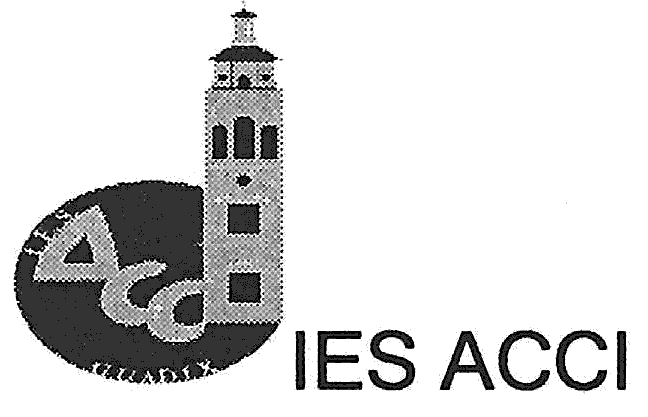 DEPARTAMENTO DE TECNOLOGÍAPROGRAMA DE PENDIENTES  (Curso 2020/21)En ESOEn BachilleratoLa correcta cumplimentación del Cuaderno de Recuperación por parte del alumnado se ponderará…en el 70%en el 60%La Prueba Objetiva ponderará…en el 30%en el 40%1ª EVALUACIÓN2ª EVALUACIÓN3ª EVALUACIÓNENTREGA DECUADERNILLOS5-9 OCTUBRE14-18 DICIEMBRE13-16 MARZOPRUEBA OBJETIVA23-27 NOVIEMBRE8-12 MARZO24-28 MAYO10-14 MAYO(2º BACH)A abiertoresto cerradosB abiertoresto cerradosC abiertoresto cerradosD abiertoResto cerradosLámpara 1Lámpara 2Lámpara 3Lámpara 4Lámpara 5